¿QUE ES LA LEY DE INGRESOS Y CUAL ES SU IMPORTANCIA?Es el instrumento jurídico que da facultades a los Ayuntamientos para cobrar los ingresos a que tiene derecho, en esta ley se establece de manera clara y precisa los conceptos que representan ingresos para los municipios y las cantidades que recibirá el Ayuntamiento por cada uno de los conceptos.Es de vital importancia para el municipio conocer los ingresos que recibirá el próximo año, ya que de ello dependen las obras que podrán realizar, así como la programación de sus gastos corrientes que se generan durante el ejercicio.¿DE DONDE OBTIENE LOS GOBIERNOS SUS INGRESOS?El gobierno municipal obtiene la mayor parte de sus ingresos de las participaciones y aportaciones que recibe de la federación, así como del cobro que municipio hace de impuestos, derechos, productos y aprovechamientos.Art. 61 último párrafo, LGCG.Notas:		Son rubros que no se presupuestan debido a que son ingresos que el Municipio no recauda		1.3.- Impuestos sobre la producción, el consumo y las transacciones 		1.4.- Impuestos al comercio exterior 		1.5.- Impuestos sobre Nóminas y Asimilables 		1.6.- Impuestos Ecológicos 		1.7.- Accesorios		1.8.- Otros Impuestos 		1.9.- Impuestos no comprendidos en las fracciones de la Ley de Ingresos causadas en ejercicios fiscales anteriores pendientes de liquidación o pago 	4.2.- Derechos a los hidrocarburos 		4.4.- Otros derechos		4.9.-Derechos no comprendidos en las fracciones de la Ley de Ingresos causadas en ejercicios fiscales anteriores pendientes de liquidación o pago		5.2.- Productos de capital		5.9.- Productos no comprendidos en las fracciones de la Ley de Ingresos causadas en ejercicios fiscales anteriores pendientes de liquidación o pago		6.2.- Aprovechamientos de capital 		6.9.- Aprovechamientos no comprendidos en las fracciones de la Ley de Ingresos causadas en ejercicios fiscales anteriores pendientes de liquidación o pago		*Este Ayuntamiento no recauda ingresos de estos rubros ya que no son impuestos municipales.		8.1.3.- 20% IEPS cerveza, refresco y alcohol		8.1.4.- 8% IEPS Tabaco		8.1.6.- Impuesto Sobre Automóviles Nuevos		8.1.7.- Impuesto Sobre Tenencia o Uso de Vehículos (federal), rezago		* Los rubros comprendidos en los ingresos por cuotas y aportaciones de seguridad social, contribuciones de mejoras e ingresos por ventas de bienes y servicios son rubros en los que no se presupuesta debido a que no son ingresos que el Municipio recauda.		* Transferencias, asignaciones, subsidios, y otras ayudas, así como Ingresos derivados de Financiamientos. - Este Ayuntamiento no estima ningún importe ya que ejercicios anteriores no se ha recibido o percibido un ingreso por estos rubros.	ANEXO 1.- CALENDARIO BASE MENSUAL DE INGRESOS 2018¿QUE ES EL PRESUPUESTO DE EGRESOS Y CUAL ES SU IMPORTANCIA?El Presupuesto de Egresos es un lineamiento aprobado por el Cabildo Municipal que permite ordenar y clasificar los gastos que el gobierno municipal debe realizar durante un año para cumplir con sus funciones. Para su elaboración, el Plan Municipal de Desarrollo es el punto de partida porque los recursos deben ser destinados a cumplir con los objetivos y metas establecidos en él.Su armado inicia una vez que el Cabildo aprueba el Proyecto de Presupuesto de Ingresos, pues ello nos permite saber cuál es el monto disponible de recursos con los que cuenta el municipio para trabajar durante un año.¿EN QUE SE GASTA?En el gasto corriente de la administración como es el sueldo del personal, mantenimiento del equipo de transporte, de cómputo, papelería, insumos y servicios necesarios para el funcionamiento, dotación de servicios públicos a la ciudadanía, viáticos, etc., así como en gastos de inversión como son obras de pavimentación, agua potable, electrificación, etc.¿PARA QUE SE GASTA?Para poder generar el desarrollo social y económico del municipio.¿QUE PUEDEN HACER LOS CIUDADANOS?Involucrarse en la vigilancia del ejercicio del presupuesto de egresos, para obtener mayor información, favor de consultar la Versión Ciudadana del Presupuesto de Egresos en el apartado de Transparencia de la página del Ayuntamiento de Atlixco, Puebla, ubicada en el siguiente link:  http://transparencia.atlixco.gob.mx/**4500	PENSIONES Y JUBILACIONES: El importe destinado para las pensiones no está clasificado dentro de este capítulo ya que no se transfiere a ninguna institución de seguridad social por lo tanto la prestación es directa al trabajador. (contemplada en la partida 1.5.3 prestaciones y haberes de retiro en el Clasificador por Objeto del Gasto)ANEXO 2.- CALENDARIO BASE MENSUAL PRESUPUESTO DE EGRESOS 2018La contraloría municipal tiene bajo su cargo la unidad de transparencia y acceso a la información pública. El “Sistema Operador de los Servicios de Agua Potable y Alcantarillado del Municipio de Atlixco”, con personalidad jurídica y patrimonio propio conforme a decreto de gestión, publicado en el Periódico Oficial de fecha 8 de julio de 1994, por lo que el Ayuntamiento no otorga cantidad alguna del Presupuesto Municipal.TABULADORES/PLAZASTOTAL DE PLAZAS DE LA ADMINISTRACION PÚBLICA MUNICIPAL* Actualmente no hay partida asignada para contratar personal de Honorarios TABULADOR DE PLAZAS CON DESGLOSE ENTRE EMPLEDOS DE CONFIANZA, BASE Y HONORARIOSTABULADOR DE SALARIOS DE MANDOS MEDIOS Y SUPERIORESREMUNERACIONES BASE, ADICIONALES Y/O ESPECIALESEste H. Ayuntamiento no considera la contratación de personal por Honorarios.Guardias: Actividades laborales extraordinarias encomendadas por el jefe inmediato superior, que son realizadas fuera de la jornada laboral.Variables: Se calcula en base al salario diario del trabajador  El total de numero plazas está incluido en el total del personal de confianza, base y honorarios.*El monto destinado para el pago de prima vacacional se encuentra contemplado en el importe total de la partida 1.3.2.1 en el Clasificador por Objeto del Gasto.*El monto total destinado para el pago de prestaciones sindicales en el ejercicio fiscal 2018 es de $ 295,000.00 DESGLOSE DEL DESTINO DE CADA UNA DE LAS CONTRATACIONES DE DEUDA PUBLICAEl H. Ayuntamiento de Atlixco, puebla se obliga a invertir el importe del crédito solicitado, para cubrir necesidades de corto plazo, tales como suficiencias de liquidez de carácter temporal.Los fondos se encuentran estimados en la Ley de Ingresos dentro del concepto de aportaciones en el Clasificador por Rubro de Ingresos (dentro de los rubros 8.2.1. y 8.2.2).El techo presupuestal para la Dirección de Comunicación Social tiene considerados los siguientes capítulos:FIDEICOMISOS PUBLICOS Y SUS MONTOSEste gobierno municipal no ha contratado fideicomisos públicos.SUBSIDIOS O AYUDAS SOCIALES, SUS MONTOS Y LOS TIPOS DE SUBSIDIOAsignaciones de recursos municipales previstas en el Presupuesto de Egresos que a través de las dependencias y entidades se otorgan a los diferentes sectores de la sociedad, para fomentar el desarrollo de actividades prioritarias de interés general, fomentar el empleo y la actividad económica así como mejorar las condiciones educativas, nutricionales, culturales y sociales de la población de escasos recursos, para recibir estos beneficios deberá cubrir los requisitos de los lineamientos de los programas sociales.Nota: que los subsidios o ayudas sociales que se van otorgando se publicaran posteriormente en http://atlixco.gob.mx/amonizacion-contable-indice-anualPAGO PARA CONTRATOS DE ASOCIACIONES PUBLICO PRIVADASPara el ejercicio 2018 el Presupuesto de Egresos no considera recurso para la contratación de servicios con Asociaciones Público Privadas.PRESUPUESTO ASIGNADO PARA LA IMPARTICION DE LA JUSTICIA MUNICIPALEl presupuesto designado para la impartición de la justicia municipal es por la cantidad de $ 5,753,447.45 (dentro de la Clasificación Funcional a Nivel Finalidad, Función y Subfunción en el rubro 1 Gobierno función 1.2. JusticiaGLOSARIO EN TERMINOS PRESUPUESTALESADEUDOS DE EJERCICIOS FISCALES ANTERIORES (ADEFAS)Conjunto de obligaciones contraídas, devengadas, contabilizadas y autorizadas dentro de las asignaciones presupuestarias que no fueron liquidadas a la terminación o cierre del ejercicio fiscal correspondiente.APORTACIONES FEDERALESRecursos que corresponden a las entidades federativas y municipios que se derivan del Sistema Nacional de Coordinación Fiscal, de conformidad a lo establecido por el capítulo V de la Ley de Coordinación Fiscal.AÑO FISCALPeriodo en el cual se produce la ejecución presupuestaria de los ingresos, egresos y el financiamiento, correspondiente al año calendario, tiene una duración de 12 meses e inicia el 1 de enero y finaliza el 31 de diciembre.ADECUACIONES PRESUPUESTARIASLos traspasos de recursos y movimientos que realizan las dependencias y entidades durante el ejercicio fiscal a las estructuras administrativas y presupuestal; a los calendarios de presupuesto, así como las ampliaciones liquidas al presupuesto aprobado y/o modificado autorizado, siempre que permitan un mejor cumplimiento de los objetivos de los programas a cargo de las dependencias y entidades.CLASIFICACIÓN FUNCIONAL DEL GASTOEs el documento que agrupa el gasto público según la naturaleza de los servicios gubernamentales brindados a la población, permitiendo determinar los objetivos generales de las políticas públicas y los recursos financieros que se asignan para alcanzar éstos. (Publicado en el DOF el 10 de junio de 2010 la finalidad y función y publicado en el DOF el 27 de diciembre de 2010 la subfunción).CLASIFICADOR POR OBJETO DEL GASTOOrdena de forma sistemática y homogénea todos los conceptos de gastos descritos en el Presupuesto de Egresos, de acuerdo con la naturaleza de los bienes, servicios, activos y pasivos financieros (publicado en el DOF el 9 de diciembre de 2009 el capítulo y concepto, publicado en el DOF el 10 de junio de 2010 la partida genérica y publicado en el DOF el 19 de noviembre de 2010 las adecuaciones).CLASIFICADOR POR RUBROS DE INGRESOSOrdena y agrupa los ingresos públicos en función de su diferente naturaleza y el carácter de las transacciones que le dan origen (publicado en el DOF el 9 de diciembre de 2009).CLASIFICADOR POR TIPO DE GASTOIdentifica la naturaleza del gasto. Relaciona las transacciones públicas que generan gastos con los grandes agregados de la clasificación económica (publicado en el DOF el 10 de junio de 2010).CUENTAS PRESUPUESTARIASCuentas que conforman los clasificadores de ingresos y gastos públicos.DEPRECIACIÓN Y AMORTIZACIÓNEs la distribución sistemática del costo de adquisición de un activo a lo largo de su vida útil.DEUDA PÚBLICALas obligaciones de pasivo, directas o contingentes, derivadas de financiamientos a cargo de los gobiernos federal, estatales, del Distrito Federal o municipales, en términos de las disposiciones legales aplicables, sin perjuicio de que dichas obligaciones tengan como propósito operaciones de canje o refinanciamientoFONDOS DE PENSIONESLos pasivos de pensiones aparecen cuando un empleador o el gobierno obligan o estimulan a miembros de los hogares a participar en un sistema de seguros sociales que proporcionará un ingreso al momento del retiro. Los sistemas de seguros sociales pueden ser organizados por los empleadores o por el gobierno, pueden ser organizados por sociedades de seguros en nombre de los asalariados o por unidades institucionales separadas constituidas para poseer y administrar los activos que se usarán para conocer y distribuir las pensiones. El subsector de los fondos de pensiones está constituido solamente por aquellos fondos de pensiones de los seguros sociales que son unidades institucionales separadas de las unidades que los crean. Cuando las instituciones financieras definidas y caracterizadas en los puntos anteriores son sociedades residentes controladas directamente o indirectamente por unidades del Gobierno General se les califica como sociedades públicas financieras.FUENTES FINANCIERASLas fuentes financieras son recursos obtenidos por el ente público mediante la disminución de sus activos financieros (excluidos los relacionados con fines de política) y el incremento de sus pasivos, con el objeto de financiar el déficit, incrementar la inversión financiera o disminuir su endeudamiento.GASTO APROBADOEs el que refleja las asignaciones presupuestarias anuales comprometidas en el Presupuesto de Egresos.GASTO COMPROMETIDOEl momento contable del gasto que refleja la aprobación por autoridad competente de un acto administrativo, u otro instrumento jurídico que formaliza una relación jurídica con terceros para la adquisición de bienes y servicios o ejecución de obras. En el caso de las obras a ejecutarse o de bienes y servicios a recibirse durante varios ejercicios, el compromiso será registrado por la parte que se ejecutará o recibirá, durante cada ejercicioGASTO COMPROMETIDO (DE OPERACIONES DE FINANCIAMIENTO)Se registra al inicio del ejercicio presupuestario, por el total de los pagos previstos para el mismo por concepto de amortización, de acuerdo con los contratos de financiamiento vigentes o los títulos de la deuda colocados. Se revisará mensualmente por variación del tipo de cambio o de otras variables del endeudamiento, igualmente por la firma de nuevos contratos o colocación de títulos con vencimiento en el ejercicio.GASTO CORRIENTESon los gastos de consumo y/o de operación, el arrendamiento de la propiedad y las transferencias otorgadas a los otros componentes institucionales del sistema económico para financiar gastos de esas características.GASTO DE CAPITALSon los gastos destinados a la inversión de capital y las transferencias a los otros componentes institucionales del sistema económico que se efectúan para financiar gastos de éstos con tal propósito. Se destinan a la formación de capital fijo, al incremento de inventarios y a la adquisición de objetos valiosos y de activos no financieros no producidos, así como las transferencias a los otros componentes institucionales del sistema económico que se efectúan para financiar gastos de éstos con tal propósito, y las inversiones financieras realizadas con fines de políticaGASTO EJERCIDOEs el momento contable del gasto que refleja la emisión de una cuenta por liquidar certificada debidamente aprobada por la autoridad competenteGASTO MODIFICADOEs el momento contable que refleja la asignación presupuestaria que resulta de incorporar, en su caso, las adecuaciones presupuestarias al presupuesto aprobado.GASTO NETO TOTALLa totalidad de las erogaciones aprobadas relacionados con en el Presupuesto de Egresos con cargo a los ingresos previstos en la Ley de Ingresos, las cuales no incluyen las amortizaciones de la deuda pública y las operaciones que darían lugar a la duplicidad en el registro del gasto.GASTO NO PROGRAMABLELas erogaciones que derivan del cumplimiento de las obligaciones legales o del Decreto de Presupuesto de Egresos, que no corresponden directamente a los programas para proveer bienes y servicios públicos a la población.GASTO PAGADOEs el momento contable del gasto que refleja la cancelación total o parcial de las obligaciones de pago, que se concreta mediante el desembolso de efectivo o cualquier otro medio de pago.GASTO POR CATEGORÍA PROGRAMÁTICASe muestra el destino y finalidad de los recursos públicos destinados a programas, proyectos de inversión y actividades específicas. Se define el campo de acción gubernamental por medio de funciones, subfunciones, programas sectoriales, programas especiales, actividades institucionales, proyectos institucionales y de inversión. A cada una de estas categorías se asocian recursos presupuestarios ya que todas requieren cuantificarse en términos monetarios.GASTO PROGRAMABLELas erogaciones que la Federación realiza en cumplimiento de sus atribuciones conforme a los programas para proveer bienes y servicios públicos a la población.GASTO TOTALLa totalidad de las erogaciones aprobadas en el Presupuesto de Egresos con cargo a los ingresos previstos en la Ley de Ingresos y, adicionalmente, las amortizaciones de la deuda pública y las operaciones que darían lugar a la duplicidad en el registro del gasto.GASTOSIncluye los gastos de consumo, las contribuciones a la seguridad social, el déficit de explotación de las entidades públicas empresariales, los gastos de la propiedad (intereses u otros distintos de intereses), los subsidios y subvenciones a las empresas, las transferencias, asignaciones y donativos corrientes o de capital otorgadas, las participaciones, la inversión en formación de capital y activos no producidos y las inversiones financieras realizadas con fines de política.GASTOS DE FUNCIONAMIENTOComprende el importe del gasto por servicios personales, materiales, suministros y servicios generales no personales, necesarios para el funcionamiento del ente público.GASTOS DE LA PROPIEDADErogaciones que se destinan al pago por el uso de activos financieros o activos tangibles no producidos, se consignan en esta clasificación a los intereses de la deuda pública y de otras deudas, que reflejan la retribución al capital obtenido. Se incluyen los pagos por el uso de las tierras y terrenos y los que corresponden a los derechos por concesiones y utilización de patentes, marcas y otros derechos.GASTOS DE LA PROPIEDAD DISTINTOS DE INTERESESLos gastos de la propiedad distinta de los intereses son los realizados por un ente público a favor del propietario de un activo financiero o de un activo tangible no producido, cuando se utiliza ese activo. Los gastos de la propiedad distintos de intereses pueden revestir la forma de dividendos o retiros de las cuasi sociedades, retiro de los ingresos de las empresas o arriendo de activos tangibles no producidos.GASTOS DE OPERACIÓNComprende los gastos en que incurren las entidades paraestatales de tipo empresarial y no financieras, relacionados con el proceso de producción y distribución de bienes y servicios. Los gastos realizados con estos fines tienen carácter de “consumo intermedio” y están destinados al pago de remuneraciones, la compra de bienes y servicios más la disminución de inventarios, la depreciación y amortización (consumo de capital fijo) y los impuestos que se originan en el proceso de producción.INGRESO DETERMINABLECuando los entes públicos cuenten con los elementos que identifique el hecho imponible, y se pueda establecer el importe de los impuestos, cuotas y aportaciones de seguridad social, contribuciones de mejoras, derechos, productos y aprovechamientos, mediante la emisión del correspondiente documento de liquidación, que señala la fecha límite para realizar el pago de acuerdo con lo establecido en las leyes respectivas. En el caso de los ingresos determinables corresponde que los mismos sean registrados como “Ingreso Devengado” en la instancia referida, al igual que corresponde dicho registró cuando se emite la factura por la venta de bienes y servicios por parte de los entes públicosINGRESO DEVENGADOMomento contable que se realiza cuando existe jurídicamente el derecho de cobro de los impuestos, cuotas y aportaciones de seguridad social, contribuciones de mejoras, derechos, productos, aprovechamientos; así como de la venta de bienes y servicios, además de participaciones, aportaciones, recursos convenidos, y otros ingresos por parte de los entes públicos. En el caso de resoluciones en firme (definitivas) y pago en parcialidades, se deberán reconocer cuando ocurre la notificación de la resolución y/o en la firma del convenio de pago en parcialidades, respectivamente.INGRESO ESTIMADOEs el que se aprueba anualmente en la Ley de Ingresos, e incluyen los impuestos, cuotas y aportaciones de seguridad social, contribuciones de mejoras, derechos, productos, aprovechamientos; así como de la venta de bienes y servicios, además de participaciones, aportaciones, recursos convenidos, y otros ingresosINGRESO MODIFICADOEl momento contable que refleja la asignación presupuestaria en lo relativo a la. Ley de Ingresos que resulte de incorporar en su caso, las modificaciones al ingreso estimado, previstas en la Ley de ingresos.INGRESO RECAUDADOMomento contable que refleja el cobro en efectivo o cualquier otro medio de pago de los impuestos, cuotas y aportaciones de seguridad social, contribuciones de mejoras, derechos, productos, aprovechamientos; así como de la venta de bienes y servicios, además de participaciones, aportaciones, recursos convenidos, y otros ingresos por parte de los entes públicos.INGRESOS NO TRIBUTARIOSSon los ingresos que el Gobierno Federal o Estatal obtiene como contraprestación a un servicio público (derechos), del pago por el uso, aprovechamiento o enajenación de bienes del dominio privado (productos), del pago de las personas físicas y morales que se benefician de manera directa por obras públicas (contribución de mejoras) y por los ingresos ordinarios generados por funciones de derecho público, distintos de impuestos, derechos, productos y aprovechamientos.INGRESOS POR EJECUTARRepresenta la Ley de Ingresos Estimada que incluyen las modificaciones a ésta, así como, el registro de los ingresos devengados.INGRESOS POR RECUPERAR A CORTO PLAZORepresenta el monto a favor por los adeudos que tienen las personas físicas y morales derivados de los Ingresos por las contribuciones, productos y aprovechamientos que percibe el Estado.INGRESOS POR VENTA (DISPOSICIÓN) DE ACTIVOSIngresos propios de los entes que capital se originan en la venta de activos no financieros al precio a que fue realizada la venta (Activos Fijos, Objetos Valiosos y Activos no Producidos).INGRESOS POR VENTA DE BIENES Y SERVICIOSComprende el importe de los ingresos de las empresas con participación de capital gubernamental y/o privado, por la comercialización de bienes y prestación de servicios.INGRESOS POR VENTAS DE INVERSIONES REALIZADA CON FINES DE POLÍTICASon todos aquellos ingresos derivados de la venta de acciones, títulos, bonos, activos fijos y valores realizados por las entidades del sector paraestatal.INGRESOS PROPIOS DEL SECTOR PARAESTATALLos recursos que por cualquier concepto obtengan las entidades, distintos a los recursos por concepto de subsidios y transferencias, conforme a lo dispuesto en el artículo 52 de la Ley Federal de las Entidades Paraestatales.INGRESOS TRIBUTARIOSSon las percepciones que obtiene el Gobierno Federal o Estatal por las imposiciones que en forma unilateral y obligatoria fija el Estado a las personas físicas y morales, conforme a la ley para el financiamiento del gasto público. Su carácter tributario atiende a la naturaleza unilateral y coercitiva de los impuestos, gravando las diversas fuentes generadoras de ingresos: la compra-venta, el consumo y las transferencias.LEY DE INGRESOSTiene por finalidad registrar, a partir de la Ley y a través de los rubros que la componen las operaciones de ingresos del período.OBLIGACIONES ASUMIDASSu reconocimiento se dará cuando el ente público manifieste debidamente la aceptación de responsabilidades y las partes acuerden formalmente la transferencia de la obligación.OBLIGACIONES CONTRACTUALESRepresentan acuerdos realizados para llevar a cabo determinadas acciones en el futuro, los cuales no cumplen los requisitos para considerarse como pasivos, provisiones o contingencias. La divulgación del monto y la naturaleza de los compromisos deben considerarse como necesaria en los siguientes casos: - Cuando representen adiciones importantes a los activos fijos. - Cuando el monto de los servicios o bienes contratados exceden sustancialmente las necesidades inmediatas del ente público o lo que se considere como normal dentro del ritmo de las operaciones propias de la misma. - Cuando sean obligaciones contractuales.OBLIGACIONES LABORALESUn ente público debe reconocer un pasivo o una estimación por beneficios a los empleados si se reúnen la totalidad de los siguientes criterios: 1. Existe una obligación presente, legal o asumida, de efectuar pagos por beneficios a los empleados, en el futuro, como consecuencia de sucesos ocurridos en el pasado; 2. La obligación del ente público con los empleados es atribuible a servicios ya prestados y, por ende, dichos derechos están devengados; 3. Es probable el pago de los beneficios; y 4. El monto de los beneficios puede ser cuantificado de manera confiable.ORIGEN DE LOS RECURSOSEs el incremento del flujo de efectivo, provocado por la disminución de cualquier otro activo distinto al efectivo, el incremento de pasivos, o por incrementos la Hacienda Pública/Patrimonio contribuido(a).OTRAS DE SEGURIDAD SOCIAL Y ASISTENCIA SOCIALIncluye esquemas de protección social a población no asegurada (Seguro Popular de Salud), el pago de prestaciones sociales a través de las instituciones de seguridad social, tales como compensaciones de carácter militar, estancias de bienestar social, espacios físicos y educativos, así como pagas y ayudas de defunción. Comprende las acciones de gestión y apoyo de actividades de asistencia social e incluye la prestación de servicios de asistencia social en forma de beneficios en efectivo y en especie a las víctimas de desastres naturales.PARTICIPACIONES, APORTACIONES, TRANSFERENCIAS, ASIGNACIONES, SUBSIDIOS Y OTRAS AYUDASComprende el importe de los ingresos de las Entidades Federativas y Municipios por concepto de participaciones, aportaciones, transferencias, asignaciones, subsidios y otras ayudas.PARTIDAEs el nivel de agregación más específico, se armonizará posteriormente y se define como: las expresiones concretas y detalladas de los bienes y servicios que se adquieren.PARTIDA ESPECÍFICACorresponde al cuarto dígito, el cual permitirá que las unidades administrativas o instancias competentes en materia de Contabilidad Gubernamental y de Presupuesto de cada orden de gobierno, con base en sus necesidades, generen su apertura, conservando la estructura básica (capítulo, concepto y partida genérica), con el fin de mantener la armonización con el Plan de CuentasPARTIDA GENÉRICASe refiere al tercer dígito, el cual logrará la armonización a todos los niveles de gobierno. a que el importe de la obligación no puede ser cuantificado con la suficiente confiabilidad.PRESUPUESTO DE EGRESOSTiene por finalidad registrar, a partir del Presupuesto de Egresos del período y mediante los rubros que lo componen, las operaciones presupuestarias del período.PRESUPUESTO BASE RESULTADOS (PBR)Conjunto de elementos metodológicos y normativos que permite la ordenación sistemática de acciones, y apoya las actividades para fijar objetivos, metas y estrategias, asignar recursos, responsabilidades y tiempos de ejecución, así como coordinar acciones y evaluar resultados.PROGRAMA PRESUPUESTARIOEs la oferta de solución a un problema específico que aqueja a un sector de la población, cuyo objetivo se expresa bajo condiciones de una situación deseada. Comprende el conjunto de actividades encaminadas a cumplir con los compromisos expresados en una función, por medio del establecimiento de objetivos y metas, a los cuales asignan recursos-humanos, financieros y tecnológicos- administrativos por unidad ejecutora.SERVICIOS BASICOSAsignaciones destinadas a cubrir erogaciones por concepto de servicios básicos necesarios para el funcionamiento de los entes públicos. Comprende servicios tales como: postal, telegráfico, telefónico, energía eléctrica, agua, transmisión de datos, radiocomunicaciones y otros análogos.SERVICIOS PERSONALESAgrupa las remuneraciones del personal al servicio de los entes públicos, tales como: sueldos, salarios, dietas, honorarios asimilables al salario, prestaciones y gastos de seguridad social, obligaciones laborales y otras prestaciones derivadas de una relación laboral; pudiendo ser de carácter permanente o transitorio.SUBSIDIOSImporte del gasto por los subsidios destinadas a promover y fomentar las operaciones del beneficiario; mantener los niveles en los precios; apoyar el consumo, la distribución y comercialización de los bienes; motivar la inversión; cubrir impactos financieros; promover la innovación tecnológica; así como para el fomento de las actividades agropecuarias, industriales o de servicios y vivienda.CRITERIOS PARA REALIZAR INCREMENTOS SALARIALESPara la generación de nuevos tabuladores y salarios se deberán contemplar lo establecido en la Ley de Disciplina Financiera y los criterios que establezca la Comisión Integrada por el Presidente Municipal el personal de la Tesorería Municipal, cuando se presenten revisiones a las condiciones generales de trabajo y cuando se determinen los porcentajes de incremento, para los trabajadores del H. Ayuntamiento.INCREMENTO SALARIAL1.           Tanto los sueldos como las prestaciones económicas, en su caso, se revisarán de acuerdo al porcentaje de incremento pactado para cada una de ellas, derivadas de las revisiones salariales y generales que se realicen.2.           Realizándose revisiones alternadas, es decir, durante el año 2017 se realizará una revisión general, así como también se realizará en cuanto a las prestaciones recibidas en efectivo por cuota diaria (revisión salarial).3.           El sindicato hará llegar un pliego petitorio cada año en el mes de abril, que contendrá las propuestas de revisión contractual y salarial al ayuntamiento, a más tardar treinta días antes de la fecha de revisión fijando ambas partes y de común acuerdo, cuantas reuniones sean necesarias para lograr avenir sus propuestas.4.           La asignación global de recursos para servicios personales que se apruebe en el Presupuesto de Egresos, tendrá como límite, el producto que resulte de aplicar al monto aprobado en el Presupuesto de Egresos del ejercicio inmediato anterior, una tasa de crecimiento equivalente al valor que resulte menor entre:a) El 3 por ciento de crecimiento real, yb) El crecimiento real del Producto Interno Bruto señalado en los Criterios Generales de Política Económica para el ejercicio que se está presupuestando. En caso de que el Producto Interno Bruto presente una variación real negativa para el ejercicio que se está presupuestando, se deberá considerar un crecimiento real igual a cero.Se exceptúa del cumplimiento de la presente fracción, el monto erogado por sentencias laborales definitivas emitidas por la autoridad competente.Los gastos en servicios personales que sean estrictamente indispensables para la implementación de nuevas leyes federales o reformas a las mismas, podrán autorizarse sin sujetarse al límite establecido en la presente fracción, hasta por el monto que específicamente se requiera para dar cumplimiento a la ley respectiva.CRITERIOS PARA LA REASIGNACION DEL GASTO PÚBLICOLa Tesorería Municipal será la encargada de realizar los ajustes y acciones necesarias con el fin de dar cumplimiento a las disposiciones establecidas en la Ley General de Contabilidad Gubernamental, articulo 15 de la Ley de Disciplina Financiera y cualquier otra disposición legal aplicable, así como a los Lineamientos que emanen de los Consejos Nacional y Estatal de Armonización Contable respectivamente.CRITERIOS PARA APROBAR FIDEICOMISOSEl H. Ayuntamiento de Atlixco, podrá constituir fideicomisos públicos o celebrar mandatos observando lo que señala el Decreto del Honorable Congreso Del Estado de fecha 12 de marzo de 2014, por el que autoriza a los Ayuntamientos de los Municipios del Estado de Puebla y las Entidades Paraestatales y de conformidad con lo establecido en el artículo 9 de la Ley de Coordinación Fiscal, los artículos 44, 45 y 46 de la Ley de Coordinación Hacendaria del Estado de Puebla y sus Municipios, los artículos 5 y 6 de la Ley de Deuda Pública a celebrar dichos actos.Este gobierno municipal no ha adquirido Fideicomisos sin Estructura Orgánica y Contratos Análogos Incluyendo Mandatos.CRITERIOS PARA APROBAR SUBSIDIOSLa Tesorería Municipal determinara de acuerdo al Presupuesto de Egresos el monto anual de subsidios si existieran variaciones que impliquen adecuaciones, estas serán autorizadas por la Tesorería Municipal en base a la objetividad, equidad, transparencia, selectividad, perspectiva de género y temporalidad, de conformidad con lo dispuesto en el artículo 13 fracción VII de la Ley de Disciplina Financiera y la Ley de Presupuesto y Gasto Público del Estado de Puebla.Este gobierno municipal no ha otorgado Subsidios.CRITERIOS PARA LA ADMINISTRACIÓN Y GASTO DE INGRESOS EXCEDENTES, DE AHORROS/ECONOMÍASLa Tesorería Municipal, será la responsable de llevar a cabo las adecuaciones presupuestarias cuando exista disponibilidad y su justificación lo permita, lo que dará la oportunidad de atender a otras Unidades Administrativas que no cuenten con recurso para el logro de sus metas, logrando así los resultados programados.Asimismo, la Tesorería Municipal podrá disponer de los ingresos extraordinarios o excedentes que se hayan obtenido por cualquier Unidad Administrativa, mismos que podrá destinarlos para inversiones públicas productivas y programas de desarrollo para el Municipio.La Tesorería Municipal será la encargada de administrar los ahorros o economías que se hayan obtenido al cierre del ejercicio, en base a lo establecido en el artículo 13 fracción VI de la Ley de disciplina financiera, recursos que serán aplicados mediante las adecuaciones presupuestarias que para ello se hayan previsto.TOPES EN MONTOS PARA ASIGNACION DIRECTA, INVITACION Y LICITACION PÚBLICALos anteriores montos se establecen sin perjuicio de los umbrales derivados de los tratados de libre comercio suscritos por México, por lo que las contrataciones por montos superiores a dichos umbrales deberán licitarse, salvo que las mismas se incluyan en la reserva correspondiente, o se cumpla con algún supuesto de excepción a la licitación pública prevista en dichos tratados.El Ayuntamiento, para realizar adjudicaciones de adquisiciones, arrendamientos y servicios, obras públicas y servicios relacionados con la misma, para el caso de Recursos Estatales y Municipales, se sujetarán a lo dispuesto en la Ley de Adquisiciones Arrendamientos y Servicios del Sector Público del Estado de Puebla, la Ley de Obra Pública y Servicios Relacionados con la Misma del Estado de Puebla, y en la Normatividad que resulte aplicable y conforme a los siguientes montos y procedimientos:ARTÍCULO 52 MAXIMOS PARA LA ADJUDICACION DE ADQUISICIONES, ARRENDAMIENTOS Y PRESTACIONES DE SERVICIOSNOTA: el límite máximo para la adquisición de vehículos será de $1,300,000.00 (Un millón trescientos mil pesos 00/100 M.N.),Los montos establecidos para las adquisiciones, arrendamientos y prestaciones de servicios deberán considerarse sin incluir el importe del Impuesto al Valor Agregado.ARTÍCULO 62. MONTOS MAXIMOS PARA LA ADJUDICACION DE OBRA PUBLICA Y SERVICIOS RELACIONADOS CON LA MISMALos montos establecidos en las fracciones del presente artículo deberán considerarse sin incluir el importe del Impuesto al Valor Agregado.LEY DE INGRESOS¿Qué es la Ley de Ingresos y cuál es su importancia?Es el instrumento jurídico que da facultades a los Ayuntamientos para cobrar los ingresos a que tiene derecho, en esta ley se establece de manera clara y precisa los conceptos que representan ingresos para los municipios y las cantidades que recibirá el Ayuntamiento por cada uno de los conceptos.Es de vital importancia para el municipio conocer los ingresos que recibirá el próximo año, ya que de ello dependen las obras que podrán realizar, así como la programación de sus gastos corrientes que se generan durante el ejercicio.¿De dónde obtienen los gobiernos sus ingresos?El municipio obtiene la mayor parte de sus ingresos de las participaciones y aportaciones que recibe de la federación asi como del cobro que el mismo municipio hace de impuestos, derechos, productos.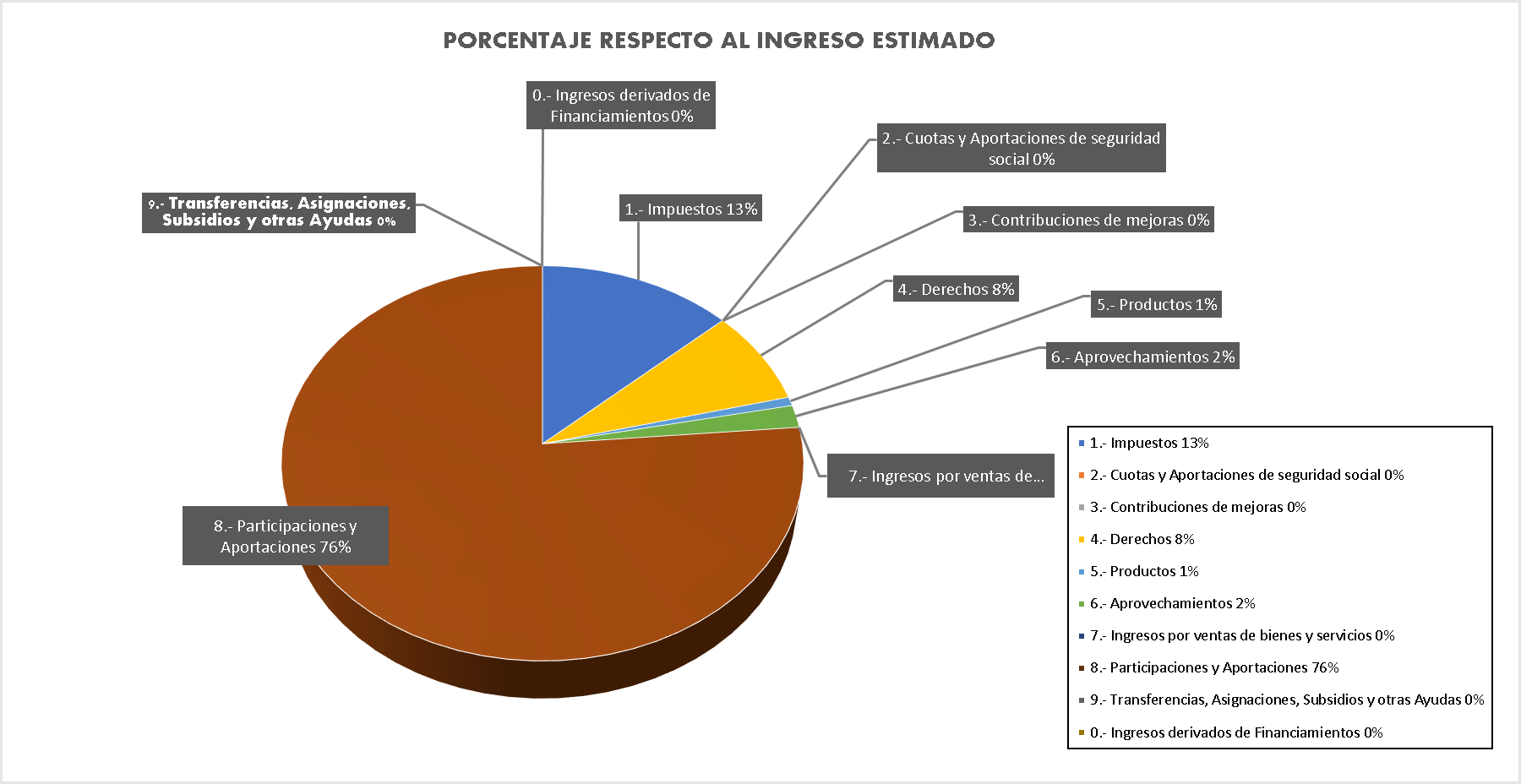 TOTAL DE INGRESOS POR CONCEPTO DE IMPUESTOS TOTAL DE INGRESOS POR CONCEPTO DE CUOTAS Y APORTACIONES DE SEGURIDAD SOCIALLos ingresos por cuotas y aportaciones de seguridad social es un rubro que no se presupuesta debido a que no es un ingreso que el Municipio recaude.TOTAL DE INGRESOS POR CONCEPTO DE CONTRIBUCIONES DE MEJORASNo está estipulado en nuestra ley por lo tanto no existe derecho de cobro.TOTAL DE INGRESOS POR CONCEPTO DE DERECHOSTOTAL DE INGRESOS POR CONCEPTO DE PRODUCTOSTOTAL DE INGRESOS POR CONCEPTO DE APROVECHAMIENTOSTOTAL DE INGRESOS POR CONCEPTO DE VENTA DE BIENES Y SERVICIOSLos ingresos por venta de bienes y servicios es un rubro que no se presupuesta debido a que no es un ingreso que el Municipio recaude.TOTAL DE INGRESOS POR CONCEPTO DE APORTACIONES, PARTICIPACIONES Y CONVENIOS8.1.3.- 20% IEPS cerveza, refresco y alcohol8.1.4.- 8% IEPS Tabaco8.1.5.- IEPS Gasolinas8.1.6.- Impuesto Sobre Tenencia o Uso de Vehículos (federal), Rezago*Este Ayuntamiento no recauda ingresos de estos rubros ya que no son impuestos municipales.TOTAL DE INGRESOS POR CONCEPTO DE TRANSFERENCIAS, ASIGNACIONES, SUBSIDIOS Y OTRAS AYUDASEste Ayuntamiento no estima ningún importe ya que en ejercicios anteriores no se ha recibido o percibido un ingreso por estos rubros de ingreso.TOTAL DE INGRESOS POR CONCEPTO DE FINANCIAMIENTOSEste Ayuntamiento no estima ningún importe ya que ejercicios anteriores no se ha recibido o percibido un ingreso por estos rubros de ingreso.CLASIFICACIONES	¿QUE ES EL PRESUPUESTO DE EGRESOS Y CUAL ES SU IMPORTANCIA?El Presupuesto de Egresos es un lineamiento aprobado por el Cabildo Municipal que permite ordenar y clasificar los gastos que el gobierno municipal debe realizar durante un año para cumplir con sus funciones. Para su elaboración, el Plan Municipal de Desarrollo es el punto de partida porque los recursos deben ser destinados a cumplir con los objetivos y metas establecidos en él.Su armado inicia una vez que el Cabildo aprueba el Proyecto de Presupuesto de Ingresos, pues ello nos permite saber cuál es el monto disponible de recursos con los que cuenta el municipio para trabajar durante un año.¿EN QUE SE GASTA?En el gasto corriente de la administración como es el sueldo del personal, mantenimiento del equipo de transporte, de cómputo, papelería, insumos y servicios necesarios para el funcionamiento, dotación de servicios públicos a la ciudadanía, viáticos, etc., así como en gastos de inversión como son obras de pavimentación, agua potable, electrificación, etc.¿PARA QUE SE GASTA?Para poder generar el desarrollo social y económico del municipio.¿QUE PUEDEN HACER LOS CIUDADANOS?Involucrarse en la vigilancia del ejercicio del presupuesto de egresos, para obtener mayor información, favor de consultar la Versión Ciudadana del Presupuesto de Egresos en el apartado de Transparencia de la página del Ayuntamiento de Atlixco, Puebla, ubicada en el siguiente link:  http://transparencia.atlixco.gob.mx/CLASIFICACION POR OBJETO DEL GASTO A NIVEL DE CAPITULO, CONCEPTO Y PARTIDA GENERICA**4500	PENSIONES Y JUBILACIONES: El importe destinado para las pensiones no está clasificado dentro de este capítulo ya que no se transfiere a ninguna institución de seguridad social por lo tanto la prestación es directa al trabajador. (contemplada en la partida 1.5.3 prestaciones y haberes de retiro en el Clasificador por Objeto del Gasto)CLASIFICACION ADMINISTRATIVALa clasificación administrativa tiene como propósitos básicos identificar las unidades a través de las cuales se realiza la asignación, gestión y rendición de los recursos financieros públicos, así como establecer las bases institucionales y sectoriales para la elaboración y análisis de las estadísticas fiscales, organizadoras y agregadas, mediante su integración y consolidación.CLASIFICACION POR TIPO DE GASTOIdentifica la naturaleza del gasto. Relaciona las transacciones públicas que generan gastos con los grandes agregados de la clasificación económica, presentándolos en corriente, de capital y amortización de la deuda y disminución de pasivos.Gasto corrienteSon los gastos de consumo y/o de operación, el arrendamiento de la propiedad y las transferencias otorgadas a los otros ponentes institucionales del sistema económico para financiar gastos de esas características. Gasto de capitalSon los gastos destinados a la inversión de capital y las transferencias a los otros ponentes institucionales del sistema económico que se efectúan para financiar gastos de estos con tal propósito. Se destina a la formación de capital fijo, al incremento de inventarios y a la adquisición de objetos valiosos y de activos no financieros no producidos, así como las transferencias a los otros ponentes institucionales del sistema económico que se efectúa para financiar gastos de estos con tal propósito, y las inversiones financieras realizadas con fines de política.Amortización de la deuda y disminución de pasivosRepresenta la cancelación mediante pago a cualquier forma por la cual se extinga la obligación principal de los pasivos contraídos por el gobierno federal, los organismos y empresas y la banca de desarrollo a favor de otros agentes económicos, residentes o no residentes, y emitidos en moneda nacional o extranjera. Erogación que implica el pago total o parcial de un título de crédito, convenio o contrato. La deuda del sector público, comúnmente se amortiza en el largo plazo mediante pagos periódicos. Pensiones y JubilacionesSon los gastos destinados para el pago a pensionistas y jubilados o a sus familiares, que cubren los gobiernos Federal, Estatal y Municipal, o bien el Instituto de Seguridad Social correspondienteParticipaciones Son los gastos destinados a cubrir las participaciones para las entidades federativas y/o los municipios.CLASIFICACION FUNCIONAL A NIVEL DE FINALIDAD FUNCION Y SUBFUNCIONLa Clasificación Funcional del Gasto agrupa los gastos según los propósitos u objetivos socioeconómicos que persiguen los diferentes entes públicos.Presenta el gasto público según la naturaleza de los servicios gubernamentales brindados a la población. Con dicha clasificación se identifica el presupuesto destinado a funciones de gobierno, desarrollo social, desarrollo económico y otras no clasificadas; permitiendo determinar los objetivos generales de las políticas públicas y los recursos financieros que se asignan para alcanzar éstos.CLASIFICACION PROGRAMATICACLASIFICACION POR FUENTES DE FINANCIAMIENTOLa clasificación por fuentes de financiamiento consiste en presentar los gastos públicos según los agregados genéricos de los recursos empleados para su funcionamiento.Esta clasificación permite identificar las fuentes u orígenes de los ingresos que financian los egresos y precisar la orientación específica de cada fuente a efecto de controlar su aplicación.RECURSOS FISCALESSon los ingresos que se obtienen por impuestos, contribuciones de mejora, derechos, contribuciones distintas de las anteriores causadas en ejercicios fiscales anteriores pendientes de liquidación o pago, productos y aprovechamientos; cuotas y aportaciones de seguridad social, asignaciones y transferencias presupuestarias a los poderes ejecutivo, legislativo y judicial y organismos autónomos, así como a las entidades paraestatales federales, estatales y municipales.RECURSOS FEDERALESSon los recursos por subsidios, asignaciones presupuestarias y fondos derivados de la Ley de Ingresos de la Federación o de Presupuesto de Egresos de la Federación y que se destinan a los gobiernos estatales o municipales.OTROS RECURSOSSon los recursos provenientes del sector privado, de fondos internacionales y otros no comprendidos en los numerales anteriores.PODERES/DEPENDENCIAS/ORGANISMOSPRESUPUESTO DEL AYUNTAMIENTO (CABILDO+PRESIDENCIA) POR DEPENDENCIAEstán englobados en Presidencia, Regidores y Sindicatura dentro de la tabla del Presupuesto por DependenciaPRESUPUESTO DE LA OFICINA, DIRECCION U ORGANO EQUIVALENTE ENCARGADA DE TRANSPARENCIALa contraloría municipal tiene bajo su cargo la unidad de transparencia y acceso a la información pública. PRESUPUESTO DE ENTIDADES PARAESTATALES Y ORGANISMOS DESCONCENTRADOS Y/O DESCENTRALIZADOSEl “Sistema Operador de los Servicios de Agua Potable y Alcantarillado del Municipio de Atlixco”, con personalidad jurídica y patrimonio propio conforme a decreto de gestión, publicado en el Periódico Oficial de fecha 8 de julio de 1994.TABULADORES/PLAZASTOTAL DE PLAZAS DE LA ADMINISTRACION PÚBLICA MUNICIPALTABULADOR DE PLAZAS CON DESGLOSE ENTRE EMPLEDOS DE CONFIANZA BASE Y HONORARIOSTABULADOR DE SALARIOS DE MANDOS MEDIOS Y SUPERIORESREMUNERACIONES BASE, ADICIONALES Y/O ESPECIALESGuardias: Actividades laborales extraordinarias encomendadas por el jefe inmediato superior, que son realizadas fuera de la jornada laboral.Variables: Se calcula en base al salario diario del trabajador  MONTO DESTINADO AL PAGO DE PENSIONESPRESTACIONES SINDICALES Y MONTO DE LAS MISMASTABULADOR DE SALARIOS DE LA POLICIA DESGLOSE DE PERSONAL DE POLICIA ENTRE EMPLEADOS DE COFIANZA Y BASENUMERO DE PLAZAS DE LA POLICIA CON CARGO AL PRESUPUESTO MUNICIPALDISTINGUE LA PLANTILLA DE POLICIAS ESTATALES Y MUNICIPALESRECURSOS FEDERALESESTIMACION Y DESGLOSE DE LOS FONDOS QUE CONFORMAN EL RAMO 33 (FAISM/FORTAMUNDF)   NOTA: Se encuentran estimados en la Ley de Ingresos dentro del concepto de aportaciones en el Clasificador por Rubro de Ingresos (dentro los rublos 8.2.1 y 8.2.2).DESTINO DE LOS FONDOS QUE CONFORMAN EL RAMO 33 (FAISM/FORTAMUNDF)	RUBROS ESPECIFICOSDESGLOSA LAS TRANSFERENCIAS A AUTORIDADES AUXILIARES MUNICIPALESDESGLOSA EL GASTO EN COMUNICACIÓN SOCIALEl techo presupuestal para la Dirección de Comunicación Social tiene considerados los siguientes capítulos:DESGLOSA LOS FIDEICOMISOS PUBLICOS Y SUS MONTOSEste gobierno municipal no ha contratado fideicomisos públicos.DESGLOSA LOS SUBSIDIOS O AYUDAS SOCIALES, SUS MONTOS Y LOS TIPOS DE SUBSIDIODESGLOSA LAS TRANSFERENCIAS PARA ORGANISMOS DE LA SOCIEDAD CIVIL (4.4.5)Asignaciones de recursos municipales previstas en el Presupuesto de Egresos que a través de las dependencias y entidades se otorgan a los diferentes sectores de la sociedad, para fomentar el desarrollo de actividades prioritarias de interés general, fomentar el empleo y la actividad económica así como mejorar las condiciones educativas, nutricionales, culturales y sociales de la población de escasos recursos, para recibir estos beneficios deberá cubrir los requisitos de los lineamientos de los programas sociales.Nota: que los subsidios o ayudas sociales que se van otorgando se publicaran posteriormente en http://atlixco.gob.mx/amonizacion-contable-indice-anualPROGRAMAS CON RECURSOS CONCURRENTES POR ORDEN DE GOBIERNOPRESUPUESTO ASIGNADO A CADA UNO DE LOS PROGRAMAS DEL MUNICIPIOGASTO EN COMPROMISOS PLURIANUALESANEXO TRANSVERSAL PARA LA ATENCION DE LAS NIÑAS, NIÑOS Y ADOLECENTES (UNICEF)PAGO PARA CONTRATOS DE ASOCIACIONES PUBLICO PRIVADASPara el ejercicio 2018 el Presupuesto de Egresos no considera recurso para la contratación de servicios con Asociaciones Público Privadas.PRESUPUESTO ASIGNADO PARA LA IMPARTICION DE LA JUSTICIA MUNICIPALPresupuesto desinado para la impartición de la justicia municipal es por $ 0.00 (dentro de la Clasificación Funcional a Nivel Finalidad, Subsunción en el rublo 1 Gobierno función 1.2 Justicia)CRITERIOSGLOSARIO EN TERMINOS PRESUPUESTALESADEUDOS DE EJERCICIOS FISCALES ANTERIORES (ADEFAS)Conjunto de obligaciones contraídas, devengadas, contabilizadas y autorizadas dentro de las asignaciones presupuestarias que no fueron liquidadas a la terminación o cierre del ejercicio fiscal correspondiente.APORTACIONES FEDERALESRecursos que corresponden a las entidades federativas y municipios que se derivan del Sistema Nacional de Coordinación Fiscal, de conformidad a lo establecido por el capítulo V de la Ley de Coordinación Fiscal.AÑO FISCALPeriodo en el cual se produce la ejecución presupuestaria de los ingresos, egresos y el financiamiento, correspondiente al año calendario, tiene una duración de 12 meses e inicia el 1 de enero y finaliza el 31 de diciembre.ADECUACIONES PRESUPUESTARIASLos traspasos de recursos y movimientos que realizan las dependencias y entidades durante el ejercicio fiscal a las estructuras administrativas y presupuestal; a los calendarios de presupuesto, así como las ampliaciones liquidas al presupuesto aprobado y/o modificado autorizado, siempre que permitan un mejor cumplimiento de los objetivos de los programas a cargo de las dependencias y entidades.CLASIFICACIÓN FUNCIONAL DEL GASTOEs el documento que agrupa el gasto público según la naturaleza de los servicios gubernamentales brindados a la población, permitiendo determinar los objetivos generales de las políticas públicas y los recursos financieros que se asignan para alcanzar éstos. (Publicado en el DOF el 10 de junio de 2010 la finalidad y función y publicado en el DOF el 27 de diciembre de 2010 la subfunción).CLASIFICADOR POR OBJETO DEL GASTOOrdena de forma sistemática y homogénea todos los conceptos de gastos descritos en el Presupuesto de Egresos, de acuerdo con la naturaleza de los bienes, servicios, activos y pasivos financieros (publicado en el DOF el 9 de diciembre de 2009 el capítulo y concepto, publicado en el DOF el 10 de junio de 2010 la partida genérica y publicado en el DOF el 19 de noviembre de 2010 las adecuaciones).CLASIFICADOR POR RUBROS DE INGRESOSOrdena y agrupa los ingresos públicos en función de su diferente naturaleza y el carácter de las transacciones que le dan origen (publicado en el DOF el 9 de diciembre de 2009).CLASIFICADOR POR TIPO DE GASTOIdentifica la naturaleza del gasto. Relaciona las transacciones públicas que generan gastos con los grandes agregados de la clasificación económica (publicado en el DOF el 10 de junio de 2010).CUENTAS PRESUPUESTARIASCuentas que conforman los clasificadores de ingresos y gastos públicos.DEPRECIACIÓN Y AMORTIZACIÓNEs la distribución sistemática del costo de adquisición de un activo a lo largo de su vida útil.DEUDA PÚBLICALas obligaciones de pasivo, directas o contingentes, derivadas de financiamientos a cargo de los gobiernos federal, estatales, del Distrito Federal o municipales, en términos de las disposiciones legales aplicables, sin perjuicio de que dichas obligaciones tengan como propósito operaciones de canje o refinanciamientoFONDOS DE PENSIONESLos pasivos de pensiones aparecen cuando un empleador o el gobierno obligan o estimulan a miembros de los hogares a participar en un sistema de seguros sociales que proporcionará un ingreso al momento del retiro. Los sistemas de seguros sociales pueden ser organizados por los empleadores o por el gobierno, pueden ser organizados por sociedades de seguros en nombre de los asalariados o por unidades institucionales separadas constituidas para poseer y administrar los activos que se usarán para conocer y distribuir las pensiones. El subsector de los fondos de pensiones está constituido solamente por aquellos fondos de pensiones de los seguros sociales que son unidades institucionales separadas de las unidades que los crean. Cuando las instituciones financieras definidas y caracterizadas en los puntos anteriores son sociedades residentes controladas directamente o indirectamente por unidades del Gobierno General se les califica como sociedades públicas financieras.FUENTES FINANCIERASLas fuentes financieras son recursos obtenidos por el ente público mediante la disminución de sus activos financieros (excluidos los relacionados con fines de política) y el incremento de sus pasivos, con el objeto de financiar el déficit, incrementar la inversión financiera o disminuir su endeudamiento.GASTO APROBADOEs el que refleja las asignaciones presupuestarias anuales comprometidas en el Presupuesto de Egresos.GASTO COMPROMETIDOEl momento contable del gasto que refleja la aprobación por autoridad competente de un acto administrativo, u otro instrumento jurídico que formaliza una relación jurídica con terceros para la adquisición de bienes y servicios o ejecución de obras. En el caso de las obras a ejecutarse o de bienes y servicios a recibirse durante varios ejercicios, el compromiso será registrado por la parte que se ejecutará o recibirá, durante cada ejercicioGASTO COMPROMETIDO (DE OPERACIONES DE FINANCIAMIENTO)Se registra al inicio del ejercicio presupuestario, por el total de los pagos previstos para el mismo por concepto de amortización, de acuerdo con los contratos de financiamiento vigentes o los títulos de la deuda colocados. Se revisará mensualmente por variación del tipo de cambio o de otras variables del endeudamiento, igualmente por la firma de nuevos contratos o colocación de títulos con vencimiento en el ejercicio.GASTO CORRIENTESon los gastos de consumo y/o de operación, el arrendamiento de la propiedad y las transferencias otorgadas a los otros componentes institucionales del sistema económico para financiar gastos de esas características.GASTO DE CAPITALSon los gastos destinados a la inversión de capital y las transferencias a los otros componentes institucionales del sistema económico que se efectúan para financiar gastos de éstos con tal propósito. Se destinan a la formación de capital fijo, al incremento de inventarios y a la adquisición de objetos valiosos y de activos no financieros no producidos, así como las transferencias a los otros componentes institucionales del sistema económico que se efectúan para financiar gastos de éstos con tal propósito, y las inversiones financieras realizadas con fines de políticaGASTO EJERCIDOEs el momento contable del gasto que refleja la emisión de una cuenta por liquidar certificada debidamente aprobada por la autoridad competenteGASTO MODIFICADOEs el momento contable que refleja la asignación presupuestaria que resulta de incorporar, en su caso, las adecuaciones presupuestarias al presupuesto aprobado.GASTO NETO TOTALLa totalidad de las erogaciones aprobadas relacionados con en el Presupuesto de Egresos con cargo a los ingresos previstos en la Ley de Ingresos, las cuales no incluyen las amortizaciones de la deuda pública y las operaciones que darían lugar a la duplicidad en el registro del gasto.GASTO NO PROGRAMABLELas erogaciones que derivan del cumplimiento de las obligaciones legales o del Decreto de Presupuesto de Egresos, que no corresponden directamente a los programas para proveer bienes y servicios públicos a la población.GASTO PAGADOEs el momento contable del gasto que refleja la cancelación total o parcial de las obligaciones de pago, que se concreta mediante el desembolso de efectivo o cualquier otro medio de pago.GASTO POR CATEGORÍA PROGRAMÁTICASe muestra el destino y finalidad de los recursos públicos destinados a programas, proyectos de inversión y actividades específicas. Se define el campo de acción gubernamental por medio de funciones, subfunciones, programas sectoriales, programas especiales, actividades institucionales, proyectos institucionales y de inversión. A cada una de estas categorías se asocian recursos presupuestarios ya que todas requieren cuantificarse en términos monetarios.GASTO PROGRAMABLELas erogaciones que la Federación realiza en cumplimiento de sus atribuciones conforme a los programas para proveer bienes y servicios públicos a la población.GASTO TOTALLa totalidad de las erogaciones aprobadas en el Presupuesto de Egresos con cargo a los ingresos previstos en la Ley de Ingresos y, adicionalmente, las amortizaciones de la deuda pública y las operaciones que darían lugar a la duplicidad en el registro del gasto.GASTOSIncluye los gastos de consumo, las contribuciones a la seguridad social, el déficit de explotación de las entidades públicas empresariales, los gastos de la propiedad (intereses u otros distintos de intereses), los subsidios y subvenciones a las empresas, las transferencias, asignaciones y donativos corrientes o de capital otorgadas, las participaciones, la inversión en formación de capital y activos no producidos y las inversiones financieras realizadas con fines de política.GASTOS DE FUNCIONAMIENTOComprende el importe del gasto por servicios personales, materiales, suministros y servicios generales no personales, necesarios para el funcionamiento del ente público.GASTOS DE LA PROPIEDADErogaciones que se destinan al pago por el uso de activos financieros o activos tangibles no producidos, se consignan en esta clasificación a los intereses de la deuda pública y de otras deudas, que reflejan la retribución al capital obtenido. Se incluyen los pagos por el uso de las tierras y terrenos y los que corresponden a los derechos por concesiones y utilización de patentes, marcas y otros derechos.GASTOS DE LA PROPIEDAD DISTINTOS DE INTERESESLos gastos de la propiedad distinta de los intereses son los realizados por un ente público a favor del propietario de un activo financiero o de un activo tangible no producido, cuando se utiliza ese activo. Los gastos de la propiedad distintos de intereses pueden revestir la forma de dividendos o retiros de las cuasi sociedades, retiro de los ingresos de las empresas o arriendo de activos tangibles no producidos.GASTOS DE OPERACIÓNComprende los gastos en que incurren las entidades paraestatales de tipo empresarial y no financieras, relacionados con el proceso de producción y distribución de bienes y servicios. Los gastos realizados con estos fines tienen carácter de “consumo intermedio” y están destinados al pago de remuneraciones, la compra de bienes y servicios más la disminución de inventarios, la depreciación y amortización (consumo de capital fijo) y los impuestos que se originan en el proceso de producción.INGRESO DETERMINABLECuando los entes públicos cuenten con los elementos que identifique el hecho imponible, y se pueda establecer el importe de los impuestos, cuotas y aportaciones de seguridad social, contribuciones de mejoras, derechos, productos y aprovechamientos, mediante la emisión del correspondiente documento de liquidación, que señala la fecha límite para realizar el pago de acuerdo con lo establecido en las leyes respectivas. En el caso de los ingresos determinables corresponde que los mismos sean registrados como “Ingreso Devengado” en la instancia referida, al igual que corresponde dicho registró cuando se emite la factura por la venta de bienes y servicios por parte de los entes públicosINGRESO DEVENGADOMomento contable que se realiza cuando existe jurídicamente el derecho de cobro de los impuestos, cuotas y aportaciones de seguridad social, contribuciones de mejoras, derechos, productos, aprovechamientos; así como de la venta de bienes y servicios, además de participaciones, aportaciones, recursos convenidos, y otros ingresos por parte de los entes públicos. En el caso de resoluciones en firme (definitivas) y pago en parcialidades, se deberán reconocer cuando ocurre la notificación de la resolución y/o en la firma del convenio de pago en parcialidades, respectivamente.*INGRESO ESTIMADOEs el que se aprueba anualmente en la Ley de Ingresos, e incluyen los impuestos, cuotas y aportaciones de seguridad social, contribuciones de mejoras, derechos, productos, aprovechamientos; así como de la venta de bienes y servicios, además de participaciones, aportaciones, recursos convenidos, y otros ingresosINGRESO MODIFICADOEl momento contable que refleja la asignación presupuestaria en lo relativo a la. Ley de Ingresos que resulte de incorporar en su caso, las modificaciones al ingreso estimado, previstas en la Ley de ingresos.INGRESO RECAUDADOMomento contable que refleja el cobro en efectivo o cualquier otro medio de pago de los impuestos, cuotas y aportaciones de seguridad social, contribuciones de mejoras, derechos, productos, aprovechamientos; así como de la venta de bienes y servicios, además de participaciones, aportaciones, recursos convenidos, y otros ingresos por parte de los entes públicos.INGRESOS NO TRIBUTARIOSSon los ingresos que el Gobierno Federal o Estatal obtiene como contraprestación a un servicio público (derechos), del pago por el uso, aprovechamiento o enajenación de bienes del dominio privado (productos), del pago de las personas físicas y morales que se benefician de manera directa por obras públicas (contribución de mejoras) y por los ingresos ordinarios generados por funciones de derecho público, distintos de impuestos, derechos, productos y aprovechamientos.INGRESOS POR EJECUTARRepresenta la Ley de Ingresos Estimada que incluyen las modificaciones a ésta, así como, el registro de los ingresos devengados.INGRESOS POR RECUPERAR A CORTO PLAZORepresenta el monto a favor por los adeudos que tienen las personas físicas y morales derivados de los Ingresos por las contribuciones, productos y aprovechamientos que percibe el Estado.INGRESOS POR VENTA (DISPOSICIÓN) DE ACTIVOSIngresos propios de los entes que capital se originan en la venta de activos no financieros al precio a que fue realizada la venta (Activos Fijos, Objetos Valiosos y Activos no Producidos).INGRESOS POR VENTA DE BIENES Y SERVICIOSComprende el importe de los ingresos de las empresas con participación de capital gubernamental y/o privado, por la comercialización de bienes y prestación de servicios.INGRESOS POR VENTAS DE INVERSIONES REALIZADA CON FINES DE POLÍTICASon todos aquellos ingresos derivados de la venta de acciones, títulos, bonos, activos fijos y valores realizados por las entidades del sector paraestatal.INGRESOS PROPIOS DEL SECTOR PARAESTATALLos recursos que por cualquier concepto obtengan las entidades, distintos a los recursos por concepto de subsidios y transferencias, conforme a lo dispuesto en el artículo 52 de la Ley Federal de las Entidades Paraestatales.INGRESOS TRIBUTARIOSSon las percepciones que obtiene el Gobierno Federal o Estatal por las imposiciones que en forma unilateral y obligatoria fija el Estado a las personas físicas y morales, conforme a la ley para el financiamiento del gasto público. Su carácter tributario atiende a la naturaleza unilateral y coercitiva de los impuestos, gravando las diversas fuentes generadoras de ingresos: la compra-venta, el consumo y las transferencias.LEY DE INGRESOSTiene por finalidad registrar, a partir de la Ley y a través de los rubros que la componen las operaciones de ingresos del período.OBLIGACIONES ASUMIDASSu reconocimiento se dará cuando el ente público manifieste debidamente la aceptación de responsabilidades y las partes acuerden formalmente la transferencia de la obligación.OBLIGACIONES CONTRACTUALESRepresentan acuerdos realizados para llevar a cabo determinadas acciones en el futuro, los cuales no cumplen los requisitos para considerarse como pasivos, provisiones o contingencias. La divulgación del monto y la naturaleza de los compromisos deben considerarse como necesaria en los siguientes casos: - Cuando representen adiciones importantes a los activos fijos. - Cuando el monto de los servicios o bienes contratados exceden sustancialmente las necesidades inmediatas del ente público o lo que se considere como normal dentro del ritmo de las operaciones propias de la misma. - Cuando sean obligaciones contractuales.OBLIGACIONES LABORALESUn ente público debe reconocer un pasivo o una estimación por beneficios a los empleados si se reúnen la totalidad de los siguientes criterios: 1. Existe una obligación presente, legal o asumida, de efectuar pagos por beneficios a los empleados, en el futuro, como consecuencia de sucesos ocurridos en el pasado; 2. La obligación del ente público con los empleados es atribuible a servicios ya prestados y, por ende, dichos derechos están devengados; 3. Es probable el pago de los beneficios; y 4. El monto de los beneficios puede ser cuantificado de manera confiable.ORIGEN DE LOS RECURSOSEs el incremento del flujo de efectivo, provocado por la disminución de cualquier otro activo distinto al efectivo, el incremento de pasivos, o por incrementos la Hacienda Pública/Patrimonio contribuido(a).OTRAS DE SEGURIDAD SOCIAL Y ASISTENCIA SOCIALIncluye esquemas de protección social a población no asegurada (Seguro Popular de Salud), el pago de prestaciones sociales a través de las instituciones de seguridad social, tales como compensaciones de carácter militar, estancias de bienestar social, espacios físicos y educativos, así como pagas y ayudas de defunción. Comprende las acciones de gestión y apoyo de actividades de asistencia social e incluye la prestación de servicios de asistencia social en forma de beneficios en efectivo y en especie a las víctimas de desastres naturales.PARTICIPACIONES, APORTACIONES, TRANSFERENCIAS, ASIGNACIONES, SUBSIDIOS Y OTRAS AYUDASComprende el importe de los ingresos de las Entidades Federativas y Municipios por concepto de participaciones, aportaciones, transferencias, asignaciones, subsidios y otras ayudas.PARTIDAEs el nivel de agregación más específico, se armonizará posteriormente y se define como: las expresiones concretas y detalladas de los bienes y servicios que se adquieren.PARTIDA ESPECÍFICACorresponde al cuarto dígito, el cual permitirá que las unidades administrativas o instancias competentes en materia de Contabilidad Gubernamental y de Presupuesto de cada orden de gobierno, con base en sus necesidades, generen su apertura, conservando la estructura básica (capítulo, concepto y partida genérica), con el fin de mantener la armonización con el Plan de CuentasPARTIDA GENÉRICASe refiere al tercer dígito, el cual logrará la armonización a todos los niveles de gobierno. a que el importe de la obligación no puede ser cuantificado con la suficiente confiabilidad.PRESUPUESTO DE EGRESOSTiene por finalidad registrar, a partir del Presupuesto de Egresos del período y mediante los rubros que lo componen, las operaciones presupuestarias del período.PRESUPUESTO BASE RESULTADOS (PbR)Conjunto de elementos metodológicos y normativos que permite la ordenación sistemática de acciones, y apoya las actividades para fijar objetivos, metas y estrategias, asignar recursos, responsabilidades y tiempos de ejecución, así como coordinar acciones y evaluar resultados.PROGRAMA PRESUPUESTARIOEs la oferta de solución a un problema específico que aqueja a un sector de la población, cuyo objetivo se expresa bajo condiciones de una situación deseada. Comprende el conjunto de actividades encaminadas a cumplir con los compromisos expresados en una función, por medio del establecimiento de objetivos y metas, a los cuales asignan recursos-humanos, financieros y tecnológicos- administrativos por unidad ejecutora.SERVICIOS BASICOSAsignaciones destinadas a cubrir erogaciones por concepto de servicios básicos necesarios para el funcionamiento de los entes públicos. Comprende servicios tales como: postal, telegráfico, telefónico, energía eléctrica, agua, transmisión de datos, radiocomunicaciones y otros análogos.SERVICIOS PERSONALESAgrupa las remuneraciones del personal al servicio de los entes públicos, tales como: sueldos, salarios, dietas, honorarios asimilables al salario, prestaciones y gastos de seguridad social, obligaciones laborales y otras prestaciones derivadas de una relación laboral; pudiendo ser de carácter permanente o transitorio.SUBSIDIOSImporte del gasto por los subsidios destinadas a promover y fomentar las operaciones del beneficiario; mantener los niveles en los precios; apoyar el consumo, la distribución y comercialización de los bienes; motivar la inversión; cubrir impactos financieros; promover la innovación tecnológica; así como para el fomento de las actividades agropecuarias, industriales o de servicios y vivienda.CRITERIOS PARA REALIZAR INCREMENTOS SALARIALESPara la generación de nuevos tabuladores y salarios se deberán contemplar lo establecido en la Ley de Disciplina Financiera y los criterios que establezca la Comisión Integrada por el Presidente Municipal el personal de la Tesorería Municipal, cuando se presenten revisiones a las condiciones generales de trabajo y cuando se determinen los porcentajes de incremento, para los trabajadores del H. Ayuntamiento.INCREMENTO SALARIAL1.           Tanto los sueldos como las prestaciones económicas, en su caso, se revisarán de acuerdo al porcentaje de incremento pactado para cada una de ellas, derivadas de las revisiones salariales y generales que se realicen.2.           Realizándose revisiones alternadas, es decir, durante el año 2017 se realizará una revisión general, así como también se realizará en cuanto a las prestaciones recibidas en efectivo por cuota diaria (revisión salarial).3.           El sindicato hará llegar un pliego petitorio cada año en el mes de abril, que contendrá las propuestas de revisión contractual y salarial al ayuntamiento, a más tardar treinta días antes de la fecha de revisión fijando ambas partes y de común acuerdo, cuantas reuniones sean necesarias para lograr avenir sus propuestas.4.           La asignación global de recursos para servicios personales que se apruebe en el Presupuesto de Egresos, tendrá como límite, el producto que resulte de aplicar al monto aprobado en el Presupuesto de Egresos del ejercicio inmediato anterior, una tasa de crecimiento equivalente al valor que resulte menor entre:a) El 3 por ciento de crecimiento real, yb) El crecimiento real del Producto Interno Bruto señalado en los Criterios Generales de Política Económica para el ejercicio que se está presupuestando. En caso de que el Producto Interno Bruto presente una variación real negativa para el ejercicio que se está presupuestando, se deberá considerar un crecimiento real igual a cero.Se exceptúa del cumplimiento de la presente fracción, el monto erogado por sentencias laborales definitivas emitidas por la autoridad competente.Los gastos en servicios personales que sean estrictamente indispensables para la implementación de nuevas leyes federales o reformas a las mismas, podrán autorizarse sin sujetarse al límite establecido en la presente fracción, hasta por el monto que específicamente se requiera para dar cumplimiento a la ley respectiva.CRITERIOS PARA LA REASIGNACION DEL GASTO PÚBLICOLa Tesorería Municipal será la encargada de realizar los ajustes y acciones necesarias con el fin de dar cumplimiento a las disposiciones establecidas en la Ley General de Contabilidad Gubernamental, articulo 15 de la Ley de Disciplina Financiera y cualquier otra disposición legal aplicable, así como a los Lineamientos que emanen de los Consejos Nacional y Estatal de Armonización Contable respectivamente.CRITERIOS PARA APROBAR FIDEICOMISOSEl H. Ayuntamiento de Atlixco, podrá constituir fideicomisos públicos o celebrar mandatos observando lo que señala el Decreto del Honorable Congreso Del Estado de fecha 12 de marzo de 2014, por el que autoriza a los Ayuntamientos de los Municipios del Estado de Puebla y las Entidades Paraestatales y de conformidad con lo establecido en el artículo 9 de la Ley de Coordinación Fiscal, los artículos 44, 45 y 46 de la Ley de Coordinación Hacendaria del Estado de Puebla y sus Municipios, los artículos 5 y 6 de la Ley de Deuda Pública a celebrar dichos actos.Este gobierno municipal no ha adquirido Fideicomisos sin Estructura Orgánica y Contratos Análogos Incluyendo Mandatos.CRITERIOS PARA APROBAR SUBSIDIOSLa Tesorería Municipal determinara de acuerdo al Presupuesto de Egresos el monto anual de subsidios si existieran variaciones que impliquen adecuaciones, estas serán autorizadas por la Tesorería Municipal en base a la objetividad, equidad, transparencia, selectividad, perspectiva de género y temporalidad, de conformidad con lo dispuesto en el artículo 13 fracción VII de la Ley de Disciplina Financiera y la Ley de Presupuesto y Gasto Público del Estado de Puebla.Este gobierno municipal no ha otorgado Subsidios.CRITERIOS PARA LA ADMINISTRACIÓN Y GASTO DE INGRESOS EXCEDENTES, DE AHORROS/ECONOMÍASLa Tesorería Municipal, será la responsable de llevar a cabo las adecuaciones presupuestarias cuando exista disponibilidad y su justificación lo permita, lo que dará la oportunidad de atender a otras Unidades Administrativas que no cuenten con recurso para el logro de sus metas, logrando así los resultados programados.Asimismo, la Tesorería Municipal podrá disponer de los ingresos extraordinarios o excedentes que se hayan obtenido por cualquier Unidad Administrativa, mismos que podrá destinarlos para inversiones públicas productivas y programas de desarrollo para el Municipio.La Tesorería Municipal será la encargada de administrar los ahorros o economías que se hayan obtenido al cierre del ejercicio, en base a lo establecido en el artículo 13 fracción VI de la Ley de disciplina financiera, recursos que serán aplicados mediante las adecuaciones presupuestarias que para ello se hayan previsto.TOPES EN MONTOS PARA ASIGNACION DIRECTA, INVITACION Y LICITACION PÚBLICAMUNICIPIO DE ATLIXCO, PUEBLATOPES EN MONTOS PARA ASIGNACION DIRECTA, INVITACION Y LICITACION PUBLICAEl Ayuntamiento, para realizar adjudicaciones de adquisiciones, arrendamientos y servicios, obras públicas y servicios relacionados con la misma, según el origen del recurso, para el caso de Recursos Federales, se sujetarán a lo dispuesto en la Ley de Adquisiciones Arrendamientos y Servicios del Sector Público, la Ley de Obra Pública y Servicios Relacionados con la Misma, y en la Normatividad que resulte aplicable y conforme a los siguientes montos y procedimientos:ANEXO 9 MONTOS MÁXIMOS DE ADJUDICACIÓN MEDIANTE PROCEDIMIENTO DE ADJUDICACIÓN DIRECTA Y DE INVITACIÓN A CUANDO MENOS TRES PERSONAS, ESTABLECIDOS EN MILES DE PESOS, SIN CONSIDERAR EL IMPUESTO AL VALOR AGREGADO:Nota. - Los anteriores montos se establecen sin perjuicio de los umbrales derivados de los tratados de libre comercio suscritos por México, por lo que las contrataciones por montos superiores a dichos umbrales deberán licitarse, salvo que las mismas se incluyan en la reserva correspondiente, o se cumpla con algún supuesto de excepción a la licitación pública prevista en dichos tratados.El Ayuntamiento, para realizar adjudicaciones de adquisiciones, arrendamientos y servicios, obras públicas y servicios relacionados con la misma, según el origen del recurso, para el caso de Recursos Estatales y Municipales, se sujetarán a lo dispuesto en la Ley de Adquisiciones Arrendamientos y Servicios del Sector Público del Estado de Puebla, la Ley de Obra Pública y Servicios Relacionados con la Misma del Estado de Puebla, y en la Normatividad que resulte aplicable y conforme a los siguientes montos y procedimientos:ARTÍCULO 52 MAXIMOS PARA LA ADJUDICACION DE ADQUISICIONES, ARRENDAMIENTOS Y PRESTACIONES DE SERVICIOSNOTA: el límite máximo para la adquisición de vehículos será de $1,300,000.00 (Un millón trescientos mil pesos 00/100 M.N.),Los montos establecidos para las adquisiciones, arrendamientos y prestaciones de servicios deberán considerarse sin incluir el importe del Impuesto al Valor Agregado.ARTÍCULO 62. MONTOS MAXIMOS PARA LA ADJUDICACION DE OBRA PUBLICA Y SERVICIOS RELACIONADOS CON LA MISMALos montos establecidos en las fracciones del presente artículo deberán considerarse sin incluir el importe del Impuesto al Valor Agregado.CALENDARIO LEY DE INGRESOS POR CLASIFICADOR POR RUBRO DE INGRESOSCALENDARIO LEY DE INGRESOS POR CLASIFICADOR POR RUBRO DE INGRESOSINGRESO ESTIMADOCLASIFICADOR POR RUBRO DE INGRESOSINICIATIVA DE LEY DE INGRESOS PARA EL EJERCICIO FISCAL 2018INGRESO ESTIMADOCRITOTAL412,891,988.1811.- Impuestos $54,678,671.681.11.1.- Impuestos sobre los ingresos$3,180.001.1.11.1.1.- Sobre Diversiones y Espectáculos$3,180.001.1.21.1.2.- Sobre Rifas Loterías, Sorteos, Concursos y Toda Clase de Juegos Permitidos$0.001.21.2.- Impuesto sobre el patrimonio$54,675,491.681.2.11.2.1.- Predial$27,634,724.331.2.21.2.2.- Sobre Adquisición de Bienes Inmuebles$27,040,767.351.31.3.- Impuesto sobre la producción, el consumo, y las transacciones$0.001.41.4.- Impuesto al comercio exterior$0.001.51.5.- Impuesto sobre Nóminas y Asimilables$0.001.61.6.- Impuestos Ecológicos $0.001.71.7.- Accesorios$0.001.81.8.- Otros Impuestos $0.001.91.9.- Impuestos no comprendidos en las fracciones de la de Ingresos causados en ejercicios anteriores pendiente de liquidación o pago $0.0022.- Cuotas y Aportaciones de seguridad social$0.002.12.1.- Aportaciones para Fondos de Vivienda$0.002.22.2.- Cuotas para el Seguro Social$0.002.32.3.- Cuotas de Ahorro para el Retiro $0.002.42.4.- Otras Cuotas y Aportaciones para la seguridad social $0.002.52.5.- Accesorios$0.0033.- Contribuciones de mejoras$0.003.13.1.- Contribuciones de mejoras por obra pública $0.003.93.9.- Contribuciones de Mejoras no comprendidas en las fracciones de la Ley de Ingresos causadas en ejercicios fiscales anteriores pendientes de liquidación o pago$0.0044.- Derechos $32,333,522.034.14.1.- Derechos por uso, goce, aprovechamiento o explotación de bienes de dominio publico $5,729,227.284.24.2.- Derechos a los hidrocarburos$0.004.34.3.- Derechos por prestación de servicios$26,513,070.854.44.4.- Otros derechos$0.004.54.5.- Accesorios$91,223.904.5.14.5.1.- Recargos$0.004.94.9.- Derechos no comprendidos en las fracciones de la Ley de Ingresos causadas en ejercicios fiscales anteriores pendientes de liquidación o pago$0.0055.- Productos $2,982,127.685.15.1.- Productos de tipo corriente $2,982,127.685.25.2.- Productos de capital$0.005.95.9.- Productos no comprendidos en las fracciones de la Ley de Ingresos causadas en ejercicios fiscales anteriores pendientes de liquidación o pago$0.0066.- Aprovechamientos$7,611,056.236.16.1.- Aprovechamientos de tipo corriente$5,410,821.126.26.2.- Aprovechamientos de capital$0.006.36.3.- Multas y Penalizaciones$2,200,235.116.96.9.- Aprovechamientos no comprendidos en las fracciones de la Ley de Ingresos causadas en ejercicios fiscales anteriores pendientes de liquidación de pago$0.0077.- Ingresos por ventas de bienes y servicios $0.007.17.1.- Ingresos por ventas de bienes de organismos descentralizados$0.007.27.2.- Ingresos de operación de entidades paraestatales empresariales $0.007.37.3.- Ingresos por venta de bienes y servicios producidos en establecimientos del Gobierno Central$0.0088.- Participaciones y Aportaciones $315,286,610.568.18.1.- Participaciones$158,245,490.748.1.18.1.1.- Fondo General de Participaciones$79,561,715.328.1.28.1.2.- Fondo de Fomento Municipal$57,216,758.448.1.38.1.3.- 20% IEPS cerveza, refresco y alcohol$0.008.1.48.1.4.- 8% IEPS Tabaco$0.008.1.58.1.5.- IEPS Gasolina$2,642,154.948.1.68.1.6.- Impuesto Sobre Automóviles Nuevos$0.008.1.78.1.7.- Impuesto Sobre Tenencia o Uso de Vehículos (federal), rezago$0.008.1.88.1.8.- Fondo de Fiscalización y Recaudación$9,334,763.868.1.98.1.9.- Fondo de Compensación (FOCO)$1,429,534.028.1.108.1.10.- Fondo de Extracción de Hidrocarburos (FEXHI)$60,564.168.1.118.1.11.- 100% ISR de Sueldos y Salarios del Personal del Municipio (Fondo ISR)$8,000,000.008.28.2.- Aportaciones$141,000,000.008.2.18.2.1.- Fondo de Aportaciones para la Infraestructura Social$67,000,000.008.2.1.18.2.1.1.- Infraestructura Social Municipal $67,000,000.008.2.28.2.2.- Fondo de Aportaciones para el Fortalecimiento de los Municipios y las Demarcaciones Territoriales del D:F$74,000,000.008.38.3.- Convenios$16,041,119.8299.- Transferencias, Asignaciones, Subsidios y otras Ayudas$0.009.19.1.- Transferencias internas y Asignaciones del Sector Público$0.009.29.2.- Transferencias al Resto del Sector Público$0.009.39.3.- Subsidios y Subvenciones$0.009.49.4.- Ayudas Sociales $0.009.59.5.- Pensiones y Jubilaciones$0.009.69.6.- Transferencias a Fideicomisos, mandatos y análogos $0.0000.- Ingresos derivados de Financiamientos$0.000.10.1.- Endeudamiento interno$0.000.20.2.- Endeudamiento externo$0.00MUNICIPIO DE ATLIXCO PUEBLAMUNICIPIO DE ATLIXCO PUEBLAMUNICIPIO DE ATLIXCO PUEBLAMUNICIPIO DE ATLIXCO PUEBLAMUNICIPIO DE ATLIXCO PUEBLAIngreso EstimadoCLASIFICADOR POR RUBRO DE INGRESOSFONDO PROGRAMAUNIDAD ADMINISTRATIVAIniciativa de Ley de Ingresos para el Ejercicio Fiscal 2018Ingreso EstimadoTotal412,891,988.1811.-Impuestos54,678,671.681.11.1.-Impuestos sobre los ingresos3,180.001.1.11.010003inspectoría1.1.1.-Sobre Diversiones y Espectáculos Públicos3,180.001.1.21.1.2.-Sobre Rifas, Loterías, Sorteos, Concursos y Toda Clase De juegos Permitidos0.001.21.2.-Impuestos sobre el patrimonio54,675,491.681.2.11.010009predial1.2.1.- Predial27,634,724.331.2.21.010009predial1.2.2.- Sobre Adquisición De Bienes Inmuebles27,040,767.351.31.3.- Impuestos sobre la producción, el consumo y las transacciones0.001.41.4.- Impuestos al comercio exterior0.001.51.5.- Impuestos sobre Nóminas y Asimilables0.001.61.6.- Impuestos Ecológicos0.001.71.7.- Accesorios0.001.81.8.- Otros Impuestos0.001.91.9.- Impuestos no comprendidos en las fracciones de la Ley de Ingresos causadas en ejercicios fiscales anteriores pendientes de liquidación o pago0.0022.- Cuotas y Aportaciones de seguridad social0.002.12.1.- Aportaciones para Fondos de Vivienda0.002.22.2.- Cuotas para el Seguro Social0.002.32.3.- Cuotas de Ahorro para el Retiro0.002.42.4.- Otras Cuotas y Aportaciones para la seguridad social0.002.52.5.- Accesorios0.0033.- Contribuciones de mejoras0.003.13.1.- Contribuciones de Mejoras Por Obras Publicas0.003.93.9.- Contribuciones de Mejoras No Comprendidas en las fracciones de la Ley de Ingresos Causadas en Ejercicios Fiscales Anteriores Pendientes de Liquidación o Pago0.0044.- Derechos32,333,522.034.14.1.- Derechos por el uso, goce, aprovechamiento o explotación de bienes de dominio público5,729,227.281.010003inspectoría Derechos por el uso, goce, aprovechamiento o explotación de bienes de dominio público603,606.701.010003mercados Derechos por el uso, goce, aprovechamiento o explotación de bienes de dominio público5,125,620.581.010003inspectoría Derechos por el uso, goce, aprovechamiento o explotación de bienes de dominio público0.004.24.2.- Derechos a los hidrocarburos0.004.34.3.- Derechos por prestación de servicios26,513,070.851.010005rastro Derechos por prestación de servicios4,170,727.191.010005panteónDerechos por prestación de servicios1,141,416.911.010005des. urbano Derechos por prestación de servicios17,601,157.891.010005des. urbanoDerechos por prestación de servicios484,644.611.010008secretaria Derechos por prestación de servicios364.671.010002prot. Civil Derechos por prestación de servicios485,009.281.010005limpia Derechos por prestación de servicios485,373.941.010003inspectoría Derechos por prestación de servicios2,053,152.461.010009predial Derechos por prestación de servicios91,223.904.44.4.- Otros Derechos0.004.51.010009predial4.5.- Accesorios91,223.904.5.14.5.1.- Recargos91,223.904.94.9.-Derechos no comprendidos en las fracciones de la Ley de Ingresos causadas en ejercicios fiscales anteriores pendientes de liquidación o pago0.0055.- Productos2,982,127.685.15.1.- Productos de tipo corriente2,982,127.681.010009tesorería Productos de tipo corriente566,835.961.010005des. urbano Productos de tipo corriente1,060,003.741.010008reg. Civil Productos de tipo corriente394,224.051.010002prot. civil Productos de tipo corriente961,063.935.25.2.- Productos de capital0.005.95.9.- Productos no comprendidos en las fracciones de la Ley de Ingresos causadas en ejercicios fiscales anteriores pendientes de liquidación o pago0.0066.- Aprovechamientos7,611,056.236.11.010002Seg. Publica y gob.6.1.- Aprovechamientos de tipo corriente5,410,821.126.26.2.- Aprovechamientos de capital 0.006.31.010002Seg. Publica y gob.6.3.-Multas y penalizaciones2,200,235.116.96.9.- Aprovechamientos no comprendidos en las fracciones de la Ley de Ingresos causadas en ejercicios fiscales anteriores pendientes de liquidación o pago0.0077.- Ingresos por ventas de bienes y servicios0.007.17.1.- Ingresos por ventas de bienes y servicios de organismos descentralizados0.007.27.2.- Ingresos de operación de entidades paraestatales empresariales 0.007.37.3.- Ingresos por ventas de bienes y servicios producidos en establecimientos del Gobierno Central0.0088.- Participaciones y Aportaciones315,286,610.568.18.1.- Participaciones158,245,490.748.1.15.010009tesorería8.1.1.- Fondo General De Participaciones79,561,715.328.1.25.010009tesorería8.1.2.- Fondo de Fomento Municipal   57,216,758.448.1.38.1.3.- 20% IEPS. Cerveza, Refresco y Alcohol0.008.1.48.1.4.- 8% IEPS Tabaco 0.008.1.55.010009tesorería8.1.5.- IEPS. Gasolinas 2,642,154.948.1.68.1.6.- Impuesto Sobre Automóviles Nuevos0.008.1.78.1.7.- Impuesto Sobre Tenencia o Uso de Vehículos (Federal), Rezago0.008.1.85.010009tesorería8.1.8.- Fondo De Fiscalización Y Recaudación9,334,763.868.1.95.010009tesorería8.1.9.- Fondo de Compensación (FOCO)1,429,534.028.1.105.010009tesorería8.1.10.- Fondo de extracción de hidrocarburos (FEXIH)60,564.168.1.115.010009tesorería8.1.11.-100% ISR   en sueldos y salarios del personal del municipio (fondo ISR)8,000,000.008.28.2.- Aportaciones 141,000,000.008.2.18.2.1.- Fondo De Aportaciones Para Infraestructura Social    67,000,000.008.2.1.15.020009tesorería8.2.1.1.- Infraestructura Social Municipal67,000,000.008.2.25.030009tesorería8.2.2.- Fondo de Aportaciones Para El Fortalecimiento De Los Municipios y Las Demarcaciones Territoriales Del D.F.(FORTAMUN)74,000,000.008.38.3.- Convenios16,041,119.825.010002cerezoConvenio CERESO6,041,119.825.580002Seg. PublicaConvenio FORTASEG10,000,000.0099.- Transferencias, Asignaciones, Subsidios y Otras Ayudas0.009.19.1.- Transferencias Internas y Asignaciones al Sector Público0.009.29.2.- Transferencias al Resto del Sector Público0.009.39.3.- Subsidios y Subvenciones0.009.49.4.- Ayudas sociales 0.009.59.5.- Pensiones y Jubilaciones 0.009.69.6.- Transferencias a Fideicomisos, mandatos y análogos0.001010.- Ingresos derivados de Financiamientos0.0010.110.1.- Endeudamiento interno0.0010.210.2.- Endeudamiento externo0.009.38.3.- Subsidios y Subvenciones0.009.48.4.- Ayudas sociales 0.009.58.5.- Pensiones y Jubilaciones 0.009.68.6.- Transferencias a Fideicomisos, mandatos y análogos0.0009.- Ingresos derivados de Financiamientos0.000.19.1.- Endeudamiento interno0.000.29.2.- Endeudamiento externo0.00MUNICIPIO DE ATLIXCO, PUEBLAMUNICIPIO DE ATLIXCO, PUEBLAMUNICIPIO DE ATLIXCO, PUEBLAMUNICIPIO DE ATLIXCO, PUEBLAMUNICIPIO DE ATLIXCO, PUEBLAPRESUPUESTO DE EGRESOS PARA EL EJERCICIO FISCAL 2018PRESUPUESTO DE EGRESOS PARA EL EJERCICIO FISCAL 2018PRESUPUESTO DE EGRESOS PARA EL EJERCICIO FISCAL 2018PRESUPUESTO DE EGRESOS PARA EL EJERCICIO FISCAL 2018PRESUPUESTO DE EGRESOS PARA EL EJERCICIO FISCAL 2018PRIORIDADES DEL GASTOPRIORIDADES DEL GASTOPRIORIDADES DEL GASTOPRIORIDADES DEL GASTOPRIORIDADES DEL GASTONo. UNIDADES RESPONSABLESPROGRAMA PRESUPUESTARIOFINCOSTO TOTAL DEL PROGRAMA1PRESIDENCIA MUNICIPALRESPUESTAS A LAS NECESIDADES CIUDADANAS Contribuir al Desarrollo Humano, Social y Económico con inclusión social mediante entrega de apoyos e información a la ciudadanía.6,000,000.002Dirección General de Seguridad Pública y Gobernanza / Dirección de Seguridad Pública / Dirección de Gobernación / CE.RE.SO Atlixco con Paz social y gobernación con participación ciudadanaContribuir a la tranquilidad social mediante acciones de seguridad y gobernanza.39,253,407.823Dirección General de Desarrollo Humano y Económico con Inclusión Social / Dirección de Desarrollo Humano / Dirección de Activación Física y Recreativa / Dirección de Desarrollo Agropecuario / Dirección de Desarrollo y ordenamiento comercial / Dirección de Turismo, cultura y tradiciones.Desarrollo Humano y Económico con Inclusión SocialContribuir al desarrollo humano y económico a través de programas, acciones y apoyos que mejoren la calidad de vida de los habitantes del municipio de Atlixco.32,159,092.264Dirección General de Desarrollo Humano y Económico con Inclusión Social / Jefatura de Eventos y LogísticaEventos y LogísticaContribuir a mejorar la imagen del Ayuntamiento a través de apoyos para los eventos ciudadanos 1,210,000.005Dirección General de Desarrollo Urbano, Obras y Servicios Públicos de Calidad / Dirección de Desarrollo Urbano y Ecología / Dirección de Obras Publicas de Calidad / Dirección de Servicios Públicos de Calidad / Dirección de Relleno Sanitario Intermunicipal de la Región de AtlixcoDESARROLLO URBANO SUSTENTABLE CON OBRAS Y SERVICIOS PÚBLICOS DE CALIDAD CON RESPETO AL MEDIO AMBIENTECONTRIBUIR AL ABATIMIENTO DEL REZAGO EN INFRAESTRUCTURA, SERVICIOS Y CRECIMIENTO URBANO DESORDENADO MEDIANTE LA IMPLEMENTACION DE OBRAS Y ACCIONES.130,982,081.186Sindicatura MunicipalCerteza jurídica en los actos que celebra el AyuntamientoContribuir a la certeza jurídica de los actos realizados por el Ayuntamiento mediante la adecuada aplicación de la normatividad.500,000.007RegidoresGestión y coordinación realizada en el área de regidoresContribuir a una gestión oportuna mediante las actividades de las diversas comisiones de Cabildo.528,000.008Secretaría del Ayuntamiento Atención a la demanda ciudadana y asuntos internos.Atender a la ciudadanía mediante el buen funcionamiento del Cabildo y el Ayuntamiento.1,837,100.008Secretaría del Ayuntamiento Atención a la demanda ciudadana y asuntos internos.Atender a la ciudadanía mediante el buen funcionamiento del Cabildo y el Ayuntamiento.1,837,100.008Secretaría del Ayuntamiento Atención a la demanda ciudadana y asuntos internos.Atender a la ciudadanía mediante el buen funcionamiento del Cabildo y el Ayuntamiento.1,837,100.008Secretaría del Ayuntamiento Atención a la demanda ciudadana y asuntos internos.Atender a la ciudadanía mediante el buen funcionamiento del Cabildo y el Ayuntamiento.1,837,100.009Tesorería MunicipalAdministración y Finanzas del Ayuntamiento.Contribuir a generar un Gobierno Honesto y al Servicio de la gente mediante una administración eficaz y eficiente de las finanzas públicas Municipales.185,674,202.729Tesorería MunicipalAdministración y Finanzas del Ayuntamiento.Contribuir a generar un Gobierno Honesto y al Servicio de la gente mediante una administración eficaz y eficiente de las finanzas públicas Municipales.185,674,202.729Tesorería MunicipalAdministración y Finanzas del Ayuntamiento.Contribuir a generar un Gobierno Honesto y al Servicio de la gente mediante una administración eficaz y eficiente de las finanzas públicas Municipales.185,674,202.729Tesorería MunicipalAdministración y Finanzas del Ayuntamiento.Contribuir a generar un Gobierno Honesto y al Servicio de la gente mediante una administración eficaz y eficiente de las finanzas públicas Municipales.185,674,202.729Tesorería MunicipalAdministración y Finanzas del Ayuntamiento.Contribuir a generar un Gobierno Honesto y al Servicio de la gente mediante una administración eficaz y eficiente de las finanzas públicas Municipales.185,674,202.7210Contraloría Municipal / Dirección de la Unidad Administrativa de Transparencia y Acceso a la InformaciónFortalecer el actuar de la Administración Pública MunicipalContribuir a la mejor aplicación de los procesos administrativos del Ayuntamiento mediante auditorias, revisiones y evaluaciones apegadas a la normatividad228,500.0011DIF MUNICIPALDESARROLLO INTEGRAL DE LA FAMILIA Y ATENCIÓN A GRUPOS VULNERABLESContribuir al desarrollo social integral de grupos vulnerables mediante la ejecución de acciones de los programas y servicios. 5,215,000.0012Dirección de Comunicación SocialDifusión de las acciones del Gobierno Municipal
Contribuir al posicionamiento de la imagen del Ayuntamiento ante la ciudadanía mediante una estrategia de difusión de las acciones de gobierno.6,354,417.2013Dirección de Tecnologías de la Información y PadronesImplementar Tecnologías de la información y Comunicaciones centralizadas, escalables e innovadoras que faciliten la interacción entre los ciudadanos y el H. Ayuntamiento.Contribuir a una eficiente operación de los servicios de las Áreas Ayuntamiento mediante la implementación de tecnologías de la información y comunicaciones automatizadas, centralizadas, escalables e innovadoras.2,204,887.0014Instituto Municipal de las Mujeres.Promoción de igualdad de Género.Contribuir al desarrollo humano y económico con inclusión social mediante acciones que desarrollen el potencial y empoderamiento de las mujeres.295,300.0015Instituto Municipal de la Juventud AtlixquenseJóvenes Agentes de CambioContribuir al Desarrollo (Humano y Económico con inclusión Social) mediante un programa que promuevan la participación de los jóvenes.450,000.00COSTO TOTAL PROGRAMAS PRESUPUESTARIOS 2018COSTO TOTAL PROGRAMAS PRESUPUESTARIOS 2018412,891,988.18MUNICIPIO DE ATLIXCO, PUEBLAMUNICIPIO DE ATLIXCO, PUEBLAMUNICIPIO DE ATLIXCO, PUEBLAPRESUPUESTO DE EGRESOS PARA EL EJERCICIO FISCAL 2018PRESUPUESTO DE EGRESOS PARA EL EJERCICIO FISCAL 2018PRESUPUESTO DE EGRESOS PARA EL EJERCICIO FISCAL 2018CLASIFICADOR POR OBJETO DEL GASTOCLASIFICADOR POR OBJETO DEL GASTOCLASIFICADOR POR OBJETO DEL GASTOC.O.G.Capítulo / ConceptoIMPORTEC.O.G.Capítulo / Concepto412,891,988.181000SERVICIOS PERSONALES115,150,732.121100REMUNERACIONES AL PERSONAL DE CARÁCTER PERMANENTE94,507,413.101.1.1DIETAS7,176,000.001.1.2HABERES0.001.1.3SUELDOS BASE AL PERSONAL PERMANENTE0.001.1.3.1SUELDOS BASE AL PERSONAL DE BASE71,507,004.311.1.3.2SUELDOS BASE AL PERSONAL DE CONFIANZA15,824,408.791.1.4REMUNERACIONES POR ADSCRIPCIÓN LABORAL EN EL EXTRANJERO0.001200REMUNERACIONES AL PERSONAL DE CARÁCTER TRANSITORIO0.001.2.1HONORARIOS ASIMILABLES A SALARIOS0.001.2.2SUELDOS BASE AL PERSONAL EVENTUAL0.001.2.3RETRIBUCIONES POR SERVICIOS DE CARÁCTER SOCIAL0.001.2.4RETRIB. A LOS REPRESENT.  DE LOS TRABAJADORES Y DE LOS PATRONES EN LA JUNTA DE CONCILIACIÓN Y ARBITR.0.001300REMUNERACIONES ADICIONALES Y ESPECIALES8,509,966.231.3.1PRIMAS POR AÑOS DE SERVICIOS EFECTIVOS PRESTADOS0.001.3.2PRIMAS DE VACIONES, DOMINICAL Y GRATIFICACION DE FIN DE AÑO0.001.3.2.1PRIMAS DE VACACIONES Y DOMINICAL304,365.801.3.2.2GRATIFICACIÓN DE FIN DE AÑO2,389,374.731.3.3HORAS EXTRAORDINARIAS5,816,225.701.3.4COMPENSACIONES0.001.3.5SOBREHABERES0.001.3.6ASIGNACIONES DE TÉCNICO, DE MANDO, POR COMISIÓN, DE VUELO Y DE TÉCNICO ESPECIAL0.001.3.7HONORARIOS ESPECIALES0.001.3.8PARTICIPACIONES POR VIGILANCIA EN EL CUMPLIMIENTO DE LAS LEYES Y CUSTODIA DE VALORES0.001400SEGURIDAD SOCIAL500,000.001.4.1APORTACIONES DE SEGURIDAD SOCIAL0.001.4.2APORTACIONES A FONDOS DE VIVIENDA0.001.4.3APORTACIONES AL SISTEMA PARA EL RETIRO0.001.4.4APORTACIONES PARA SEGUROS500,000.001500OTRAS PRESTACIONES SOCIALES Y ECONOMICAS11,263,352.791.5.1CUOTAS PARA EL FONDO DE AHORRO Y FONDO DE TRABAJO634,800.001.5.2INDEMNIZACIONES2,546,723.531.5.3PRESTACIONES Y HABERES DE RETIRO7,581,829.261.5.4PRESTACIONES CONTRACTUALES0.001.5.5APOYOS A LA CAPACITACIÓN DE LOS SERVIDORES PUBLICOS500,000.001.5.9OTRAS PRESTACIONES SOCIALES Y ECONÓMICAS0.001600PREVISIONES0.001.6.1PREVISIONES DE CARÁCTER LABORAL, ECONÓMICA Y DE SEGURIDAD SOCIAL0.001700PAGO DE ESTIMULOS A SERVIDORES PUBLICOS370,000.001.7.1ESTÍMULOS250,000.001.7.2RECOMPENSAS120,000.002000MATERIALES Y SUMINISTROS46,207,962.002100MATERIALES DE ADMINISTRACION, EMISION DE DOCUMENTOS Y ARTICULOS OFICIALES4,637,231.962.1.1MATERIALES, ÚTILES Y EQUIPOS MENORES DE OFICINA794,770.002.1.2MATERIALES Y ÚTILES DE IMPRESIÓN Y REPRODUCCION981,786.002.1.3MATERIAL ESTADÍSTICO Y GEOGRÁFICO0.002.1.4MATERIALES, UTILES Y EQUIPOS MENORES DE TECNOLOGIAS DE LA INFORMACION Y COMUNICACIÓN69,218.002.1.5MATERIAL IMPRESO E INFORMACIÓN DIGITAL549,458.002.1.6MATERIAL DE LIMPIEZA592,500.002.1.7MATERIALES Y ÚTILES DE ENSEÑANZA84,000.002.1.8MATERIALES PARA EL REGISTRO E IDENTIFICACION DE BIENES Y PERSONAS1,565,499.962200ALIMENTOS Y UTENSILIOS4,439,817.842.2.1PRODUCTOS ALIMENTICIOS PARA PERSONAS4,238,317.842.2.2PRODUCTOS ALIMENTICIOS PARA ANIMALES164,000.002.2.3UTENSILIOS PARA EL SERVICIO DE ALIMENTACION37,500.002300MATERIAS PRIMAS Y MATERIALES DE PRODUCCION Y COMERCIALIZACION218,000.002.3.1PRODUCTOS ALIMENTICIOS, AGROPECUARIOS Y FORESTALES ADQUIRIDOS COMO MATERIA PRIMA75,000.002.3.2INSUMOS TEXTILES ADQUIRIDOS COMO MATERIA PRIMA0.002.3.3PRODUCTOS DE PAPEL, CARTÓN E IMPRESOS ADQUIRIDOS COMO MATERIA PRIMA110,000.002.3.4COMBUSTIBLES, LUBRICANTES, ADITIVOS, CARBÓN Y SUS DERIVADOS ADQUIRIDOS COMO MATERIA PRIMA0.002.3.5PRODUCTOS QUÍMICOS, FARMACÉUTICOS Y DE LABORATORIO ADQUIRIDOS COMO MATERIA PRIMA0.002.3.6PRODUCTOS METÁLICOS Y A BASE DE MINERALES NO METÁLICOS ADQUIRIDOS COMO MATERIA PRIMA0.002.3.7PRODUCTOS DE CUERO, PIEL, PLÁSTICO Y HULE ADQUIRIDOS COMO MATERIA PRIMA0.002.3.8MERCANCÍAS ADQUIRIDAS PARA SU COMERCIALIZACION0.002.3.9OTROS PRODUCTOS ADQUIRIDOS COMO MATERIA PRIMA33,000.002400MATERIALES Y ARTICULOS DE CONSTRUCCION Y REPARACION5,854,382.002.4.1PRODUCTOS MINERALES NO METÁLICOS12,000.002.4.2CEMENTO Y PRODUCTOS DE CONCRETO1,790,000.002.4.3CAL, YESO Y PRODUCTOS DE YESO67,200.002.4.4MADERA Y PRODUCTOS DE MADERA14,480.002.4.5VIDRIO Y PRODUCTOS DE VIDRIO1,000.002.4.6MATERIAL ELÉCTRICO Y ELECTRÓNICO1,285,578.002.4.7ARTÍCULOS METÁLICOS PARA LA CONSTRUCCIÓN156,000.002.4.8MATERIALES COMPLEMENTARIOS25,000.002.4.9OTROS MATERIALES Y ARTÍCULOS DE CONSTRUCCIÓN Y REPARACIÓN2,503,124.002500PRODUCTOS QUIMICOS, FARMACEUTICOS Y DE LABORATORIO293,580.002.5.1PRODUCTOS QUÍMICOS BÁSICOS0.002.5.2FERTILIZANTES, PESTICIDAS Y OTROS AGROQUÍMICOS15,000.002.5.3MEDICINAS Y PRODUCTOS FARMACÉUTICOS126,080.002.5.4MATERIALES, ACCESORIOS Y SUMINISTROS MEDICOS.142,000.002.5.5MATERIALES, ACCESORIOS Y SUMINISTROS DE LABORATORIO0.002.5.6FIBRAS SINTÉTICAS, HULES, PLÁSTICOS Y DERIVADOS10,500.002.5.9OTROS PRODUCTOS QUÍMICOS0.002600COMBUSTIBLES, LUBRICANTES Y ADITIVOS21,564,200.002.6.1COMBUSTIBLES, LUBRICANTES Y ADITIVOS0.002.6.1.1COMBUSTIBLES21,137,200.002.6.1.2LUBRICANTES Y ADITIVOS427,000.002.6.2CARBÓN Y SUS DERIVADOS0.002700VESTUARIO, BLANCOS, PRENDAS DE PROTECCION Y ARTICULOS DEPORTIVOS4,188,380.202.7.1VESTUARIO Y UNIFORMES3,523,625.002.7.2PRENDAS DE SEGURIDAD Y PROTECCIÓN PERSONAL446,900.002.7.3ARTÍCULOS DEPORTIVOS103,655.202.7.4PRODUCTOS TEXTILES104,200.002.7.5BLANCOS Y OTROS PRODUCTOS TEXTILES, EXCEPTO PRENDAS DE VESTIR10,000.002800MATERIALES Y SUMINISTROS PARA SEGURIDAD0.002.8.1SUSTANCIAS Y MATERIALES EXPLOSIVOS0.002.8.2MATERIALES DE SEGURIDAD PÚBLICA0.002.8.3PRENDAS DE PROTECCIÓN PARA SEGURIDAD PUBLICA0.002900HERRAMIENTAS, REFACCIONES Y ACCESORIOS MENORES5,012,370.002.9.1HERRAMIENTAS MENORES311,050.002.9.2REFACCIONES Y ACCESORIOS MENORES DE EDIFICIOS7,000.002.9.3REFACCIONES Y ACCESORIOS MENORES DE MOBILIARIO Y EQUIPO DE ADMINISTRACIÓN, EDUCACIONAL Y RECREATIVO0.002.9.4REFACCIONES Y ACCESORIOS MENORES DE EQUIPO DE CÓMPUTO Y TECNOLOGÍAS DE LA INFORMACIÓN2,976,320.002.9.5REFACCIONES Y ACCESORIOS MENORES DE EQUIPO E INSTRUMENTAL MÉDICO Y DE LABORATORIO0.002.9.6REFACCIONES Y ACCESORIOS MENORES DE EQUIPO DE TRANSPORTE1,718,000.002.9.7REFACCIONES Y ACCESORIOS MENORES DE EQUIPO DE DEFENSA Y SEGURIDAD0.002.9.8REFACCIONES Y ACCESORIOS MENORES DE MAQUINARIA Y OTROS EQUIPOS0.002.9.9REFACCIONES Y ACCESORIOS MENORES OTROS BIENES MUEBLES0.003000SERVICIOS GENERALES106,959,223.013100SERVICIOS BASICOS40,367,086.503.1.1ENERGÍA ELÉCTRICA30,732,227.513.1.2GAS338,400.003.1.3AGUA1,816,517.173.1.4TELEFONÍA TRADICIONAL1,010,004.003.1.5TELEFONÍA CELULAR468,000.003.1.6SERVICIOS DE TELECOMUNICACIONES Y SATÉLITES0.003.1.7SERVICIOS DE ACCESO DE INTERNET, REDES Y PROCESAMIENTO DE INFORMACIÓN58,362.003.1.8SERVICIOS POSTALES Y TELEGRÁFICOS5,000.003.1.9SERVICIOS INTEGRALES Y OTROS SERVICIOS5,938,575.823200SERVICIOS DE ARRENDAMIENTO5,085,856.003.2.1ARRENDAMIENTO DE TERRENOS0.003.2.2ARRENDAMIENTO DE EDIFICIOS1,670,000.003.2.3ARRENDAMIENTO DE MOBILIARIO Y EQUIPO DE ADMINISTRACIÓN, EDUCACIONAL Y RECREATIVO0.003.2.4ARRENDAMIENTO DE EQUIPO E INSTRUMENTAL MÉDICO Y DE LABORATORIO0.003.2.5ARRENDAMIENTO DE EQUIPO DE TRANSPORTE625,300.003.2.6ARRENDAMIENTO DE MAQUINARIA, OTROS EQUIPOS Y HERRAMIENTAS100,400.003.2.7ARRENDAMIENTO DE ACTIVOS INTANGIBLES362,000.003.2.8ARRENDAMIENTO FINANCIERO0.003.2.9OTROS ARRENDAMIENTOS2,328,156.003300SERVICIOS PROFESIONALES, CIENTIFICOS, TECNICOS Y OTROS SERVICIOS12,056,358.403.3.1SERVICIOS LEGALES, DE CONTABILIDAD, AUDITORÍA Y RELACIONADOS2,423,833.363.3.2SERVICIOS DE DISEÑO, ARQUITECTURA, INGENIERÍA Y ACTIVIDADES RELACIONADAS0.003.3.3SERVICIOS DE CONSULTORÍA ADMINISTRATIVA, PROCESOS, TÉCNICA Y EN TECNOLOGÍAS DE LA INFORMACIÓN0.003.3.4SERVICIOS DE CAPACITACIÓN6,777,800.003.3.5SERVICIOS DE INVESTIGACIÓN CIENTÍFICA Y DESARROLLO746,375.003.3.6SERVICIOS DE APOYO ADMINISTRATIVO, TRADUCCIÓN, FOTOCOPIADO E IMPRESIÓN1,188,350.043.3.7SERVICIOS DE PROTECCIÓN Y SEGURIDAD0.003.3.8SERVICIOS DE VIGILANCIA72,000.003.3.9SERVICIOS PROFESIONALES, CIENTÍFICOS Y TÉCNICOS INTEGRALES848,000.003400SERVICIOS FINANCIEROS, BANCARIOS Y COMERCIALES695,000.003.4.1SERVICIOS FINANCIEROS Y BANCARIOS0.003.4.2SERVICIOS DE COBRANZA, INVESTIGACIÓN CREDITICIA Y SIMILAR0.003.4.3SERVICIOS DE RECAUDACIÓN, TRASLADO Y CUSTODIA DE VALORES0.003.4.4SEGUROS DE RESPONSABILIDAD PATRIMONIAL Y FIANZAS0.003.4.5SEGUROS DE BIENES PATRIMONIALES600,000.003.4.6ALMACENAJE, ENVASE Y EMBALAJE0.003.4.7FLETES Y MANIOBRAS95,000.003.4.8COMISIONES POR VENTAS0.003.4.9SERVICIOS FINANCIEROS, BANCARIOS Y COMERCIALES INTEGRALES0.003500SERVICIOS DE INSTALACION, REPARACION, MANTENIMIENTO Y CONSERVACION14,001,800.003.5.1CONSERVACIÓN Y MANTENIMIENTO MENOR DE INMUEBLES2,031,700.003.5.2INSTALACIÓN, YREPARACION Y MANTENIMIENTO DE MOBILIARIO Y EQUIPO DE ADMON EDUCACIONAL Y RECREATIVO25,000.003.5.3INSTALACIÓN, REPARACIÓN Y MANTENIMIENTO DE EQUIPO DE CÓMPUTO Y TECNOLOGÍA DE LA INFORMACIÓN30,000.003.5.4INSTALACIÓN, REPARACIÓN Y MANTENIMIENTO DE EQUIPO E INSTRUMENTAL MÉDICO Y DE LABORATORIO42,800.003.5.5REPARACIÓN Y MANTENIMIENTO DE EQUIPO DE TRANSPORTE9,160,000.003.5.6REPARACIÓN Y MANTENIMIENTO DE EQUIPO DE DEFENSA Y SEGURIDAD0.003.5.7INSTALACIÓN, REPARACIÓN Y MANTENIMIENTO DE MAQUINARIA, OTROS EQUIPOS Y HERRAMIENTA2,041,900.003.5.8SERVICIOS DE LIMPIEZA Y MANEJO DE DERECHOS9,800.003.5.9SERVICIOS DE JARDINERÍA Y FUMIGACIÓN660,600.003600SERVICIOS DE COMUNICACIÓN SOCIAL Y PUBLICIDAD5,849,917.203.6.1DIFUSIÓN POR RADIO, TELEVISIÓN Y OTROS MEDIOS DE MENSAJES SOBRE PROGRAM. Y ACTIVID. GUBERNAMENTALES5,643,417.203.6.2DIFUSIÓN POR RADIO, TELEVISIÓN Y OTROS MEDIOS DE MENSAJES COMER PARA PROMO LA VENTA DE BIE O SERV0.003.6.3SERVICIOS DE CREATIVIDAD, PREPRODUCCIÓN Y PRODUCCIÓN DE PUBLICIDAD, EXCEPTO INTERNET21,500.003.6.4SERVICIOS DE REVELADO DE FOTOGRAFÍAS0.003.6.5SERVICIOS DE LA INDUSTRIA FÍLMICA, DEL SONIDO Y DEL VIDEO0.003.6.6SERVICIO DE CREACIÓN Y DIFUSIÓN DE CONTENIDO EXCLUSIVAMENTE A TRAVÉS DE INTERNET185,000.003.6.9OTROS SERVICIOS DE INFORMACIÓN0.003700SERVICIOS DE TRASLADO Y VIATICOS574,174.003.7.1PASAJES AEREOS0.003.7.1.1PASAJES AÉREOS NACIONALES36,000.003.7.1.2PASAJES AÉREOS INTERNACIONALES39,030.003.7.2PASAJES TERRESTRES0.003.7.2.1PASAJES TERRESTRES NACIONALES121,740.003.7.2.2PASAJES TERRESTRES INTERNACIONALES0.003.7.3PASAJES MARÍTIMOS, LACUSTRES Y FLUVIALES0.003.7.4AUTOTRANSPORTE0.003.7.5VIÁTICOS EN EL PAÍS190,860.003.7.6VIÁTICOS EN EL EXTRANJERO70,000.003.7.7GASTOS DE INSTALACIÓN Y TRASLADO DE MENAJE0.003.7.8SERVICIOS INTEGRALES DE TRASLADO Y VIÁTICOS102,544.003.7.9OTROS SERVICIOS DE TRASLADO Y HOSPEDAJE14,000.003800SERVICIOS OFICIALES11,983,030.913.8.1GASTOS DE CEREMONIAL0.003.8.2GASTOS DE ORDEN SOCIAL Y CULTURAL11,978,530.913.8.3CONGRESOS Y CONVENCIONES4,500.003.8.4EXPOSICIONES0.003.8.5GASTOS DE REPRESENTACIÓN0.003900OTROS SERVICIOS GENERALES16,346,000.003.9.1SERVICIOS FUNERARIOS Y DE CEMENTERIOS0.003.9.2IMPUESTOS Y DERECHOS16,300,000.003.9.3IMPUESTOS Y DERECHOS DE IMPORTACIÓN0.003.9.4SENTENCIAS Y RESOLUCIONES POR AUTORIDAD COMPETENTE0.003.9.5PENAS, MULTAS, ACCESORIOS Y ACTUALIZACIONES0.003.9.6OTROS GASTOS POR RESPONSABILIDADES0.003.9.7UTILIDADES0.003.9.8IMPUESTO SOBRE NÓMINAS Y OTROS QUE SE DERIVEN DE UNA RELACIÓN LABORAL0.003.9.9OTROS SERVICIOS GENERALES46,000.004000TRANSFERENCIAS, ASIGNACIONES, SUBSIDIOS Y OTRAS AYUDAS19,981,201.794100TRANSFERENCIAS INTERNAS Y ASIGNACIONES AL SECTOR PUBLICO5,438,874.704.1.1ASIGNACIONES PRESUPUESTARIAS AL PODER EJECUTIVO0.004.1.2ASIGNACIONES PRESUPUESTARIAS AL PODER LEGISLATIVO0.004.1.3ASIGNACIONES PRESUPUESTARIAS AL PODER JUDICIAL0.004.1.4ASIGNACIONES PRESUPUESTARIAS A ÓRGANOS AUTONOMOS0.004.1.5TRANSFERENCIAS INTERNAS OTORGADAS A ENTIDADES PARAESTATALES NO EMPRESARIALES Y NO FINANCIERAS5,438,874.704.1.6TRANSFERENCIAS INTERNAS OTORGADAS A ENTIDADES PARAESTATALES EMPRESARIALES Y NO FINANCIERAS0.004.1.7TRANSFERENCIAS INTERNAS OTORGADAS A FIDEICOMISOS PÚBLICOS EMPRESARIALES Y NO FINANCIEROS0.004.1.8TRANSFERENCIAS INTERNAS OTORGADAS A INSTITUCIONES PARAESTATALES PÚBLICAS FINANCIERAS0.004.1.9TRANSFERENCIAS INTERNAS OTORGADAS A FIDEICOMISOS PÚBLICOS FINANCIEROS0.004200TRANSFERENCIAS AL RESTO DEL SECTOR PUBLICO0.004.2.1TRANSFERENCIAS OTORGADAS A ORGANISMOS, ENTIDADES PARAESTATALES NO EMPRESARIALES Y NO FINANCIERAS0.004.2.2TRANSFERENCIAS OTORGADAS PARA ENTIDADES PARAESTATALES EMPRESARIALES Y NO FINANCIERAS0.004.2.3TRANSFERENCIAS OTORGADAS PARA INSTITUCIONES PARAESTATALES PÚBLICAS FINANCIERAS0.004.2.4TRANSFERENCIAS OTORGADAS A ENTIDADES FEDERATIVAS Y MUNICIPIOS0.004.2.5TRANSFERENCIAS A FIDEICOMISOS DE ENTIDADES FEDERATIVAS Y MUNICIPIOS0.004300SUBSIDIOS Y SUBVENCIONES0.004.3.1SUBSIDIOS A LA PRODUCCIÓN0.004.3.2SUBSIDIOS A LA DISTRIBUCIÓN0.004.3.3SUBSIDIOS A LA INVERSIÓN0.004.3.4SUBSIDIOS A LA PRESTACIÓN DE SERVICIOS PUBLICOS0.004.3.5SUBSIDIOS PARA CUBRIR DIFERENCIALES DE TASA DE INTERES0.004.3.6SUBSIDIOS A LA VIVIENDA0.004.3.7SUBVENCIONES AL CONSUMO0.004.3.8SUBSIDIOS A ENTIDADES FEDERATIVAS Y MUNICIPIO0.004.3.9OTROS SUBSIDIOS0.004400AYUDAS SOCIALES14,542,327.094.4.1AYUDAS SOCIALES A PERSONAS12,603,201.094.4.2BECAS Y OTRAS AYUDAS PARA PROGRAMAS DE CAPACITACION0.004.4.3AYUDAS SOCIALES A INSTITUCIONES DE ENSEÑANZA1,939,126.004.4.4AYUDAS SOCIALES A ACTIVIDADES CIENTIFICAS O ACADEMICAS0.004.4.5AYUDAS SOCIALES A INSTITUCIONES SIN FINES DE LUCRO0.004.4.6AYUDAS SOCIALES A COOPERATIVAS0.004.4.7AYUDAS SOCIALES A ENTIDADES DE INTERÉS PUBLICO0.004.4.8AYUDAS POR DESASTRES NATURALES Y OTROS SINISTROS0.004500PENSIONES Y JUBILACIONES0.004.5.1PENSIONES0.004.5.2JUBILACIONES0.004.5.9OTRAS PENSIONES Y JUBILACIONES0.004600TRANSFERENCIAS A FIDEICOMISOS, MANDATOS Y OTROS ANALOGOS0.004.6.1TRANSFERENCIAS A FIDEICOMISOS DEL PODER EJECUTIVO0.004.6.2TRANSFERENCIAS A FIDEICOMISOS DEL PODER LEGISLATIVO0.004.6.3TRANSFERENCIAS A FIDEICOMISOS DEL PODER JUDICIAL0.004.6.4TRANSFERENCIAS A FIDEICOMISOS PÚBLICOS DE ENTIDADES PARAESTATALES NO EMPRESARIALES Y NO FINANCIERAS0.004.6.5TRANSFERENCIAS A FIDEICOMISOS PÚBLICOS DE ENDIDADES PARAESTATALES EMPRESARIALES Y NO FINANCIERAS0.004.6.6TRANSFERENCIAS A FIDEICOMISOS DE INSTITUCIONES PÚBLICAS FINANCIERAS0.004.6.9OTRAS TRANSFERENCIAS A FIDEICOMISOS0.004700TRANSFERENCIAS A LA SEGURIDAD SOCIAL0.004.7.1TRANSFERENCIAS POR OBLIGACIÓN DE LEY0.004800DONATIVOS0.004.8.1DONATIVOS A INSTITUCIONES SIN FINES DE LUCRO0.004.8.2DONATIVOS A ENTIDADES FEDERATIVAS0.004.8.3DONATIVOS A FIDEICOMISOS PRIVADOS0.004.8.4DONATIVOS A FIDEICOMISOS ESTATALES0.004.8.5DONATIVOS INTERNACIONALES0.004900TRANSFERENCIAS AL EXTERIOR 0.004.9.1TRANSFERENCIAS PARA GOBIERNOS EXTRANJEROS0.004.9.2TRANSFERENCIAS PARA ORGANISMOS INTERNACIONALES0.004.9.3TRANSFERENCIAS PARA EL SECTOR PRIVADO EXTERNO0.005000BIENES MUEBLES, INMUEBLES E INTANGIBLES7,400,247.385100MOBILIARIO Y EQUIPO DE ADMINISTRACION4,077,530.385.1.1MUEBLES DE OFICINA Y ESTANTERÍA774,986.425.1.2MUEBLES, EXCEPTO DE OFICINA Y ESTANTERÍA25,654.005.1.3BIENES ARTÍSTICOS, CULTURALES Y CIENTIFICO0.005.1.4OBJETOS DE VALOR0.005.1.5EQUIPO DE CÓMPUTO Y DE TECNOLOGÍAS DE LA INFORMACION3,267,889.965.1.9OTROS MOBILIARIOS Y EQUIPOS DE ADMINISTRACION9,000.005200MOBILIARIO Y EQUIPO EDUCACIONAL Y RECREATIVO157,687.005.2.1EQUIPOS Y APARATOS AUDIOVISUALES113,687.005.2.2APARATOS DEPORTIVOS0.005.2.3CÁMARAS FOTOGRÁFICAS Y DE VIDEO44,000.005.2.9OTRO MOBILIARIO Y EQUIPO EDUCACIONAL Y RECREATIVO0.005300EQUIPO E INSTRUMENTAL MEDICO Y DE LABORATORIO90,000.005.3.1EQUIPO MÉDICO Y DE LABORATORIO10,000.005.3.2INSTRUMENTAL MÉDICO Y DE LABORATORIO80,000.005400VEHICULOS Y EQUIPO DE TRANSPORTE250,000.005.4.1VEHÍCULOS Y EQUIPO TERRESTRE250,000.005.4.2CARROCERÍAS Y REMOLQUES0.005.4.3EQUIPO AEROESPACIAL0.005.4.4EQUIPO FERROVIARIO0.005.4.5EMBARCACIONES0.005.4.9OTROS EQUIPOS DE TRANSPORTE0.005500EQUIPO DE DEFENSA Y SEGURIDAD8,000.005.5.1EQUIPO DE DEFENSA Y SEGURIDAD8,000.005600MAQUINARIA, OTROS EQUIPOS Y HERRAMIENTA1,917,030.005.6.1MAQUINARIA Y EQUIPO AGROPECUARIO0.005.6.2MAQUINARIA Y EQUIPO INDUSTRIAL150,000.005.6.3MAQUINARIA Y EQUIPO DE CONSTRUCCIÓN250,000.005.6.4SISTEMAS DE AIRE ACONDICIONADO, CALEFACCIÓN Y DE REFRIGERACIÓN INDUSTRIAL Y COMERCIAL700.005.6.5EQUIPO DE COMUNICACIÓN Y TELECOMUNICACIÓN665,000.005.6.6EQUIPOS DE GENERACIÓN ELÉCTRICA, APARATOS Y ACCESORIOS ELÉCTRICOS0.005.6.7HERRAMIENTAS Y MÁQUINAS-HERRAMIENTA255,000.005.6.9OTROS EQUIPOS596,330.005700ACTIVOS BIOLOGICOS0.005.7.1BOVINOS0.005.7.2PORCINOS0.005.7.3AVES0.005.7.4OVINOS Y CAPRINOS0.005.7.5PECES Y ACUICULTURA0.005.7.6EQUINOS0.005.7.7ESPECIES MENORES Y DE ZOOLÓGICO0.005.7.8ÁRBOLES Y PLANTAS0.005.7.9OTROS ACTIVOS BIOLÓGICOS0.005800BIENES INMUEBLES900,000.005.8.1TERRENOS900,000.005.8.2VIVIENDAS0.005.8.3EDIFICIOS NO RESIDENCIALES0.005.8.9OTROS BIENES INMUEBLES0.005900ACTIVOS INTANGIBLES0.005.9.1SOFTWARE0.005.9.2PATENTES0.005.9.3MARCAS0.005.9.4DERECHOS0.005.9.5CONCESIONES0.005.9.6FRANQUICIAS0.005.9.7LICENCIAS INFORMÁTICAS E INTELECTUALES0.005.9.8LICENCIAS INDUSTRIALES, COMERCIALES Y OTRAS0.005.9.9OTROS ACTIVOS INTANGIBLES0.006000INVERSIÓN PÚBLICA80,080,011.976100OBRA PUBLICA EN BIENES DE DOMINIO PUBLICO79,874,289.976.1.1EDIFICACIÓN HABITACIONAL17,500,000.006.1.2EDIFICACIÓN NO HABITACIONAL12,000,000.006.1.3CONSTRUCCIÓN DE OBRAS PARA EL ABASTECIMIENTO DE AGUA, PETRÓLEO, GAS, ELECTRICIDAD Y TELECOMUNICACIONES20,526,938.556.1.4DIVISIÓN DE TERRENOS Y CONSTRUCCIÓN DE OBRAS DE URBANIZACIÓN3,128,144.656.1.5CONSTRUCCIÓN DE VÍAS DE COMUNICACIÓN19,759,828.906.1.6OTRAS CONSTRUCCIONES DE INGENIERÍA CIVIL U OBRA PESADA0.006.1.7INSTALACIONES Y EQUIPAMIENTO EN CONSTRUCCIONES0.006.1.9TRABAJOS DE ACABADOS EN EDIFICACIONES Y OTROS TRABAJOS ESPECIALIZADOS6,959,377.876200OBRA PUBLICA EN BIENES PROPIOS205,722.006.2.1EDIFICACIÓN HABITACIONAL0.006.2.2EDIFICACIÓN NO HABITACIONAL205,722.006.2.3CONSTRUCCIÓN DE OBRAS PARA EL ABASTECIMIENTO DE AGUA, PETRÓLEO, GAS, ELECTRICIDAD Y TELECOMUNICACIONES0.006.2.4DIVISIÓN DE TERRENOS Y CONSTRUCCIÓN DE OBRAS DE URBANIZACIÓN0.006.2.5CONSTRUCCIÓN DE VÍAS DE COMUNICACIÓN0.006.2.6OTRAS CONSTRUCCIONES DE INGENIERÍA CIVIL U OBRA PESADA0.006.2.7INSTALACIONES Y EQUIPAMIENTO EN CONSTRUCCIONES0.006.2.9TRABAJOS DE ACABADOS EN EDIFICACIONES Y OTROS TRABAJOS ESPECIALIZADOS0.006300PROYECTOS PRODUCTIVOS Y ACCIONES DE FOMENTO0.006.3.1ESTUDIOS, FORMULACIÓN Y EVALUACIÓN DE PROYEC. PRODUC. NO INCLUIDOS EN CONCEPTOS ANT. DE ESTE 0.006.3.2EJECUCIÓN DE PROYECTOS PRODUCTIVOS NO INCLUIDOS EN CONCEPTOS ANTERIORES DE ESTE CAPÍTULO0.007000INVERSIONES FINANCIERAS Y OTRAS PROVISIONES0.007100INVERSIONES PARA EL FOMENTO DE ACTIVIDADES PRODUCTIVAS0.007.1.1CRÉDITOS OTORGADOS POR ENTIDADES FEDERATIVAS Y MUNICIPIOS AL SECTOR SOCIAL Y PRIVADO0.007.1.2CRÉDITOS OTORGADOS POR LAS ENTIDADES FEDERATIVAS A MUNICIPIOS PARA EL FOMENTO DE ACTIVIDADES PRODUC.0.007200ACCIONES Y PARTICIPACIONES DE CAPITAL0.007.2.1ACCIO. Y PARTI. DE CAPIT. EN ENTID.  PARAEST. NO EMPRESARI. Y NO FINANCIE.  CON FINES DE POLÍT. ECONÓ.0.007.2.2ACCIO. Y PARTI. DE CAPIT. EN ENTID. PARAEST. EMPRESARIALES Y NO FINANCIE. CON FINES DE POLÍT. ECONÓ.0.007.2.3ACCIO. Y PARTI. DE CAPIT. EN INST. PARAESTATALES PÚBLICAS FINANCIERAS CON FINES DE POLÍTI0.007.2.4ACCIONES Y PARTICIPACIONESDE CAPITAL EN EL SECTOR PRIVADO CON FINES DE POLÍTICA ECONÓMICA0.007.2.5ACCIONES Y PARTICIPACIONES DE CAPITAL EN ORGANISMOS INTERNACIONALES CON FINES DE POLÍTICA EC0.007.2.6ACCIONES Y PARTICIPACIONES DE CAPITAL EN EL SECTOR EXTERNO CON FINES DE POLÍTICA ECONÓMICA0.007.2.7ACCIONES Y PARTICIPACIONES DE CAPITAL EN EL SECTOR PÚBLICO CON FINES DE GESTIÓN DE LIQUIDEZ0.007.2.8ACCIONES Y PARTICIPACIONES DE CAPITAL EN EL SECTOR PRIVADO CON FINES DE GESTIÓN DE LIQUIDEZ0.007.2.9ACCIONES Y PARTICIPACIONES DE CAPITAL EN EL SECTOR EXTERNO CON FINES DE GESTIÓN DE LIQUIDEZ0.007300COMPRA DE TITULOS Y VALORES0.007.3.1BONOS0.007.3.2VALORES REPRESENTATIVOS DE DEUDA ADQUIRIDOS CON FINES DE POLÍTICA ECONÓMICA0.007.3.3VALORES REPRESENTATIVOS DE DEUDA ADQUIRIDOS CON FINES DE GESTIÓN DE LIQUIDEZ0.007.3.4OBLIGACIONES NEGOCIABLES ADQUIRIDAS CON FINES DE POLÍTICA ECONÓMICA0.007.3.5OBLIGACIONES NEGOCIABLES ADQUIRIDAS CON FINES DE GESTIÓN DE LIQUIDÉZ0.007.3.9OTROS VALORES0.007400CANCESION DE PRESTAMOS0.007.4.1CONCESIÓN DE PRÉSTAMOS A ENT. PARAEST. NO EMPRES. Y NO FINANCIERAS CON FINES DE POLÍTICA ECONÓMICA0.007.4.2CONCESIÓN DE PRÉSTAMOS A ENT. PARAES. EMPRESARIALES Y NO FINANCIERAS CON FINES DE POLÍTICA ECONÓMICA0.007.4.3CONCESIÓN DE PRÉSTAMOS A INSTITUCIONES PARAESTATALES PÚBLICAS FINAN. CON FINES DE POLÍTICA ECONÓMICA0.007.4.4CONCESIÓN DE PRÉSTAMOS A ENTIDADES FEDERATIVAS Y MUNICIPIOS CON FINES DE POLÍTICA ECONÓMICA0.007.4.5CONCESIÓN DE PRÉSTAMOS AL SECTOR PRIVADO CON FINES DE POLÍTICA ECONÓMICA0.007.4.6CONCESIÓN DE PRÉSTAMOS AL SECTOR EXTERNO CON FINES DE POLÍTICA ECONÓMICA0.007.4.7CONCESIÓN DE PRÉSTAMOS AL SECTOR PÚBLICO CON FINES DE GESTIÓN DE LIQUIDEZ0.007.4.8CONCESIÓN DE PRÉSTAMOS AL SECTOR PRIVADO CON FINES DE GESTIÓN DE LIQUIDEZ0.007.4.9CONCESIÓN DE PRÉSTAMOS AL SECTOR EXTERNO CON FINES DE GESTIÓN DE LIQUIDEZ0.007500INVERSIONES EN FIDEICOMISOS, MANDATOS Y OTROS ANALOGOS0.007.5.1INVERSIONES EN FIDEICOMISOS DEL PODER EJECUTIVO0.007.5.2INVERSIONES EN FIDEICOMISOS DEL PODER LEGISLATIVO0.007.5.3INVERSIONES EN FIDEICOMISOS DEL PODER JUDICIAL0.007.5.4INVERSIONES EN FIDEICOMISOS PÚBLICOS NO EMPRESARIALES Y NO FINANCIEROS0.007.5.5INVERSIONES EN FIDEICOMISOS PÚBLICOS EMPRESARIALES Y NO FINANCIEROS0.007.5.6INVERSIONES EN FIDEICOMISOS PÚBLICOS FINANCIEROS0.007.5.7INVERSIONES EN FIDEICOMISOS DE ENTIDADES FEDERATIVAS0.007.5.8INVERSIONES EN FIDEICOMISOS DE MUNICIPIOS0.007.5.9OTRAS INVERSIONES EN FIDEICOMISOS0.007600OTRAS INVERSIONES FINANCIERAS0.007.6.1DEPÓSITOS A LARGO PLAZO EN MONEDA NACIONAL0.007.6.2DEPÓSITOS A LARGO PLAZO EN MONEDA EXTRANJERA0.007900PROVISIONES PARA CONTINGENCIAS Y OTRAS EROGACIONES ESPECIALES0.007.9.1CONTINGENCIAS POR FENÓMENOS NATURALES0.007.9.2CONTINGENCIAS SOCIOECONÓMICAS0.007.9.9OTRAS EROGACIONES ESPECIALES0.008000PARTICIPACIONES Y APORTACIONES18,552,845.118100PARTICIPACIONES0.008.1.1FONDO GENERAL DE PARTICIPACIONES0.008.1.2FONDO DE FOMENTO MUNICIPAL0.008.1.3PARTICIPACIONES DE LAS ENTIDADES FEDERATIVAS A LOS MUNICIPIOS0.008.1.4OTROS CONCEPTOS PARTICIPABLES DE LA FEDERACIÓN A ENTIDADES FEDERATIVAS0.008.1.5OTROS CONCEPTOS PARTICIPABLES DE LA FEDERACIÓN A MUNICIPIOS0.008.1.6CONVENIOS DE COLABORACIÓN ADMINISTRATIVA0.008300APORTACIONES0.008.3.1APORTACIONES DE LA FEDERACIÓN A LAS ENTIDADES FEDERATIVAS0.008.3.2APORTACIONES DE LA FEDERACIÓN A MUNICIPIOS0.008.3.3APORTACIONES DE LAS ENTIDADES FEDERATIVAS A LOS MUNICIPIOS0.008.3.4APORTACIONES PREVISTAS EN LEYES Y DECRETOS AL SISTEMA DE PROTECCIÓN SOCIAL0.008.3.5APORTACIONES PREVISTAS EN LEYES Y DECRETOS COMPENSATORIAS A ENTIDADES FEDERATIVAS Y MUNICIPIOS0.008500CONVENIOS18,552,845.118.5.1CONVENIOS DE REASIGNACIÓN0.008.5.2CONVENIOS DE DESCENTRALIZACIÓN0.008.5.3OTROS CONVENIOS18,552,845.119000DEUDA PÚBLICA18,559,764.809100AMORTIZACION DE LA DEUDA PUBLICA17,888,888.889.1.1AMORTIZACIÓN DE LA DEUDA INTERNA CON INSTITUCIONES DE CRÉDITO17,888,888.889.1.2AMORTIZACIÓN DE LA DEUDA INTERNA POR EMISIÓN DE TÍTULOS Y VALORES0.009.1.3AMORTIZACIÓN DE ARRENDAMIENTOS FINANCIEROS NACIONALES0.009.1.4AMORTIZACIÓN DE LA DEUDA EXTERNA CON INSTITUCIONES DE CRÉDITO0.009.1.5AMORTIZACIÓN DE LA DEUDA EXTERNA CON ORGANISMOS FINANCIEROS INTERNACIONALES0.009.1.6AMORTIZACIÓN DE LA DEUDA BILATERAL0.009.1.7AMORTIZACIÓN DE LA DEUDA EXTERNA POR EMISIÓN DE TIÍTULOS Y VALORES0.009.1.8AMORTIZACIÓN DE ARRENDAMIENTOS FINANCIEROS INTERNACIONALES0.009200INTERESES DE LA DEUDA PUBLICA670,875.929.2.1INTERESES DE LA DEUDA INTERNA CON INSTITUCIONES DE CRÉDITO670,875.929.2.2INTERESES DERIVADOS DE LA COLOCACIÓN DE TÍTULOS Y VALORES0.009.2.3INTERESES POR ARRENDAMIENTOS FINANCIEROS NACIONALES0.009.2.4INTERESES DE LA DEUDA EXTERNA CON INSTITUCIONES DE CRÉDITO0.009.2.5INTERESES DE LA DEUDA CON ORGANISMOS FINANCIEROS INTERNACIONALES0.009.2.6INTERESES DE LA DEUDA BILATERAL0.009.2.7INTERESES DERIVADOS DE LA COLOCACIÓN DE TÍTULOS Y VALORES EN EL EXTERIOR0.009.2.8INTERESES POR ARRENDAMIENTOS FINANCIEROS INTERNACIONALES0.009300COMISIONES DE LA DEUDA PUBLICA0.009.3.1COMISIONES DE LA DEUDA PÚBLICA INTERNA0.009.3.2COMISIONES DE LA DEUDA PÚBLICA EXTERNA0.009400GASTOS DE LA DEUDA PUBLICA0.009.4.1GASTOS DE LA DEUDA PÚBLICA INTERNA0.009.4.2GASTOS DE LA DEUDA PÚBLICA EXTERNA0.009500COSTO POR COBERTURAS0.009.5.1COSTOS POR COBERTURAS0.009600APOYOS FINANCIEROS0.009.6.1APOYOS A INTERMEDIARIOS FINANCIEROS0.009.6.2APOYOS A AHORRADORES Y DEUDORES DEL SISTEMA FINANCIERO NACIONAL0.009900ADEUDOS DE EJERCICIOS FISCALES ANTERIORES (ADEFAS)0.009.9.1ADEUDOS DE EJERCICIOS FISCALES ANTERIORES0.00 Total412,891,988.18MUNICIPIO DE ATLIXCO PUEBLAPRESUPUESTO DE EGRESOS PARA EL EJERCICIO FISCAL 2018MUNICIPIO DE ATLIXCO PUEBLAPRESUPUESTO DE EGRESOS PARA EL EJERCICIO FISCAL 2018CLASIFICACIÓN ADMINISTRATIVACLASIFICACIÓN ADMINISTRATIVAIMPORTETOTAL412,891,988.18ÓRGANO EJECUTIVO MUNICIPAL (AYUNTAMIENTO)412,891,988.18OTRAS ENTIDADES PARAESTATALES Y ORGANISMOS0.00MUNICIPIO DE ATLIXCO PUEBLAPRESUPUESTO DE EGRESOS PARA EL EJERCICIO FISCAL 2018MUNICIPIO DE ATLIXCO PUEBLAPRESUPUESTO DE EGRESOS PARA EL EJERCICIO FISCAL 2018CLASIFICACIÓN POR TIPO DE GASTOCLASIFICACIÓN POR TIPO DE GASTOIMPORTETOTAL412,891,988.18GASTO CORRIENTE 197,579,238.56GASTO DE CAPITAL197,579,238.56AMORTIZACION DE LA DEUDA Y DISMINUCION DE PASIVOS17,733,511.06PENSIONES Y JUBILACIONES0.00PARTICIPACIONES0.00MUNICIPIO DE ATLIXCO PUEBLAPRESUPUESTO DE EGRESOS PARA EL EJERCICIO FISCAL 2018MUNICIPIO DE ATLIXCO PUEBLAPRESUPUESTO DE EGRESOS PARA EL EJERCICIO FISCAL 2018CLASIFICACION FUNCIONAL A NIVEL FINALIDAD, FUNCION Y SUBFUNCIONCLASIFICACION FUNCIONAL A NIVEL FINALIDAD, FUNCION Y SUBFUNCIONCONCEPTOIMPORTE1 GOBIERNO235,059,627.741.1. LEGISLACION228,500.001.1.1 Legislación228,500.001.1.2 Fiscalización0.001.2. JUSTICIA0.001.2.1 Impartición de Justicia0.001.2.2 Procuración de Justicia0.001.2.3 Reclusión y Readaptación Social0.001.2.4 Derechos Humanos0.001.3. COORDINACION DE LA POLITICA DE GOBIERNO6,528,000.001.3.1 Presidencia / Gubernatura6,000,000.001.3.2 Política Interior0.001.3.3 Preservación y Cuidado del Patrimonio Público0.001.3.4 Función Pública528,000.001.3.5 Asuntos Jurídicos0.001.3.6 Organización de Procesos Electorales0.001.3.7 Población0.001.3.8 Territorio0.001.3.9 Otros0.001.4. RELACIONES EXTERIORES0.001.4.1 Relaciones Exteriores0.001.5. ASUNTOS FINANCIEROS Y HACENDARIOS185,674,202.721.5.1 Asuntos Financieros0.001.5.2 Asuntos Hacendarios185,674,202.721.6. SEGURIDAD NACIONAL0.001.6.1 Defensa0.001.6.2 Marina0.001.6.3 Inteligencia para la Preservación de la Seguridad Nacional0.001.7. ASUNTOS DE ORDEN PUBLICO Y DE SEGURIDAD INTERIOR33,937,407.821.7.1 Policía33,937,407.821.7.2 Protección Civil0.001.7.3 Otros Asuntos de Orden Público y Seguridad0.001.7.4 Sistema Nacional de Seguridad Pública0.001.8. OTROS SERVICIOS GENERALES8,691,517.201.8.1 Servicios Registrales, Administrativos y Patrimoniales0.001.8.2 Servicios Estadísticos0.001.8.3 Servicios de Comunicación y Medios6,354,417.201.8.4 Acceso a la Información Pública Gubernamental0.001.8.5 Otros2,337,100.002 DESARROLLO SOCIAL143,468,381.182.1. PROTECCION AMBIENTAL0.002.1.1 Ordenación de Desechos0.002.1.2 Administración del Agua0.002.1.3 Ordenación de Aguas Residuales, Drenaje y Alcantarillado0.002.1.4 Reducción de la Contaminación0.002.1.5 Protección de la Diversidad Biológica y del Paisaje0.002.1.6 Otros de Protección Ambiental0.002.2. VIVIENDA Y SERVICIOS A LA COMUNIDAD136,298,081.182.2.1 Urbanización0.002.2.2 Desarrollo Comunitario136,298,081.182.2.3 Abastecimiento de Agua0.002.2.4 Alumbrado Público0.002.2.5 Vivienda0.002.2.6 Servicios Comunales0.002.2.7 Desarrollo Regional0.002.3. SALUD0.002.3.1 Prestación de Servicios de Salud a la Comunidad0.002.3.2 Prestación de Servicios de Salud a la Persona0.002.3.3 Generación de Recursos para la Salud0.002.3.4 Rectoría del Sistema de Salud0.002.3.5 Protección Social en Salud0.002.4. RECREACION, CULTURA Y OTRAS MANIFESTACIONES SOCIALES0.002.4.1 Deporte y Recreación0.002.4.2 Cultura0.002.4.3 Radio, Televisión y Editoriales0.002.4.4 Asuntos Religiosos y Otras Manifestaciones Sociales0.002.5. EDUCACION450,000.002.5.1 Educación Básica0.002.5.2 Educación Media Superior0.002.5.3 Educación Superior0.002.5.4 Posgrado0.002.5.5 Educación para Adultos0.002.5.6 Otros Servicios Educativos y Actividades Inherentes450,000.002.6. PROTECCION SOCIAL5,510,300.002.6.1 Enfermedad e Incapacidad0.002.6.2 Edad Avanzada0.002.6.3 Familia e Hijos0.002.6.4 Desempleo0.002.6.5 Alimentación y Nutrición0.002.6.6 Apoyo Social para la Vivienda0.002.6.7 Indígenas0.002.6.8 Otros Grupos Vulnerables5,510,300.002.6.9 Otros de Seguridad Social y Asistencia Social0.002.7. OTROS ASUNTOS SOCIALES1,210,000.002.7.1 Otros Asuntos Sociales1,210,000.003 DESARROLLO ECONOMICO34,363,979.263.1. ASUNTOS ECONOMICOS, COMERCIALES Y LABORALES EN GENERAL32,159,092.263.1.1 Asuntos Económicos y Comerciales en General32,159,092.263.1.2 Asuntos Laborales Generales0.003.2. AGROPECUARIA, SILVICULTURA, PESCA Y CAZA0.003.2.1 Agropecuaria0.003.2.2 Silvicultura0.003.2.3 Acuacultura, Pesca y Caza0.003.2.4 Agroindustrial0.003.2.5 Hidro agrícola0.003.2.6 Apoyo Financiero a la Banca y Seguro Agropecuario0.003.3. COMBUSTIBLES Y ENERGIA0.003.3.1 Carbón y Otros Combustibles Minerales Sólidos0.003.3.2 Petróleo y Gas Natural (Hidrocarburos)0.003.3.3 Combustibles Nucleares0.003.3.4 Otros Combustibles0.003.3.5 Electricidad0.003.3.6 Energía no Eléctrica0.003.4. MINERIA, MANUFACTURAS Y CONSTRUCCION0.003.4.1 Extracción de Recursos Minerales excepto los Combustibles Minerales0.003.4.2 Manufacturas0.003.4.3 Construcción0.003.5. TRANSPORTE0.003.5.1 Transporte por Carretera0.003.5.2 Transporte por Agua y Puertos0.003.5.3 Transporte por Ferrocarril0.003.5.4 Transporte Aéreo0.003.5.5 Transporte por Oleoductos y Gasoductos y Otros Sistemas de Transporte0.003.5.6 Otros Relacionados con Transporte0.003.6. COMUNICACIONES0.003.6.1 Comunicaciones0.003.7. TURISMO0.003.7.1 Turismo0.003.7.2 Hoteles y Restaurantes0.003.8. CIENCIA, TECNOLOGIA E INNOVACION2,204,887.003.8.1 Investigación Científica0.003.8.2 Desarrollo Tecnológico2,204,887.003.8.3 Servicios Científicos y Tecnológicos0.003.8.4 Innovación0.003.9. OTRAS INDUSTRIAS Y OTROS ASUNTOS ECONOMICOS0.003.9.1 Comercio, Distribución, Almacenamiento y Depósito0.003.9.2 Otras Industrias0.003.9.3 Otros Asuntos Económicos0.004 OTRAS NO CLASIFICADAS EN FUNCIONES ANTERIORES0.004.1. TRANSACCIONES DE LA DEUDA PUBLICA / COSTO FINANCIERO DE LA DEUDA0.004.1.1 Deuda Pública Interna0.004.1.2 Deuda Pública Externa0.004.2. TRANSFERENCIAS, PARTICIPACIONES Y APORTACIONES ENTRE DIFERENTES NIVELES Y ORDENES DE GOBIERNO0.004.2.1 Transferencias entre Diferentes Niveles y Ordenes de Gobierno0.004.2.2 Participaciones entre Diferentes Niveles y Ordenes de Gobierno0.004.2.3 Aportaciones entre Diferentes Niveles y Ordenes de Gobierno0.004.3. SANEAMIENTO DEL SISTEMA FINANCIERO0.004.3.1 Saneamiento del Sistema Financiero0.004.3.2 Apoyos IPAB0.004.3.3 Banca de Desarrollo0.004.3.4 Apoyo a los programas de reestructura en unidades de inversión (UDIS)0.004.4. ADEUDOS DE EJERCICIOS FISCALES ANTERIORES0.004.4.1 Adeudos de Ejercicios Fiscales Anteriores0.00TOTAL412,891,988.18CLASIFICACION PROGRAMATICA DE PROGRAMAS PRESUPUESTARIOS 2018CLASIFICACION PROGRAMATICA DE PROGRAMAS PRESUPUESTARIOS 2018CLASIFICACION PROGRAMATICA DE PROGRAMAS PRESUPUESTARIOS 2018CLASIFICACION PROGRAMATICA DE PROGRAMAS PRESUPUESTARIOS 2018CLASIFICACION PROGRAMATICA DE PROGRAMAS PRESUPUESTARIOS 2018CLASIFICACION PROGRAMATICA DE PROGRAMAS PRESUPUESTARIOS 2018Programas PresupuestariosProgramas PresupuestariosProgramas PresupuestariosProgramas PresupuestariosIMPORTEProgramasProgramasProgramasSubsidios: Sector Social y Privado o Entidades Federativas y MunicipiosSubsidios: Sector Social y Privado o Entidades Federativas y MunicipiosSujetos a Reglas de OperaciónS171,112,407.84Otros SubsidiosU0.00Desempeño de las FuncionesDesempeño de las FuncionesPrestación de Servicios PúblicosE26,577,388.42Provisión de Bienes PúblicosB0.00Planeación, seguimiento y evaluación de políticas públicasP228,500.00Promoción y fomentoF8,359,909.91Regulación y supervisiónG300,000.00Funciones de las Fuerzas Armadas (Únicamente Gobierno Federal)A0.00EspecíficosR129,173,590.54Proyectos de InversiónK0.00Administrativos y de ApoyoAdministrativos y de ApoyoApoyo al proceso presupuestario y para mejorar la eficiencia institucionalM72,610,644.34Apoyo a la función pública y al mejoramiento de la gestiónO528,000.00Operaciones ajenasW0.00CompromisosCompromisosObligaciones de cumplimiento de resolución jurisdiccionalL500,000.00Desastres NaturalesN0.00ObligacionesObligacionesPensiones y jubilacionesJ3,501,547.13Aportaciones a la seguridad socialT0.00Aportaciones a fondos de estabilizaciónY0.00Aportaciones a fondos de inversión y reestructura de pensionesZ0.00Programas de Gasto Federalizado (Gobierno Federal)Programas de Gasto Federalizado (Gobierno Federal)Gasto FederalizadoI0.00Participaciones a entidades federativas y municipiosParticipaciones a entidades federativas y municipiosParticipaciones a entidades federativas y municipiosC155,697,774.48Costo financiero, deuda o apoyos a deudores y ahorradores de la bancaCosto financiero, deuda o apoyos a deudores y ahorradores de la bancaCosto financiero, deuda o apoyos a deudores y ahorradores de la bancaD   0.00Adeudos de ejercicios fiscales anterioresAdeudos de ejercicios fiscales anterioresAdeudos de ejercicios fiscales anterioresH   0.00TOTAL412,891,988.18PRESUPUESTO DE EGRESOS PARA EL EJERCICIO FISCAL 2018PRESUPUESTO DE EGRESOS PARA EL EJERCICIO FISCAL 2018CLASIFICACION POR FUENTES DE FINANCIAMIENTOCLASIFICACION POR FUENTES DE FINANCIAMIENTOLEY DE INGRESOS ESTIMADA POR FUENTE DE FINANCIAMIENTO EJERCICIO FISCAL 2018LEY DE INGRESOS ESTIMADA POR FUENTE DE FINANCIAMIENTO EJERCICIO FISCAL 20181. NO ETIQUETADO                103,646,497.44 11. RECURSOS FISCALES97,605,377.6212. FINANCIAMIENTOS INTERNOS0.0013. FINANCIAMIENTOS EXTERNOS0.0014. INGRESOS PROPIOS 0.0015. RECURSOS FEDERALES0.0016. RECURSOS ESTATALES0.0017. OTROS RECURSOS DE LIBRE DISPOSICION (CONVENIO CERESO)6,041,119.822. ETIQUETADO309,245,490.74 25. RECURSOS FEDERALES309,245,490.74PARTICIPACIONES158,245,490.74FISM67,000,000.00FORTAMUN74,000,000.00FORTASEG10,000,000.0026. RECURSOS ESTATLES0.0027. OTROS RECURSOS DE TRANSFERENCIAS FEDERALES ETIQUETADAS0.00TOTAL DE INGRESO ESTIMADO POR FUENTE DE FINANCIAMIENTO412,891,988.18MUNICIPIO DE ATLIXCO, PUEBLAMUNICIPIO DE ATLIXCO, PUEBLAMUNICIPIO DE ATLIXCO, PUEBLAPRESUPUESTO DE EGRESOS PARA EL EJERCICIO FISCAL 2018PRESUPUESTO DE EGRESOS PARA EL EJERCICIO FISCAL 2018PRESUPUESTO DE EGRESOS PARA EL EJERCICIO FISCAL 2018PRESUPUESTO POR DEPENDENCIA Y UNIDAD RESPONSABLEPRESUPUESTO POR DEPENDENCIA Y UNIDAD RESPONSABLEPRESUPUESTO POR DEPENDENCIA Y UNIDAD RESPONSABLEClasificación Administrativa / Clasificación por Objeto del GastoClasificación Administrativa / Clasificación por Objeto del GastoPresupuesto aprobadoPRESIDENCIA MUNICIPALPRESIDENCIA MUNICIPAL6,000,000.00 1000SERVICIOS PERSONALES0.00 2000MATERIALES Y SUMINISTROS287,000.00 3000SERVICIOS GENERALES1,334,186.91 4000TRANSFERENCIAS, ASIGNACIONES, SUBSIDIOS Y OTRAS AYUDAS4,378,813.09 5000BIENES MUEBLES, INMUEBLES E INTANGIBLES0.00 6000INVERSIÓN PÚBLICA0.00 7000INVERSIONES FINANCIERAS Y OTRAS PROVISIONES0.00 8000PARTICIPACIONES Y APORTACIONES0.00 9000DEUDA PÚBLICA0.00 REGIDORESREGIDORES528,000.00 1000SERVICIOS PERSONALES0.00 2000MATERIALES Y SUMINISTROS380,000.00 3000SERVICIOS GENERALES148,000.00 4000TRANSFERENCIAS, ASIGNACIONES, SUBSIDIOS Y OTRAS AYUDAS0.00 5000BIENES MUEBLES, INMUEBLES E INTANGIBLES0.00 6000INVERSIÓN PÚBLICA0.00 7000INVERSIONES FINANCIERAS Y OTRAS PROVISIONES0.00 8000PARTICIPACIONES Y APORTACIONES0.00 9000DEUDA PÚBLICA0.00 SINDICATURASINDICATURA500,000.00 1000SERVICIOS PERSONALES0.00 2000MATERIALES Y SUMINISTROS0.00 3000SERVICIOS GENERALES480,000.00 4000TRANSFERENCIAS, ASIGNACIONES, SUBSIDIOS Y OTRAS AYUDAS0.00 5000BIENES MUEBLES, INMUEBLES E INTANGIBLES20,000.00 6000INVERSIÓN PÚBLICA0.00 7000INVERSIONES FINANCIERAS Y OTRAS PROVISIONES0.00 8000PARTICIPACIONES Y APORTACIONES0.00 9000DEUDA PÚBLICA0.00 DIFDIF5,215,000.00 1000SERVICIOS PERSONALES0.00 2000MATERIALES Y SUMINISTROS963,770.00 3000SERVICIOS GENERALES2,245,800.00 4000TRANSFERENCIAS, ASIGNACIONES, SUBSIDIOS Y OTRAS AYUDAS1,945,430.00 5000BIENES MUEBLES, INMUEBLES E INTANGIBLES60,000.00 6000INVERSIÓN PÚBLICA0.00 7000INVERSIONES FINANCIERAS Y OTRAS PROVISIONES0.00 8000PARTICIPACIONES Y APORTACIONES0.00 9000DEUDA PÚBLICA0.00 DIRECCION DE COMUNICACION SOCIALDIRECCION DE COMUNICACION SOCIAL6,354,417.20 1000SERVICIOS PERSONALES0.00 2000MATERIALES Y SUMINISTROS411,000.00 3000SERVICIOS GENERALES5,943,417.20 4000TRANSFERENCIAS, ASIGNACIONES, SUBSIDIOS Y OTRAS AYUDAS0.00 5000BIENES MUEBLES, INMUEBLES E INTANGIBLES0.00 6000INVERSIÓN PÚBLICA0.00 7000INVERSIONES FINANCIERAS Y OTRAS PROVISIONES0.00 8000PARTICIPACIONES Y APORTACIONES0.00 9000DEUDA PÚBLICA0.00 DIRECCION DE TECNOLOGIAS DE LA INFORMACION Y PADRONESDIRECCION DE TECNOLOGIAS DE LA INFORMACION Y PADRONES2,204,887.00 1000SERVICIOS PERSONALES0.00 2000MATERIALES Y SUMINISTROS215,438.00 3000SERVICIOS GENERALES477,362.00 4000TRANSFERENCIAS, ASIGNACIONES, SUBSIDIOS Y OTRAS AYUDAS0.00 5000BIENES MUEBLES, INMUEBLES E INTANGIBLES1,512,087.00 6000INVERSIÓN PÚBLICA0.00 7000INVERSIONES FINANCIERAS Y OTRAS PROVISIONES0.00 8000PARTICIPACIONES Y APORTACIONES0.00 9000DEUDA PÚBLICA0.00 INSTITUTO MUNICIPAL DE LAS MUJERES DE ATLIXCOINSTITUTO MUNICIPAL DE LAS MUJERES DE ATLIXCO295,300.00 1000SERVICIOS PERSONALES0.00 2000MATERIALES Y SUMINISTROS89,800.00 3000SERVICIOS GENERALES196,500.00 4000TRANSFERENCIAS, ASIGNACIONES, SUBSIDIOS Y OTRAS AYUDAS0.00 5000BIENES MUEBLES, INMUEBLES E INTANGIBLES9,000.00 6000INVERSIÓN PÚBLICA0.00 7000INVERSIONES FINANCIERAS Y OTRAS PROVISIONES0.00 8000PARTICIPACIONES Y APORTACIONES0.00 9000DEUDA PÚBLICA0.00 INSTITUTO DE LA JUVENTUD ATLIXQUENCEINSTITUTO DE LA JUVENTUD ATLIXQUENCE450,000.00 1000SERVICIOS PERSONALES0.00 2000MATERIALES Y SUMINISTROS68,500.00 3000SERVICIOS GENERALES221,500.00 4000TRANSFERENCIAS, ASIGNACIONES, SUBSIDIOS Y OTRAS AYUDAS160,000.00 5000BIENES MUEBLES, INMUEBLES E INTANGIBLES6000INVERSIÓN PÚBLICA0.00 7000INVERSIONES FINANCIERAS Y OTRAS PROVISIONES0.00 8000PARTICIPACIONES Y APORTACIONES0.00 9000DEUDA PÚBLICA0.00 DIRECCION GENERAL DE SEGURIDAD PUBLICA Y GOBERNANZADIRECCION GENERAL DE SEGURIDAD PUBLICA Y GOBERNANZA39,253,407.82 1000SERVICIOS PERSONALES18,822,288.002000MATERIALES Y SUMINISTROS4,996,325.00 3000SERVICIOS GENERALES13,926,794.82 4000TRANSFERENCIAS, ASIGNACIONES, SUBSIDIOS Y OTRAS AYUDAS150,000.00 5000BIENES MUEBLES, INMUEBLES E INTANGIBLES1,358,000.00 6000INVERSIÓN PÚBLICA0.00 7000INVERSIONES FINANCIERAS Y OTRAS PROVISIONES0.00 8000PARTICIPACIONES Y APORTACIONES0.00 9000DEUDA PÚBLICA0.00 DIRECCION GENERAL DE DESARROLLO HUMANO Y ECONOMICO CON INCLUSION SOCIALDIRECCION GENERAL DE DESARROLLO HUMANO Y ECONOMICO CON INCLUSION SOCIAL32,159,092.26 1000SERVICIOS PERSONALES0.00 2000MATERIALES Y SUMINISTROS2,174,449.00 3000SERVICIOS GENERALES9,953,000.00 4000TRANSFERENCIAS, ASIGNACIONES, SUBSIDIOS Y OTRAS AYUDAS6,548,084.00 5000BIENES MUEBLES, INMUEBLES E INTANGIBLES443,652.00 6000INVERSIÓN PÚBLICA0.00 7000INVERSIONES FINANCIERAS Y OTRAS PROVISIONES0.00 8000PARTICIPACIONES Y APORTACIONES13,039,907.26 9000DEUDA PÚBLICA0.00 DIRECCION DE EVENTOS Y LOGISTICADIRECCION DE EVENTOS Y LOGISTICA1,210,000.00 1000SERVICIOS PERSONALES0.00 2000MATERIALES Y SUMINISTROS46,670.00 3000SERVICIOS GENERALES134,000.00 4000TRANSFERENCIAS, ASIGNACIONES, SUBSIDIOS Y OTRAS AYUDAS560,000.00 5000BIENES MUEBLES, INMUEBLES E INTANGIBLES469,330.00 6000INVERSIÓN PÚBLICA0.00 7000INVERSIONES FINANCIERAS Y OTRAS PROVISIONES0.00 8000PARTICIPACIONES Y APORTACIONES0.00 9000DEUDA PÚBLICA0.00  DIRECCION GENERAL DE DESARROLLO URBANO OBRAS Y SERVICIOS PUBLIOS DE CALIDAD  DIRECCION GENERAL DE DESARROLLO URBANO OBRAS Y SERVICIOS PUBLIOS DE CALIDAD         130,982,081.18   1000SERVICIOS PERSONALES0.00 2000MATERIALES Y SUMINISTROS3,563,500.00 3000SERVICIOS GENERALES28,617,494.16 4000TRANSFERENCIAS, ASIGNACIONES, SUBSIDIOS Y OTRAS AYUDAS0.00 5000BIENES MUEBLES, INMUEBLES E INTANGIBLES1,800,888.42 6000INVERSIÓN PÚBLICA80,080,011.97 7000INVERSIONES FINANCIERAS Y OTRAS PROVISIONES0.00 8000PARTICIPACIONES Y APORTACIONES3,783,097.77 9000DEUDA PÚBLICA13,137,088.86 SECRETARIA DEL AYUNTAMIENTOSECRETARIA DEL AYUNTAMIENTO1,837,100.00 1000SERVICIOS PERSONALES0.00 2000MATERIALES Y SUMINISTROS1,695,400.00 3000SERVICIOS GENERALES81,000.00 4000TRANSFERENCIAS, ASIGNACIONES, SUBSIDIOS Y OTRAS AYUDAS0.00 5000BIENES MUEBLES, INMUEBLES E INTANGIBLES60,700.00 6000INVERSIÓN PÚBLICA0.00 7000INVERSIONES FINANCIERAS Y OTRAS PROVISIONES0.00 8000PARTICIPACIONES Y APORTACIONES0.00 9000DEUDA PÚBLICA0.00  TESORERIA MUNICIPAL  TESORERIA MUNICIPAL 185,674,202.72 1000SERVICIOS PERSONALES96,058,444.12 2000MATERIALES Y SUMINISTROS31,212,110.00 3000SERVICIOS GENERALES43,123,667.92 4000TRANSFERENCIAS, ASIGNACIONES, SUBSIDIOS Y OTRAS AYUDAS6,238,874.70 5000BIENES MUEBLES, INMUEBLES E INTANGIBLES1,888,589.96 6000INVERSIÓN PÚBLICA0.00 7000INVERSIONES FINANCIERAS Y OTRAS PROVISIONES0.00 8000PARTICIPACIONES Y APORTACIONES1,729,840.08 9000DEUDA PÚBLICA5,422,675.94 CONTRALORIA MUNICIPALCONTRALORIA MUNICIPAL228,500.00 1000SERVICIOS PERSONALES0.00 2000MATERIALES Y SUMINISTROS29,000.00 3000SERVICIOS GENERALES151,500.00 4000TRANSFERENCIAS, ASIGNACIONES, SUBSIDIOS Y OTRAS AYUDAS0.00 5000BIENES MUEBLES, INMUEBLES E INTANGIBLES48,000.00 6000INVERSIÓN PÚBLICA0.00 7000INVERSIONES FINANCIERAS Y OTRAS PROVISIONES0.00 8000PARTICIPACIONES Y APORTACIONES0.00 9000DEUDA PÚBLICA0.00 TOTAL DEL PRESUPUESTOTOTAL DEL PRESUPUESTO412,891,988.18 MUNICIPIO DE ATLIXCO, PUEBLAMUNICIPIO DE ATLIXCO, PUEBLAMUNICIPIO DE ATLIXCO, PUEBLAPRESUPUESTO DE EGRESOS PARA EL EJERCICIO FISCAL 2018PRESUPUESTO DE EGRESOS PARA EL EJERCICIO FISCAL 2018PRESUPUESTO DE EGRESOS PARA EL EJERCICIO FISCAL 2018DIRECCION DE LA UNIDAD ADMINISTRATIVA DE TRANSPARENCIA Y ACCESO A LA INFORMACIONDIRECCION DE LA UNIDAD ADMINISTRATIVA DE TRANSPARENCIA Y ACCESO A LA INFORMACIONDIRECCION DE LA UNIDAD ADMINISTRATIVA DE TRANSPARENCIA Y ACCESO A LA INFORMACIONCOMPONENTE 1COMPONENTE 1COMPONENTE 1ACTIVIDAD 1ACTIVIDAD 1ACTIVIDAD 1C.O.G.Capítulo / ConceptoIMPORTE 2000MATERIALES Y SUMINISTROS                19,000.00 3000SERVICIOS GENERALES                99,000.00 5000BIENES MUEBLES, INMUEBLES E INTANGIBLES                48,000.00 Total        166,000.00 COMPONENTE 2COMPONENTE 2COMPONENTE 2ACTIVIDAD 1ACTIVIDAD 1ACTIVIDAD 1C.O.G.Capítulo / ConceptoIMPORTE 2000MATERIALES Y SUMINISTROS                10,000.00 3000SERVICIOS GENERALES                52,500.00 5000BIENES MUEBLES, INMUEBLES E INTANGIBLES                               -   Total          62,500.00 MUNICIPIO DE ATLIXCO, PUEBLAPRESUPUESTO DE EGRESOS PARA EL EJERCICIO FISCAL 2018MUNICIPIO DE ATLIXCO, PUEBLAPRESUPUESTO DE EGRESOS PARA EL EJERCICIO FISCAL 2018PRESUPUESTO DE LAS ENTIDADES PARAESTATALES Y ORGANISMOS DESCONCENTRADOS Y/O DESCENTRALIZADOSPRESUPUESTO DE LAS ENTIDADES PARAESTATALES Y ORGANISMOS DESCONCENTRADOS Y/O DESCENTRALIZADOSDIRECCIONESMONTO PRESUPUESTADOSISTEMA OPERADOR DE LOS SERVICIOS DE AGUA POTABLE Y ALCANTARILLADO DEL MUNICIPIO DE ATLIXCO0.00SUMAS0.00TOTAL, DE PLAZAS 1099REMUNERACIONES BASEREMUNERACIONES BASEREMUNERACIONES ADICIONALES PUESTO/PLAZANúmero de PlazasDEHASTAMANDOS MEDIOS Y SUPERIORESPRESTACIONES ADICIONALESConfianza BASEPUESTO/PLAZANúmero de PlazasDEHASTAMANDOS MEDIOS Y SUPERIORESPRESTACIONES ADICIONALESConfianza BASEPRESIDENTE MUNICIPAL          185,000.0085,000.00XN/AxREGIDORES1137,000.0037,000.00XN/AxSECRETARIO PARTICULAR PRES.   120,000.0020,000.00XN/AxSINDICO MUNICIPAL             141,000.0041,000.00XN/AxPRESIDENTA DEL DIF            129,867.0029,867.00XN/AxCONTRALOR MUNICIPAL           140,896.0040,896.00XN/AxSECRETARIA GRAL. AYUNTAMIENTO 128,000.0028,000.00XN/AxTESORERO MUNICIPAL            140,896.0040,896.00XN/AxDIRECTOR GENERAL340,000.0045,000.00XN/AxASESOR "A"                    040,000.0045,000.00N/AN/AxASESOR "B"                    320,000.0030,000.00N/AN/AxASESOR "C"                    015,000.0020,000.00N/AN/AxDIRECTOR A1020,000.0030,000.00XN/AxDIRECTOR B1115,000.0020,000.00XN/AxDIRECTOR C310,000.0015,000.00XN/AxJEFE DE DEPTO. "A"315,000.0020,000.00XGUARDIAS VARIABLES EN BASE AL SUELDO DIARIO DEL TRABAJADORxJEFE DE DEPTO. "A"315,000.0020,000.00XGUARDIAS VARIABLES EN BASE AL SUELDO DIARIO DEL TRABAJADORxJEFE DE DEPTO. "B"2610,000.0015,000.00XGUARDIAS VARIABLES EN BASE AL SUELDO DIARIO DEL TRABAJADORxJEFE DE DEPTO. "B"2610,000.0015,000.00XGUARDIAS VARIABLES EN BASE AL SUELDO DIARIO DEL TRABAJADORxJEFE DE DEPTO. "C"238,000.0010,000.00XGUARDIAS VARIABLES EN BASE AL SUELDO DIARIO DEL TRABAJADORxJEFE DE DEPTO. "C"238,000.0010,000.00XGUARDIAS VARIABLES EN BASE AL SUELDO DIARIO DEL TRABAJADORxJEFE DE DEPTO. 15,000.008,000.00XGUARDIAS VARIABLES EN BASE AL SUELDO DIARIO DEL TRABAJADORxJEFE DE DEPTO. 15,000.008,000.00XGUARDIAS VARIABLES EN BASE AL SUELDO DIARIO DEL TRABAJADORxJUZGADO CALIFICADOR411,597.5011,597.50XGUARDIAS VARIABLES EN BASE AL SUELDO DIARIO DEL TRABAJADORxJUZGADO CALIFICADOR411,597.5011,597.50XGUARDIAS VARIABLES EN BASE AL SUELDO DIARIO DEL TRABAJADORxCOMANDANTE DE BOMBEROS111,351.0011,351.00N/AGUARDIAS VARIABLES EN BASE AL SUELDO DIARIO DEL TRABAJADORxCOMANDANTE DE BOMBEROS111,351.0011,351.00N/AGUARDIAS VARIABLES EN BASE AL SUELDO DIARIO DEL TRABAJADORxOFICIAL18,145.268,145.26N/AGUARDIAS VARIABLES EN BASE AL SUELDO DIARIO DEL TRABAJADORxOFICIAL18,145.268,145.26N/AGUARDIAS VARIABLES EN BASE AL SUELDO DIARIO DEL TRABAJADORxBOMBEROS56,787.206,787.20N/AGUARDIAS VARIABLES EN BASE AL SUELDO DIARIO DEL TRABAJADORxBOMBEROS56,787.206,787.20N/AGUARDIAS VARIABLES EN BASE AL SUELDO DIARIO DEL TRABAJADORxPOLICIA BOMBERO710,000.0010,000.00N/AGUARDIAS VARIABLES EN BASE AL SUELDO DIARIO DEL TRABAJADORxAUXILIAR788,000.0012,000.00N/AGUARDIAS VARIABLES EN BASE AL SUELDO DIARIO DEL TRABAJADORxxAUXILIAR788,000.0012,000.00N/AGUARDIAS VARIABLES EN BASE AL SUELDO DIARIO DEL TRABAJADORxxAUXILIAR A                 1325,728.618,000.00N/AGUARDIAS VARIABLES EN BASE AL SUELDO DIARIO DEL TRABAJADORxxAUXILIAR A                 1325,728.618,000.00N/AGUARDIAS VARIABLES EN BASE AL SUELDO DIARIO DEL TRABAJADORxxAUXILIAR B                    644,794.025,728.60N/AGUARDIAS VARIABLES EN BASE AL SUELDO DIARIO DEL TRABAJADORxxAUXILIAR B                    644,794.025,728.60N/AGUARDIAS VARIABLES EN BASE AL SUELDO DIARIO DEL TRABAJADORxxAUXILIAR C1534,216.004,794.00N/AGUARDIAS VARIABLES EN BASE AL SUELDO DIARIO DEL TRABAJADORxxAUXILIAR C1534,216.004,794.00N/AGUARDIAS VARIABLES EN BASE AL SUELDO DIARIO DEL TRABAJADORxxBARRENDERO584,216.009,159.20N/AGUARDIAS VARIABLES EN BASE AL SUELDO DIARIO DEL TRABAJADORxxBARRENDERO584,216.009,159.20N/AGUARDIAS VARIABLES EN BASE AL SUELDO DIARIO DEL TRABAJADORxxBODEGUERO24,216.009,159.20N/AGUARDIAS VARIABLES EN BASE AL SUELDO DIARIO DEL TRABAJADORxxBODEGUERO24,216.009,159.20N/AGUARDIAS VARIABLES EN BASE AL SUELDO DIARIO DEL TRABAJADORxxCHOFER314,216.009,159.20N/AGUARDIAS VARIABLES EN BASE AL SUELDO DIARIO DEL TRABAJADORxxCHOFER314,216.009,159.20N/AGUARDIAS VARIABLES EN BASE AL SUELDO DIARIO DEL TRABAJADORxxELECTRICISTA54,216.009,159.20N/AGUARDIAS VARIABLES EN BASE AL SUELDO DIARIO DEL TRABAJADORxxELECTRICISTA54,216.009,159.20N/AGUARDIAS VARIABLES EN BASE AL SUELDO DIARIO DEL TRABAJADORxxESTIBADOR34,216.009,159.20N/AGUARDIAS VARIABLES EN BASE AL SUELDO DIARIO DEL TRABAJADORxxESTIBADOR34,216.009,159.20N/AGUARDIAS VARIABLES EN BASE AL SUELDO DIARIO DEL TRABAJADORxxINTENDENTE84,216.009,159.20N/AGUARDIAS VARIABLES EN BASE AL SUELDO DIARIO DEL TRABAJADORxxINTENDENTE84,216.009,159.20N/AGUARDIAS VARIABLES EN BASE AL SUELDO DIARIO DEL TRABAJADORxxJARDINERO194,216.009,159.20N/AGUARDIAS VARIABLES EN BASE AL SUELDO DIARIO DEL TRABAJADORxxJARDINERO194,216.009,159.20N/AGUARDIAS VARIABLES EN BASE AL SUELDO DIARIO DEL TRABAJADORxxMACHETERO264,216.009,159.20N/AGUARDIAS VARIABLES EN BASE AL SUELDO DIARIO DEL TRABAJADORxxMACHETERO264,216.009,159.20N/AGUARDIAS VARIABLES EN BASE AL SUELDO DIARIO DEL TRABAJADORxxMAQUINISTA64,216.009,159.20N/AGUARDIAS VARIABLES EN BASE AL SUELDO DIARIO DEL TRABAJADORxxMAQUINISTA64,216.009,159.20N/AGUARDIAS VARIABLES EN BASE AL SUELDO DIARIO DEL TRABAJADORxxMATANZA104,216.009,159.20N/AGUARDIAS VARIABLES EN BASE AL SUELDO DIARIO DEL TRABAJADORxxMATANZA104,216.009,159.20N/AGUARDIAS VARIABLES EN BASE AL SUELDO DIARIO DEL TRABAJADORxxOPERADORES DE MAQUINA34,216.009,159.20N/AGUARDIAS VARIABLES EN BASE AL SUELDO DIARIO DEL TRABAJADORxxOPERADORES DE MAQUINA34,216.009,159.20N/AGUARDIAS VARIABLES EN BASE AL SUELDO DIARIO DEL TRABAJADORxxPEON214,216.009,159.20N/AGUARDIAS VARIABLES EN BASE AL SUELDO DIARIO DEL TRABAJADORxxPEON214,216.009,159.20N/AGUARDIAS VARIABLES EN BASE AL SUELDO DIARIO DEL TRABAJADORxxPESADOR14,216.009,159.20N/AGUARDIAS VARIABLES EN BASE AL SUELDO DIARIO DEL TRABAJADORxxPESADOR14,216.009,159.20N/AGUARDIAS VARIABLES EN BASE AL SUELDO DIARIO DEL TRABAJADORxxSEPULTURERO94,216.009,159.20N/AGUARDIAS VARIABLES EN BASE AL SUELDO DIARIO DEL TRABAJADORxxSEPULTURERO94,216.009,159.20N/AGUARDIAS VARIABLES EN BASE AL SUELDO DIARIO DEL TRABAJADORxxVELADOR134,216.009,159.20N/AGUARDIAS VARIABLES EN BASE AL SUELDO DIARIO DEL TRABAJADORxxVELADOR134,216.009,159.20N/AGUARDIAS VARIABLES EN BASE AL SUELDO DIARIO DEL TRABAJADORxxOFICIAL15,000.005,000.00N/AGUARDIAS VARIABLES EN BASE AL SUELDO DIARIO DEL TRABAJADORxTOTAL 762PERSONAL DE BASE SINDICALIZADO Y NO SINDICALIZADO PERSONAL DE BASE SINDICALIZADO Y NO SINDICALIZADO PERSONAL DE BASE SINDICALIZADO Y NO SINDICALIZADO REMUNERACIONES NETASREMUNERACIONES NETASPUESTO/PLAZANúmero de PlazasRAMAAUXILIAR16OPERATIVAAUXILIAR A30OPERATIVAAUXILIAR B16OPERATIVAAUXILIAR C25OPERATIVAAUXILIAR 7ADMINISTRATIVAAUXILIAR A1ADMINISTRATIVAAUXILIAR B0ADMINISTRATIVAAUXILIAR C3ADMINISTRATIVAPENSIONADOS E INCAPACITADOS PERMANENTEMENTEPENSIONADOS E INCAPACITADOS PERMANENTEMENTEPENSIONADOS E INCAPACITADOS PERMANENTEMENTEREMUNERACIONES NETASPUESTO/PLAZANúmero de PlazasDEHASTAPENSIONADOS1412,434.8212,557.00TOTAL141*El monto total estimado para el PAGO DE PENSIONES en el ejercicio 2018 es de $ 7,581,829.26*El monto total estimado para el PAGO DE PENSIONES en el ejercicio 2018 es de $ 7,581,829.26*El monto total estimado para el PAGO DE PENSIONES en el ejercicio 2018 es de $ 7,581,829.26*El monto total estimado para el PAGO DE PENSIONES en el ejercicio 2018 es de $ 7,581,829.26*El monto total estimado para el PAGO DE PENSIONES en el ejercicio 2018 es de $ 7,581,829.26MONTO DE LAS PRESTACIONES SINDICALES MONTO DE LAS PRESTACIONES SINDICALES CONCEPTOIMPORTEIMPORTEAPLICACIÓN APLICACIÓN PRESUPUESTOMérito y años de servicio 1502000Conforme a los años de servicio. Conforme a los años de servicio.  $    80,000.00 Prima Vacacional 20 días 20 días Sobre sueldo base. Sobre sueldo base.  $ 161,000.00 Ayuda de Anteojos500500Aplica hasta octubre del 2018.Aplica hasta octubre del 2018. $    65,000.00 * No se cuenta con personal comisionado por el gobierno del estado para las plazas de Policías.ESTUDIO ACTUARIAL.A continuación, se presenta un informe preliminar del estudio actuarial solicitado por la Ley de Disciplina Financiera de las Entidades Federativas y los Municipios en su artículo 18 fracción IV.Dicho informe preliminar está siendo realizado por la empresa “Valuaciones Actuariales del Norte”, por lo que el dictamen final del estudio actuarial podría presentar variaciones.TOPES PARA LA CONTRATACION DE DEUDA PUBLICAEl H. Ayuntamiento de Atlixco, Puebla para la contratación de deuda pública se apegará a lo siguiente:En términos del artículo 14 fracción I de la Ley de Deuda Pública para el Estado Libre y Soberano de Puebla y el Decreto emitido por el H. Congreso del Estado publicado en el Periódico Oficial del Estado el 12 de marzo del 2014 los Ayuntamientos de los Municipios del Estado de Puebla y las Entidades Paramunicipales en su conjunto para que durante la gestión de la Administración Municipal 2014-2018, tramiten y contraten ante cualquier Institución de Crédito o Empresa autorizada por la legislación federal aplicable, financiamientos y/o empréstitos hasta por un monto de 3,000,000,000.00 (TRES MIL MILLONES DE PESOS 00/100 M.N.).En base al artículo 23 de la Ley de Disciplina Financiera, y derivado de que la Legislatura local no ha aprobado modificaciones al monto máximo para la Contratación de Deuda Publica y Obligaciones, estamos sujetos a la normatividad vigente aplicable. DESGLOSE DE LOS SALDOS DE LA DEUDA PÚBLICADESGLOSE LA DEUDA POR TIPO DE GARANTIAMONTO ASIGNADO EN EL EJERCICIO FISCAL CORRESPONDIENTE AL PAGO DE DEUDA PÚBLICAMONTO ASIGNADO EN EL EJERCICIO FISCAL CORRESPONDIENTE AL PAGO DE DEUDA PÚBLICA EN PAGO DE PRINCIPAL E INTERESES DESGLOSE DE LA DEUDA PÚBLICA POR DECRETO APROBATORIO O CLAVE QUE PERMITA SU IDENTIFICACION DESGLOSE DE LA DEUDA PUBLICA POR TIPO DE INSTRUMENTO (TIPO DE OBLIGACIÓN: CRÉDITO SIMPLE, EMISIÓN BURSÁTIL, PRESTACIÓN DE SERVICIOS, ETC.) DESGLOSE DE LA DEUDA PUBLICA POR INSTITUCION BANCARIADESGLOSE DE LAS TASAS DE CONTRATACION DE LA DEUDA PUBLICA DESGLOSE DEL MONTO ASIGNADO EN EL EJERCICIO FISCAL CORRESPONDIENTE AL PAGO DE DEUDA PÚBLICA EN COMISIONES, GASTOS, COSTOS POR COBERTURAS Y/O APOYOS FINANCIEROS Nota: El municipio se obliga a pagar a el banco una comisión del 1.00% (uno punto cero por ciento) sobre el importe del crédito por comisión de apertura del mismo, la cual se cubrirá al momento de efectuar (la disposición del crédito). DESGLOSE DEL PLAZO DE CONTRATACION DE LA DEUDA PUBLICA MUNICIPIO DE ATLIXCO, PUEBLAMUNICIPIO DE ATLIXCO, PUEBLAMUNICIPIO DE ATLIXCO, PUEBLAMUNICIPIO DE ATLIXCO, PUEBLAPRESUPUESTO DE EGRESOS PARA EL EJERCICIO FISCAL 2018PRESUPUESTO DE EGRESOS PARA EL EJERCICIO FISCAL 2018PRESUPUESTO DE EGRESOS PARA EL EJERCICIO FISCAL 2018PRESUPUESTO DE EGRESOS PARA EL EJERCICIO FISCAL 2018DESTINO DE LOS FONDOS QUE CONFORMAN EL RAMO 33DESTINO DE LOS FONDOS QUE CONFORMAN EL RAMO 33DESTINO DE LOS FONDOS QUE CONFORMAN EL RAMO 33DESTINO DE LOS FONDOS QUE CONFORMAN EL RAMO 33ACCIONESFISMDFFAFM-FORTAMUNDFTOTALDIRECCIÓN GENERAL DE DESARROLLO HUMANO Y ECONÓMICO CON INCLUSIÓN SOCIAL APORTACION PARA LA UNIDAD MOVIL DE SALUD TERCERA ETAPA0.00433,464.67433,464.67APORTACION PARA LA AMBULANCIA DE URGENCIAS AVANZADAS0.00606,442.57606,442.57DIRECCION GENERAL DE DESARROLLO URBANO OBRAS Y SERVICIOS PUBLICOS DE CALIDADSERVICIOS DE ALUMBRADO PUBLICO0.009,816,818.009,816,818.00CONTRATO DE PRESTACION DE SERVICIOS PARA EL PROYECTO MUNICIPAL DE EFICIENCIA ENERGETICA EN ALUMBRADO PUBLICO (PPS)0.0017,287,076.1617,287,076.16CREDITO SIMPLE0.0013,137,088.8613,137,088.86DIRECCION GENERAL DE SEGURIDAD PUBLICA Y GOBERNANZAAPORTACION PARA EL CERESO DE ATLIXCO0.003,783,097.773,783,097.77PAGO DE PRESTACIONES A PERSONAL DE SEGURIDAD PUBLICA 0.0016,026,000.0016,026,000.00TOTAL ACCIONES0.0061,089,988.0361,089,988.03OBRAS PUBLICAFISMDFFAFM-FORTAMUNDFTOTALPROGRAMA DE INFRAESTRUCTURA BASICA MUNICIPALVIVIENDA 24,547,572.640.0024,547,572.64INFRAESTRUCTURA SALUD0.000.000.00INFRAESTRUCTURA HIDROSANITARIA21,036,791.960.0021,036,791.96INFRAESTRUCTURA ELECTRICA1,384,615.400.001,384,615.40PAVIMENTACION10,031,020.000.0010,031,020.00IMAGEN DEL PATRIMONIO CULTURAL DEL MUNICIPIO0.000.000.00OBRAS EN ESPACIOS PUBLICOS0.000.000.00INFRAESTRUCTURA EDUCATIVA10,000,000.000.0010,000,000.00OBRA DE INFRAESTRUCTURA COMPLEMENTARIA12,910,011.9712,910,011.97TOTAL OBRA PUBLICA67,000,000.0012,910,011.9779,910,011.97TOTAL PROGRAMADO DE ACCIONES MAS OBRA PUBLICA67,000,000.0074,000,000.00141,000,000.00MUNICIPIO DE ATLIXCO, PUEBLAMUNICIPIO DE ATLIXCO, PUEBLAMUNICIPIO DE ATLIXCO, PUEBLAPRESUPUESTO DE EGRESOS PARA EL EJERCICIO FISCAL 2018PRESUPUESTO DE EGRESOS PARA EL EJERCICIO FISCAL 2018PRESUPUESTO DE EGRESOS PARA EL EJERCICIO FISCAL 2018TRANSFERENCIAS A AUTORIDADES AUXILIARES MUNICIPALESTRANSFERENCIAS A AUTORIDADES AUXILIARES MUNICIPALESTRANSFERENCIAS A AUTORIDADES AUXILIARES MUNICIPALESENTIDADRUBROSMONTOJUNTAS AUXILIARESCAPITULO 1000 SERVICIOS PERSONALES5,899,199.21JUNTAS AUXILIARESCAPITULO 2000 MATERIALES Y SUMINISTROS5,330,500.00JUNTAS AUXILIARESCAPITULO 3000 SERVICIOS GENERALES3,748,197.13JUNTAS AUXILIARESCAPITULO 4000 TRANSFERENCIAS, ASIGNACIONES, SUBSIDIOS Y OTRAS AYUDAS5,438,874.70JUNTAS AUXILIARESCAPITULO 5000 BIENES MUEBLES, INMUEBLES E INTANGIBLES100,000.00TOTAL20,516,771.04MUNICIPIO DE ATLIXCO PUEBLA 
PRESUPUESTO DE EGRESOS PARA EL EJERCICIO FISCAL 2018
DIRECCION DE COMUNICACIÓN SOCIALMUNICIPIO DE ATLIXCO PUEBLA 
PRESUPUESTO DE EGRESOS PARA EL EJERCICIO FISCAL 2018
DIRECCION DE COMUNICACIÓN SOCIALMUNICIPIO DE ATLIXCO PUEBLA 
PRESUPUESTO DE EGRESOS PARA EL EJERCICIO FISCAL 2018
DIRECCION DE COMUNICACIÓN SOCIALMUNICIPIO DE ATLIXCO PUEBLA 
PRESUPUESTO DE EGRESOS PARA EL EJERCICIO FISCAL 2018
DIRECCION DE COMUNICACIÓN SOCIALMUNICIPIO DE ATLIXCO PUEBLA 
PRESUPUESTO DE EGRESOS PARA EL EJERCICIO FISCAL 2018
DIRECCION DE COMUNICACIÓN SOCIALMUNICIPIO DE ATLIXCO PUEBLA 
PRESUPUESTO DE EGRESOS PARA EL EJERCICIO FISCAL 2018
DIRECCION DE COMUNICACIÓN SOCIALMUNICIPIO DE ATLIXCO PUEBLA 
PRESUPUESTO DE EGRESOS PARA EL EJERCICIO FISCAL 2018
DIRECCION DE COMUNICACIÓN SOCIALMUNICIPIO DE ATLIXCO PUEBLA 
PRESUPUESTO DE EGRESOS PARA EL EJERCICIO FISCAL 2018
DIRECCION DE COMUNICACIÓN SOCIALMUNICIPIO DE ATLIXCO PUEBLA 
PRESUPUESTO DE EGRESOS PARA EL EJERCICIO FISCAL 2018
DIRECCION DE COMUNICACIÓN SOCIALC.O.G.Capítulo / ConceptoIMPORTE 2000MATERIALES Y SUMINISTROS401,000.00 3000SERVICIOS GENERALES5,943,417.20 5000BIENES MUEBLES, INMUEBLES E INTANGIBLES0.00 Total           6,344,417.20 MUNICIPIO DE ATLIXCO, PUEBLAMUNICIPIO DE ATLIXCO, PUEBLAMUNICIPIO DE ATLIXCO, PUEBLAMUNICIPIO DE ATLIXCO, PUEBLAMUNICIPIO DE ATLIXCO, PUEBLAMUNICIPIO DE ATLIXCO, PUEBLAMUNICIPIO DE ATLIXCO, PUEBLAMUNICIPIO DE ATLIXCO, PUEBLAMUNICIPIO DE ATLIXCO, PUEBLAMUNICIPIO DE ATLIXCO, PUEBLAPRESUPUESTO DE EGRESOS PARA EL EJERCICIO FISCAL 2018PRESUPUESTO DE EGRESOS PARA EL EJERCICIO FISCAL 2018PRESUPUESTO DE EGRESOS PARA EL EJERCICIO FISCAL 2018PRESUPUESTO DE EGRESOS PARA EL EJERCICIO FISCAL 2018PRESUPUESTO DE EGRESOS PARA EL EJERCICIO FISCAL 2018PRESUPUESTO DE EGRESOS PARA EL EJERCICIO FISCAL 2018PRESUPUESTO DE EGRESOS PARA EL EJERCICIO FISCAL 2018PRESUPUESTO DE EGRESOS PARA EL EJERCICIO FISCAL 2018PRESUPUESTO DE EGRESOS PARA EL EJERCICIO FISCAL 2018PRESUPUESTO DE EGRESOS PARA EL EJERCICIO FISCAL 2018PROGRAMAS CON RECURSOS CONCURRENTES POR ORDEN DE GOBIERNOPROGRAMAS CON RECURSOS CONCURRENTES POR ORDEN DE GOBIERNOPROGRAMAS CON RECURSOS CONCURRENTES POR ORDEN DE GOBIERNOPROGRAMAS CON RECURSOS CONCURRENTES POR ORDEN DE GOBIERNOPROGRAMAS CON RECURSOS CONCURRENTES POR ORDEN DE GOBIERNOPROGRAMAS CON RECURSOS CONCURRENTES POR ORDEN DE GOBIERNOPROGRAMAS CON RECURSOS CONCURRENTES POR ORDEN DE GOBIERNOPROGRAMAS CON RECURSOS CONCURRENTES POR ORDEN DE GOBIERNOPROGRAMAS CON RECURSOS CONCURRENTES POR ORDEN DE GOBIERNOPROGRAMAS CON RECURSOS CONCURRENTES POR ORDEN DE GOBIERNONOMBRE DEL PROGRAMAFEDERALFEDERALESTATALESTATALMUNICIPALMUNICIPALOTROSOTROSMONTO TOTALNOMBRE DEL PROGRAMADEPENDENCIA/ENTIDADAPORTACION/MONTODEPENDENCIA/ENTIDADAPORTACION/MONTODEPENDENCIA/ENTIDADAPORTACION/MONTODEPENDENCIA/ENTIDADAPORTACION/MONTOMONTO TOTAL(BARRIO SMART)AYUNTAMIENTO4,500,000.00AYUNTAMIENTO3,000,000.00BUAP1,500,000.009,000,000.00TOTALTOTAL0.004,500,000.000.003,000,000.001,500,000.009,000,000.00MUNICIPIO DE ATLIXCO, PUEBLAMUNICIPIO DE ATLIXCO, PUEBLAMUNICIPIO DE ATLIXCO, PUEBLAMUNICIPIO DE ATLIXCO, PUEBLAPRESUPUESTO DE EGRESOS PARA EL EJERCICIO FISCAL 2018PRESUPUESTO DE EGRESOS PARA EL EJERCICIO FISCAL 2018PRESUPUESTO DE EGRESOS PARA EL EJERCICIO FISCAL 2018PRESUPUESTO DE EGRESOS PARA EL EJERCICIO FISCAL 2018PROGRAMAS PRESUPUESTARIOSPROGRAMAS PRESUPUESTARIOSPROGRAMAS PRESUPUESTARIOSPROGRAMAS PRESUPUESTARIOSNo. UNIDADES RESPONSABLESPROGRAMA PRESUPUESTARIOCOSTO TOTAL DEL PROGRAMA1PRESIDENCIA MUNICIPALRESPUESTAS A LAS NECESIDADES CIUDADANAS 6,000,000.002Dirección General de Seguridad Pública y Gobernanza / Dirección de Seguridad Pública / Dirección de Gobernación / CE.RE.SO Atlixco con Paz social y gobernación con participación ciudadana39,253,407.823Dirección General de Desarrollo Humano y Económico con Inclusión Social / Dirección de Desarrollo Humano / Dirección de Activación Física y Recreativa / Dirección de Desarrollo Agropecuario / Dirección de Desarrollo y ordenamiento comercial / Dirección de Turismo, cultura y tradiciones.Desarrollo Humano y Económico con Inclusión Social32,159,092.264Dirección General de Desarrollo Humano y Económico con Inclusión Social / Jefatura de Eventos y LogísticaEventos y Logística1,210,000.005Dirección General de Desarrollo Urbano, Obras y Servicios Públicos de Calidad / Dirección de Desarrollo Urbano y Ecología / Dirección de Obras Publicas de Calidad / Dirección de Servicios Públicos de Calidad / Dirección de Relleno Sanitario Intermunicipal de la Región de AtlixcoDESARROLLO URBANO SUSTENTABLE CON OBRAS Y SERVICIOS PÚBLICOS DE CALIDAD CON RESPETO AL MEDIO AMBIENTE130,982,081.186Sindicatura MunicipalCerteza jurídica en los actos que celebra el Ayuntamiento500,000.007RegidoresGestión y coordinación realizada en el área de regidores528,000.008Secretaría del Ayuntamiento Atención a la demanda ciudadana y asuntos internos.1,837,100.009Tesorería MunicipalAdministración y Finanzas del Ayuntamiento.185,674,202.7210Contraloría Municipal / Dirección de la Unidad Administrativa de Transparencia y Acceso a la InformaciónFortalecer el actuar de la Administración Pública Municipal228,500.0011DIF MUNICIPALDESARROLLO INTEGRAL DE LA FAMILIA Y ATENCIÓN A GRUPOS VULNERABLES5,215,000.0012Dirección de Comunicación SocialImplementar Tecnologías de la información y Comunicaciones centralizadas, escalables e innovadoras que faciliten la interacción entre los ciudadanos y el H. Ayuntamiento.6,354,417.2013Dirección de Tecnologías de la Información y PadronesTecnologías de la Información y Padrones2,204,887.0014Instituto Municipal de las Mujeres.Promoción de igualdad de Género.295,300.0015Instituto Municipal de la Juventud AtlixquenseJóvenes Agentes de Cambio450,000.00TOTALTOTALTOTAL412,891,988.18MUNICIPIO DE ATLIXCO, PUEBLAMUNICIPIO DE ATLIXCO, PUEBLAMUNICIPIO DE ATLIXCO, PUEBLAMUNICIPIO DE ATLIXCO, PUEBLAMUNICIPIO DE ATLIXCO, PUEBLAPRESUPUESTO DE EGRESOS PARA EL EJERCICIO FISCAL 2018PRESUPUESTO DE EGRESOS PARA EL EJERCICIO FISCAL 2018PRESUPUESTO DE EGRESOS PARA EL EJERCICIO FISCAL 2018PRESUPUESTO DE EGRESOS PARA EL EJERCICIO FISCAL 2018PRESUPUESTO DE EGRESOS PARA EL EJERCICIO FISCAL 2018GASTO EN COMPROMISOS PLURIANUALESGASTO EN COMPROMISOS PLURIANUALESGASTO EN COMPROMISOS PLURIANUALESGASTO EN COMPROMISOS PLURIANUALESGASTO EN COMPROMISOS PLURIANUALESDEPENDENCIACONCEPTOPERIODOFUENTE DE FINANCIAMIENTOTOTALDIRECCION DE EVENTOS Y LOGISTICARENTA DE MOBILIARIO PARA EVENTOS DE JORNADAS DE INTEGRACION SOCIAL 20-09-17 AL 20-01-18RECURSOS FISCALES27,956.00DIRECCION DE ACTIVACION FISICA Y DEPORTIVARENTA DE TRANSPORTE PARA EL TORNEO DE BASQUETBOL DE PUEBLOS MAGICOS 201731-11-17 AL 28-02-18RECURSOS FISCALES25,520.00JEFATURA DE ALUMBRADO PUBLICOADQUISICIÓN DE MATERIAL ELECTRICO 03-11-17 AL 05-01-18RECURSOS FISCALES846,067.08DIRECCION GENERAL DE DESARROLLO HUMANO Y ECONOMICORENTA DE VALLAS PARA FESTIVAL DE CATRINAS Y FIESTA DE REYES30-10-17 AL 06-01-18RECURSOS FISCALES85,840.00DIRECCION GENERAL DE DESARROLLO HUMANO Y ECONOMICOVILLA ILUMINADA 201720-11-17 AL 07-01-18RECURSOS FISCALES3,820,000.00DIRECCION DE COMUNICACIÓN SOCIALPUBLICIDAD VILLA ILUMINADA23-11-17 AL 08-01-18RECURSOS FISCALES290,000.00TESORERIA MUNICIPALADQUISICION DE ARCHIVERO DESLIZABLE DE CARTON04-12-17 AL 31-01-18RECURSOS FISCALES125,990.20DIF MUNICIPALADQUISICION DE LECHITAS PARA FESTEJO DE FIESTA DE REYES10-11-17 AL 10-01-18RECURSOS FISCALES51,600.00DIF MUNICIPALDECORACIÓN CON GLOBOS PARA FESTIVAL DE LA ILUSIÓN13-11-17 AL 10-01-18RECURSOS FISCALES65,946.00DIF MUNICIPALSHOW CUENTA CUENTOS Y 5 PAYASOS PARA FESTIVAL DE LA ILUSION04-12-17 AL 06-01-18RECURSOS FISCALES12,760.00DIF MUNICIPALSHOW DE MALABARISTAS PARA FESTIVAL DE LA ILUSION04-12-17 AL 06-01-18RECURSOS FISCALES3,500.00DIF MUNICIPALSHOW PAYASO LUNETIN PARA FESTIVAL DE LA ILUSION04-12-17 AL 06-01-18RECURSOS FISCALES3,500.00DIF MUNICIPALSHOW DE MIMO PARA FESTIVAL DE LA ILUSION04-12-17 AL 06-01-18RECURSOS FISCALES3,500.00DIF MUNICIPALSHOW PARA FESTIVAL DE LA ILUSIÓN 201817-11-17 AL 10-01-18RECURSOS FISCALES34,684.00DIRECCION DE SEGURIDAD PUBLICASERVICIO DE ALIMENTOS PARA EVENTOS DE LA DIRECCION DE SEGURIDAD PUBLICA06-12-17 AL 15-01-18RECURSOS FISCALES158,148.60DIRECCION GENERAL DE DESARROLLO HUMANO Y ECONOMICO CON INCLUISION SOCIALRENTA DE TEMPLETE, EQUIPO DE ADUDIO E ILUMINACION PARA EVENTOS DE VILLA ILUMINADA 201724-11-17 AL 07-01-18RECURSOS FISCALES139,200.00DIRECCION DE RECURSOS HUMANOSSERVICIO DE BANQUETE PARA FIN DE AÑO 2017 H. AYUNTAMIENTO DE ATLIXCO04-12-17 AL 10-01-18RECURSOS FISCALES150,000.00DIRECCION DEL DIF MUNICIPALADQUISICION E INSTALACION DE EQUIPO PARA CUARTO DE ESTIMULACION SENSORIAL14-11-17 AL 31-01-18RECURSOS FISCALES827,525.79DIRECCION DE DESARROLLO COMERCIALADQUISICIÓN DE EQUIPO DE COMPUTO 06-11-17 AL 10-01-18RECURSOS FISCALES7,540.00DIRECCION GENERAL DE DESARROLLO HUMANO Y ECONOMICO CON INCLUSION SOCIALARRENDAMIENTO VILLA 201728-11-17 AL 07-01-18RECURSOS FISCALES22,000.00DIRECCION GENERAL DE DESARROLLO HUMANO Y ECONOMICO CON INCLUSION SOCIALCONTRATO DE ARRENDAMIENTO UBICADO EN PARCELA 38 Z-1 P 2/3 REVOLUCION EN EL MUNICIPIO DE ATLIXCO, PUEBLA23-11-17 AL 07-01-18RECURSOS FISCALES28,000.00DIRECCION DE SEGURIDAD PUBLICASERVICIO DE VIGILANCIA24-11-18 AL 07-01-18RECURSOS FISCALES198,000.00DIRECCION DE COMUNICACIÓN SOCIALADQUISICION DE CALENDARIOS18-12-17 AL 10-01-18RECURSOS FISCALES62,640.00DIRECCIÓN DE TURISMO CULTURA Y TRADICIONESRENTA DE AUTOBUS PARA TRASLADO DE TURISTAS08-12-17 AL 07-01-18RECURSOS FISCALES116,000.00DIRECCIÓN DE OBRAS PÚBLICAS DE CALIDADPERFORACION DE POZO DE AGUA EN IXTEPEC, METEPEC26/12/2017-31/01/2018FISM 20172,470,027.61DIRECCIÓN DE OBRAS PÚBLICAS DE CALIDADMEJORAMIENTO DE VIVIENDAS CON EL EQUIPAMIENTO DE CALENTADORES SOLARES26/12/2017-31/01/2018FISM 20173,022,048.17DIRECCIÓN DE OBRAS PÚBLICAS DE CALIDADCONSTRUCCION DE TECHADO EN TELESECUNDARIA SIGLO XXI C.C.T.21ETV0781B30/12/2017-27/02/2018FISM 2017344,896.10DIRECCIÓN DE OBRAS PÚBLICAS DE CALIDADMEJORAMIENTO DE VIVIENDA CON LA CONSTRUCCION DE SANITARIOS CON BIODIGESTOR, SAN ESTEBAN ZOAPILTEPEC18/07/2017-15/02/2018FISM 20171,104,980.04DIRECCIÓN DE OBRAS PÚBLICAS DE CALIDADCONSTRUCCION DE TECHADO EN LA ESCUELA PRIMARIA "JOSE MARIA MORELOS" C.C.T. 21DPR2280X11/08/2017-09/10/2017FISM 2017508,786.84DIRECCIÓN DE OBRAS PÚBLICAS DE CALIDADSUMINISTRO DE MEZCLA ASFALTICA PARA BACHEO PRIMERA TAPA31/03/2017-21/01/2018FORTAMUN 2017880,331.71DIRECCIÓN DE OBRAS PÚBLICAS DE CALIDADTRABAJOS DE MANTENIMIENTO Y SUMINISTRO DE PLANTAS EN BLVD. MORENO VALLE, BLVD.  EMILIANO ZAPATA, BLVD. GASTRONOMICO, BLVD. VOLCANES Y BLVD. LIBRAMIENTO SUR05/07/2017-05/04/2018FORTAMUN 2017642,002.49DIRECCIÓN DE OBRAS PÚBLICAS DE CALIDADCONSTRUCCION DE TECHADO EN PLAZA CIVICA Y BARDA EN LA ESCUELA PRIMARIA "GENERAL EMILIANO ZAPATA" C.C.T. 21DPR0013N19/12/2017-17/01/2018FORTAMUN 2017567,295.80DIRECCIÓN DE OBRAS PÚBLICAS DE CALIDADSUSTITUCION DE TUBERIA DE DRENAJE SANITARIO EN LA CALLE CARRILLO PUERTO, EN ATLIXCO, PUEBLA, SEGUNDA ETAPA20/11/2017-17/02/2018FORTAMUN 2017, FISM 2017, PRODDER 20171,660,120.96DIRECCIÓN DE OBRAS PÚBLICAS DE CALIDADCONSTRUCCION DE AULA DE MEDIOS EN ESCUELA PRIMARIA EMILIANO ZAPATA C.C.T. 21DPR1540M30/11/2017-12/02/2018FORTAMUN 2017321,530.87DIRECCIÓN DE OBRAS PÚBLICAS DE CALIDADADOQUINAMIENTO EN CALLE 3 PONIENTE ENTRE CALLE 5 SUR Y AV. EMILIANO ZAPATA Y AV. EMILIANO ZAPATA Y CALLE 2 SUR30/11/2017-27/02/2018FORTAMUN 2017192,731.52DIRECCIÓN DE OBRAS PÚBLICAS DE CALIDADCONSTRUCCION DE CANCHA DE FUTBOL RAPIDO26/12/2017-24/01/2018FOFIN 20172,997,000.00DIRECCIÓN DE OBRAS PÚBLICAS DE CALIDADCONSTRUCCION DE TECHADO EN CANCHA BACHILLERATO GENERAL OFICIAL JOSE VACONCELOS C.C.T. 21EBH0552Z26/12/2017-24/01/2018FOFIN 20171,995,102.90DIRECCIÓN DE OBRAS PÚBLICAS DE CALIDADCONSTRUCCION DE TECHADO Y AMPLIACION DE EXPLANADA PRINCIPAL EN LA ESCUELA SECUNDARIA TECNICA NO. 135 CITLALMINA C.C.T 21DST0146P26/12/2017-24/01/2018FOFIN 20172,190,207.60DIRECCIÓN DE OBRAS PÚBLICAS DE CALIDADREHABILITACION DE PARQUE RECREATIVO INFONAVIT26/12/2017-24/01/2018FOFIN 20173,996,000.00DIRECCIÓN DE OBRAS PÚBLICAS DE CALIDADCONSTRUCCION DE TECHADO EN LA EXPLANADA PRINCIPAL DEL PREESCOLAR INDIGENA IGNACIO ALENDE C.C.T. 21DCC1088E26/12/2017-24/01/2018FOFIN 2017971,037.99DIRECCIÓN DE OBRAS PÚBLICAS DE CALIDADCONSTRUCCION DEL PUENTE PEATONAL EN BLVR. ATLIXCO, VALLE REAL 31/12/2016-28/02/2018FOFIN 2016316,238.96DIRECCIÓN DE OBRAS PÚBLICAS DE CALIDADPAVIMENTACION CON ADOQUIN DE LA CALLE 16 DE SEPTIEMBRE, ENTRE CALLE PRINCIPAL Y CALLE 10 DE ABRIL EN LA COLONIA OTILIO MONTAÑO (LA CONCEPCION) ATLIXCO10/11/2017-08/01/2018FOFIN 2017472,357.22DIRECCIÓN DE OBRAS PÚBLICAS DE CALIDADCONSTRUCCION DE PUENTE VEHICULAR EN LA CALLE IGNACIO ALLENDE, EN LA COMUNIDAD DE SAN PEDRO BENITO JUAREZ, ATLIXCO01/01/2018-30/01/2018FOFIN 20171,198,800.00DIRECCIÓN DE OBRAS PÚBLICAS DE CALIDADADOQUINAMIENTO EN CALLE AQUILES SERDAN, COL. SAN AGUSTIN LOS MOLINOS10/11/2017-20/01/2018FOFIN 2017428,826.33DIRECCIÓN DE OBRAS PÚBLICAS DE CALIDADADOQUINAMIENTO DE CALLE IGNACIO ALLENDE ENTRE CALLE EMILIANO ZAPATA Y CALLE ADOLFO RUIZ CORTINEZ EN LA COLONIA SAN JUAN CASTILLOTLA10/11/2017-25/01/2018FOFIN 20171,087,079.12DIRECCIÓN DE OBRAS PÚBLICAS DE CALIDADREENCARPENTAMIENTO DE CALLE 20 DE NOVIEMBRE, DE CALLE MIGUEL NEGRETE A ROTONDA DE LA REVOLUCION Y CALLE MIGUEL NEGRETE DE 19 ORIENTE A 17 ORIENTE, EN LA COLONIA REVOLUCION DEL MUNICIPIO DE ATLIXCO12/09/2017-23/02/2018FORTALEC 2017437,185.09DIRECCIÓN DE OBRAS PÚBLICAS DE CALIDADADOQUINAMIENTO DE LA CALLE DEL RIO EN LA COLONIA VALLE SUR, ATLIXCO EN EL ESTADO DE PUEBLA24/11/2017-22/01/2018PROYDES 2017418,151.36DIRECCIÓN DE OBRAS PÚBLICAS DE CALIDADADOQUINAMIENTO DE LA CALLE CORREGIDORA ENTRE CALLE CUAHUTEMOC Y CALLE LAZARO CARDENAS, ATLIXCO EN EL ESTADO DE PUEBLA08/09/2017-25/01/2018PROYDES 2017110,749.80DIRECCIÓN DE OBRAS PÚBLICAS DE CALIDADADOQUINAMIENTO DE LA CALLE 20 DE NOVIEMBRE EN SAN FELIX HIDALGO, ATLIXCO EN EL ESTADO DE PUEBLA08/09/2017-31/01/2018PROYDES 2017180,142.66DIRECCIÓN DE OBRAS PÚBLICAS DE CALIDADADOQUINAMIENTO DE LA CALLE ANTONIO CARBAJAL EN LA COLONIA SANTA MONICA, ATLIXCO EN EL ESTADO DE PUEBLA08/09/2017-28/02/2018PROYDES 2017335,197.09DIRECCIÓN DE OBRAS PÚBLICAS DE CALIDADADOQUINAMIENTO DE LA CALLE BUGAMBILIA EN LAS LOMAS DE TEJALUCA, ATLIXCO EN EL ESTADO DE PUEBLA08/09/2017-19/02/2018PROYDES 2017402,588.89DIRECCIÓN DE OBRAS PÚBLICAS DE CALIDADADOQUINAMIENTO DE LA CALE BENITO JUAREZ EN LA LOCALIDAD DE GUADALUPE HUEXOCOAPAN DEL MUNICIPIO DE ATLIXCOEN EL ESTADO DE PUEBLA22/09/2017-23/02/2018PROYDES 2017356,214.46DIRECCIÓN DE OBRAS PÚBLICAS DE CALIDADCONSTRUCCION DE TECHADO EN LA PLAZA PRINCIPAL DE LA PRESIDENCIA AUXILIAR DE SANTA LUCIA COSAMALOAPAN, ATLIXCO EN EL ESTADO DE PUEBLA08/09/2017-23/02/2018PROYDES 2017143,780.56DIRECCIÓN DE OBRAS PÚBLICAS DE CALIDADTECHADO DE LA ESCUELA PRIMARIA "DECRETO 6 DE ENERO DE 1915" C.C.T. 21DPR1544I EN LA LOCALIDAD EMILIANO ZAPATA NEXATENGO, ATLIXCO EN EL ESTADO DE PUEBLA08/09/2017-23/02/2018PROYDES 2017176,143.43TOTAL GENERALTOTAL GENERALTOTAL GENERALTOTAL GENERAL37,033,473.24PRESUPUESTO DE EGRESOS PARA EL EJERCICIO FISCAL 2018PRESUPUESTO DE EGRESOS PARA EL EJERCICIO FISCAL 2018PRESUPUESTO DE EGRESOS PARA EL EJERCICIO FISCAL 2018PRESUPUESTO DE EGRESOS PARA EL EJERCICIO FISCAL 2018PRESUPUESTO DE EGRESOS PARA EL EJERCICIO FISCAL 2018ANEXO TRANSVERSAL PARA LA ATENCIÓN DE LAS NIÑAS, NIÑOS Y ADOLESCENTES (UNICEF)ANEXO TRANSVERSAL PARA LA ATENCIÓN DE LAS NIÑAS, NIÑOS Y ADOLESCENTES (UNICEF)ANEXO TRANSVERSAL PARA LA ATENCIÓN DE LAS NIÑAS, NIÑOS Y ADOLESCENTES (UNICEF)ANEXO TRANSVERSAL PARA LA ATENCIÓN DE LAS NIÑAS, NIÑOS Y ADOLESCENTES (UNICEF)ANEXO TRANSVERSAL PARA LA ATENCIÓN DE LAS NIÑAS, NIÑOS Y ADOLESCENTES (UNICEF)UNIDAD ADMINISTRATIVAPROGRAMA PRESUPUESTARIOCOMPONENTE ACTIVIDADMONTODIFDESARROLLO INTEGRAL DE LA FAMILIA Y ATENCIÓN A GRUPOS VULNERABLESC1 Servicios de desayunos escolares y apoyos de los programas alimentarios, otorgados.ACT1 Realizar 6 cursos de manejo administrativo de desayunadores modalidad caliente y fría35,800.00DIFDESARROLLO INTEGRAL DE LA FAMILIA Y ATENCIÓN A GRUPOS VULNERABLESC1 Servicio de desayunos escolares y apoyos de los programas alimentarios, otorgados.ACT2 Realizar 38 mantenimientos a los desayunadores escolares modalidad caliente992,458.00DIFDESARROLLO INTEGRAL DE LA FAMILIA Y ATENCIÓN A GRUPOS VULNERABLESC1 Servicios de desayunos escolares y apoyos de los programas alimentarios, otorgados.ACT3 Realizar 3 eventos de entrega de apoyos del programa alimentario a personas con discapacidad, adultos mayores, jóvenes, rescate nutricio e iniciando una correcta nutrición38,000.00DIFDESARROLLO INTEGRAL DE LA FAMILIA Y ATENCIÓN A GRUPOS VULNERABLESC2 Servicios de atención para personas con discapacidad, otorgados.ACT1 Realizar 26,588 sesiones de capacitación, de terapia física, ocupacional, lenguaje, equino terapia y psicológica.265,140.00DIFDESARROLLO INTEGRAL DE LA FAMILIA Y ATENCIÓN A GRUPOS VULNERABLESC4 Servicios para el Fortalecimiento del Vínculo Familiar, otorgados.ACT1 Realizar 11 eventos encaminados a promover la integración familiar.1,908,350.00DIFDESARROLLO INTEGRAL DE LA FAMILIA Y ATENCIÓN A GRUPOS VULNERABLESC4 Servicios para el Fortalecimiento del Vínculo Familiar, otorgados.ACT2 Otorgar 26 apoyos a los centros de asistencia infantil comunitarios caic277,000.00DIFDESARROLLO INTEGRAL DE LA FAMILIA Y ATENCIÓN A GRUPOS VULNERABLESC4 Servicios para el Fortalecimiento del Vínculo Familiar, otorgados.ACT3 Otorgar 1,120 apoyos a población vulnerable394,085.00DIFDESARROLLO INTEGRAL DE LA FAMILIA Y ATENCIÓN A GRUPOS VULNERABLESC5 Servicios de atención psicológica y jurídica, otorgados.ACT1 Realizar 4 eventos de difusión de los derechos de las niñas y niños, valores y de prevención a la violencia familiar.24,000.00DIFDESARROLLO INTEGRAL DE LA FAMILIA Y ATENCIÓN A GRUPOS VULNERABLESC5 Servicios de atención psicológica y jurídica, otorgados.ACT2 Otorgar 2,000 atención psicológica y jurídica1,000.00DIFDESARROLLO INTEGRAL DE LA FAMILIA Y ATENCIÓN A GRUPOS VULNERABLESC5 Servicios de atención psicológica y jurídica, otorgados.ACT3 Impartir 60 pláticas sobre la prevención de riesgos psicosociales, maltrato y salud1,000.00DIFDESARROLLO INTEGRAL DE LA FAMILIA Y ATENCIÓN A GRUPOS VULNERABLESC5 Servicios de atención psicológica y jurídica, otorgados.ACT4 Realizar 404 sesiones de "Escuela para Padres" y "Construyendo Hogares de Paz"5,200.00Instituto de la Juventud AtlixquenseJOVENES AGENTES DE CAMBIOC1 Capacitación en Desarrollo Humano y Económico de los Jóvenes en el Municipio implementado. ACT1 Realizar un Informe de Capacitación en Innovación, Desarrollo de Proyectos Productivos, Emprendedurismo, Derechos Humanos, y Desarrollo de los Jóvenes del Municipio de Atlixco241,000.00Instituto de la Juventud AtlixquenseJOVENES AGENTES DE CAMBIOC2 Eventos de Desarrollo Humanos y recreativos para los jóvenes del Municipio realizados.ACT1 Realizar 1 Concurso de Rock Juventud 40,000.00Instituto de la Juventud AtlixquenseJOVENES AGENTES DE CAMBIOC2 Eventos de Desarrollo Humanos y recreativos para los jóvenes del Municipio realizados.ACT2 Realizar 1 informe de las presentaciones de grupos artísticos y culturales en el municipio de Atlixco.60,000.00Instituto de la Juventud AtlixquenseJOVENES AGENTES DE CAMBIOC2 Eventos de Desarrollo Humanos y recreativos para los jóvenes del Municipio realizados.ACT3 Presentar un informe de 8 proyectos en lo individual o colectivo a jóvenes destacados del Municipio 45,000.00Instituto de la Juventud AtlixquenseJOVENES AGENTES DE CAMBIOC2 Eventos de Desarrollo Humanos y recreativos para los jóvenes del Municipio realizados.ACT4 Realizar 1 Muestra de los Productos Emprendedores de los Jóvenes en Atlixco25,000.00Instituto de la Juventud AtlixquenseJOVENES AGENTES DE CAMBIOC2 Eventos de Desarrollo Humanos y recreativos para los jóvenes del Municipio realizados.ACT5 Realizar 5 actividades de difusión de los Derechos Humanos.9,500.00DESARROLLO HUMANODESARROLLO HUMANO Y ECONOMICO CON INCLUSION SOCIALCOMP.1. ACCIONES DE DESARROLLO HUMANO, SOCIAL EDUCACION Y SALUD IMPLEMENTADASACT.2. 90 APOYOS EDUCATIVOS OTORGADOS2,000,000.00DIRECCION DE ACTIVACION FISICA, DEPORTIVA Y RECREATIVADESARROLLO HUMANO Y ECONOMICO CON INCLUSION SOCIALCOMP.2. ACCIONES Y EVENTOS DE ACTIVACION FISICA, DEPORTIVA Y RECREATIVA REALIZADOSACT.1. 11 ESCUELAS DE INICIACION DEPORTIVA OPERANDO446,000.00DIRECCION DE TURISMO, CULTURA Y TRADICIONESDESARROLLO HUMANO Y ECONOMICO CON INCLUSION SOCIALCOMP.3. EVENTOS DE DESARROLLO TURISTICO Y CULTURAL IMPLEMENTADOSACT.3. 12 ACCIONES DE LECTURA Y CLASES DE COMPUTO REALIZADAS117,000.00TOTAL TOTAL TOTAL TOTAL 6,925,533.00MUNICIPIO DE ATLIXCO, PUEBLAMUNICIPIO DE ATLIXCO, PUEBLAMUNICIPIO DE ATLIXCO, PUEBLAMUNICIPIO DE ATLIXCO, PUEBLAMUNICIPIO DE ATLIXCO, PUEBLAMUNICIPIO DE ATLIXCO, PUEBLAEl Ayuntamiento, para realizar adjudicaciones de adquisiciones, arrendamientos y servicios, obras públicas y servicios relacionados con la misma, para el caso de Recursos Federales, se sujetarán a lo dispuesto en la Ley de Adquisiciones Arrendamientos y Servicios del Sector Público, la Ley de Obra Pública y Servicios Relacionados con la Misma, y en la Normatividad que resulte aplicable y conforme a los siguientes montos y procedimientos:ANEXO 9 MONTOS MÁXIMOS DE ADJUDICACIÓN MEDIANTE PROCEDIMIENTO DE ADJUDICACIÓN DIRECTA Y DE INVITACIÓN A CUANDO MENOS TRES PERSONAS, ESTABLECIDOS EN MILES DE PESOS, SIN CONSIDERAR EL IMPUESTO AL VALOR AGREGADO:El Ayuntamiento, para realizar adjudicaciones de adquisiciones, arrendamientos y servicios, obras públicas y servicios relacionados con la misma, para el caso de Recursos Federales, se sujetarán a lo dispuesto en la Ley de Adquisiciones Arrendamientos y Servicios del Sector Público, la Ley de Obra Pública y Servicios Relacionados con la Misma, y en la Normatividad que resulte aplicable y conforme a los siguientes montos y procedimientos:ANEXO 9 MONTOS MÁXIMOS DE ADJUDICACIÓN MEDIANTE PROCEDIMIENTO DE ADJUDICACIÓN DIRECTA Y DE INVITACIÓN A CUANDO MENOS TRES PERSONAS, ESTABLECIDOS EN MILES DE PESOS, SIN CONSIDERAR EL IMPUESTO AL VALOR AGREGADO:El Ayuntamiento, para realizar adjudicaciones de adquisiciones, arrendamientos y servicios, obras públicas y servicios relacionados con la misma, para el caso de Recursos Federales, se sujetarán a lo dispuesto en la Ley de Adquisiciones Arrendamientos y Servicios del Sector Público, la Ley de Obra Pública y Servicios Relacionados con la Misma, y en la Normatividad que resulte aplicable y conforme a los siguientes montos y procedimientos:ANEXO 9 MONTOS MÁXIMOS DE ADJUDICACIÓN MEDIANTE PROCEDIMIENTO DE ADJUDICACIÓN DIRECTA Y DE INVITACIÓN A CUANDO MENOS TRES PERSONAS, ESTABLECIDOS EN MILES DE PESOS, SIN CONSIDERAR EL IMPUESTO AL VALOR AGREGADO:El Ayuntamiento, para realizar adjudicaciones de adquisiciones, arrendamientos y servicios, obras públicas y servicios relacionados con la misma, para el caso de Recursos Federales, se sujetarán a lo dispuesto en la Ley de Adquisiciones Arrendamientos y Servicios del Sector Público, la Ley de Obra Pública y Servicios Relacionados con la Misma, y en la Normatividad que resulte aplicable y conforme a los siguientes montos y procedimientos:ANEXO 9 MONTOS MÁXIMOS DE ADJUDICACIÓN MEDIANTE PROCEDIMIENTO DE ADJUDICACIÓN DIRECTA Y DE INVITACIÓN A CUANDO MENOS TRES PERSONAS, ESTABLECIDOS EN MILES DE PESOS, SIN CONSIDERAR EL IMPUESTO AL VALOR AGREGADO:El Ayuntamiento, para realizar adjudicaciones de adquisiciones, arrendamientos y servicios, obras públicas y servicios relacionados con la misma, para el caso de Recursos Federales, se sujetarán a lo dispuesto en la Ley de Adquisiciones Arrendamientos y Servicios del Sector Público, la Ley de Obra Pública y Servicios Relacionados con la Misma, y en la Normatividad que resulte aplicable y conforme a los siguientes montos y procedimientos:ANEXO 9 MONTOS MÁXIMOS DE ADJUDICACIÓN MEDIANTE PROCEDIMIENTO DE ADJUDICACIÓN DIRECTA Y DE INVITACIÓN A CUANDO MENOS TRES PERSONAS, ESTABLECIDOS EN MILES DE PESOS, SIN CONSIDERAR EL IMPUESTO AL VALOR AGREGADO:El Ayuntamiento, para realizar adjudicaciones de adquisiciones, arrendamientos y servicios, obras públicas y servicios relacionados con la misma, para el caso de Recursos Federales, se sujetarán a lo dispuesto en la Ley de Adquisiciones Arrendamientos y Servicios del Sector Público, la Ley de Obra Pública y Servicios Relacionados con la Misma, y en la Normatividad que resulte aplicable y conforme a los siguientes montos y procedimientos:ANEXO 9 MONTOS MÁXIMOS DE ADJUDICACIÓN MEDIANTE PROCEDIMIENTO DE ADJUDICACIÓN DIRECTA Y DE INVITACIÓN A CUANDO MENOS TRES PERSONAS, ESTABLECIDOS EN MILES DE PESOS, SIN CONSIDERAR EL IMPUESTO AL VALOR AGREGADO:El Ayuntamiento, para realizar adjudicaciones de adquisiciones, arrendamientos y servicios, obras públicas y servicios relacionados con la misma, para el caso de Recursos Federales, se sujetarán a lo dispuesto en la Ley de Adquisiciones Arrendamientos y Servicios del Sector Público, la Ley de Obra Pública y Servicios Relacionados con la Misma, y en la Normatividad que resulte aplicable y conforme a los siguientes montos y procedimientos:ANEXO 9 MONTOS MÁXIMOS DE ADJUDICACIÓN MEDIANTE PROCEDIMIENTO DE ADJUDICACIÓN DIRECTA Y DE INVITACIÓN A CUANDO MENOS TRES PERSONAS, ESTABLECIDOS EN MILES DE PESOS, SIN CONSIDERAR EL IMPUESTO AL VALOR AGREGADO:El Ayuntamiento, para realizar adjudicaciones de adquisiciones, arrendamientos y servicios, obras públicas y servicios relacionados con la misma, para el caso de Recursos Federales, se sujetarán a lo dispuesto en la Ley de Adquisiciones Arrendamientos y Servicios del Sector Público, la Ley de Obra Pública y Servicios Relacionados con la Misma, y en la Normatividad que resulte aplicable y conforme a los siguientes montos y procedimientos:ANEXO 9 MONTOS MÁXIMOS DE ADJUDICACIÓN MEDIANTE PROCEDIMIENTO DE ADJUDICACIÓN DIRECTA Y DE INVITACIÓN A CUANDO MENOS TRES PERSONAS, ESTABLECIDOS EN MILES DE PESOS, SIN CONSIDERAR EL IMPUESTO AL VALOR AGREGADO:El Ayuntamiento, para realizar adjudicaciones de adquisiciones, arrendamientos y servicios, obras públicas y servicios relacionados con la misma, para el caso de Recursos Federales, se sujetarán a lo dispuesto en la Ley de Adquisiciones Arrendamientos y Servicios del Sector Público, la Ley de Obra Pública y Servicios Relacionados con la Misma, y en la Normatividad que resulte aplicable y conforme a los siguientes montos y procedimientos:ANEXO 9 MONTOS MÁXIMOS DE ADJUDICACIÓN MEDIANTE PROCEDIMIENTO DE ADJUDICACIÓN DIRECTA Y DE INVITACIÓN A CUANDO MENOS TRES PERSONAS, ESTABLECIDOS EN MILES DE PESOS, SIN CONSIDERAR EL IMPUESTO AL VALOR AGREGADO:El Ayuntamiento, para realizar adjudicaciones de adquisiciones, arrendamientos y servicios, obras públicas y servicios relacionados con la misma, para el caso de Recursos Federales, se sujetarán a lo dispuesto en la Ley de Adquisiciones Arrendamientos y Servicios del Sector Público, la Ley de Obra Pública y Servicios Relacionados con la Misma, y en la Normatividad que resulte aplicable y conforme a los siguientes montos y procedimientos:ANEXO 9 MONTOS MÁXIMOS DE ADJUDICACIÓN MEDIANTE PROCEDIMIENTO DE ADJUDICACIÓN DIRECTA Y DE INVITACIÓN A CUANDO MENOS TRES PERSONAS, ESTABLECIDOS EN MILES DE PESOS, SIN CONSIDERAR EL IMPUESTO AL VALOR AGREGADO:El Ayuntamiento, para realizar adjudicaciones de adquisiciones, arrendamientos y servicios, obras públicas y servicios relacionados con la misma, para el caso de Recursos Federales, se sujetarán a lo dispuesto en la Ley de Adquisiciones Arrendamientos y Servicios del Sector Público, la Ley de Obra Pública y Servicios Relacionados con la Misma, y en la Normatividad que resulte aplicable y conforme a los siguientes montos y procedimientos:ANEXO 9 MONTOS MÁXIMOS DE ADJUDICACIÓN MEDIANTE PROCEDIMIENTO DE ADJUDICACIÓN DIRECTA Y DE INVITACIÓN A CUANDO MENOS TRES PERSONAS, ESTABLECIDOS EN MILES DE PESOS, SIN CONSIDERAR EL IMPUESTO AL VALOR AGREGADO:El Ayuntamiento, para realizar adjudicaciones de adquisiciones, arrendamientos y servicios, obras públicas y servicios relacionados con la misma, para el caso de Recursos Federales, se sujetarán a lo dispuesto en la Ley de Adquisiciones Arrendamientos y Servicios del Sector Público, la Ley de Obra Pública y Servicios Relacionados con la Misma, y en la Normatividad que resulte aplicable y conforme a los siguientes montos y procedimientos:ANEXO 9 MONTOS MÁXIMOS DE ADJUDICACIÓN MEDIANTE PROCEDIMIENTO DE ADJUDICACIÓN DIRECTA Y DE INVITACIÓN A CUANDO MENOS TRES PERSONAS, ESTABLECIDOS EN MILES DE PESOS, SIN CONSIDERAR EL IMPUESTO AL VALOR AGREGADO:MONTOMONTOTIPO DE ADJUDICACIÓNMAYOR DE:HASTA:TIPO DE ADJUDICACIÓN$1,772,000.00MONTOS SUPERIORESLICITACIÓN PÚBLICA$783,000.00$1,772,000.00INVITACIÓN POR CONCURSO$133,300.00$783,000.00INVITACIÓN A CUANDO MENOS TRES PERSONAS$29,900.00$133,300.00INVITACIÓN A CUANDO MENOS TRES PERSONAS$1.00$29,900.00ADJUDICACIÓN DIRECTAMONTOMONTOTIPO DE ADJUDICACIONMAYOR DE:HASTA:TIPO DE ADJUDICACION$1,838,600.00MONTOS SUPERIORESLICITACIÓN PÚBLICA$921,900.00$1,838,600.00INVITACIÓN A CUANDO MENOS CINCO PERSONAS$473,800.00$921,900.00INVITACIÓN A CUANDO MENOS TRES PERSONAS$1.00$473,800.00ADJUDICACIÓN DIRECTAMUNICIPIO DE ATLIXCO, PUEBLAMUNICIPIO DE ATLIXCO, PUEBLAMUNICIPIO DE ATLIXCO, PUEBLAMUNICIPIO DE ATLIXCO, PUEBLAMUNICIPIO DE ATLIXCO, PUEBLAMUNICIPIO DE ATLIXCO, PUEBLAMUNICIPIO DE ATLIXCO, PUEBLAMUNICIPIO DE ATLIXCO, PUEBLAFondo de Aportaciones para la Infraestructura Social (FAISM)Fondo de Aportaciones para la Infraestructura Social (FAISM)Fondo de Aportaciones para la Infraestructura Social (FAISM)Fondo de Aportaciones para la Infraestructura Social (FAISM)Fondo de Aportaciones para la Infraestructura Social (FAISM)Fondo de Aportaciones para la Infraestructura Social (FAISM)Fondo de Aportaciones para la Infraestructura Social (FAISM)Fondo de Aportaciones para la Infraestructura Social (FAISM)Techo financiero FAIS 2018:Techo financiero FAIS 2018:Techo financiero FAIS 2018: $                                            67,000,000.00  $                                            67,000,000.00 Obra o acción a realizarCostoUbicaciónUbicaciónUbicaciónObra o acción a realizarCostoEntidadMunicipio Localidad  RUBRO  METAS  BENEFICIARIOS PAVIMENTACION $               10,031,020.00 ADOQUINAMIENTO DE CALLE MIGUEL HIDALGO $                 3,519,750.00 PUEBLAATLIXCO GUADALUPE HUEXOCOAPAN ADOQUINAMIENTOS, CAMINOS Y VIALIDADESADOQUINAMIENTO DE CALLE CON ÁREA DE 3902 m2208ADOQUINAMIENTO DE LA CALLE 7 DE ENERO $                    595,935.00 PUEBLAATLIXCO LA MAGDALENA AXOCOPAN ADOQUINAMIENTOS, CAMINOS Y VIALIDADES ADOQUINAMIENTO DE CALLE CON ÁREA DE 682 m2 151 ADOQUINAMIENTO DE CALLE PAPALOAPAN  $                 5,643,000.00  PUEBLA  ATLIXCO  MAXIMINO A. CAMACHO ADOQUINAMIENTOS, CAMINOS Y VIALIDADES ADOQUINAMIENTO DE CALLE CON ÁREA DE 4055 m2 833ADOQUINAMIENTO DE CALLE FCO. I. MADERO $                    272,335.00  PUEBLA  ATLIXCO  EL LEON ADOQUINAMIENTOS, CAMINOS Y VIALIDADESADOQUINAMIENTO DE CALLE CON ÁREA DE 692 m246EDUCACION $               10,000,000.00 CONSTRUCCION DE TECHADO EN BACHILLERATO JOSE VASCONCELOS $                    985,762.00  PUEBLA  ATLIXCO  SAN ALFONSO EDUCATIVASUN TECHADO CON ÁREA DE 383 m260 alumnosCONSTRUCCION DE AULA EN PREESCOLAR EMILIANO ZAPATA $                    462,052.00  PUEBLA  ATLIXCO  AGRICOLA OCOTEPEC EDUCATIVASUN AULA CON ÁREA DE 48 m278 alumnosCONSTRUCCIÓN DE SALÓN DE USOS MÚLTIPLES EN PRIMARIA "BRAULIO RODRÍGUEZ" $                    520,555.86  PUEBLA  ATLIXCO  SAN AGUSTIN HUIXAXTLA EDUCATIVASUN SALÓN CON ÁREA DE 96m2222 alumnosCONSTRUCCION DE BARDA PERIMETRAL DEL JARDIN DE NIÑOS $                    492,025.00  PUEBLA  ATLIXCO  STO. DOMINGO ATOYATEMPAN EDUCATIVASBARDA PERIMETRAL A LO LARGO DE 164 ml53 alumnosCONSTRUCCION DE BARDA PERIMETRAL EN JARDIN DE NIÑOS FELIPE BERRIOZABAL $                    759,552.00  PUEBLA  ATLIXCO  VISTA HERMOSA EDUCATIVASBARDA PERIMETRAL A LO LARGO DE 226 ml143 alumnosCONSTRUCCION DE TECHADO DE LA TELESECUNDARIA IGNACIO ZARAGOZA $                 1,275,106.00  PUEBLA  ATLIXCO  SAN ISIDRO HUILOTEPEC EDUCATIVASUN TECHADO CON ÁREA DE 450 m243CONSTRUCCION DE TECHADO DE LA PRIMARIA JOSE MANUEL ALTAMIRANO $                 1,192,750.00  PUEBLA  ATLIXCO  SAN ESTEBAN ZOAPILTEPEC EDUCATIVASUN TECHADO CON ÁREA DE 450 m2135 alumnosCONSTRUCCION DE AULA EN ESCUELA PRIM. VICENTE GUERRERO $                    462,052.00  PUEBLA  ATLIXCO  LA MAGDALENA AXOCOPAN EDUCATIVASUN AULA CON ÁREA DE 48 m2148 alumnosCONSTRUCCION DE SANITARIOS Y CISTERNA EN JARDIN DE NIÑOS SALVADOR TOSCANO $                    382,923.00  PUEBLA  ATLIXCO  FRANCISCO VILLA EDUCATIVASUN MÓDULO DE SANITARIOS CON ÁREA DE 24 m2 Y UNA CISTERNA19 alumnosCONSTRUCCION DE BARDA PERIMETRAL EN JARDIN DE NIÑOS CRI CRI $                    628,258.00  PUEBLA  ATLIXCO  SAN JUAN TEJALUCA EDUCATIVASBARDA PERIMETRAL A LO LARGO DE 193 ml39 alumnosPESO A PESO ESCUELAS $                 2,838,964.14  PUEBLA  ATLIXCO  VARIAS LOCALIDADES EDUCATIVASLLEVAR A CABO ACCIONES DE INFRAESTRUCTURA EDUCATIVA AGUA-DRENAJE SANITARIO $               21,036,791.96 AMPLIACION DE RED DE AGUA POTABLE PARA ALIMENTAR EL CAMPUS BUAP $                    514,210.78  PUEBLA  ATLIXCO  SAN JUAN TEJALUCA AGUA POTABLE-DRENAJE Y ALCANTARILLADORED DE AGUA POTABLE A LO LARGO DE 1622 ml2355RED DE DISTRIBUCION DE AGUA POTABLE $                 1,546,979.43  PUEBLA  ATLIXCO  IXTEPEC AGUA POTABLE-DRENAJE Y ALCANTARILLADORED DE AGUA POTABLE A LO LARGO DE 438 ml502CONSTRUCCION DE TANQUE ELEVADO Y LINEA DE CONDUCCION EN SAN ESTEBAN ZOAPILTEPEC $                 1,502,822.00  PUEBLA  ATLIXCO  SAN ESTEBAN ZOAPILTEPEC AGUA POTABLE-DRENAJE Y ALCANTARILLADOUN TANQUE ELEVADO Y RED DE AGUA POTABLE A LO LARGO DE462 ml477AMPLIACION Y REHABILITACION DE RED DE AGUA POTABLE EN BLVD. FERROCARRILES $                 1,859,257.00  PUEBLA  ATLIXCO  SAN JUAN CASTILLOTLA AGUA POTABLE-DRENAJE Y ALCANTARILLADORED DE AGUA POTABLE A LO LARGO DE 522 ml137DRENAJE PLUVIAL ENTRE RETORNO GARDENIAS Y CALLE 8 NORTE $                 1,672,709.00  PUEBLA  ATLIXCO  INFONAVIT/VISTA HERMOSA AGUA POTABLE-DRENAJE Y ALCANTARILLADODRENAJE PLUVIAL A LO LARGO DE 448 ml1022ALCANTARILLADO PLUVIAL BLVD. FERROCARRILES, ESQUINA CON CALLE LIBERTAD $                 1,425,701.00  PUEBLA  ATLIXCO  REVOLUCION AGUA POTABLE-DRENAJE Y ALCANTARILLADODRENAJE PLUVIAL A LO LARGO DE 428 ml836AMPLIACION DE DRENAJE SANITARIO PARA EL CAMPUS BUAP, ATLIXCO, PUEBLA $                 2,595,212.01  PUEBLA  ATLIXCO  SAN JUAN TEJALUCA AGUA POTABLE-DRENAJE Y ALCANTARILLADODRENAJE SANITARIO A LO LARGO DE 1622 ml2355SUSTITUCION DE RED DE DRENAJE SANITARIO EN CALLE FORTINO AYAQUICA Y CALLE CAMINO REAL HASTA LA BARRANCA $                 1,902,744.00  PUEBLA  ATLIXCO  EMILIANO ZAPATA NEXATENGO AGUA POTABLE-DRENAJE Y ALCANTARILLADODRENAJE SANITARIO A LO LARGO DE 604 ml183RED DE DRENAJE PARA LA COLONIA IXTEPEC $                 3,438,945.74  PUEBLA  ATLIXCO  IXTEPEC AGUA POTABLE-DRENAJE Y ALCANTARILLADODRENAJE SANITARIO A LO LARGO DE 1408 ml502AMPLIACION DE DRENAJE DE LA CALLE 5 ORIENTE EN LA COLONIA SANTA LUCIA COSAMALOAPAN $                    625,703.00  PUEBLA  ATLIXCO  STA. LUCIA COSAMALOAPAN AGUA POTABLE-DRENAJE Y ALCANTARILLADODRENAJE SANITARIO A LO LARGO DE 305 ml171AMPLIACION DE RED DE DRENAJE SANITARIO EN CALLES 3 SUR, REFORMA, 2, 4 Y 6 SUR $                 2,099,573.00  PUEBLA  ATLIXCO  STA. LUCIA COSAMALOAPAN AGUA POTABLE-DRENAJE Y ALCANTARILLADODRENAJE SANITARIO A LO LARGO DE 837 ml384DRENAJE EN LA CALLE ANTONIO CARBAJAL $                 1,852,935.00  PUEBLA  ATLIXCO  STA. MONICA AGUA POTABLE-DRENAJE Y ALCANTARILLADODRENAJE SANITARIO A LO LARGO DE 584 ml246VIVIENDA $               24,547,572.64 MEJORAMIENTO DE VIVIENDAS CON EL EQUIPAMIENTO DE CALENTADORES SOLARES $                 4,066,889.28  PUEBLA  ATLIXCO  ATLIXCO DESARROLLO SOCIAL Y APOYO A LA VIVIENDA371 CALENTADORES SOLARES1480DOTACION DE DEPOSITOS DE AGUA, EN EL MUNICIPIO DE ATLIXCO $                 4,467,297.60  PUEBLA  ATLIXCO  ATLIXCO DESARROLLO SOCIAL Y APOYO A LA VIVIENDA160 DEPÓSITOS DE AGUA640MEJORAMIENTO DE VIVIENDAS CON LA CONSTRUCCION DE SANITARIOS CON BIODIGESTOR, 2018 $                 4,513,385.76  PUEBLA  ATLIXCO  SAN JERONIMO CALERAS DESARROLLO SOCIAL Y APOYO A LA VIVIENDA101 BIODIGESTORES404ACCIONES DE VIVIENDA $               11,500,000.00  PUEBLA  ATLIXCO  ATLIXCO DESARROLLO SOCIAL Y APOYO A LA VIVIENDALLEVAR A CABO ACCIONES DE VIVIENDA ELECTRIFICACIONES $                 1,384,615.40 AMPLIACION DE ELECTRIFICACION EN CALLE CAMINO ANTIGUO A HACIENDA SAN ALEJO $                 1,384,615.40  PUEBLA  ATLIXCO  MARTIR DE CHINAMECA ELECTRIFICACIONESELECTRIFICACIÓN A LO LARGO DE 3861 ml850AMPLIACION DE ELECTRIFICACION PARA LA COLONIA IXTEPEC $                 1,384,615.40  PUEBLA  ATLIXCO  IXTEPEC ELECTRIFICACIONESELECTRIFICACIÓN A LO LARGO DE 3861 ml850AMPLIACION DE ELECTRIFICACION EN CALLE NIÑOS HEROES $                 1,384,615.40  PUEBLA  ATLIXCO  SAN JERONIMO CALERAS ELECTRIFICACIONESELECTRIFICACIÓN A LO LARGO DE 3861 ml850AMPLIACION DE ELECTRIFICACION EN CALLE MARIANO MATAMOROS $                 1,384,615.40  PUEBLA  ATLIXCO  SAN JERONIMO CALERAS ELECTRIFICACIONESELECTRIFICACIÓN A LO LARGO DE 3861 ml850AMPLIACION DE ELECTRIFICACION EN CALLE VENUSTIANO CARRANZA $                 1,384,615.40  PUEBLA  ATLIXCO  SAN JERONIMO CALERAS ELECTRIFICACIONESELECTRIFICACIÓN A LO LARGO DE 3861 ml850AMPLIACION DE ELECTRIFICACION EN CALLE 6 ORIENTE $                 1,384,615.40  PUEBLA  ATLIXCO  SAN JERONIMO CALERAS ELECTRIFICACIONESELECTRIFICACIÓN A LO LARGO DE 3861 ml850AMPLIACION DE ELECTRIFICACION EN CALLE FCO. I. MADERO $                 1,384,615.40  PUEBLA  ATLIXCO  SAN JERONIMO CALERAS ELECTRIFICACIONESELECTRIFICACIÓN A LO LARGO DE 3861 ml850AMPLIACION DE ELECTRIFICACION EN CALLE PORFIRIO DIAZ $                 1,384,615.40  PUEBLA  ATLIXCO  SAN JERONIMO CALERAS ELECTRIFICACIONESELECTRIFICACIÓN A LO LARGO DE 3861 ml850AMPLIACION DE ELECTRIFICACION EN CALLE MORELOS $                 1,384,615.40  PUEBLA  ATLIXCO  SAN JERONIMO CALERAS ELECTRIFICACIONESELECTRIFICACIÓN A LO LARGO DE 3861 ml850AMPLIACION DE ELECTRIFICACION EN CALLE 18 DE MARZO $                 1,384,615.40  PUEBLA  ATLIXCO  STO. DOMINGO ATOYATEMPAN ELECTRIFICACIONESELECTRIFICACIÓN A LO LARGO DE 3861 ml850OTROS$0.00 CONSTRUCCION DE CASA DE SALUD$0.00 SAN JERONIMO CALERAS  $               67,000,000.00 MUNICIPIO DE ATLIXCO, PUEBLAMUNICIPIO DE ATLIXCO, PUEBLAMUNICIPIO DE ATLIXCO, PUEBLAMUNICIPIO DE ATLIXCO, PUEBLAMUNICIPIO DE ATLIXCO, PUEBLAMUNICIPIO DE ATLIXCO, PUEBLAFondo de Aportaciones para el Fortalecimiento de los Municipios y las Demarcaciones Territoriales del D.F (FAFM-FORTAMUN)Fondo de Aportaciones para el Fortalecimiento de los Municipios y las Demarcaciones Territoriales del D.F (FAFM-FORTAMUN)Fondo de Aportaciones para el Fortalecimiento de los Municipios y las Demarcaciones Territoriales del D.F (FAFM-FORTAMUN)Fondo de Aportaciones para el Fortalecimiento de los Municipios y las Demarcaciones Territoriales del D.F (FAFM-FORTAMUN)Fondo de Aportaciones para el Fortalecimiento de los Municipios y las Demarcaciones Territoriales del D.F (FAFM-FORTAMUN)Fondo de Aportaciones para el Fortalecimiento de los Municipios y las Demarcaciones Territoriales del D.F (FAFM-FORTAMUN)DESTINO DE LAS APORTACIONESDESTINO DE LAS APORTACIONES $     74,000,000.00 OBLIGACIONES FINANCIERASLOCALIDAD $     41,280,890.26 RUBROMETASBENEFICIADOSCONTRATO DE PRESTACION DE SERVICIOS PARA EL PROYECTO MUNICIPAL DE EFICIENCIA ENERGETICA EN ALUMBRADO PUBLICOATLIXCO $                 17,287,076.16 SERVICIOS Y ACCIONESUNA APORTACIÓN127,062PAGO DE ALUMBRADO PUBLICO 2018ATLIXCO $                   9,816,818.00 SERVICIOS Y ACCIONESUNA APORTACIÓN127,062APORTACION PARA UNA UNIDAD MOVIL DE SALUD, PRIMERA ETAPAATLIXCO $                      433,464.67 SERVICIOS Y ACCIONESUNA UNIDAD MÓVIL DE SALUD86,690APORTACION PARA UNA AMBULANCIA DE URGENCIAS AVANZADAS, PRIMERA ETAPAATLIXCO $                      606,442.57 SERVICIOS Y ACCIONESUNA AMBULANCIA DE URGENCIAS AVANZADAS86,690CREDITO SIMPLEATLIXCO $                 13,137,088.86 SERVICIOS Y ACCIONESUN CREDITO SIMPLE 1 MANTENIMIENTO DE INFRAESTRUCTURA $        6,031,140.32 SUMINISTRO DE ADOQUIN PARA BACHEO, PRIMERA ETAPAATLIXCO $                      152,192.00 IMAGEN URBANASUMINISTRO DE ADOQUÍN PARA ÁREA DE 1000 m23500SUMINISTRO DE MEZCLA ALFALTICA PARA BECHEO PRIMERA ETAPAATLIXCO $                   1,900,080.00 IMAGEN URBANASUMINISTRO DE MEZCLA ASFÁLTICA CON VOLÚMEN DE 900 m33500BACHEO CON MEZCLA ASFALTICA, PRIMERA ETAPAATLIXCO $                   1,080,187.77 IMAGEN URBANABACHEO DE 250 m33500SUMINISTRO DE PLANTAS EN CALZADA OAXACA, AV. SOR JUANA INES, BLVD. NIÑOS HEROES, CALLE EMBLAMATICA, CAMINO A TEJALUCA Y PARQUE COLON DEL MUNICIPIO DE ATLIXCO.ATLIXCO $                   1,485,351.40 IMAGEN URBANASUMINISTRO DE PLANTAS A LO LARGO DE 2965 ml86690TRABAJOS DE MANTENIMIENTO Y SUMINISTRO DE PLANTAS EN "BVLD. MORENO VALLE”, “BLVD. EMILIANO ZAPATA”, “BLVD. GASTRONOMICO", BLVD. VOLCANES” Y “BLVD. LIBRAMIENTO SUR".ATLIXCO $                   1,413,329.15 IMAGEN URBANAMANTENIMIENTO Y SUMINISTRO DE PLANTAS A LO LARGO DE 3220.42 ml86690SEGURIDAD PUBLICA $     19,809,097.77 APORTACION AL CERESO DE ATLIXCOATLIXCO $                   3,783,097.77 SERVICIOS Y ACCIONESUNA APORTACIÓN211PAGO DE SUELDOS Y AGUINALDO PARA ELEMENTOS DE SEGURIDAD PÚBLICA MUNICIPALATLIXCO $                 16,026,000.00 SERVICIOS Y ACCIONES26 QUINCENAS180OTROS $        6,878,871.65 ADOQUINAMIENTO DE CALLE 5 DE MAYOEX HACIENDA SAN FELIX $                      598,997.70 ADOQUINAMIENTOS, CAMINOS Y VIALIDADESADOQUINAMIENTO DE LA CALLE CON ÁREA DE 652 m286ADOQUINAMIENTO EN CALLE INDEPENDENCIASAN AGUSTIN HUIXAXTLA $                      705,250.00 ADOQUINAMIENTOS, CAMINOS Y VIALIDADESADOQUINAMIENTO DE LA CALLE CON ÁREA DE 738 m2109ADOQUINAMIENTO EN CALLE NOGALPRADOS EL LEON $                      520,800.00 ADOQUINAMIENTOS, CAMINOS Y VIALIDADESADOQUINAMIENTO DE LA CALLE CON ÁREA DE 602 m2161ADOQUINAMIENTO DE LA CALLE BENITO JUAREZ EN LA COLONIA SAN ISIDRO AXOCOPANSAN ISIDRO AXOCOPAN $                      434,781.20 ADOQUINAMIENTOS, CAMINOS Y VIALIDADESADOQUINAMIENTO DE LA CALLE CON ÁREA DE 574 m279JUEGOS INFANTILES Y GIMNASIO AL AIRE LIBRE EN PARQUE DE LA LOCALIDADSTA. ROSA CHAPULAPA $                      570,500.00 DEPORTES PARQUES Y GIMNACIOSADOQUINAMIENTO DE LA CALLE CON ÁREA DE 350 m21736MODULO DE JUEGOS Y GIMANSIO AL AIRE LIBREALTA VISTA $                      570,500.00 DEPORTES PARQUES Y GIMNACIOSADOQUINAMIENTO DE LA CALLE CON ÁREA DE 350 m21257MODULO DE JUEGOS Y GIMANSIO AL AIRE LIBREBENITO JUAREZ $                      570,500.00 DEPORTES PARQUES Y GIMNACIOSADOQUINAMIENTO DE LA CALLE CON ÁREA DE 350 m2835MODULO DE JUEGOS Y GIMANSIO AL AIRE LIBREVALLE REAL $                      570,500.00 DEPORTES PARQUES Y GIMNACIOSADOQUINAMIENTO DE LA CALLE CON ÁREA DE527 m21069PAGO DE ESTUDIOS DE GEOTECNIA Y MECANICA DE SUELOSATLIXCO $                      428,237.55 SERVICIOS Y ACCIONES85 PROYECTOS/DISEÑOS10085PAGO DE ELABORACION DE PROYECTOS DE AGUA POTABLE Y DRENAJE SANITARIO EN VARIAS LOCALIDADES DE ATLIXCOATLIXCO $                      526,938.55 SERVICIOS Y ACCIONES15 PROYECTOS30532PAGO DE ELABORACION DE DICTAMENES Y CALCULOS ESTRUCTURALES EN VARIAS LOCALIDADES DEL MUNICIPIO DE ATLIXCOATLIXCO $                      500,000.00 SERVICIOS Y ACCIONESDICTAMENTES Y CÁLCULOS ESTRUCTURALES POR UN ÁREA DE 11300 m27020CONSTRUCCION DE OFICINA DE INSPECTORIA EN MERCADO IGNACIO ZARAGOZAALVARO OBREGON $                      205,722.00 OBRAS EN EDIFICIOS PUBLICOSUNA OFICINA DE ÁREA DE 68 m220583COLOCACION DE SEMAFOROS Y OBRA COMPLEMENTARIA, EN BLVD. VOLCANESEL POPO $                      676,144.65 ADOQUINAMIENTOS, CAMINOS Y VIALIDADES EQUIPO DE SEMÁFOROS86690MUNICIPIO DE ATLIXCO, PUEBLAMUNICIPIO DE ATLIXCO, PUEBLAMUNICIPIO DE ATLIXCO, PUEBLAPRESUPUESTO DE EGRESOS PARA EL EJERCICIO FISCAL 2018PRESUPUESTO DE EGRESOS PARA EL EJERCICIO FISCAL 2018PRESUPUESTO DE EGRESOS PARA EL EJERCICIO FISCAL 2018PROYECCIONES DE INGRESOS Y EGRESOS PROYECCIONES DE INGRESOS Y EGRESOS PROYECCIONES DE INGRESOS Y EGRESOS PROYECCION DE INGRESOSPROYECCION DE INGRESOSPROYECCION DE INGRESOSCONCEPTO (B)AÑO EN CUESTION (DE INICIATIVA DE LEY)AÑO 1
20191. Ingresos de Libre Disposición (1=A+B+C+D+E+F+G+H+I+J+K+L)255,850,868.36271,201,920.45A. Impuestos54,678,671.6857,959,391.98B. Cuotas y Aportaciones de Seguridad Social0.000.00C. Contribuciones de Mejoras 0.000.00D. Derechos32,333,522.0334,273,533.35E. Productos2,982,127.683,161,055.34F. Aprovechamientos7,611,056.238,067,719.60G. Ingresos por Ventas de Bienes y Servicios0.000.00H. participaciones158,245,490.74167,740,220.18I. Incentivos Derivados de la Colaboración Fiscal0.000.00J. Transferencias0.000.00K. Convenios0.000.00L. Otros Ingresos de Libre Disposición0.000.002. Transferencias Federales Etiquetadas (2=A+B+C+D+E)157,041,119.82166,463,587.01A. Aportaciones141,000,000.00149,460,000.00B. Convenios16,041,119.8217,003,587.01C. Fondos Distintos de Aportaciones 0.000.00D. Transferencias, Subsidios y Subvenciones, Pensiones y Jubilaciones0.000.00E. Otras Transferencias Federales Etiquetadas0.000.003. Ingresos Derivados de Financiamientos (3=A)0.000.00A. Ingresos Derivados de Financiamientos0.000.004. Total de Ingresos Proyectados (4=1+2+3)412,891,988.18437,665,507.46PROYECCION DE EGRESOSPROYECCION DE EGRESOSPROYECCION DE EGRESOSCONCEPTO (B)AÑO EN CUESTION (DE PROYECTO DE PRESUPUESTO)AÑO 1
20191.Gasto No Etiquetado (1=A+B+C+D+R+F+G+H+I)123,867,896.46131,299,970.24A. Servicios Personales 29,702,263.9031,484,399.74B. Materiales y Suministros 13,832,574.5514,662,529.02C. Servicios Generales30,375,990.8632,198,550.31D. Transferencias, Asignaciones, Subsidios y Otras Ayudas12,756,661.1813,522,060.85E. Bienes Muebles, Inmuebles e Intangibles5,380,574.215,703,408.67F. Inversión Publica27,907,859.5829,582,331.15G. Inversiones Financieras y Otras Provisiones0.000.00H. Participaciones y Aportaciones 3,911,972.184,146,690.51I. Deuda Publica0.000.002. Gasto Etiquetado (2=A+B+C+D+E+F+G+H+I)289,025,091.73306,366,597.23A. Servicios Personales 69,305,282.4473,463,599.39B. Materiales y Suministros 32,276,007.2734,212,567.71C. Servicios Generales70,877,312.0075,129,950.72D. Transferencias, Asignaciones, Subsidios y Otras Ayudas29,765,542.7431,551,475.31E. Bienes Muebles, Inmuebles e Intangibles12,554,673.1713,307,953.56F. Inversión Publica65,118,339.0269,025,439.36G. Inversiones Financieras y Otras Provisiones0.000.00H. Participaciones y Aportaciones 9,127,935.089,675,611.19I. Deuda Publica0.000.003. Total de Egresos Proyectados (3=1+2)412,892,988.18437,666,567.47MUNICIPIO DE ATLIXCO, PUEBLAMUNICIPIO DE ATLIXCO, PUEBLAMUNICIPIO DE ATLIXCO, PUEBLAPRESUPUESTO DE EGRESOS PARA EL EJERCICIO FISCAL 2018PRESUPUESTO DE EGRESOS PARA EL EJERCICIO FISCAL 2018PRESUPUESTO DE EGRESOS PARA EL EJERCICIO FISCAL 2018RESULTADOS DE INGRESOS Y EGRESOS RESULTADOS DE INGRESOS Y EGRESOS RESULTADOS DE INGRESOS Y EGRESOS RESULTADOS DE INGRESOSRESULTADOS DE INGRESOSRESULTADOS DE INGRESOSCONCEPTO (B)AÑO 1
2016AÑO DEL EJERCICIO VIGENTE (d)1. Ingresos de Libre Disposición (1=A+B+C+D+E+F+G+H+I+J+K+L)505,523,746.09 576,159,484.93 A. Impuestos41,554,595.86 39,476,875.00 B. Cuotas y Aportaciones de Seguridad Social0.00 0.00 C. Contribuciones de Mejoras 0.00 0.00 D. Derechos45,339,825.85 59,288,193.45 E. Productos3,439,767.00 10,294,697.37 F. Aprovechamientos15,917,981.04 19,275,042.20 G. Ingresos por Ventas de Bienes y Servicios0.00 0.00 H. participaciones399,271,576.34 447,824,676.91 I. Incentivos Derivados de la Colaboración Fiscal0.00 0.00 J. Transferencias0.00 0.00 K. Convenios0.00 0.00 L. Otros Ingresos de Libre Disposición0.00 0.00 2. Transferencias Federales Etiquetadas (2=A+B+C+D+E)0.00 0.00 A. Aportaciones0.00 0.00 B. ConveniosC. Fondos Distintos de Aportaciones 0.00 0.00 D. Transferencias, Subsidios y Subvenciones, Pensiones y Jubilaciones0.00 0.00 E. Otras Transferencias Federales Etiquetadas0.00 0.00 3. Ingresos Derivados de Financiamientos (3=A)0.00 0.00 A. Ingresos Derivados de Financiamientos0.00 0.00 4. Total de Ingresos Proyectados (4=1+2+3)505,523,746.09 576,159,484.93 RESULTADOS DE EGRESOSRESULTADOS DE EGRESOSRESULTADOS DE EGRESOSCONCEPTO (B)AÑO 1
2016AÑO DEL EJERCICIO VIGENTE (d)1.Gasto No Etiquetado (1=A+B+C+D+R+F+G+H+I)101,801,807.91 103,268,449.29 A. Servicios Personales 6,058,988.39 1,223,175.18 B. Materiales y Suministros 27,849,909.07 31,758,805.67 C. Servicios Generales45,686,967.32 35,955,788.01 D. Transferencias, Asignaciones, Subsidios y Otras Ayudas8,182,885.10 8,391,774.83 E. Bienes Muebles, Inmuebles e Intangibles10,463,866.12 10,909,935.01 F. Inversión Publica3,559,191.91 15,028,970.59 G. Inversiones Financieras y Otras Provisiones0.00 0.00 H. Participaciones y Aportaciones 0.00 0.00 I. Deuda Publica0.00 0.00 2. Gasto Etiquetado (2=A+B+C+D+E+F+G+H+I)255,260,946.19 283,092,440.83 A. Servicios Personales 113,708,394.21 105,324,894.11 B. Materiales y Suministros 11,536,315.36 7,532,145.02 C. Servicios Generales41,211,164.50 48,084,817.00 D. Transferencias, Asignaciones, Subsidios y Otras Ayudas1,491,769.14 1,345,953.02 E. Bienes Muebles, Inmuebles e Intangibles1,963,564.51 1,443,796.00 F. Inversión Publica52,653,027.40 66,034,075.40 G. Inversiones Financieras y Otras Provisiones0.00 0.00 H. Participaciones y Aportaciones 32,696,711.07 53,326,760.28 I. Deuda Publica0.00 0.00 3. Total de Egresos Proyectados (3=1+2)357,062,754.10 386,360,890.12 MUNICIPIO DE ATLIXCO, PUEBLAMUNICIPIO DE ATLIXCO, PUEBLAMUNICIPIO DE ATLIXCO, PUEBLAMUNICIPIO DE ATLIXCO, PUEBLAMUNICIPIO DE ATLIXCO, PUEBLAMUNICIPIO DE ATLIXCO, PUEBLALEY DE INGRESOS POR CLASIFICADOR POR RUBRO DE INGRESOSLEY DE INGRESOS POR CLASIFICADOR POR RUBRO DE INGRESOSLEY DE INGRESOS POR CLASIFICADOR POR RUBRO DE INGRESOSLEY DE INGRESOS POR CLASIFICADOR POR RUBRO DE INGRESOSLEY DE INGRESOS POR CLASIFICADOR POR RUBRO DE INGRESOSINGRESO ESTIMADOCLASIFICADOR POR RUBRO DE INGRESOSCLASIFICADOR POR RUBRO DE INGRESOSINICIATIVA DE LEY DE INGRESOS PARA EL EJERCICIO FISCAL 2018INICIATIVA DE LEY DE INGRESOS PARA EL EJERCICIO FISCAL 2018INICIATIVA DE LEY DE INGRESOS PARA EL EJERCICIO FISCAL 2018INGRESO ESTIMADOTOTALTOTALTOTAL412,891,988.18111.- Impuestos 1.- Impuestos 1.- Impuestos $54,678,671.68222.- Cuotas y Aportaciones de seguridad social2.- Cuotas y Aportaciones de seguridad social2.- Cuotas y Aportaciones de seguridad social$0.00333.- Contribuciones de mejoras3.- Contribuciones de mejoras3.- Contribuciones de mejoras$0.00444.- Derechos 4.- Derechos 4.- Derechos $32,333,522.03555.- Productos 5.- Productos 5.- Productos $2,982,127.68666.- Aprovechamientos6.- Aprovechamientos6.- Aprovechamientos$7,611,056.23777.- Ingresos por ventas de bienes y servicios 7.- Ingresos por ventas de bienes y servicios 7.- Ingresos por ventas de bienes y servicios $0.00888.- Participaciones y Aportaciones 8.- Participaciones y Aportaciones 8.- Participaciones y Aportaciones $315,286,610.56999.- Transferencias, Asignaciones, Subsidios y otras Ayudas9.- Transferencias, Asignaciones, Subsidios y otras Ayudas9.- Transferencias, Asignaciones, Subsidios y otras Ayudas$0.00000.- Ingresos derivados de Financiamientos0.- Ingresos derivados de Financiamientos0.- Ingresos derivados de Financiamientos$0.00MUNICIPIO DE ATLIXCO, PUEBLAMUNICIPIO DE ATLIXCO, PUEBLAMUNICIPIO DE ATLIXCO, PUEBLALEY DE INGRESOS POR CLASIFICADOR POR RUBRO DE INGRESOSLEY DE INGRESOS POR CLASIFICADOR POR RUBRO DE INGRESOSINGRESO ESTIMADOCLASIFICADOR POR RUBRO DE INGRESOSINICIATIVA DE LEY DE INGRESOS PARA EL EJERCICIO FISCAL 2018INGRESO ESTIMADO11.- Impuestos $54,678,671.681.11.1.- Impuestos sobre los ingresos$3,180.001.1.11.1.1.- Sobre Diversiones y Espectáculos$3,180.001.1.21.1.2.- Sobre Rifas Loterías, Sorteos, Concursos y Toda Clase de Juegos Permitidos$0.001.21.2.- Impuesto sobre el patrimonio$54,675,491.681.2.11.2.1.- Predial$27,634,724.331.2.21.2.2.- Sobre Adquisición de Bienes Inmuebles$27,040,767.351.31.3.- Impuesto sobre la producción, el consumo, y las transacciones$0.001.41.4.- Impuesto al comercio exterior$0.001.51.5.- Impuesto sobre Nóminas y Asimilables$0.001.61.6.- Impuestos Ecológicos $0.001.71.7.- Accesorios$0.001.81.8.- Otros Impuestos $0.001.91.9.- Impuestos no comprendidos en las fracciones de la de Ingresos causados en ejercicios anteriores pendiente de liquidación o pago $0.00MUNICIPIO DE ATLIXCO, PUEBLAMUNICIPIO DE ATLIXCO, PUEBLAMUNICIPIO DE ATLIXCO, PUEBLALEY DE INGRESOS POR CLASIFICADOR POR RUBRO DE INGRESOSLEY DE INGRESOS POR CLASIFICADOR POR RUBRO DE INGRESOSINGRESO ESTIMADOCLASIFICADOR POR RUBRO DE INGRESOSINICIATIVA DE LEY DE INGRESOS PARA EL EJERCICIO FISCAL 2018INGRESO ESTIMADO22.- Cuotas y Aportaciones de seguridad social$0.002.12.1.- Aportaciones para Fondos de Vivienda$0.002.22.2.- Cuotas para el Seguro Social$0.002.32.3.- Cuotas de Ahorro para el Retiro $0.002.42.4.- Otras Cuotas y Aportaciones para la seguridad social $0.002.52.5.- Accesorios$0.00MUNICIPIO DE ATLIXCO, PUEBLAMUNICIPIO DE ATLIXCO, PUEBLAMUNICIPIO DE ATLIXCO, PUEBLALEY DE INGRESOS POR CLASIFICADOR POR RUBRO DE INGRESOSLEY DE INGRESOS POR CLASIFICADOR POR RUBRO DE INGRESOSINGRESO ESTIMADOCLASIFICADOR POR RUBRO DE INGRESOSINICIATIVA DE LEY DE INGRESOS PARA EL EJERCICIO FISCAL 2018INGRESO ESTIMADO33.- Contribuciones de mejoras$0.003.13.1.- Contribuciones de mejoras por obra pública $0.003.93.9.- Contribuciones de Mejoras no comprendidas en las fracciones de la Ley de Ingresos causadas en ejercicios fiscales anteriores pendientes de liquidación o pago$0.00MUNICIPIO DE ATLIXCO, PUEBLAMUNICIPIO DE ATLIXCO, PUEBLAMUNICIPIO DE ATLIXCO, PUEBLALEY DE INGRESOS POR CLASIFICADOR POR RUBRO DE INGRESOSLEY DE INGRESOS POR CLASIFICADOR POR RUBRO DE INGRESOSINGRESO ESTIMADOCLASIFICADOR POR RUBRO DE INGRESOSINICIATIVA DE LEY DE INGRESOS PARA EL EJERCICIO FISCAL 2018INGRESO ESTIMADO44.- Derechos $32,333,522.034.14.1.- Derechos por uso, goce, aprovechamiento o explotación de bienes de dominio publico $5,729,227.284.24.2.- Derechos a los hidrocarburos$0.004.34.3.- Derechos por prestación de servicios$26,513,070.854.44.4.- Otros derechos$0.004.54.5.- Accesorios$91,223.904.5.14.5.1.- Recargos$0.004.94.9.- Derechos no comprendidos en las fracciones de la Ley de Ingresos causadas en ejercicios fiscales anteriores pendientes de liquidación o pago$0.00MUNICIPIO DE ATLIXCO, PUEBLAMUNICIPIO DE ATLIXCO, PUEBLAMUNICIPIO DE ATLIXCO, PUEBLALEY DE INGRESOS POR CLASIFICADOR POR RUBRO DE INGRESOSLEY DE INGRESOS POR CLASIFICADOR POR RUBRO DE INGRESOSINGRESO ESTIMADOCLASIFICADOR POR RUBRO DE INGRESOSINICIATIVA DE LEY DE INGRESOS PARA EL EJERCICIO FISCAL 2018INGRESO ESTIMADO55.- Productos $2,982,127.685.15.1.- Productos de tipo corriente $2,982,127.685.25.2.- Productos de capital$0.005.95.9.- Productos no comprendidos en las fracciones de la Ley de Ingresos causadas en ejercicios fiscales anteriores pendientes de liquidación o pago$0.00MUNICIPIO DE ATLIXCO, PUEBLAMUNICIPIO DE ATLIXCO, PUEBLAMUNICIPIO DE ATLIXCO, PUEBLALEY DE INGRESOS POR CLASIFICADOR POR RUBRO DE INGRESOSLEY DE INGRESOS POR CLASIFICADOR POR RUBRO DE INGRESOSINGRESO ESTIMADOCLASIFICADOR POR RUBRO DE INGRESOSINICIATIVA DE LEY DE INGRESOS PARA EL EJERCICIO FISCAL 2018INGRESO ESTIMADO66.- Aprovechamientos$7,611,056.236.16.1.- Aprovechamientos de tipo corriente$5,410,821.126.26.2.- Aprovechamientos de capital$0.006.36.3.- Multas y Penalizaciones$2,200,235.116.96.9.- Aprovechamientos no comprendidos en las fracciones de la Ley de Ingresos causadas en ejercicios fiscales anteriores pendientes de liquidación de pago$0.00MUNICIPIO DE ATLIXCO, PUEBLAMUNICIPIO DE ATLIXCO, PUEBLAMUNICIPIO DE ATLIXCO, PUEBLALEY DE INGRESOS POR CLASIFICADOR POR RUBRO DE INGRESOSLEY DE INGRESOS POR CLASIFICADOR POR RUBRO DE INGRESOSINGRESO ESTIMADOCLASIFICADOR POR RUBRO DE INGRESOSINICIATIVA DE LEY DE INGRESOS PARA EL EJERCICIO FISCAL 2018INGRESO ESTIMADO77.- Ingresos por ventas de bienes y servicios $0.007.17.1.- Ingresos por ventas de bienes de organismos descentralizados$0.007.27.2.- Ingresos de operación de entidades paraestatales empresariales $0.007.37.3.- Ingresos por venta de bienes y servicios producidos en establecimientos del Gobierno Central$0.00MUNICIPIO DE ATLIXCO, PUEBLAMUNICIPIO DE ATLIXCO, PUEBLAMUNICIPIO DE ATLIXCO, PUEBLALEY DE INGRESOS POR CLASIFICADOR POR RUBRO DE INGRESOSLEY DE INGRESOS POR CLASIFICADOR POR RUBRO DE INGRESOSINGRESO ESTIMADOCLASIFICADOR POR RUBRO DE INGRESOSINICIATIVA DE LEY DE INGRESOS PARA EL EJERCICIO FISCAL 2018INGRESO ESTIMADO88.- Participaciones y Aportaciones $315,286,610.568.18.1.- Participaciones$158,245,490.748.1.18.1.1.- Fondo General de Participaciones$79,561,715.328.1.28.1.2.- Fondo de Fomento Municipal$57,216,758.448.1.38.1.3.- 20% IEPS cerveza, refresco y alcohol$0.008.1.48.1.4.- 8% IEPS Tabaco$0.008.1.58.1.5.- IEPS Gasolina$2,642,154.948.1.68.1.6.- Impuesto Sobre Automóviles Nuevos$0.008.1.78.1.7.- Impuesto Sobre Tenencia o Uso de Vehículos (federal), rezago$0.008.1.88.1.8.- Fondo de Fiscalización y Recaudación$9,334,763.868.1.98.1.9.- Fondo de Compensación (FOCO)$1,429,534.028.1.108.1.10.- Fondo de Extracción de Hidrocarburos (FEXHI)$60,564.168.1.118.1.11.- 100% ISR de Sueldos y Salarios del Personal del Municipio (Fondo ISR)$8,000,000.008.28.2.- Aportaciones$141,000,000.008.2.18.2.1.- Fondo de Aportaciones para la Infraestructura Social$67,000,000.008.2.1.18.2.1.1.- Infraestructura Social Municipal $67,000,000.008.2.28.2.2.- Fondo de Aportaciones para el Fortalecimiento de los Municipios y las Demarcaciones Territoriales del D.F.$74,000,000.008.38.3.- Convenios$16,041,119.82MUNICIPIO DE ATLIXCO, PUEBLAMUNICIPIO DE ATLIXCO, PUEBLAMUNICIPIO DE ATLIXCO, PUEBLA                            LEY DE INGRESOS POR CLASIFICADOR POR RUBRO DE INGRESOS                            LEY DE INGRESOS POR CLASIFICADOR POR RUBRO DE INGRESOSINGRESO ESTIMADOCLASIFICADOR POR RUBRO DE INGRESOSINICIATIVA DE LEY DE INGRESOS PARA EL EJERCICIO FISCAL 2018INGRESO ESTIMADO99.- Transferencias, Asignaciones, Subsidios y otras Ayudas$0.009.19.1.- Transferencias internas y Asignaciones del Sector Público$0.009.29.2.- Transferencias al Resto del Sector Público$0.009.39.3.- Subsidios y Subvenciones$0.009.49.4.- Ayudas Sociales $0.009.59.5.- Pensiones y Jubilaciones$0.009.69.6.- Transferencias a Fideicomisos, mandatos y análogos $0.00MUNICIPIO DE ATLIXCO, PUEBLAMUNICIPIO DE ATLIXCO, PUEBLAMUNICIPIO DE ATLIXCO, PUEBLA                                   LEY DE INGRESOS POR CLASIFICADOR POR RUBRO DE INGRESOS                                   LEY DE INGRESOS POR CLASIFICADOR POR RUBRO DE INGRESOSINGRESO ESTIMADOCLASIFICADOR POR RUBRO DE INGRESOSINICIATIVA DE LEY DE INGRESOS PARA EL EJERCICIO FISCAL 2018INGRESO ESTIMADO00.- Ingresos derivados de Financiamientos$0.000.10.1.- Endeudamiento interno$0.000.20.2.- Endeudamiento externo$0.00MUNICIPIO DE ATLIXCO, PUEBLAMUNICIPIO DE ATLIXCO, PUEBLAPRESUPUESTO DE EGRESOS PARA EL EJERCICIO FISCAL 2018PRESUPUESTO DE EGRESOS PARA EL EJERCICIO FISCAL 2018PRIORIDADES DE GASTOPRIORIDADES DE GASTOCONCEPTOIMPORTESERVICIOS PERSONALES115,150,732.12MATERIALES Y SUMINISTROS46,207,962.00SERVICIOS GENERALES106,959,223.01TRANSFERENCIAS, ASIGNACIONES, SUBSIDIOS Y OTRAS AYUDAS19,981,201.79BIENES MUEBLES, INMUEBLES E INTANGIBLES7,400,247.38INVERSIÓN PÚBLICA80,080,011.97INVERSIONES FINANCIERAS Y OTRAS PROVISIONES0.00PARTICIPACIONES18,552,845.11DEUDA PÚBLICA18,559,764.80 Total412,891,988.18MUNICIPIO DE ATLIXCO, PUEBLAMUNICIPIO DE ATLIXCO, PUEBLAMUNICIPIO DE ATLIXCO, PUEBLAMUNICIPIO DE ATLIXCO, PUEBLAMUNICIPIO DE ATLIXCO, PUEBLAPRESUPUESTO DE EGRESOS PARA EL EJERCICIO FISCAL 2018PRESUPUESTO DE EGRESOS PARA EL EJERCICIO FISCAL 2018PRESUPUESTO DE EGRESOS PARA EL EJERCICIO FISCAL 2018PRESUPUESTO DE EGRESOS PARA EL EJERCICIO FISCAL 2018PRESUPUESTO DE EGRESOS PARA EL EJERCICIO FISCAL 2018PRIORIDADES DEL GASTOPRIORIDADES DEL GASTOPRIORIDADES DEL GASTOPRIORIDADES DEL GASTOPRIORIDADES DEL GASTONo. UNIDADES RESPONSABLESPROGRAMA PRESUPUESTARIOFINCOSTO TOTAL DEL PROGRAMA1PRESIDENCIA MUNICIPALRESPUESTAS A LAS NECESIDADES CIUDADANAS Contribuir al Desarrollo Humano, Social y Económico con inclusión social mediante entrega de apoyos e información a la ciudadanía.6,000,000.002Dirección General de Seguridad Pública y Gobernanza / Dirección de Seguridad Pública / Dirección de Gobernación / CE.RE.SO Atlixco con Paz social y gobernación con participación ciudadanaContribuir a la tranquilidad social mediante acciones de seguridad y gobernanza.39,253,407.823Dirección General de Desarrollo Humano y Económico con Inclusión Social / Dirección de Desarrollo Humano / Dirección de Activación Física y Recreativa / Dirección de Desarrollo Agropecuario / Dirección de Desarrollo y ordenamiento comercial / Dirección de Turismo, cultura y tradiciones.Desarrollo Humano y Económico con Inclusión SocialContribuir al desarrollo humano y económico a través de programas, acciones y apoyos que mejoren la calidad de vida de los habitantes del municipio de Atlixco.32,159,092.264Dirección General de Desarrollo Humano y Económico con Inclusión Social / Jefatura de Eventos y LogísticaEventos y LogísticaContribuir a mejorar la imagen del Ayuntamiento a través de apoyos para los eventos ciudadanos 1,210,000.005Dirección General de Desarrollo Urbano, Obras y Servicios Públicos de Calidad / Dirección de Desarrollo Urbano y Ecología / Dirección de Obras Publicas de Calidad / Dirección de Servicios Públicos de Calidad / Dirección de Relleno Sanitario Intermunicipal de la Región de AtlixcoDESARROLLO URBANO SUSTENTABLE CON OBRAS Y SERVICIOS PÚBLICOS DE CALIDAD CON RESPETO AL MEDIO AMBIENTECONTRIBUIR AL ABATIMIENTO DEL REZAGO EN INFRAESTRUCTURA, SERVICIOS Y CRECIMIENTO URBANO DESORDENADO MEDIANTE LA IMPLEMENTACION DE OBRAS Y ACCIONES.130,982,081.186Sindicatura MunicipalCerteza jurídica en los actos que celebra el AyuntamientoContribuir a la certeza jurídica de los actos realizados por el Ayuntamiento mediante la adecuada aplicación de la normatividad.500,000.007RegidoresGestión y coordinación realizada en el área de regidoresContribuir a una gestión oportuna mediante las actividades de las diversas comisiones de Cabildo.528,000.008Secretaría del Ayuntamiento Atención a la demanda ciudadana y asuntos internos.Atender a la ciudadanía mediante el buen funcionamiento del Cabildo y el Ayuntamiento.1,837,100.008Secretaría del Ayuntamiento Atención a la demanda ciudadana y asuntos internos.Atender a la ciudadanía mediante el buen funcionamiento del Cabildo y el Ayuntamiento.1,837,100.008Secretaría del Ayuntamiento Atención a la demanda ciudadana y asuntos internos.Atender a la ciudadanía mediante el buen funcionamiento del Cabildo y el Ayuntamiento.1,837,100.008Secretaría del Ayuntamiento Atención a la demanda ciudadana y asuntos internos.Atender a la ciudadanía mediante el buen funcionamiento del Cabildo y el Ayuntamiento.1,837,100.009Tesorería MunicipalAdministración y Finanzas del Ayuntamiento.Contribuir a generar un Gobierno Honesto y al Servicio de la gente mediante una administración eficaz y eficiente de las finanzas públicas Municipales.185,674,202.729Tesorería MunicipalAdministración y Finanzas del Ayuntamiento.Contribuir a generar un Gobierno Honesto y al Servicio de la gente mediante una administración eficaz y eficiente de las finanzas públicas Municipales.185,674,202.729Tesorería MunicipalAdministración y Finanzas del Ayuntamiento.Contribuir a generar un Gobierno Honesto y al Servicio de la gente mediante una administración eficaz y eficiente de las finanzas públicas Municipales.185,674,202.729Tesorería MunicipalAdministración y Finanzas del Ayuntamiento.Contribuir a generar un Gobierno Honesto y al Servicio de la gente mediante una administración eficaz y eficiente de las finanzas públicas Municipales.185,674,202.729Tesorería MunicipalAdministración y Finanzas del Ayuntamiento.Contribuir a generar un Gobierno Honesto y al Servicio de la gente mediante una administración eficaz y eficiente de las finanzas públicas Municipales.185,674,202.7210Contraloría Municipal / Dirección de la Unidad Administrativa de Transparencia y Acceso a la InformaciónFortalecer el actuar de la Administración Pública MunicipalContribuir a la mejor aplicación de los procesos administrativos del Ayuntamiento mediante auditorias, revisiones y evaluaciones apegadas a la normatividad228,500.0011DIF MUNICIPALDESARROLLO INTEGRAL DE LA FAMILIA Y ATENCIÓN A GRUPOS VULNERABLESContribuir al desarrollo social integral de grupos vulnerables mediante la ejecución de acciones de los programas y servicios. 5,215,000.0012Dirección de Comunicación SocialDifusión de las acciones del Gobierno Municipal
Contribuir al posicionamiento de la imagen del Ayuntamiento ante la ciudadanía mediante una estrategia de difusión de las acciones de gobierno.6,354,417.2013Dirección de Tecnologías de la Información y PadronesImplementar Tecnologías de la información y Comunicaciones centralizadas, escalables e innovadoras que faciliten la interacción entre los ciudadanos y el H. Ayuntamiento.Contribuir a una eficiente operación de los servicios de las Áreas Ayuntamiento mediante la implementación de tecnologías de la información y comunicaciones automatizadas, centralizadas, escalables e innovadoras.2,204,887.0014Instituto Municipal de las Mujeres.Promoción de igualdad de Género.Contribuir al desarrollo humano y económico con inclusión social mediante acciones que desarrollen el potencial y empoderamiento de las mujeres.295,300.0015Instituto Municipal de la Juventud AtlixquenseJóvenes Agentes de CambioContribuir al Desarrollo (Humano y Económico con inclusión Social) mediante un programa que promuevan la participación de los jóvenes.450,000.00COSTO TOTAL PROGRAMAS PRESUPUESTARIOS 2018COSTO TOTAL PROGRAMAS PRESUPUESTARIOS 2018412,891,988.18MUNICIPIO DE ATLIXCO, PUEBLAMUNICIPIO DE ATLIXCO, PUEBLAMUNICIPIO DE ATLIXCO, PUEBLAPRESUPUESTO DE EGRESOS PARA EL EJERCICIO FISCAL 2018PRESUPUESTO DE EGRESOS PARA EL EJERCICIO FISCAL 2018PRESUPUESTO DE EGRESOS PARA EL EJERCICIO FISCAL 2018CLASIFICADOR POR OBJETO DEL GASTOCLASIFICADOR POR OBJETO DEL GASTOCLASIFICADOR POR OBJETO DEL GASTOC.O.G.Capítulo / ConceptoIMPORTEC.O.G.Capítulo / Concepto412,891,988.181000SERVICIOS PERSONALES115,150,732.121100REMUNERACIONES AL PERSONAL DE CARÁCTER PERMANENTE94,507,413.101.1.1DIETAS7,176,000.001.1.2HABERES0.001.1.3SUELDOS BASE AL PERSONAL PERMANENTE0.001.1.3.1SUELDOS BASE AL PERSONAL DE BASE71,507,004.311.1.3.2SUELDOS BASE AL PERSONAL DE CONFIANZA15,824,408.791.1.4REMUNERACIONES POR ADSCRIPCIÓN LABORAL EN EL EXTRANJERO0.001200REMUNERACIONES AL PERSONAL DE CARÁCTER TRANSITORIO0.001.2.1HONORARIOS ASIMILABLES A SALARIOS0.001.2.2SUELDOS BASE AL PERSONAL EVENTUAL0.001.2.3RETRIBUCIONES POR SERVICIOS DE CARÁCTER SOCIAL0.001.2.4RETRIB. A LOS REPRESENT.  DE LOS TRABAJADORES Y DE LOS PATRONES EN LA JUNTA DE CONCILIACIÓN Y ARBITR.0.001300REMUNERACIONES ADICIONALES Y ESPECIALES8,509,966.231.3.1PRIMAS POR AÑOS DE SERVICIOS EFECTIVOS PRESTADOS0.001.3.2PRIMAS DE VACIONES, DOMINICAL Y GRATIFICACION DE FIN DE AÑO0.001.3.2.1PRIMAS DE VACACIONES Y DOMINICAL304,365.801.3.2.2GRATIFICACIÓN DE FIN DE AÑO2,389,374.731.3.3HORAS EXTRAORDINARIAS5,816,225.701.3.4COMPENSACIONES0.001.3.5SOBREHABERES0.001.3.6ASIGNACIONES DE TÉCNICO, DE MANDO, POR COMISIÓN, DE VUELO Y DE TÉCNICO ESPECIAL0.001.3.7HONORARIOS ESPECIALES0.001.3.8PARTICIPACIONES POR VIGILANCIA EN EL CUMPLIMIENTO DE LAS LEYES Y CUSTODIA DE VALORES0.001400SEGURIDAD SOCIAL500,000.001.4.1APORTACIONES DE SEGURIDAD SOCIAL0.001.4.2APORTACIONES A FONDOS DE VIVIENDA0.001.4.3APORTACIONES AL SISTEMA PARA EL RETIRO0.001.4.4APORTACIONES PARA SEGUROS500,000.001500OTRAS PRESTACIONES SOCIALES Y ECONOMICAS11,263,352.791.5.1CUOTAS PARA EL FONDO DE AHORRO Y FONDO DE TRABAJO634,800.001.5.2INDEMNIZACIONES2,546,723.531.5.3PRESTACIONES Y HABERES DE RETIRO7,581,829.261.5.4PRESTACIONES CONTRACTUALES0.001.5.5APOYOS A LA CAPACITACIÓN DE LOS SERVIDORES PUBLICOS500,000.001.5.9OTRAS PRESTACIONES SOCIALES Y ECONÓMICAS0.001600PREVISIONES0.001.6.1PREVISIONES DE CARÁCTER LABORAL, ECONÓMICA Y DE SEGURIDAD SOCIAL0.001700PAGO DE ESTIMULOS A SERVIDORES PUBLICOS370,000.001.7.1ESTÍMULOS250,000.001.7.2RECOMPENSAS120,000.002000MATERIALES Y SUMINISTROS46,207,962.002100MATERIALES DE ADMINISTRACION, EMISION DE DOCUMENTOS Y ARTICULOS OFICIALES4,637,231.962.1.1MATERIALES, ÚTILES Y EQUIPOS MENORES DE OFICINA794,770.002.1.2MATERIALES Y ÚTILES DE IMPRESIÓN Y REPRODUCCION981,786.002.1.3MATERIAL ESTADÍSTICO Y GEOGRÁFICO0.002.1.4MATERIALES, UTILES Y EQUIPOS MENORES DE TECNOLOGIAS DE LA INFORMACION Y COMUNICACIÓN69,218.002.1.5MATERIAL IMPRESO E INFORMACIÓN DIGITAL549,458.002.1.6MATERIAL DE LIMPIEZA592,500.002.1.7MATERIALES Y ÚTILES DE ENSEÑANZA84,000.002.1.8MATERIALES PARA EL REGISTRO E IDENTIFICACION DE BIENES Y PERSONAS1,565,499.962200ALIMENTOS Y UTENSILIOS4,439,817.842.2.1PRODUCTOS ALIMENTICIOS PARA PERSONAS4,238,317.842.2.2PRODUCTOS ALIMENTICIOS PARA ANIMALES164,000.002.2.3UTENSILIOS PARA EL SERVICIO DE ALIMENTACION37,500.002300MATERIAS PRIMAS Y MATERIALES DE PRODUCCION Y COMERCIALIZACION218,000.002.3.1PRODUCTOS ALIMENTICIOS, AGROPECUARIOS Y FORESTALES ADQUIRIDOS COMO MATERIA PRIMA75,000.002.3.2INSUMOS TEXTILES ADQUIRIDOS COMO MATERIA PRIMA0.002.3.3PRODUCTOS DE PAPEL, CARTÓN E IMPRESOS ADQUIRIDOS COMO MATERIA PRIMA110,000.002.3.4COMBUSTIBLES, LUBRICANTES, ADITIVOS, CARBÓN Y SUS DERIVADOS ADQUIRIDOS COMO MATERIA PRIMA0.002.3.5PRODUCTOS QUÍMICOS, FARMACÉUTICOS Y DE LABORATORIO ADQUIRIDOS COMO MATERIA PRIMA0.002.3.6PRODUCTOS METÁLICOS Y A BASE DE MINERALES NO METÁLICOS ADQUIRIDOS COMO MATERIA PRIMA0.002.3.7PRODUCTOS DE CUERO, PIEL, PLÁSTICO Y HULE ADQUIRIDOS COMO MATERIA PRIMA0.002.3.8MERCANCÍAS ADQUIRIDAS PARA SU COMERCIALIZACION0.002.3.9OTROS PRODUCTOS ADQUIRIDOS COMO MATERIA PRIMA33,000.002400MATERIALES Y ARTICULOS DE CONSTRUCCION Y REPARACION5,854,382.002.4.1PRODUCTOS MINERALES NO METÁLICOS12,000.002.4.2CEMENTO Y PRODUCTOS DE CONCRETO1,790,000.002.4.3CAL, YESO Y PRODUCTOS DE YESO67,200.002.4.4MADERA Y PRODUCTOS DE MADERA14,480.002.4.5VIDRIO Y PRODUCTOS DE VIDRIO1,000.002.4.6MATERIAL ELÉCTRICO Y ELECTRÓNICO1,285,578.002.4.7ARTÍCULOS METÁLICOS PARA LA CONSTRUCCIÓN156,000.002.4.8MATERIALES COMPLEMENTARIOS25,000.002.4.9OTROS MATERIALES Y ARTÍCULOS DE CONSTRUCCIÓN Y REPARACIÓN2,503,124.002500PRODUCTOS QUIMICOS, FARMACEUTICOS Y DE LABORATORIO293,580.002.5.1PRODUCTOS QUÍMICOS BÁSICOS0.002.5.2FERTILIZANTES, PESTICIDAS Y OTROS AGROQUÍMICOS15,000.002.5.3MEDICINAS Y PRODUCTOS FARMACÉUTICOS126,080.002.5.4MATERIALES, ACCESORIOS Y SUMINISTROS MEDICOS.142,000.002.5.5MATERIALES, ACCESORIOS Y SUMINISTROS DE LABORATORIO0.002.5.6FIBRAS SINTÉTICAS, HULES, PLÁSTICOS Y DERIVADOS10,500.002.5.9OTROS PRODUCTOS QUÍMICOS0.002600COMBUSTIBLES, LUBRICANTES Y ADITIVOS21,564,200.002.6.1COMBUSTIBLES, LUBRICANTES Y ADITIVOS0.002.6.1.1COMBUSTIBLES21,137,200.002.6.1.2LUBRICANTES Y ADITIVOS427,000.002.6.2CARBÓN Y SUS DERIVADOS0.002700VESTUARIO, BLANCOS, PRENDAS DE PROTECCION Y ARTICULOS DEPORTIVOS4,188,380.202.7.1VESTUARIO Y UNIFORMES3,523,625.002.7.2PRENDAS DE SEGURIDAD Y PROTECCIÓN PERSONAL446,900.002.7.3ARTÍCULOS DEPORTIVOS103,655.202.7.4PRODUCTOS TEXTILES104,200.002.7.5BLANCOS Y OTROS PRODUCTOS TEXTILES, EXCEPTO PRENDAS DE VESTIR10,000.002800MATERIALES Y SUMINISTROS PARA SEGURIDAD0.002.8.1SUSTANCIAS Y MATERIALES EXPLOSIVOS0.002.8.2MATERIALES DE SEGURIDAD PÚBLICA0.002.8.3PRENDAS DE PROTECCIÓN PARA SEGURIDAD PUBLICA0.002900HERRAMIENTAS, REFACCIONES Y ACCESORIOS MENORES5,012,370.002.9.1HERRAMIENTAS MENORES311,050.002.9.2REFACCIONES Y ACCESORIOS MENORES DE EDIFICIOS7,000.002.9.3REFACCIONES Y ACCESORIOS MENORES DE MOBILIARIO Y EQUIPO DE ADMINISTRACIÓN, EDUCACIONAL Y RECREATIVO0.002.9.4REFACCIONES Y ACCESORIOS MENORES DE EQUIPO DE CÓMPUTO Y TECNOLOGÍAS DE LA INFORMACIÓN2,976,320.002.9.5REFACCIONES Y ACCESORIOS MENORES DE EQUIPO E INSTRUMENTAL MÉDICO Y DE LABORATORIO0.002.9.6REFACCIONES Y ACCESORIOS MENORES DE EQUIPO DE TRANSPORTE1,718,000.002.9.7REFACCIONES Y ACCESORIOS MENORES DE EQUIPO DE DEFENSA Y SEGURIDAD0.002.9.8REFACCIONES Y ACCESORIOS MENORES DE MAQUINARIA Y OTROS EQUIPOS0.002.9.9REFACCIONES Y ACCESORIOS MENORES OTROS BIENES MUEBLES0.003000SERVICIOS GENERALES106,959,223.013100SERVICIOS BASICOS40,367,086.503.1.1ENERGÍA ELÉCTRICA30,732,227.513.1.2GAS338,400.003.1.3AGUA1,816,517.173.1.4TELEFONÍA TRADICIONAL1,010,004.003.1.5TELEFONÍA CELULAR468,000.003.1.6SERVICIOS DE TELECOMUNICACIONES Y SATÉLITES0.003.1.7SERVICIOS DE ACCESO DE INTERNET, REDES Y PROCESAMIENTO DE INFORMACIÓN58,362.003.1.8SERVICIOS POSTALES Y TELEGRÁFICOS5,000.003.1.9SERVICIOS INTEGRALES Y OTROS SERVICIOS5,938,575.823200SERVICIOS DE ARRENDAMIENTO5,085,856.003.2.1ARRENDAMIENTO DE TERRENOS0.003.2.2ARRENDAMIENTO DE EDIFICIOS1,670,000.003.2.3ARRENDAMIENTO DE MOBILIARIO Y EQUIPO DE ADMINISTRACIÓN, EDUCACIONAL Y RECREATIVO0.003.2.4ARRENDAMIENTO DE EQUIPO E INSTRUMENTAL MÉDICO Y DE LABORATORIO0.003.2.5ARRENDAMIENTO DE EQUIPO DE TRANSPORTE625,300.003.2.6ARRENDAMIENTO DE MAQUINARIA, OTROS EQUIPOS Y HERRAMIENTAS100,400.003.2.7ARRENDAMIENTO DE ACTIVOS INTANGIBLES362,000.003.2.8ARRENDAMIENTO FINANCIERO0.003.2.9OTROS ARRENDAMIENTOS2,328,156.003300SERVICIOS PROFESIONALES, CIENTIFICOS, TECNICOS Y OTROS SERVICIOS12,056,358.403.3.1SERVICIOS LEGALES, DE CONTABILIDAD, AUDITORÍA Y RELACIONADOS2,423,833.363.3.2SERVICIOS DE DISEÑO, ARQUITECTURA, INGENIERÍA Y ACTIVIDADES RELACIONADAS0.003.3.3SERVICIOS DE CONSULTORÍA ADMINISTRATIVA, PROCESOS, TÉCNICA Y EN TECNOLOGÍAS DE LA INFORMACIÓN0.003.3.4SERVICIOS DE CAPACITACIÓN6,777,800.003.3.5SERVICIOS DE INVESTIGACIÓN CIENTÍFICA Y DESARROLLO746,375.003.3.6SERVICIOS DE APOYO ADMINISTRATIVO, TRADUCCIÓN, FOTOCOPIADO E IMPRESIÓN1,188,350.043.3.7SERVICIOS DE PROTECCIÓN Y SEGURIDAD0.003.3.8SERVICIOS DE VIGILANCIA72,000.003.3.9SERVICIOS PROFESIONALES, CIENTÍFICOS Y TÉCNICOS INTEGRALES848,000.003400SERVICIOS FINANCIEROS, BANCARIOS Y COMERCIALES695,000.003.4.1SERVICIOS FINANCIEROS Y BANCARIOS0.003.4.2SERVICIOS DE COBRANZA, INVESTIGACIÓN CREDITICIA Y SIMILAR0.003.4.3SERVICIOS DE RECAUDACIÓN, TRASLADO Y CUSTODIA DE VALORES0.003.4.4SEGUROS DE RESPONSABILIDAD PATRIMONIAL Y FIANZAS0.003.4.5SEGUROS DE BIENES PATRIMONIALES600,000.003.4.6ALMACENAJE, ENVASE Y EMBALAJE0.003.4.7FLETES Y MANIOBRAS95,000.003.4.8COMISIONES POR VENTAS0.003.4.9SERVICIOS FINANCIEROS, BANCARIOS Y COMERCIALES INTEGRALES0.003500SERVICIOS DE INSTALACION, REPARACION, MANTENIMIENTO Y CONSERVACION14,001,800.003.5.1CONSERVACIÓN Y MANTENIMIENTO MENOR DE INMUEBLES2,031,700.003.5.2INSTALACIÓN, YREPARACION Y MANTENIMIENTO DE MOBILIARIO Y EQUIPO DE ADMON EDUCACIONAL Y RECREATIVO25,000.003.5.3INSTALACIÓN, REPARACIÓN Y MANTENIMIENTO DE EQUIPO DE CÓMPUTO Y TECNOLOGÍA DE LA INFORMACIÓN30,000.003.5.4INSTALACIÓN, REPARACIÓN Y MANTENIMIENTO DE EQUIPO E INSTRUMENTAL MÉDICO Y DE LABORATORIO42,800.003.5.5REPARACIÓN Y MANTENIMIENTO DE EQUIPO DE TRANSPORTE9,160,000.003.5.6REPARACIÓN Y MANTENIMIENTO DE EQUIPO DE DEFENSA Y SEGURIDAD0.003.5.7INSTALACIÓN, REPARACIÓN Y MANTENIMIENTO DE MAQUINARIA, OTROS EQUIPOS Y HERRAMIENTA2,041,900.003.5.8SERVICIOS DE LIMPIEZA Y MANEJO DE DERECHOS9,800.003.5.9SERVICIOS DE JARDINERÍA Y FUMIGACIÓN660,600.003600SERVICIOS DE COMUNICACIÓN SOCIAL Y PUBLICIDAD5,849,917.203.6.1DIFUSIÓN POR RADIO, TELEVISIÓN Y OTROS MEDIOS DE MENSAJES SOBRE PROGRAM. Y ACTIVID. GUBERNAMENTALES5,643,417.203.6.2DIFUSIÓN POR RADIO, TELEVISIÓN Y OTROS MEDIOS DE MENSAJES COMER PARA PROMO LA VENTA DE BIE O SERV0.003.6.3SERVICIOS DE CREATIVIDAD, PREPRODUCCIÓN Y PRODUCCIÓN DE PUBLICIDAD, EXCEPTO INTERNET21,500.003.6.4SERVICIOS DE REVELADO DE FOTOGRAFÍAS0.003.6.5SERVICIOS DE LA INDUSTRIA FÍLMICA, DEL SONIDO Y DEL VIDEO0.003.6.6SERVICIO DE CREACIÓN Y DIFUSIÓN DE CONTENIDO EXCLUSIVAMENTE A TRAVÉS DE INTERNET185,000.003.6.9OTROS SERVICIOS DE INFORMACIÓN0.003700SERVICIOS DE TRASLADO Y VIATICOS574,174.003.7.1PASAJES AEREOS0.003.7.1.1PASAJES AÉREOS NACIONALES36,000.003.7.1.2PASAJES AÉREOS INTERNACIONALES39,030.003.7.2PASAJES TERRESTRES0.003.7.2.1PASAJES TERRESTRES NACIONALES121,740.003.7.2.2PASAJES TERRESTRES INTERNACIONALES0.003.7.3PASAJES MARÍTIMOS, LACUSTRES Y FLUVIALES0.003.7.4AUTOTRANSPORTE0.003.7.5VIÁTICOS EN EL PAÍS190,860.003.7.6VIÁTICOS EN EL EXTRANJERO70,000.003.7.7GASTOS DE INSTALACIÓN Y TRASLADO DE MENAJE0.003.7.8SERVICIOS INTEGRALES DE TRASLADO Y VIÁTICOS102,544.003.7.9OTROS SERVICIOS DE TRASLADO Y HOSPEDAJE14,000.003800SERVICIOS OFICIALES11,983,030.913.8.1GASTOS DE CEREMONIAL0.003.8.2GASTOS DE ORDEN SOCIAL Y CULTURAL11,978,530.913.8.3CONGRESOS Y CONVENCIONES4,500.003.8.4EXPOSICIONES0.003.8.5GASTOS DE REPRESENTACIÓN0.003900OTROS SERVICIOS GENERALES16,346,000.003.9.1SERVICIOS FUNERARIOS Y DE CEMENTERIOS0.003.9.2IMPUESTOS Y DERECHOS16,300,000.003.9.3IMPUESTOS Y DERECHOS DE IMPORTACIÓN0.003.9.4SENTENCIAS Y RESOLUCIONES POR AUTORIDAD COMPETENTE0.003.9.5PENAS, MULTAS, ACCESORIOS Y ACTUALIZACIONES0.003.9.6OTROS GASTOS POR RESPONSABILIDADES0.003.9.7UTILIDADES0.003.9.8IMPUESTO SOBRE NÓMINAS Y OTROS QUE SE DERIVEN DE UNA RELACIÓN LABORAL0.003.9.9OTROS SERVICIOS GENERALES46,000.004000TRANSFERENCIAS, ASIGNACIONES, SUBSIDIOS Y OTRAS AYUDAS19,981,201.794100TRANSFERENCIAS INTERNAS Y ASIGNACIONES AL SECTOR PUBLICO5,438,874.704.1.1ASIGNACIONES PRESUPUESTARIAS AL PODER EJECUTIVO0.004.1.2ASIGNACIONES PRESUPUESTARIAS AL PODER LEGISLATIVO0.004.1.3ASIGNACIONES PRESUPUESTARIAS AL PODER JUDICIAL0.004.1.4ASIGNACIONES PRESUPUESTARIAS A ÓRGANOS AUTONOMOS0.004.1.5TRANSFERENCIAS INTERNAS OTORGADAS A ENTIDADES PARAESTATALES NO EMPRESARIALES Y NO FINANCIERAS5,438,874.704.1.6TRANSFERENCIAS INTERNAS OTORGADAS A ENTIDADES PARAESTATALES EMPRESARIALES Y NO FINANCIERAS0.004.1.7TRANSFERENCIAS INTERNAS OTORGADAS A FIDEICOMISOS PÚBLICOS EMPRESARIALES Y NO FINANCIEROS0.004.1.8TRANSFERENCIAS INTERNAS OTORGADAS A INSTITUCIONES PARAESTATALES PÚBLICAS FINANCIERAS0.004.1.9TRANSFERENCIAS INTERNAS OTORGADAS A FIDEICOMISOS PÚBLICOS FINANCIEROS0.004200TRANSFERENCIAS AL RESTO DEL SECTOR PUBLICO0.004.2.1TRANSFERENCIAS OTORGADAS A ORGANISMOS, ENTIDADES PARAESTATALES NO EMPRESARIALES Y NO FINANCIERAS0.004.2.2TRANSFERENCIAS OTORGADAS PARA ENTIDADES PARAESTATALES EMPRESARIALES Y NO FINANCIERAS0.004.2.3TRANSFERENCIAS OTORGADAS PARA INSTITUCIONES PARAESTATALES PÚBLICAS FINANCIERAS0.004.2.4TRANSFERENCIAS OTORGADAS A ENTIDADES FEDERATIVAS Y MUNICIPIOS0.004.2.5TRANSFERENCIAS A FIDEICOMISOS DE ENTIDADES FEDERATIVAS Y MUNICIPIOS0.004300SUBSIDIOS Y SUBVENCIONES0.004.3.1SUBSIDIOS A LA PRODUCCIÓN0.004.3.2SUBSIDIOS A LA DISTRIBUCIÓN0.004.3.3SUBSIDIOS A LA INVERSIÓN0.004.3.4SUBSIDIOS A LA PRESTACIÓN DE SERVICIOS PUBLICOS0.004.3.5SUBSIDIOS PARA CUBRIR DIFERENCIALES DE TASA DE INTERES0.004.3.6SUBSIDIOS A LA VIVIENDA0.004.3.7SUBVENCIONES AL CONSUMO0.004.3.8SUBSIDIOS A ENTIDADES FEDERATIVAS Y MUNICIPIO0.004.3.9OTROS SUBSIDIOS0.004400AYUDAS SOCIALES14,542,327.094.4.1AYUDAS SOCIALES A PERSONAS12,603,201.094.4.2BECAS Y OTRAS AYUDAS PARA PROGRAMAS DE CAPACITACION0.004.4.3AYUDAS SOCIALES A INSTITUCIONES DE ENSEÑANZA1,939,126.004.4.4AYUDAS SOCIALES A ACTIVIDADES CIENTIFICAS O ACADEMICAS0.004.4.5AYUDAS SOCIALES A INSTITUCIONES SIN FINES DE LUCRO0.004.4.6AYUDAS SOCIALES A COOPERATIVAS0.004.4.7AYUDAS SOCIALES A ENTIDADES DE INTERÉS PUBLICO0.004.4.8AYUDAS POR DESASTRES NATURALES Y OTROS SINISTROS0.004500PENSIONES Y JUBILACIONES0.004.5.1PENSIONES0.004.5.2JUBILACIONES0.004.5.9OTRAS PENSIONES Y JUBILACIONES0.004600TRANSFERENCIAS A FIDEICOMISOS, MANDATOS Y OTROS ANALOGOS0.004.6.1TRANSFERENCIAS A FIDEICOMISOS DEL PODER EJECUTIVO0.004.6.2TRANSFERENCIAS A FIDEICOMISOS DEL PODER LEGISLATIVO0.004.6.3TRANSFERENCIAS A FIDEICOMISOS DEL PODER JUDICIAL0.004.6.4TRANSFERENCIAS A FIDEICOMISOS PÚBLICOS DE ENTIDADES PARAESTATALES NO EMPRESARIALES Y NO FINANCIERAS0.004.6.5TRANSFERENCIAS A FIDEICOMISOS PÚBLICOS DE ENDIDADES PARAESTATALES EMPRESARIALES Y NO FINANCIERAS0.004.6.6TRANSFERENCIAS A FIDEICOMISOS DE INSTITUCIONES PÚBLICAS FINANCIERAS0.004.6.9OTRAS TRANSFERENCIAS A FIDEICOMISOS0.004700TRANSFERENCIAS A LA SEGURIDAD SOCIAL0.004.7.1TRANSFERENCIAS POR OBLIGACIÓN DE LEY0.004800DONATIVOS0.004.8.1DONATIVOS A INSTITUCIONES SIN FINES DE LUCRO0.004.8.2DONATIVOS A ENTIDADES FEDERATIVAS0.004.8.3DONATIVOS A FIDEICOMISOS PRIVADOS0.004.8.4DONATIVOS A FIDEICOMISOS ESTATALES0.004.8.5DONATIVOS INTERNACIONALES0.004900TRANSFERENCIAS AL EXTERIOR 0.004.9.1TRANSFERENCIAS PARA GOBIERNOS EXTRANJEROS0.004.9.2TRANSFERENCIAS PARA ORGANISMOS INTERNACIONALES0.004.9.3TRANSFERENCIAS PARA EL SECTOR PRIVADO EXTERNO0.005000BIENES MUEBLES, INMUEBLES E INTANGIBLES7,400,247.385100MOBILIARIO Y EQUIPO DE ADMINISTRACION4,077,530.385.1.1MUEBLES DE OFICINA Y ESTANTERÍA774,986.425.1.2MUEBLES, EXCEPTO DE OFICINA Y ESTANTERÍA25,654.005.1.3BIENES ARTÍSTICOS, CULTURALES Y CIENTIFICO0.005.1.4OBJETOS DE VALOR0.005.1.5EQUIPO DE CÓMPUTO Y DE TECNOLOGÍAS DE LA INFORMACION3,267,889.965.1.9OTROS MOBILIARIOS Y EQUIPOS DE ADMINISTRACION9,000.005200MOBILIARIO Y EQUIPO EDUCACIONAL Y RECREATIVO157,687.005.2.1EQUIPOS Y APARATOS AUDIOVISUALES113,687.005.2.2APARATOS DEPORTIVOS0.005.2.3CÁMARAS FOTOGRÁFICAS Y DE VIDEO44,000.005.2.9OTRO MOBILIARIO Y EQUIPO EDUCACIONAL Y RECREATIVO0.005300EQUIPO E INSTRUMENTAL MEDICO Y DE LABORATORIO90,000.005.3.1EQUIPO MÉDICO Y DE LABORATORIO10,000.005.3.2INSTRUMENTAL MÉDICO Y DE LABORATORIO80,000.005400VEHICULOS Y EQUIPO DE TRANSPORTE250,000.005.4.1VEHÍCULOS Y EQUIPO TERRESTRE250,000.005.4.2CARROCERÍAS Y REMOLQUES0.005.4.3EQUIPO AEROESPACIAL0.005.4.4EQUIPO FERROVIARIO0.005.4.5EMBARCACIONES0.005.4.9OTROS EQUIPOS DE TRANSPORTE0.005500EQUIPO DE DEFENSA Y SEGURIDAD8,000.005.5.1EQUIPO DE DEFENSA Y SEGURIDAD8,000.005600MAQUINARIA, OTROS EQUIPOS Y HERRAMIENTA1,917,030.005.6.1MAQUINARIA Y EQUIPO AGROPECUARIO0.005.6.2MAQUINARIA Y EQUIPO INDUSTRIAL150,000.005.6.3MAQUINARIA Y EQUIPO DE CONSTRUCCIÓN250,000.005.6.4SISTEMAS DE AIRE ACONDICIONADO, CALEFACCIÓN Y DE REFRIGERACIÓN INDUSTRIAL Y COMERCIAL700.005.6.5EQUIPO DE COMUNICACIÓN Y TELECOMUNICACIÓN665,000.005.6.6EQUIPOS DE GENERACIÓN ELÉCTRICA, APARATOS Y ACCESORIOS ELÉCTRICOS0.005.6.7HERRAMIENTAS Y MÁQUINAS-HERRAMIENTA255,000.005.6.9OTROS EQUIPOS596,330.005700ACTIVOS BIOLOGICOS0.005.7.1BOVINOS0.005.7.2PORCINOS0.005.7.3AVES0.005.7.4OVINOS Y CAPRINOS0.005.7.5PECES Y ACUICULTURA0.005.7.6EQUINOS0.005.7.7ESPECIES MENORES Y DE ZOOLÓGICO0.005.7.8ÁRBOLES Y PLANTAS0.005.7.9OTROS ACTIVOS BIOLÓGICOS0.005800BIENES INMUEBLES900,000.005.8.1TERRENOS900,000.005.8.2VIVIENDAS0.005.8.3EDIFICIOS NO RESIDENCIALES0.005.8.9OTROS BIENES INMUEBLES0.005900ACTIVOS INTANGIBLES0.005.9.1SOFTWARE0.005.9.2PATENTES0.005.9.3MARCAS0.005.9.4DERECHOS0.005.9.5CONCESIONES0.005.9.6FRANQUICIAS0.005.9.7LICENCIAS INFORMÁTICAS E INTELECTUALES0.005.9.8LICENCIAS INDUSTRIALES, COMERCIALES Y OTRAS0.005.9.9OTROS ACTIVOS INTANGIBLES0.006000INVERSIÓN PÚBLICA80,080,011.976100OBRA PUBLICA EN BIENES DE DOMINIO PUBLICO79,874,289.976.1.1EDIFICACIÓN HABITACIONAL17,500,000.006.1.2EDIFICACIÓN NO HABITACIONAL12,000,000.006.1.3CONSTRUCCIÓN DE OBRAS PARA EL ABASTECIMIENTO DE AGUA, PETRÓLEO, GAS, ELECTRICIDAD Y TELECOMUNICACIONES20,526,938.556.1.4DIVISIÓN DE TERRENOS Y CONSTRUCCIÓN DE OBRAS DE URBANIZACIÓN3,128,144.656.1.5CONSTRUCCIÓN DE VÍAS DE COMUNICACIÓN19,759,828.906.1.6OTRAS CONSTRUCCIONES DE INGENIERÍA CIVIL U OBRA PESADA0.006.1.7INSTALACIONES Y EQUIPAMIENTO EN CONSTRUCCIONES0.006.1.9TRABAJOS DE ACABADOS EN EDIFICACIONES Y OTROS TRABAJOS ESPECIALIZADOS6,959,377.876200OBRA PUBLICA EN BIENES PROPIOS205,722.006.2.1EDIFICACIÓN HABITACIONAL0.006.2.2EDIFICACIÓN NO HABITACIONAL205,722.006.2.3CONSTRUCCIÓN DE OBRAS PARA EL ABASTECIMIENTO DE AGUA, PETRÓLEO, GAS, ELECTRICIDAD Y TELECOMUNICACIONES0.006.2.4DIVISIÓN DE TERRENOS Y CONSTRUCCIÓN DE OBRAS DE URBANIZACIÓN0.006.2.5CONSTRUCCIÓN DE VÍAS DE COMUNICACIÓN0.006.2.6OTRAS CONSTRUCCIONES DE INGENIERÍA CIVIL U OBRA PESADA0.006.2.7INSTALACIONES Y EQUIPAMIENTO EN CONSTRUCCIONES0.006.2.9TRABAJOS DE ACABADOS EN EDIFICACIONES Y OTROS TRABAJOS ESPECIALIZADOS0.006300PROYECTOS PRODUCTIVOS Y ACCIONES DE FOMENTO0.006.3.1ESTUDIOS, FORMULACIÓN Y EVALUACIÓN DE PROYEC. PRODUC. NO INCLUIDOS EN CONCEPTOS ANT. DE ESTE 0.006.3.2EJECUCIÓN DE PROYECTOS PRODUCTIVOS NO INCLUIDOS EN CONCEPTOS ANTERIORES DE ESTE CAPÍTULO0.007000INVERSIONES FINANCIERAS Y OTRAS PROVISIONES0.007100INVERSIONES PARA EL FOMENTO DE ACTIVIDADES PRODUCTIVAS0.007.1.1CRÉDITOS OTORGADOS POR ENTIDADES FEDERATIVAS Y MUNICIPIOS AL SECTOR SOCIAL Y PRIVADO0.007.1.2CRÉDITOS OTORGADOS POR LAS ENTIDADES FEDERATIVAS A MUNICIPIOS PARA EL FOMENTO DE ACTIVIDADES PRODUC.0.007200ACCIONES Y PARTICIPACIONES DE CAPITAL0.007.2.1ACCIO. Y PARTI. DE CAPIT. EN ENTID.  PARAEST. NO EMPRESARI. Y NO FINANCIE.  CON FINES DE POLÍT. ECONÓ.0.007.2.2ACCIO. Y PARTI. DE CAPIT. EN ENTID. PARAEST. EMPRESARIALES Y NO FINANCIE. CON FINES DE POLÍT. ECONÓ.0.007.2.3ACCIO. Y PARTI. DE CAPIT. EN INST. PARAESTATALES PÚBLICAS FINANCIERAS CON FINES DE POLÍTI0.007.2.4ACCIONES Y PARTICIPACIONESDE CAPITAL EN EL SECTOR PRIVADO CON FINES DE POLÍTICA ECONÓMICA0.007.2.5ACCIONES Y PARTICIPACIONES DE CAPITAL EN ORGANISMOS INTERNACIONALES CON FINES DE POLÍTICA EC0.007.2.6ACCIONES Y PARTICIPACIONES DE CAPITAL EN EL SECTOR EXTERNO CON FINES DE POLÍTICA ECONÓMICA0.007.2.7ACCIONES Y PARTICIPACIONES DE CAPITAL EN EL SECTOR PÚBLICO CON FINES DE GESTIÓN DE LIQUIDEZ0.007.2.8ACCIONES Y PARTICIPACIONES DE CAPITAL EN EL SECTOR PRIVADO CON FINES DE GESTIÓN DE LIQUIDEZ0.007.2.9ACCIONES Y PARTICIPACIONES DE CAPITAL EN EL SECTOR EXTERNO CON FINES DE GESTIÓN DE LIQUIDEZ0.007300COMPRA DE TITULOS Y VALORES0.007.3.1BONOS0.007.3.2VALORES REPRESENTATIVOS DE DEUDA ADQUIRIDOS CON FINES DE POLÍTICA ECONÓMICA0.007.3.3VALORES REPRESENTATIVOS DE DEUDA ADQUIRIDOS CON FINES DE GESTIÓN DE LIQUIDEZ0.007.3.4OBLIGACIONES NEGOCIABLES ADQUIRIDAS CON FINES DE POLÍTICA ECONÓMICA0.007.3.5OBLIGACIONES NEGOCIABLES ADQUIRIDAS CON FINES DE GESTIÓN DE LIQUIDÉZ0.007.3.9OTROS VALORES0.007400CANCESION DE PRESTAMOS0.007.4.1CONCESIÓN DE PRÉSTAMOS A ENT. PARAEST. NO EMPRES. Y NO FINANCIERAS CON FINES DE POLÍTICA ECONÓMICA0.007.4.2CONCESIÓN DE PRÉSTAMOS A ENT. PARAES. EMPRESARIALES Y NO FINANCIERAS CON FINES DE POLÍTICA ECONÓMICA0.007.4.3CONCESIÓN DE PRÉSTAMOS A INSTITUCIONES PARAESTATALES PÚBLICAS FINAN. CON FINES DE POLÍTICA ECONÓMICA0.007.4.4CONCESIÓN DE PRÉSTAMOS A ENTIDADES FEDERATIVAS Y MUNICIPIOS CON FINES DE POLÍTICA ECONÓMICA0.007.4.5CONCESIÓN DE PRÉSTAMOS AL SECTOR PRIVADO CON FINES DE POLÍTICA ECONÓMICA0.007.4.6CONCESIÓN DE PRÉSTAMOS AL SECTOR EXTERNO CON FINES DE POLÍTICA ECONÓMICA0.007.4.7CONCESIÓN DE PRÉSTAMOS AL SECTOR PÚBLICO CON FINES DE GESTIÓN DE LIQUIDEZ0.007.4.8CONCESIÓN DE PRÉSTAMOS AL SECTOR PRIVADO CON FINES DE GESTIÓN DE LIQUIDEZ0.007.4.9CONCESIÓN DE PRÉSTAMOS AL SECTOR EXTERNO CON FINES DE GESTIÓN DE LIQUIDEZ0.007500INVERSIONES EN FIDEICOMISOS, MANDATOS Y OTROS ANALOGOS0.007.5.1INVERSIONES EN FIDEICOMISOS DEL PODER EJECUTIVO0.007.5.2INVERSIONES EN FIDEICOMISOS DEL PODER LEGISLATIVO0.007.5.3INVERSIONES EN FIDEICOMISOS DEL PODER JUDICIAL0.007.5.4INVERSIONES EN FIDEICOMISOS PÚBLICOS NO EMPRESARIALES Y NO FINANCIEROS0.007.5.5INVERSIONES EN FIDEICOMISOS PÚBLICOS EMPRESARIALES Y NO FINANCIEROS0.007.5.6INVERSIONES EN FIDEICOMISOS PÚBLICOS FINANCIEROS0.007.5.7INVERSIONES EN FIDEICOMISOS DE ENTIDADES FEDERATIVAS0.007.5.8INVERSIONES EN FIDEICOMISOS DE MUNICIPIOS0.007.5.9OTRAS INVERSIONES EN FIDEICOMISOS0.007600OTRAS INVERSIONES FINANCIERAS0.007.6.1DEPÓSITOS A LARGO PLAZO EN MONEDA NACIONAL0.007.6.2DEPÓSITOS A LARGO PLAZO EN MONEDA EXTRANJERA0.007900PROVISIONES PARA CONTINGENCIAS Y OTRAS EROGACIONES ESPECIALES0.007.9.1CONTINGENCIAS POR FENÓMENOS NATURALES0.007.9.2CONTINGENCIAS SOCIOECONÓMICAS0.007.9.9OTRAS EROGACIONES ESPECIALES0.008000PARTICIPACIONES Y APORTACIONES18,552,845.118100PARTICIPACIONES0.008.1.1FONDO GENERAL DE PARTICIPACIONES0.008.1.2FONDO DE FOMENTO MUNICIPAL0.008.1.3PARTICIPACIONES DE LAS ENTIDADES FEDERATIVAS A LOS MUNICIPIOS0.008.1.4OTROS CONCEPTOS PARTICIPABLES DE LA FEDERACIÓN A ENTIDADES FEDERATIVAS0.008.1.5OTROS CONCEPTOS PARTICIPABLES DE LA FEDERACIÓN A MUNICIPIOS0.008.1.6CONVENIOS DE COLABORACIÓN ADMINISTRATIVA0.008300APORTACIONES0.008.3.1APORTACIONES DE LA FEDERACIÓN A LAS ENTIDADES FEDERATIVAS0.008.3.2APORTACIONES DE LA FEDERACIÓN A MUNICIPIOS0.008.3.3APORTACIONES DE LAS ENTIDADES FEDERATIVAS A LOS MUNICIPIOS0.008.3.4APORTACIONES PREVISTAS EN LEYES Y DECRETOS AL SISTEMA DE PROTECCIÓN SOCIAL0.008.3.5APORTACIONES PREVISTAS EN LEYES Y DECRETOS COMPENSATORIAS A ENTIDADES FEDERATIVAS Y MUNICIPIOS0.008500CONVENIOS18,552,845.118.5.1CONVENIOS DE REASIGNACIÓN0.008.5.2CONVENIOS DE DESCENTRALIZACIÓN0.008.5.3OTROS CONVENIOS18,552,845.119000DEUDA PÚBLICA18,559,764.809100AMORTIZACION DE LA DEUDA PUBLICA17,888,888.889.1.1AMORTIZACIÓN DE LA DEUDA INTERNA CON INSTITUCIONES DE CRÉDITO17,888,888.889.1.2AMORTIZACIÓN DE LA DEUDA INTERNA POR EMISIÓN DE TÍTULOS Y VALORES0.009.1.3AMORTIZACIÓN DE ARRENDAMIENTOS FINANCIEROS NACIONALES0.009.1.4AMORTIZACIÓN DE LA DEUDA EXTERNA CON INSTITUCIONES DE CRÉDITO0.009.1.5AMORTIZACIÓN DE LA DEUDA EXTERNA CON ORGANISMOS FINANCIEROS INTERNACIONALES0.009.1.6AMORTIZACIÓN DE LA DEUDA BILATERAL0.009.1.7AMORTIZACIÓN DE LA DEUDA EXTERNA POR EMISIÓN DE TIÍTULOS Y VALORES0.009.1.8AMORTIZACIÓN DE ARRENDAMIENTOS FINANCIEROS INTERNACIONALES0.009200INTERESES DE LA DEUDA PUBLICA670,875.929.2.1INTERESES DE LA DEUDA INTERNA CON INSTITUCIONES DE CRÉDITO670,875.929.2.2INTERESES DERIVADOS DE LA COLOCACIÓN DE TÍTULOS Y VALORES0.009.2.3INTERESES POR ARRENDAMIENTOS FINANCIEROS NACIONALES0.009.2.4INTERESES DE LA DEUDA EXTERNA CON INSTITUCIONES DE CRÉDITO0.009.2.5INTERESES DE LA DEUDA CON ORGANISMOS FINANCIEROS INTERNACIONALES0.009.2.6INTERESES DE LA DEUDA BILATERAL0.009.2.7INTERESES DERIVADOS DE LA COLOCACIÓN DE TÍTULOS Y VALORES EN EL EXTERIOR0.009.2.8INTERESES POR ARRENDAMIENTOS FINANCIEROS INTERNACIONALES0.009300COMISIONES DE LA DEUDA PUBLICA0.009.3.1COMISIONES DE LA DEUDA PÚBLICA INTERNA0.009.3.2COMISIONES DE LA DEUDA PÚBLICA EXTERNA0.009400GASTOS DE LA DEUDA PUBLICA0.009.4.1GASTOS DE LA DEUDA PÚBLICA INTERNA0.009.4.2GASTOS DE LA DEUDA PÚBLICA EXTERNA0.009500COSTO POR COBERTURAS0.009.5.1COSTOS POR COBERTURAS0.009600APOYOS FINANCIEROS0.009.6.1APOYOS A INTERMEDIARIOS FINANCIEROS0.009.6.2APOYOS A AHORRADORES Y DEUDORES DEL SISTEMA FINANCIERO NACIONAL0.009900ADEUDOS DE EJERCICIOS FISCALES ANTERIORES (ADEFAS)0.009.9.1ADEUDOS DE EJERCICIOS FISCALES ANTERIORES0.00 Total412,891,988.18MUNICIPIO DE ATLIXCO, PUEBLAMUNICIPIO DE ATLIXCO, PUEBLAPRESUPUESTO DE EGRESOS PARA EL EJERCICIO FISCAL 2018PRESUPUESTO DE EGRESOS PARA EL EJERCICIO FISCAL 2018CLASIFICACIÓN ADMINISTRATIVACLASIFICACIÓN ADMINISTRATIVAIMPORTETOTAL412,891,988.18ÓRGANO EJECUTIVO MUNICIPAL (AYUNTAMIENTO)412,891,988.18OTRAS ENTIDADES PARAESTATALES Y ORGANISMOS0.00MUNICIPIO DE ATLIXCO, PUEBLAMUNICIPIO DE ATLIXCO, PUEBLAPRESUPUESTO DE EGRESOS PARA EL EJERCICIO FISCAL 2018PRESUPUESTO DE EGRESOS PARA EL EJERCICIO FISCAL 2018CLASIFICACIÓN POR TIPO DE GASTOCLASIFICACIÓN POR TIPO DE GASTOIMPORTETOTAL412,891,988.18GASTO CORRIENTE 197,579,238.56GASTO DE CAPITAL197,579,238.56AMORTIZACION DE LA DEUDA Y DISMINUCION DE PASIVOS17,733,511.06PENSIONES Y JUBILACIONES0.00PARTICIPACIONES0.00MUNICIPIO DE ATLIXCO, PUEBLAMUNICIPIO DE ATLIXCO, PUEBLAPRESUPUESTO DE EGRESOS PARA EL EJERCICIO FISCAL 2018PRESUPUESTO DE EGRESOS PARA EL EJERCICIO FISCAL 2018CLASIFICACION FUNCIONAL A NIVEL FINALIDAD, FUNCION Y SUBFUNCIONCLASIFICACION FUNCIONAL A NIVEL FINALIDAD, FUNCION Y SUBFUNCIONCONCEPTOIMPORTE1 GOBIERNO235,059,627.741.1. LEGISLACION228,500.001.1.1 Legislación228,500.001.1.2 Fiscalización0.001.2. JUSTICIA0.001.2.1 Impartición de Justicia0.001.2.2 Procuración de Justicia0.001.2.3 Reclusión y Readaptación Social0.001.2.4 Derechos Humanos0.001.3. COORDINACION DE LA POLITICA DE GOBIERNO6,528,000.001.3.1 Presidencia / Gubernatura6,000,000.001.3.2 Política Interior0.001.3.3 Preservación y Cuidado del Patrimonio Público0.001.3.4 Función Pública528,000.001.3.5 Asuntos Jurídicos0.001.3.6 Organización de Procesos Electorales0.001.3.7 Población0.001.3.8 Territorio0.001.3.9 Otros0.001.4. RELACIONES EXTERIORES0.001.4.1 Relaciones Exteriores0.001.5. ASUNTOS FINANCIEROS Y HACENDARIOS185,674,202.721.5.1 Asuntos Financieros0.001.5.2 Asuntos Hacendarios185,674,202.721.6. SEGURIDAD NACIONAL0.001.6.1 Defensa0.001.6.2 Marina0.001.6.3 Inteligencia para la Preservación de la Seguridad Nacional0.001.7. ASUNTOS DE ORDEN PUBLICO Y DE SEGURIDAD INTERIOR33,937,407.821.7.1 Policía33,937,407.821.7.2 Protección Civil0.001.7.3 Otros Asuntos de Orden Público y Seguridad0.001.7.4 Sistema Nacional de Seguridad Pública0.001.8. OTROS SERVICIOS GENERALES8,691,517.201.8.1 Servicios Registrales, Administrativos y Patrimoniales0.001.8.2 Servicios Estadísticos0.001.8.3 Servicios de Comunicación y Medios6,354,417.201.8.4 Acceso a la Información Pública Gubernamental0.001.8.5 Otros2,337,100.002 DESARROLLO SOCIAL143,468,381.182.1. PROTECCION AMBIENTAL0.002.1.1 Ordenación de Desechos0.002.1.2 Administración del Agua0.002.1.3 Ordenación de Aguas Residuales, Drenaje y Alcantarillado0.002.1.4 Reducción de la Contaminación0.002.1.5 Protección de la Diversidad Biológica y del Paisaje0.002.1.6 Otros de Protección Ambiental0.002.2. VIVIENDA Y SERVICIOS A LA COMUNIDAD136,298,081.182.2.1 Urbanización0.002.2.2 Desarrollo Comunitario136,298,081.182.2.3 Abastecimiento de Agua0.002.2.4 Alumbrado Público0.002.2.5 Vivienda0.002.2.6 Servicios Comunales0.002.2.7 Desarrollo Regional0.002.3. SALUD0.002.3.1 Prestación de Servicios de Salud a la Comunidad0.002.3.2 Prestación de Servicios de Salud a la Persona0.002.3.3 Generación de Recursos para la Salud0.002.3.4 Rectoría del Sistema de Salud0.002.3.5 Protección Social en Salud0.002.4. RECREACION, CULTURA Y OTRAS MANIFESTACIONES SOCIALES0.002.4.1 Deporte y Recreación0.002.4.2 Cultura0.002.4.3 Radio, Televisión y Editoriales0.002.4.4 Asuntos Religiosos y Otras Manifestaciones Sociales0.002.5. EDUCACION450,000.002.5.1 Educación Básica0.002.5.2 Educación Media Superior0.002.5.3 Educación Superior0.002.5.4 Posgrado0.002.5.5 Educación para Adultos0.002.5.6 Otros Servicios Educativos y Actividades Inherentes450,000.002.6. PROTECCION SOCIAL5,510,300.002.6.1 Enfermedad e Incapacidad0.002.6.2 Edad Avanzada0.002.6.3 Familia e Hijos0.002.6.4 Desempleo0.002.6.5 Alimentación y Nutrición0.002.6.6 Apoyo Social para la Vivienda0.002.6.7 Indígenas0.002.6.8 Otros Grupos Vulnerables5,510,300.002.6.9 Otros de Seguridad Social y Asistencia Social0.002.7. OTROS ASUNTOS SOCIALES1,210,000.002.7.1 Otros Asuntos Sociales1,210,000.003 DESARROLLO ECONOMICO34,363,979.263.1. ASUNTOS ECONOMICOS, COMERCIALES Y LABORALES EN GENERAL32,159,092.263.1.1 Asuntos Económicos y Comerciales en General32,159,092.263.1.2 Asuntos Laborales Generales0.003.2. AGROPECUARIA, SILVICULTURA, PESCA Y CAZA0.003.2.1 Agropecuaria0.003.2.2 Silvicultura0.003.2.3 Acuacultura, Pesca y Caza0.003.2.4 Agroindustrial0.003.2.5 Hidro agrícola0.003.2.6 Apoyo Financiero a la Banca y Seguro Agropecuario0.003.3. COMBUSTIBLES Y ENERGIA0.003.3.1 Carbón y Otros Combustibles Minerales Sólidos0.003.3.2 Petróleo y Gas Natural (Hidrocarburos)0.003.3.3 Combustibles Nucleares0.003.3.4 Otros Combustibles0.003.3.5 Electricidad0.003.3.6 Energía no Eléctrica0.003.4. MINERIA, MANUFACTURAS Y CONSTRUCCION0.003.4.1 Extracción de Recursos Minerales excepto los Combustibles Minerales0.003.4.2 Manufacturas0.003.4.3 Construcción0.003.5. TRANSPORTE0.003.5.1 Transporte por Carretera0.003.5.2 Transporte por Agua y Puertos0.003.5.3 Transporte por Ferrocarril0.003.5.4 Transporte Aéreo0.003.5.5 Transporte por Oleoductos y Gasoductos y Otros Sistemas de Transporte0.003.5.6 Otros Relacionados con Transporte0.003.6. COMUNICACIONES0.003.6.1 Comunicaciones0.003.7. TURISMO0.003.7.1 Turismo0.003.7.2 Hoteles y Restaurantes0.003.8. CIENCIA, TECNOLOGIA E INNOVACION2,204,887.003.8.1 Investigación Científica0.003.8.2 Desarrollo Tecnológico2,204,887.003.8.3 Servicios Científicos y Tecnológicos0.003.8.4 Innovación0.003.9. OTRAS INDUSTRIAS Y OTROS ASUNTOS ECONOMICOS0.003.9.1 Comercio, Distribución, Almacenamiento y Depósito0.003.9.2 Otras Industrias0.003.9.3 Otros Asuntos Económicos0.004 OTRAS NO CLASIFICADAS EN FUNCIONES ANTERIORES0.004.1. TRANSACCIONES DE LA DEUDA PUBLICA / COSTO FINANCIERO DE LA DEUDA0.004.1.1 Deuda Pública Interna0.004.1.2 Deuda Pública Externa0.004.2. TRANSFERENCIAS, PARTICIPACIONES Y APORTACIONES ENTRE DIFERENTES NIVELES Y ORDENES DE GOBIERNO0.004.2.1 Transferencias entre Diferentes Niveles y Ordenes de Gobierno0.004.2.2 Participaciones entre Diferentes Niveles y Ordenes de Gobierno0.004.2.3 Aportaciones entre Diferentes Niveles y Ordenes de Gobierno0.004.3. SANEAMIENTO DEL SISTEMA FINANCIERO0.004.3.1 Saneamiento del Sistema Financiero0.004.3.2 Apoyos IPAB0.004.3.3 Banca de Desarrollo0.004.3.4 Apoyo a los programas de reestructura en unidades de inversión (UDIS)0.004.4. ADEUDOS DE EJERCICIOS FISCALES ANTERIORES0.004.4.1 Adeudos de Ejercicios Fiscales Anteriores0.00TOTAL412,891,988.18MUNICIPIO DE ATLIXCO, PUEBLAMUNICIPIO DE ATLIXCO, PUEBLAMUNICIPIO DE ATLIXCO, PUEBLAMUNICIPIO DE ATLIXCO, PUEBLAMUNICIPIO DE ATLIXCO, PUEBLAMUNICIPIO DE ATLIXCO, PUEBLAPRESUPUESTO DE EGRESOS PARA EL EJERCICIO FISCAL 2018PRESUPUESTO DE EGRESOS PARA EL EJERCICIO FISCAL 2018PRESUPUESTO DE EGRESOS PARA EL EJERCICIO FISCAL 2018PRESUPUESTO DE EGRESOS PARA EL EJERCICIO FISCAL 2018PRESUPUESTO DE EGRESOS PARA EL EJERCICIO FISCAL 2018PRESUPUESTO DE EGRESOS PARA EL EJERCICIO FISCAL 2018CLASIFICACION PROGRAMATICACLASIFICACION PROGRAMATICACLASIFICACION PROGRAMATICACLASIFICACION PROGRAMATICACLASIFICACION PROGRAMATICACLASIFICACION PROGRAMATICAPROGRAMAS PRESUPUESTARIOSPROGRAMAS PRESUPUESTARIOSPROGRAMAS PRESUPUESTARIOSPROGRAMAS PRESUPUESTARIOSIMPORTEProgramasProgramasProgramasSubsidios: Sector Social y Privado o Entidades Federativas y MunicipiosSubsidios: Sector Social y Privado o Entidades Federativas y MunicipiosSujetos a Reglas de OperaciónS171,112,407.84Otros SubsidiosU0.00Desempeño de las FuncionesDesempeño de las FuncionesPrestación de Servicios PúblicosE26,577,388.42Provisión de Bienes PúblicosB0.00Planeación, seguimiento y evaluación de políticas públicasP228,500.00Promoción y fomentoF8,359,909.91Regulación y supervisiónG300,000.00Funciones de las Fuerzas Armadas (Únicamente Gobierno Federal)A0.00EspecíficosR129,173,590.54Proyectos de InversiónK0.00Administrativos y de ApoyoAdministrativos y de ApoyoApoyo al proceso presupuestario y para mejorar la eficiencia institucionalM72,610,644.34Apoyo a la función pública y al mejoramiento de la gestiónO528,000.00Operaciones ajenasW0.00CompromisosCompromisosObligaciones de cumplimiento de resolución jurisdiccionalL500,000.00Desastres NaturalesN0.00ObligacionesObligacionesPensiones y jubilacionesJ3,501,547.13Aportaciones a la seguridad socialT0.00Aportaciones a fondos de estabilizaciónY0.00Aportaciones a fondos de inversión y reestructura de pensionesZ0.00Programas de Gasto Federalizado (Gobierno Federal)Programas de Gasto Federalizado (Gobierno Federal)Gasto FederalizadoI0.00Participaciones a entidades federativas y municipiosParticipaciones a entidades federativas y municipiosParticipaciones a entidades federativas y municipiosC0.00Costo financiero, deuda o apoyos a deudores y ahorradores de la bancaCosto financiero, deuda o apoyos a deudores y ahorradores de la bancaCosto financiero, deuda o apoyos a deudores y ahorradores de la bancaD0.00Adeudos de ejercicios fiscales anterioresAdeudos de ejercicios fiscales anterioresAdeudos de ejercicios fiscales anterioresH0.00TOTALTOTALTOTALTOTAL412,891,988.18LEY DE INGRESOS ESTIMADA POR FUENTE DE FINANCIAMIENTO EJERCICIO FISCAL 2018LEY DE INGRESOS ESTIMADA POR FUENTE DE FINANCIAMIENTO EJERCICIO FISCAL 20181. NO ETIQUETADO103,646,497.44 11. RECURSOS FISCALES97,605,377.6212. FINANCIAMIENTOS INTERNOS0.0013. FINANCIAMIENTOS EXTERNOS0.0014. INGRESOS PROPIOS 0.0015. RECURSOS FEDERALES0.0016. RECURSOS ESTATALES0.0017. OTROS RECURSOS DE LIBRE DISPOSICION (CONVENIO CERESO)6,041,119.822. ETIQUETADO309,245,490.74 25. RECURSOS FEDERALES309,245,490.74PARTICIPACIONES158,245,490.74FISM67,000,000.00FORTAMUN74,000,000.00FORTASEG10,000,000.0026. RECURSOS ESTATLES0.0027. OTROS RECURSOS DE TRANSFERENCIAS FEDERALES ETIQUETADAS0.00TOTAL DE INGRESO ESTIMADO POR FUENTE DE FINANCIAMIENTO412,891,988.18MUNICIPIO DE ATLIXCO, PUEBLAMUNICIPIO DE ATLIXCO, PUEBLAMUNICIPIO DE ATLIXCO, PUEBLAPRESUPUESTO DE EGRESOS PARA EL EJERCICIO FISCAL 2018PRESUPUESTO DE EGRESOS PARA EL EJERCICIO FISCAL 2018PRESUPUESTO DE EGRESOS PARA EL EJERCICIO FISCAL 2018PRESUPUESTO POR DEPENDENCIA PRESUPUESTO POR DEPENDENCIA PRESUPUESTO POR DEPENDENCIA Clasificación Administrativa / Clasificación por Objeto del GastoClasificación Administrativa / Clasificación por Objeto del GastoPresupuesto aprobado1. PRESIDENCIA MUNICIPAL1. PRESIDENCIA MUNICIPAL6,000,000.00 1000SERVICIOS PERSONALES0.00 2000MATERIALES Y SUMINISTROS287,000.00 3000SERVICIOS GENERALES1,334,186.91 4000TRANSFERENCIAS, ASIGNACIONES, SUBSIDIOS Y OTRAS AYUDAS4,378,813.09 5000BIENES MUEBLES, INMUEBLES E INTANGIBLES0.00 6000INVERSIÓN PÚBLICA0.00 7000INVERSIONES FINANCIERAS Y OTRAS PROVISIONES0.00 8000PARTICIPACIONES Y APORTACIONES0.00 9000DEUDA PÚBLICA0.00 2. REGIDORES2. REGIDORES528,000.00 1000SERVICIOS PERSONALES0.00 2000MATERIALES Y SUMINISTROS380,000.00 3000SERVICIOS GENERALES148,000.00 4000TRANSFERENCIAS, ASIGNACIONES, SUBSIDIOS Y OTRAS AYUDAS0.00 5000BIENES MUEBLES, INMUEBLES E INTANGIBLES0.00 6000INVERSIÓN PÚBLICA0.00 7000INVERSIONES FINANCIERAS Y OTRAS PROVISIONES0.00 8000PARTICIPACIONES Y APORTACIONES0.00 9000DEUDA PÚBLICA0.00 3. SINDICATURA3. SINDICATURA500,000.00 1000SERVICIOS PERSONALES0.00 2000MATERIALES Y SUMINISTROS0.00 3000SERVICIOS GENERALES480,000.00 4000TRANSFERENCIAS, ASIGNACIONES, SUBSIDIOS Y OTRAS AYUDAS0.00 5000BIENES MUEBLES, INMUEBLES E INTANGIBLES20,000.00 6000INVERSIÓN PÚBLICA0.00 7000INVERSIONES FINANCIERAS Y OTRAS PROVISIONES0.00 8000PARTICIPACIONES Y APORTACIONES0.00 9000DEUDA PÚBLICA0.00 4. DIF4. DIF5,215,000.00 1000SERVICIOS PERSONALES0.00 2000MATERIALES Y SUMINISTROS963,770.00 3000SERVICIOS GENERALES2,245,800.00 4000TRANSFERENCIAS, ASIGNACIONES, SUBSIDIOS Y OTRAS AYUDAS1,945,430.00 5000BIENES MUEBLES, INMUEBLES E INTANGIBLES60,000.00 6000INVERSIÓN PÚBLICA0.00 7000INVERSIONES FINANCIERAS Y OTRAS PROVISIONES0.00 8000PARTICIPACIONES Y APORTACIONES0.00 9000DEUDA PÚBLICA0.00 5. DIRECCION DE COMUNICACION SOCIAL5. DIRECCION DE COMUNICACION SOCIAL6,354,417.20 1000SERVICIOS PERSONALES0.00 2000MATERIALES Y SUMINISTROS411,000.00 3000SERVICIOS GENERALES5,943,417.20 4000TRANSFERENCIAS, ASIGNACIONES, SUBSIDIOS Y OTRAS AYUDAS0.00 5000BIENES MUEBLES, INMUEBLES E INTANGIBLES0.00 6000INVERSIÓN PÚBLICA0.00 7000INVERSIONES FINANCIERAS Y OTRAS PROVISIONES0.00 8000PARTICIPACIONES Y APORTACIONES0.00 9000DEUDA PÚBLICA0.00 6. DIRECCION DE TECNOLOGIAS DE LA INFORMACION Y PADRONES6. DIRECCION DE TECNOLOGIAS DE LA INFORMACION Y PADRONES2,204,887.00 1000SERVICIOS PERSONALES0.00 2000MATERIALES Y SUMINISTROS215,438.00 3000SERVICIOS GENERALES477,362.00 4000TRANSFERENCIAS, ASIGNACIONES, SUBSIDIOS Y OTRAS AYUDAS0.00 5000BIENES MUEBLES, INMUEBLES E INTANGIBLES1,512,087.00 6000INVERSIÓN PÚBLICA0.00 7000INVERSIONES FINANCIERAS Y OTRAS PROVISIONES0.00 8000PARTICIPACIONES Y APORTACIONES0.00 9000DEUDA PÚBLICA0.00 7. INSTITUTO MUNICIPAL DE LAS MUJERES DE ATLIXCO7. INSTITUTO MUNICIPAL DE LAS MUJERES DE ATLIXCO295,300.00 1000SERVICIOS PERSONALES0.00 2000MATERIALES Y SUMINISTROS89,800.00 3000SERVICIOS GENERALES196,500.00 4000TRANSFERENCIAS, ASIGNACIONES, SUBSIDIOS Y OTRAS AYUDAS0.00 5000BIENES MUEBLES, INMUEBLES E INTANGIBLES9,000.00 6000INVERSIÓN PÚBLICA0.00 7000INVERSIONES FINANCIERAS Y OTRAS PROVISIONES0.00 8000PARTICIPACIONES Y APORTACIONES0.00 9000DEUDA PÚBLICA0.00 8. INSTITUTO DE LA JUVENTUD ATLIXQUENCE8. INSTITUTO DE LA JUVENTUD ATLIXQUENCE450,000.00 1000SERVICIOS PERSONALES0.00 2000MATERIALES Y SUMINISTROS68,500.00 3000SERVICIOS GENERALES221,500.00 4000TRANSFERENCIAS, ASIGNACIONES, SUBSIDIOS Y OTRAS AYUDAS160,000.00 5000BIENES MUEBLES, INMUEBLES E INTANGIBLES6000INVERSIÓN PÚBLICA0.00 7000INVERSIONES FINANCIERAS Y OTRAS PROVISIONES0.00 8000PARTICIPACIONES Y APORTACIONES0.00 9000DEUDA PÚBLICA0.00 9. DIRECCION GENERAL DE SEGURIDAD PUBLICA Y GOBERNANZA9. DIRECCION GENERAL DE SEGURIDAD PUBLICA Y GOBERNANZA39,253,407.82 1000SERVICIOS PERSONALES18,822,288.002000MATERIALES Y SUMINISTROS4,996,325.00 3000SERVICIOS GENERALES13,926,794.82 4000TRANSFERENCIAS, ASIGNACIONES, SUBSIDIOS Y OTRAS AYUDAS150,000.00 5000BIENES MUEBLES, INMUEBLES E INTANGIBLES1,358,000.00 6000INVERSIÓN PÚBLICA0.00 7000INVERSIONES FINANCIERAS Y OTRAS PROVISIONES0.00 8000PARTICIPACIONES Y APORTACIONES0.00 9000DEUDA PÚBLICA0.0010.DIRECCION GENERAL DE DESARROLLO HUMANO Y ECONOMICO CON INCLUSION SOCIAL10.DIRECCION GENERAL DE DESARROLLO HUMANO Y ECONOMICO CON INCLUSION SOCIAL32,159,092.26 1000SERVICIOS PERSONALES0.00 2000MATERIALES Y SUMINISTROS2,174,449.00 3000SERVICIOS GENERALES9,953,000.00 4000TRANSFERENCIAS, ASIGNACIONES, SUBSIDIOS Y OTRAS AYUDAS6,548,084.00 5000BIENES MUEBLES, INMUEBLES E INTANGIBLES443,652.00 6000INVERSIÓN PÚBLICA0.00 7000INVERSIONES FINANCIERAS Y OTRAS PROVISIONES0.00 8000PARTICIPACIONES Y APORTACIONES13,039,907.26 9000DEUDA PÚBLICA0.00 11. DIRECCION DE EVENTOS Y LOGISTICA11. DIRECCION DE EVENTOS Y LOGISTICA1,210,000.00 1000SERVICIOS PERSONALES0.00 2000MATERIALES Y SUMINISTROS46,670.00 3000SERVICIOS GENERALES134,000.00 4000TRANSFERENCIAS, ASIGNACIONES, SUBSIDIOS Y OTRAS AYUDAS560,000.00 5000BIENES MUEBLES, INMUEBLES E INTANGIBLES469,330.00 6000INVERSIÓN PÚBLICA0.00 7000INVERSIONES FINANCIERAS Y OTRAS PROVISIONES0.00 8000PARTICIPACIONES Y APORTACIONES0.00 9000DEUDA PÚBLICA0.00 12.  DIRECCION GENERAL DE DESARROLLO URBANO OBRAS Y SERVICIOS PUBLIOS DE CALIDAD 12.  DIRECCION GENERAL DE DESARROLLO URBANO OBRAS Y SERVICIOS PUBLIOS DE CALIDAD 130,982,081.18   1000SERVICIOS PERSONALES0.00 2000MATERIALES Y SUMINISTROS3,563,500.00 3000SERVICIOS GENERALES28,617,494.20 4000TRANSFERENCIAS, ASIGNACIONES, SUBSIDIOS Y OTRAS AYUDAS0.00 5000BIENES MUEBLES, INMUEBLES E INTANGIBLES1,800,888.42 6000INVERSIÓN PÚBLICA80,080,011.97 7000INVERSIONES FINANCIERAS Y OTRAS PROVISIONES0.00 8000PARTICIPACIONES Y APORTACIONES3,783,097.77 9000DEUDA PÚBLICA13,137,088.82 13. SECRETARIA DEL AYUNTAMIENTO13. SECRETARIA DEL AYUNTAMIENTO1,837,100.00 1000SERVICIOS PERSONALES0.00 2000MATERIALES Y SUMINISTROS1,695,400.00 3000SERVICIOS GENERALES81,000.00 4000TRANSFERENCIAS, ASIGNACIONES, SUBSIDIOS Y OTRAS AYUDAS0.00 5000BIENES MUEBLES, INMUEBLES E INTANGIBLES60,700.00 6000INVERSIÓN PÚBLICA0.00 7000INVERSIONES FINANCIERAS Y OTRAS PROVISIONES0.00 8000PARTICIPACIONES Y APORTACIONES0.00 9000DEUDA PÚBLICA0.00 14. TESORERIA MUNICIPAL 14. TESORERIA MUNICIPAL 185,674,202.72 1000SERVICIOS PERSONALES96,058,444.12 2000MATERIALES Y SUMINISTROS31,212,110.00 3000SERVICIOS GENERALES43,123,667.92 4000TRANSFERENCIAS, ASIGNACIONES, SUBSIDIOS Y OTRAS AYUDAS6,238,874.70 5000BIENES MUEBLES, INMUEBLES E INTANGIBLES1,888,589.96 6000INVERSIÓN PÚBLICA0.00 7000INVERSIONES FINANCIERAS Y OTRAS PROVISIONES0.00 8000PARTICIPACIONES Y APORTACIONES1,729,840.08 9000DEUDA PÚBLICA5,422,675.94 15. CONTRALORIA MUNICIPAL15. CONTRALORIA MUNICIPAL228,500.00 1000SERVICIOS PERSONALES0.00 2000MATERIALES Y SUMINISTROS29,000.00 3000SERVICIOS GENERALES151,500.00 4000TRANSFERENCIAS, ASIGNACIONES, SUBSIDIOS Y OTRAS AYUDAS0.00 5000BIENES MUEBLES, INMUEBLES E INTANGIBLES48,000.00 6000INVERSIÓN PÚBLICA0.00 7000INVERSIONES FINANCIERAS Y OTRAS PROVISIONES0.00 8000PARTICIPACIONES Y APORTACIONES0.00 9000DEUDA PÚBLICA0.00 TOTAL DEL PRESUPUESTOTOTAL DEL PRESUPUESTO           412,891,988.18   MUNICIPIO DE ATLIXCO, PUEBLAMUNICIPIO DE ATLIXCO, PUEBLAMUNICIPIO DE ATLIXCO, PUEBLAPRESUPUESTO DE EGRESOS PARA EL EJERCICIO FISCAL 2018PRESUPUESTO DE EGRESOS PARA EL EJERCICIO FISCAL 2018PRESUPUESTO DE EGRESOS PARA EL EJERCICIO FISCAL 2018DIRECCION DE LA UNIDAD ADMINISTRATIVA DE TRANSPARENCIA Y ACCESO A LA INFORMACIONDIRECCION DE LA UNIDAD ADMINISTRATIVA DE TRANSPARENCIA Y ACCESO A LA INFORMACIONDIRECCION DE LA UNIDAD ADMINISTRATIVA DE TRANSPARENCIA Y ACCESO A LA INFORMACIONCOMPONENTE 1COMPONENTE 1COMPONENTE 1ACTIVIDAD 1ACTIVIDAD 1ACTIVIDAD 1C.O.G.Capítulo / ConceptoIMPORTE 2000MATERIALES Y SUMINISTROS                19,000.00 3000SERVICIOS GENERALES                99,000.00 5000BIENES MUEBLES, INMUEBLES E INTANGIBLES                48,000.00 Total        166,000.00 COMPONENTE 2COMPONENTE 2COMPONENTE 2ACTIVIDAD 1ACTIVIDAD 1ACTIVIDAD 1C.O.G.Capítulo / ConceptoIMPORTE 2000MATERIALES Y SUMINISTROS                10,000.00 3000SERVICIOS GENERALES                52,500.00 5000BIENES MUEBLES, INMUEBLES E INTANGIBLES                               -   Total          62,500.00 MUNICIPIO DE ATLIXCO, PUEBLAMUNICIPIO DE ATLIXCO, PUEBLAPRESUPUESTO DE EGRESOS PARA EL EJERCICIO FISCAL 2018PRESUPUESTO DE EGRESOS PARA EL EJERCICIO FISCAL 2018PRESUPUESTO DE LAS ENTIDADES PARAESTATALES Y ORGANISMOS DESCONCENTRADOS Y/O DESCENTRALIZADOSPRESUPUESTO DE LAS ENTIDADES PARAESTATALES Y ORGANISMOS DESCONCENTRADOS Y/O DESCENTRALIZADOSDIRECCIONESMONTO PRESUPUESTADOSISTEMA OPERADOR DE LOS SERVICIOS DE AGUA POTABLE Y ALCANTARILLADO DEL MUNICIPIO DE ATLIXCO0.00SUMAS0.00TOTAL DE PLAZAS 1099* Actualmente no hay partida asignada para contratar personal de Honorarios * Actualmente no hay partida asignada para contratar personal de Honorarios REMUNERACIONES BASEREMUNERACIONES BASEREMUNERACIONES ADICIONALES PUESTO/PLAZANúmero de PlazasDEHASTAMANDOS MEDIOS Y SUPERIORESPRESTACIONES ADICIONALESConfianza BASEPUESTO/PLAZANúmero de PlazasDEHASTAMANDOS MEDIOS Y SUPERIORESPRESTACIONES ADICIONALESConfianza BASEPRESIDENTE MUNICIPAL          185,000.0085,000.00XN/AxREGIDORES1137,000.0037,000.00XN/AxSECRETARIO PARTICULAR PRES.   120,000.0020,000.00XN/AxSINDICO MUNICIPAL             141,000.0041,000.00XN/AxPRESIDENTA DEL DIF            129,867.0029,867.00XN/AxCONTRALOR MUNICIPAL           140,896.0040,896.00XN/AxSECRETARIA GRAL. AYUNTAMIENTO 128,000.0028,000.00XN/AxTESORERO MUNICIPAL            140,896.0040,896.00XN/AxDIRECTOR GENERAL340,000.0045,000.00XN/AxASESOR "A"                    040,000.0045,000.00N/AN/AxASESOR "B"                    320,000.0030,000.00N/AN/AxASESOR "C"                    015,000.0020,000.00N/AN/AxDIRECTOR A1020,000.0030,000.00XN/AxDIRECTOR B1115,000.0020,000.00XN/AxDIRECTOR C310,000.0015,000.00XN/AxJEFE DE DEPTO. "A"315,000.0020,000.00XGUARDIAS VARIABLES EN BASE AL SUELDO DIARIO DEL TRABAJADORxJEFE DE DEPTO. "A"315,000.0020,000.00XGUARDIAS VARIABLES EN BASE AL SUELDO DIARIO DEL TRABAJADORxJEFE DE DEPTO. "B"2610,000.0015,000.00XGUARDIAS VARIABLES EN BASE AL SUELDO DIARIO DEL TRABAJADORxJEFE DE DEPTO. "B"2610,000.0015,000.00XGUARDIAS VARIABLES EN BASE AL SUELDO DIARIO DEL TRABAJADORxJEFE DE DEPTO. "C"238,000.0010,000.00XGUARDIAS VARIABLES EN BASE AL SUELDO DIARIO DEL TRABAJADORxJEFE DE DEPTO. "C"238,000.0010,000.00XGUARDIAS VARIABLES EN BASE AL SUELDO DIARIO DEL TRABAJADORxJEFE DE DEPTO. 15,000.008,000.00XGUARDIAS VARIABLES EN BASE AL SUELDO DIARIO DEL TRABAJADORxJEFE DE DEPTO. 15,000.008,000.00XGUARDIAS VARIABLES EN BASE AL SUELDO DIARIO DEL TRABAJADORxJUZGADO CALIFICADOR411,597.5011,597.50XGUARDIAS VARIABLES EN BASE AL SUELDO DIARIO DEL TRABAJADORxJUZGADO CALIFICADOR411,597.5011,597.50XGUARDIAS VARIABLES EN BASE AL SUELDO DIARIO DEL TRABAJADORxCOMANDANTE DE BOMBEROS111,351.0011,351.00N/AGUARDIAS VARIABLES EN BASE AL SUELDO DIARIO DEL TRABAJADORxCOMANDANTE DE BOMBEROS111,351.0011,351.00N/AGUARDIAS VARIABLES EN BASE AL SUELDO DIARIO DEL TRABAJADORxOFICIAL18,145.268,145.26N/AGUARDIAS VARIABLES EN BASE AL SUELDO DIARIO DEL TRABAJADORxOFICIAL18,145.268,145.26N/AGUARDIAS VARIABLES EN BASE AL SUELDO DIARIO DEL TRABAJADORxBOMBEROS56,787.206,787.20N/AGUARDIAS VARIABLES EN BASE AL SUELDO DIARIO DEL TRABAJADORxBOMBEROS56,787.206,787.20N/AGUARDIAS VARIABLES EN BASE AL SUELDO DIARIO DEL TRABAJADORxPOLICIA BOMBERO710,000.0010,000.00N/AGUARDIAS VARIABLES EN BASE AL SUELDO DIARIO DEL TRABAJADORxAUXILIAR788,000.0012,000.00N/AGUARDIAS VARIABLES EN BASE AL SUELDO DIARIO DEL TRABAJADORxxAUXILIAR788,000.0012,000.00N/AGUARDIAS VARIABLES EN BASE AL SUELDO DIARIO DEL TRABAJADORxxAUXILIAR A                 1325,728.618,000.00N/AGUARDIAS VARIABLES EN BASE AL SUELDO DIARIO DEL TRABAJADORxxAUXILIAR A                 1325,728.618,000.00N/AGUARDIAS VARIABLES EN BASE AL SUELDO DIARIO DEL TRABAJADORxxAUXILIAR B                    644,794.025,728.60N/AGUARDIAS VARIABLES EN BASE AL SUELDO DIARIO DEL TRABAJADORxxAUXILIAR B                    644,794.025,728.60N/AGUARDIAS VARIABLES EN BASE AL SUELDO DIARIO DEL TRABAJADORxxAUXILIAR C1534,216.004,794.00N/AGUARDIAS VARIABLES EN BASE AL SUELDO DIARIO DEL TRABAJADORxxAUXILIAR C1534,216.004,794.00N/AGUARDIAS VARIABLES EN BASE AL SUELDO DIARIO DEL TRABAJADORxxBARRENDERO584,216.009,159.20N/AGUARDIAS VARIABLES EN BASE AL SUELDO DIARIO DEL TRABAJADORxxBARRENDERO584,216.009,159.20N/AGUARDIAS VARIABLES EN BASE AL SUELDO DIARIO DEL TRABAJADORxxBODEGUERO24,216.009,159.20N/AGUARDIAS VARIABLES EN BASE AL SUELDO DIARIO DEL TRABAJADORxxBODEGUERO24,216.009,159.20N/AGUARDIAS VARIABLES EN BASE AL SUELDO DIARIO DEL TRABAJADORxxCHOFER314,216.009,159.20N/AGUARDIAS VARIABLES EN BASE AL SUELDO DIARIO DEL TRABAJADORxxCHOFER314,216.009,159.20N/AGUARDIAS VARIABLES EN BASE AL SUELDO DIARIO DEL TRABAJADORxxELECTRICISTA54,216.009,159.20N/AGUARDIAS VARIABLES EN BASE AL SUELDO DIARIO DEL TRABAJADORxxELECTRICISTA54,216.009,159.20N/AGUARDIAS VARIABLES EN BASE AL SUELDO DIARIO DEL TRABAJADORxxESTIBADOR34,216.009,159.20N/AGUARDIAS VARIABLES EN BASE AL SUELDO DIARIO DEL TRABAJADORxxESTIBADOR34,216.009,159.20N/AGUARDIAS VARIABLES EN BASE AL SUELDO DIARIO DEL TRABAJADORxxINTENDENTE84,216.009,159.20N/AGUARDIAS VARIABLES EN BASE AL SUELDO DIARIO DEL TRABAJADORxxINTENDENTE84,216.009,159.20N/AGUARDIAS VARIABLES EN BASE AL SUELDO DIARIO DEL TRABAJADORxxJARDINERO194,216.009,159.20N/AGUARDIAS VARIABLES EN BASE AL SUELDO DIARIO DEL TRABAJADORxxJARDINERO194,216.009,159.20N/AGUARDIAS VARIABLES EN BASE AL SUELDO DIARIO DEL TRABAJADORxxMACHETERO264,216.009,159.20N/AGUARDIAS VARIABLES EN BASE AL SUELDO DIARIO DEL TRABAJADORxxMACHETERO264,216.009,159.20N/AGUARDIAS VARIABLES EN BASE AL SUELDO DIARIO DEL TRABAJADORxxMAQUINISTA64,216.009,159.20N/AGUARDIAS VARIABLES EN BASE AL SUELDO DIARIO DEL TRABAJADORxxMAQUINISTA64,216.009,159.20N/AGUARDIAS VARIABLES EN BASE AL SUELDO DIARIO DEL TRABAJADORxxMATANZA104,216.009,159.20N/AGUARDIAS VARIABLES EN BASE AL SUELDO DIARIO DEL TRABAJADORxxMATANZA104,216.009,159.20N/AGUARDIAS VARIABLES EN BASE AL SUELDO DIARIO DEL TRABAJADORxxOPERADORES DE MAQUINA34,216.009,159.20N/AGUARDIAS VARIABLES EN BASE AL SUELDO DIARIO DEL TRABAJADORxxOPERADORES DE MAQUINA34,216.009,159.20N/AGUARDIAS VARIABLES EN BASE AL SUELDO DIARIO DEL TRABAJADORxxPEON214,216.009,159.20N/AGUARDIAS VARIABLES EN BASE AL SUELDO DIARIO DEL TRABAJADORxxPEON214,216.009,159.20N/AGUARDIAS VARIABLES EN BASE AL SUELDO DIARIO DEL TRABAJADORxxPESADOR14,216.009,159.20N/AGUARDIAS VARIABLES EN BASE AL SUELDO DIARIO DEL TRABAJADORxxPESADOR14,216.009,159.20N/AGUARDIAS VARIABLES EN BASE AL SUELDO DIARIO DEL TRABAJADORxxSEPULTURERO94,216.009,159.20N/AGUARDIAS VARIABLES EN BASE AL SUELDO DIARIO DEL TRABAJADORxxSEPULTURERO94,216.009,159.20N/AGUARDIAS VARIABLES EN BASE AL SUELDO DIARIO DEL TRABAJADORxxVELADOR134,216.009,159.20N/AGUARDIAS VARIABLES EN BASE AL SUELDO DIARIO DEL TRABAJADORxxVELADOR134,216.009,159.20N/AGUARDIAS VARIABLES EN BASE AL SUELDO DIARIO DEL TRABAJADORxxOFICIAL15,000.005,000.00N/AGUARDIAS VARIABLES EN BASE AL SUELDO DIARIO DEL TRABAJADORxTOTAL 762En este H. Ayuntamiento no se considera la contratación de personal por HonorariosREMUNERACIONES NETASPUESTO/PLAZANúmero de PlazasDEHASTAPENSIONADOS1412,434.8212,577.00TOTAL141*El monto total estimado para el PAGO DE PENSIONES en el ejercicio 2018 es de $ 7,581,829.26*El monto total estimado para el PAGO DE PENSIONES en el ejercicio 2018 es de $ 7,581,829.26*El monto total estimado para el PAGO DE PENSIONES en el ejercicio 2018 es de $ 7,581,829.26*El monto total estimado para el PAGO DE PENSIONES en el ejercicio 2018 es de $ 7,581,829.26CONCEPTOIMPORTEIMPORTEAPLICACIÓN APLICACIÓN PRESUPUESTOMérito, Puntualidad, Asistencia, Desempeño y años de servicio 1502000Conforme a los años de servicio. Conforme a los años de servicio. $80,000.00Prima Vacacional 20 días Sobre sueldo base. Sobre sueldo base. $161,000.00Ayuda de Anteojos500Aplica hasta octubre del 2018.Aplica hasta octubre del 2018.$65,000.00*El monto destinado para el pago de prima vacacional se encuentra contemplado en el importe total de la partida 1.3.2.1 en el Clasificador por Objeto del Gasto.*El monto destinado para el pago de prima vacacional se encuentra contemplado en el importe total de la partida 1.3.2.1 en el Clasificador por Objeto del Gasto.*El monto destinado para el pago de prima vacacional se encuentra contemplado en el importe total de la partida 1.3.2.1 en el Clasificador por Objeto del Gasto.*El monto destinado para el pago de prima vacacional se encuentra contemplado en el importe total de la partida 1.3.2.1 en el Clasificador por Objeto del Gasto.*El monto destinado para el pago de prima vacacional se encuentra contemplado en el importe total de la partida 1.3.2.1 en el Clasificador por Objeto del Gasto.*El monto destinado para el pago de prima vacacional se encuentra contemplado en el importe total de la partida 1.3.2.1 en el Clasificador por Objeto del Gasto.*El monto total destinado para el pago de prestaciones sindicales en el ejercicio fiscal 2018 es de $ 306,000.00 *El monto total destinado para el pago de prestaciones sindicales en el ejercicio fiscal 2018 es de $ 306,000.00 *El monto total destinado para el pago de prestaciones sindicales en el ejercicio fiscal 2018 es de $ 306,000.00 *El monto total destinado para el pago de prestaciones sindicales en el ejercicio fiscal 2018 es de $ 306,000.00 *El monto total destinado para el pago de prestaciones sindicales en el ejercicio fiscal 2018 es de $ 306,000.00 REMUNERACIONES NETASREMUNERACIONES NETASREMUNERACIONES NETASREMUNERACIONES NETASREMUNERACIONES NETASPUESTO/PLAZANúmero de PlazasIMPORTEIMPORTECONFIANZAPRESTACIONES ADICIONALESDirector de Área "A" Seguridad Pública 138,383.0038,383.00xSERVICIOS ADICIONALES SOLICITADOS POR JUNTAS AUXILIARESY/O SECTOR PRIVADOPOLICIA NUEVO INGRESO            499,032.369,032.36xSERVICIOS ADICIONALES SOLICITADOS POR JUNTAS AUXILIARESY/O SECTOR PRIVADOPOLICIA9210,000.0010,000.00xSERVICIOS ADICIONALES SOLICITADOS POR JUNTAS AUXILIARESY/O SECTOR PRIVADOPOLICIA 3o                    3711,380.7811,380.78xSERVICIOS ADICIONALES SOLICITADOS POR JUNTAS AUXILIARESY/O SECTOR PRIVADOPOLICIA 2o                    1113,656.9313,656.93xSERVICIOS ADICIONALES SOLICITADOS POR JUNTAS AUXILIARESY/O SECTOR PRIVADOPOLICIA 2o113,656.9313,656.93xSERVICIOS ADICIONALES SOLICITADOS POR JUNTAS AUXILIARESY/O SECTOR PRIVADOPOLICIA 1o                    416,388.3116,388.31XSERVICIOS ADICIONALES SOLICITADOS POR JUNTAS AUXILIARESY/O SECTOR PRIVADOSUBDIR. DE SEGURIDAD PUBLICA  127,436.2227,436.22XSERVICIOS ADICIONALES SOLICITADOS POR JUNTAS AUXILIARESY/O SECTOR PRIVADOTOTAL196OBLIGACIONES FINANCIERASTOPES PARA LA CONTRATACION DE DEUDA PUBLICAEl H. Ayuntamiento de Atlixco, Puebla para la contratación de deuda pública se apegará a lo siguiente:En términos del artículo 14 fracción I de la Ley de Deuda Pública para el Estado Libre y Soberano de Puebla y el Decreto emitido por el H. Congreso del Estado publicado en el Periódico Oficial del Estado el 12 de marzo del 2014 los Ayuntamientos de los Municipios del Estado de Puebla y las Entidades Paramunicipales en su conjunto para que durante la gestión de la Administración Municipal 2014-2018, tramiten y contraten ante cualquier Institución de Crédito o Empresa autorizada por la legislación federal aplicable, financiamientos y/o empréstitos hasta por un monto de 3,000,000,000.00 (TRES MIL MILLONES DE PESOS 00/100 M.N.).En base al artículo 23 de la Ley de Disciplina Financiera, y derivado de que la Legislatura local no ha aprobado modificaciones al monto máximo para la Contratación de Deuda Publica y Obligaciones, estamos sujetos a la normatividad vigente aplicable.SALDOS DE LA DEUDA PÚBLICA.DESGLOSA LA DEUDA POR TIPO DE GARANTIA.MONTO ASIGNADO EN EL EJERCICIO FISCAL CORRESPONDIENTE AL PAGO DE DEUDA PÚBLICA.MONTO ASIGNADO EN EL EJERCICIO FISCAL CORRESPONDIENTE AL PAGO DE DEUDA PÚBLICA EN PAGO DE PRINCIPAL E INTERESES.DESGLOSE DE LA DEUDA PÚBLICA POR DECRETO APROBATORIO O CLAVE QUE PERMITA SU IDENTIFICACION.DESGLOSE DE LA DEUDA PUBLICA POR TIPO DE OBLIGACION O INSTRUMENTO DE CONTRATACION DESGLOSE DE LA DEUDA PUBLICA POR INSTITUCION BANCARIADESGLOSE DE LAS TASAS DE CONTRATACION DE LA DEUDA PUBLICAMONTO ASIGNADO PARA EL PAGO DE DEUDA PÚBLICA EN COMISIONES, GASTOS, COSTOS POR COBERTURAS Y/O APOYOS FINANCIEROS.Nota: El municipio se obliga a pagar a el banco una comisión del 1.00% (uno punto cero por ciento) sobre el importe del crédito por comisión de apertura del mismo, la cual se cubrirá al momento de efectuar (la disposición del crédito). DESGLOSE PLAZO DE CONTRATACION DE LA DEUDA PUBLICA MONTO ASIGNADO PARA EL PAGO DE DEUDA PUBLICA EN PAGO DE ADEUDOS DE EJERCICIOS FISCALES ANTERIORES (ADEFAS)Este ayuntamiento no ha adquirido deuda pública, empréstitos con alguna institución bancaria por lo tanto no hay saldo ni garantía por este concepto (concepto 9900 en el Clasificador por Objeto del Gasto)DESGLOSE DEL DESTINO DE CADA UNA DE LAS CONTRATACIONES DE DEUDA PUBLICAEl H. Ayuntamiento de Atlixco, puebla se obliga a invertir el importe del crédito solicitado, para cubrir necesidades de corto plazo, tales como suficiencias de liquidez de carácter temporal.8.- Participaciones y Aportaciones315,286,610.568.1.- Participaciones158,245,490.748.1.1.- Fondo General De Participaciones79,561,715.328.1.2.- Fondo de Fomento Municipal   57,216,758.448.1.3.- 20% IEPS. Cerveza, Refresco y Alcohol0.008.1.4.- 8% IEPS Tabaco 0.008.1.5.- IEPS. Gasolinas 2,642,154.948.1.6.- Impuesto Sobre Automóviles Nuevos0.008.1.7.- Impuesto Sobre Tenencia o Uso de Vehículos (Federal), Rezago0.008.1.8.- Fondo De Fiscalización Y Recaudación9,334,763.868.1.9.- Fondo de Compensación (FOCO)1,429,534.028.1.10.- Fondo de extracción de hidrocarburos (FEXIH)60,564.168.1.11.-100% ISR   en sueldos y salarios del personal del municipio (fondo ISR)8,000,000.008.2.- Aportaciones 141,000,000.008.2.1.- Fondo De Aportaciones Para Infraestructura Social    67,000,000.008.2.1.1.- Infraestructura Social Municipal67,000,000.008.2.2.- Fondo de Aportaciones Para El Fortalecimiento De Los Municipios y Las Demarcaciones Territoriales Del D.F.(FORTAMUN)74,000,000.008.3.- Convenios16,041,119.82Convenio CERESO6,041,119.82Convenio FORTASEG10,000,000.00MUNICIPIO DE ATLIXCO, PUEBLAMUNICIPIO DE ATLIXCO, PUEBLAMUNICIPIO DE ATLIXCO, PUEBLAMUNICIPIO DE ATLIXCO, PUEBLAPRESUPUESTO DE EGRESOS PARA EL EJERCICIO FISCAL 2018PRESUPUESTO DE EGRESOS PARA EL EJERCICIO FISCAL 2018PRESUPUESTO DE EGRESOS PARA EL EJERCICIO FISCAL 2018PRESUPUESTO DE EGRESOS PARA EL EJERCICIO FISCAL 2018DESTINO DE LOS FONDOS QUE CONFORMAN EL RAMO 33DESTINO DE LOS FONDOS QUE CONFORMAN EL RAMO 33DESTINO DE LOS FONDOS QUE CONFORMAN EL RAMO 33DESTINO DE LOS FONDOS QUE CONFORMAN EL RAMO 33ACCIONESFISMDFFAFM-FORTAMUNDFTOTALDIRECCIÓN GENERAL DE DESARROLLO HUMANO Y ECONÓMICO CON INCLUSIÓN SOCIAL APORTACION PARA LA UNIDAD MOVIL DE SALUD TERCERA ETAPA0.00433,464.67433,464.67APORTACION PARA LA AMBULANCIA DE URGENCIAS AVANZADAS0.00606,442.57606,442.57DIRECCION GENERAL DE DESARROLLO URBANO OBRAS Y SERVICIOS PUBLICOS DE CALIDADSERVICIOS DE ALUMBRADO PUBLICO0.009,816,818.009,816,818.00CONTRATO DE PRESTACION DE SERVICIOS PARA EL PROYECTO MUNICIPAL DE EFICIENCIA ENERGETICA EN ALUMBRADO PUBLICO (PPS)0.0017,287,076.1617,287,076.16CREDITO SIMPLE0.0013,137,088.8613,137,088.86DIRECCION GENERAL DE SEGURIDAD PUBLICA Y GOBERNANZAAPORTACION PARA EL CERESO DE ATLIXCO0.003,783,097.773,783,097.77PAGO DE PRESTACIONES A PERSONAL DE SEGURIDAD PUBLICA 0.0016,026,000.0016,026,000.00TOTAL ACCIONES0.0061,089,988.0361,089,988.03OBRAS PUBLICAFISMDFFAFM-FORTAMUNDFTOTALPROGRAMA DE INFRAESTRUCTURA BASICA MUNICIPALVIVIENDA 24,547,572.640.0024,547,572.64INFRAESTRUCTURA SALUD0.000.000.00INFRAESTRUCTURA HIDROSANITARIA21,036,791.960.0021,036,791.96INFRAESTRUCTURA ELECTRICA1,384,615.400.001,384,615.40PAVIMENTACION10,031,020.000.0010,031,020.00IMAGEN DEL PATRIMONIO CULTURAL DEL MUNICIPIO0.000.000.00OBRAS EN ESPACIOS PUBLICOS0.000.000.00INFRAESTRUCTURA EDUCATIVA10,000,000.000.0010,000,000.00OBRA DE INFRAESTRUCTURA COMPLEMENTARIA12,910,011.9712,910,011.97TOTAL OBRA PUBLICA67,000,000.0012,910,011.9779,910,011.97TOTAL PROGRAMADO DE ACCIONES MAS OBRA PUBLICA67,000,000.0074,000,000.00141,000,000.00MUNICIPIO DE ATLIXCO, PUEBLAMUNICIPIO DE ATLIXCO, PUEBLAMUNICIPIO DE ATLIXCO, PUEBLAPRESUPUESTO DE EGRESOS PARA EL EJERCICIO FISCAL 2018PRESUPUESTO DE EGRESOS PARA EL EJERCICIO FISCAL 2018PRESUPUESTO DE EGRESOS PARA EL EJERCICIO FISCAL 2018TRANSFERENCIAS A AUTORIDADES AUXILIARES MUNICIPALESTRANSFERENCIAS A AUTORIDADES AUXILIARES MUNICIPALESTRANSFERENCIAS A AUTORIDADES AUXILIARES MUNICIPALESENTIDADRUBROSMONTOJUNTAS AUXILIARESCAPITULO 1000 SERVICIOS PERSONALES5,899,199.21JUNTAS AUXILIARESCAPITULO 2000 MATERIALES Y SUMINISTROS5,330,500.00JUNTAS AUXILIARESCAPITULO 3000 SERVICIOS GENERALES3,748,197.13JUNTAS AUXILIARESCAPITULO 4000 TRANSFERENCIAS, ASIGNACIONES, SUBSIDIOS Y OTRAS AYUDAS5,438,874.70JUNTAS AUXILIARESCAPITULO 5000 BIENES MUEBLES, INMUEBLES E INTANGIBLES100,000.00TOTAL20,516,771.04MUNICIPIO DE ATLIX CO PUEBLA 
PRESUPUESTO DE EGRESOS PARA EL EJERCICIO FISCAL 2018
DIRECCION DE COMUNICACIÓN SOCIALMUNICIPIO DE ATLIX CO PUEBLA 
PRESUPUESTO DE EGRESOS PARA EL EJERCICIO FISCAL 2018
DIRECCION DE COMUNICACIÓN SOCIALMUNICIPIO DE ATLIX CO PUEBLA 
PRESUPUESTO DE EGRESOS PARA EL EJERCICIO FISCAL 2018
DIRECCION DE COMUNICACIÓN SOCIALMUNICIPIO DE ATLIX CO PUEBLA 
PRESUPUESTO DE EGRESOS PARA EL EJERCICIO FISCAL 2018
DIRECCION DE COMUNICACIÓN SOCIALMUNICIPIO DE ATLIX CO PUEBLA 
PRESUPUESTO DE EGRESOS PARA EL EJERCICIO FISCAL 2018
DIRECCION DE COMUNICACIÓN SOCIALMUNICIPIO DE ATLIX CO PUEBLA 
PRESUPUESTO DE EGRESOS PARA EL EJERCICIO FISCAL 2018
DIRECCION DE COMUNICACIÓN SOCIALMUNICIPIO DE ATLIX CO PUEBLA 
PRESUPUESTO DE EGRESOS PARA EL EJERCICIO FISCAL 2018
DIRECCION DE COMUNICACIÓN SOCIALMUNICIPIO DE ATLIX CO PUEBLA 
PRESUPUESTO DE EGRESOS PARA EL EJERCICIO FISCAL 2018
DIRECCION DE COMUNICACIÓN SOCIALMUNICIPIO DE ATLIX CO PUEBLA 
PRESUPUESTO DE EGRESOS PARA EL EJERCICIO FISCAL 2018
DIRECCION DE COMUNICACIÓN SOCIALC.O.G.Capítulo / ConceptoIMPORTE 2000MATERIALES Y SUMINISTROS401,000.00 3000SERVICIOS GENERALES5,943,417.20 5000BIENES MUEBLES, INMUEBLES E INTANGIBLES0.00 Total           6,344,417.20 MUNICIPIO DE ATLIXCO, PUEBLAMUNICIPIO DE ATLIXCO, PUEBLAMUNICIPIO DE ATLIXCO, PUEBLAPRESUPUESTO DE EGRESOS PARA EL EJERCICIO FISCAL 2018PRESUPUESTO DE EGRESOS PARA EL EJERCICIO FISCAL 2018PRESUPUESTO DE EGRESOS PARA EL EJERCICIO FISCAL 2018DESGLOSE DE LOS SUBSIDIOS O AYUDAS SOCIALES, MONTOS Y TIPO DE SUBSIDIODESGLOSE DE LOS SUBSIDIOS O AYUDAS SOCIALES, MONTOS Y TIPO DE SUBSIDIODESGLOSE DE LOS SUBSIDIOS O AYUDAS SOCIALES, MONTOS Y TIPO DE SUBSIDIO4300SUBSIDIOS Y SUBVENCIONES0.004.3.1SUBSIDIOS A LA PRODUCCIÓN0.004.3.2SUBSIDIOS A LA DISTRIBUCIÓN0.004.3.3SUBSIDIOS A LA INVERSIÓN0.004.3.4SUBSIDIOS A LA PRESTACIÓN DE SERVICIOS PUBLICOS0.004.3.5SUBSIDIOS PARA CUBRIR DIFERENCIALES DE TASA DE INTERES0.004.3.6SUBSIDIOS A LA VIVIENDA0.004.3.7SUBVENCIONES AL CONSUMO0.004.3.8SUBSIDIOS A ENTIDADES FEDERATIVAS Y MUNICIPIO0.004.3.9OTROS SUBSIDIOS0.004400AYUDAS SOCIALES14,542,327.094.4.1AYUDAS SOCIALES A PERSONAS12,603,201.094.4.2BECAS Y OTRAS AYUDAS PARA PROGRAMAS DE CAPACITACION0.004.4.3AYUDAS SOCIALES A INSTITUCIONES DE ENSEÑANZA1,939,126.004.4.4AYUDAS SOCIALES A ACTIVIDADES CIENTIFICAS O ACADEMICAS0.004.4.5AYUDAS SOCIALES A INSTITUCIONES SIN FINES DE LUCRO0.004.4.6AYUDAS SOCIALES A COOPERATIVAS0.004.4.7AYUDAS SOCIALES A ENTIDADES DE INTERÉS PUBLICO0.004.4.8AYUDAS POR DESASTRES NATURALES Y OTROS SINISTROS0.00MUNICIPIO DE ATLIXCO, PUEBLAMUNICIPIO DE ATLIXCO, PUEBLAMUNICIPIO DE ATLIXCO, PUEBLAMUNICIPIO DE ATLIXCO, PUEBLAMUNICIPIO DE ATLIXCO, PUEBLAMUNICIPIO DE ATLIXCO, PUEBLAMUNICIPIO DE ATLIXCO, PUEBLAMUNICIPIO DE ATLIXCO, PUEBLAMUNICIPIO DE ATLIXCO, PUEBLAMUNICIPIO DE ATLIXCO, PUEBLAPRESUPUESTO DE EGRESOS PARA EL EJERCICIO FISCAL 2018PRESUPUESTO DE EGRESOS PARA EL EJERCICIO FISCAL 2018PRESUPUESTO DE EGRESOS PARA EL EJERCICIO FISCAL 2018PRESUPUESTO DE EGRESOS PARA EL EJERCICIO FISCAL 2018PRESUPUESTO DE EGRESOS PARA EL EJERCICIO FISCAL 2018PRESUPUESTO DE EGRESOS PARA EL EJERCICIO FISCAL 2018PRESUPUESTO DE EGRESOS PARA EL EJERCICIO FISCAL 2018PRESUPUESTO DE EGRESOS PARA EL EJERCICIO FISCAL 2018PRESUPUESTO DE EGRESOS PARA EL EJERCICIO FISCAL 2018PRESUPUESTO DE EGRESOS PARA EL EJERCICIO FISCAL 2018PROGRAMAS CON RECURSOS CONCURRENTES POR ORDEN DE GOBIERNOPROGRAMAS CON RECURSOS CONCURRENTES POR ORDEN DE GOBIERNOPROGRAMAS CON RECURSOS CONCURRENTES POR ORDEN DE GOBIERNOPROGRAMAS CON RECURSOS CONCURRENTES POR ORDEN DE GOBIERNOPROGRAMAS CON RECURSOS CONCURRENTES POR ORDEN DE GOBIERNOPROGRAMAS CON RECURSOS CONCURRENTES POR ORDEN DE GOBIERNOPROGRAMAS CON RECURSOS CONCURRENTES POR ORDEN DE GOBIERNOPROGRAMAS CON RECURSOS CONCURRENTES POR ORDEN DE GOBIERNOPROGRAMAS CON RECURSOS CONCURRENTES POR ORDEN DE GOBIERNOPROGRAMAS CON RECURSOS CONCURRENTES POR ORDEN DE GOBIERNONOMBRE DEL PROGRAMAFEDERALFEDERALESTATALESTATALMUNICIPALMUNICIPALOTROSOTROSMONTO TOTALNOMBRE DEL PROGRAMADEPENDENCIA/ENTIDADAPORTACION/MONTODEPENDENCIA/ENTIDADAPORTACION/MONTODEPENDENCIA/ENTIDADAPORTACION/MONTODEPENDENCIA/ENTIDADAPORTACION/MONTOMONTO TOTAL(BARRIO SMART)AYUNTAMIENTO4,500,000.00AYUNTAMIENTO3,000,000.00BUAP1,500,000.009,000,000.00TOTALTOTAL0.004,500,000.000.003,000,000.001,500,000.009,000,000.00No. UNIDADES RESPONSABLESPROGRAMA PRESUPUESTARIOFINCOSTO TOTAL DEL PROGRAMA1Presidencia MunicipalRespuestas a las Necesidades Ciudadanas Contribuir al Desarrollo Humano, Social y Económico con inclusión social mediante entrega de apoyos e información a la ciudadanía6,000,000.002Dirección General de Seguridad Pública y Gobernanza / Dirección de Seguridad Pública / Dirección de Gobernación / CE.RE.SO Atlixco con Paz social y gobernación con participación ciudadanaContribuir a la tranquilidad social mediante acciones de seguridad y gobernanza.39,253,407.823Dirección General de Desarrollo Humano y Económico con Inclusión Social / Dirección de Desarrollo Humano / Dirección de Activación Física y Recreativa / Dirección de Desarrollo Agropecuario / Dirección de Desarrollo y ordenamiento comercial / Dirección de Turismo, cultura y tradiciones.Desarrollo Humano y Económico con Inclusión SocialContribuir al desarrollo humano y económico a través de programas, acciones y apoyos que mejoren la calidad de vida de los habitantes del municipio de Atlixco.32,159,092.264Dirección General de Desarrollo Humano y Económico con Inclusión Social / Jefatura de Eventos y LogísticaEventos y LogísticaContribuir a mejorar la imagen del Ayuntamiento a través de apoyos para los eventos ciudadanos 1,210,000.005Dirección General de Desarrollo Urbano, Obras y Servicios Públicos de Calidad / Dirección de Desarrollo Urbano y Ecología / Dirección de Obras Publicas de Calidad / Dirección de Servicios Públicos de Calidad / Dirección de Relleno Sanitario Intermunicipal de la Región de AtlixcoDesarrollo Urbano Sustentable con Obras y Servicios Públicos de Calidad con Respeto al Medio AmbienteContribuir al abatimiento del rezago en infraestructura, servicios y crecimiento urbano desordenado mediante la implementación de obras y acciones.130,982,081.186Sindicatura MunicipalCerteza jurídica en los actos que celebra el AyuntamientoContribuir a la certeza jurídica de los actos realizados por el Ayuntamiento mediante la adecuada aplicación de la normatividad.500,000.007RegidoresGestión y coordinación realizada en el área de regidoresContribuir a una gestión oportuna mediante las actividades de las diversas comisiones de Cabildo.528,000.008Secretaría del Ayuntamiento Atención a la demanda ciudadana y asuntos internos.Atender a la ciudadanía mediante el buen funcionamiento del Cabildo y el Ayuntamiento.1,837,100.008Secretaría del Ayuntamiento Atención a la demanda ciudadana y asuntos internos.Atender a la ciudadanía mediante el buen funcionamiento del Cabildo y el Ayuntamiento.1,837,100.008Secretaría del Ayuntamiento Atención a la demanda ciudadana y asuntos internos.Atender a la ciudadanía mediante el buen funcionamiento del Cabildo y el Ayuntamiento.1,837,100.008Secretaría del Ayuntamiento Atención a la demanda ciudadana y asuntos internos.Atender a la ciudadanía mediante el buen funcionamiento del Cabildo y el Ayuntamiento.1,837,100.009Tesorería MunicipalAdministración y Finanzas del Ayuntamiento.Contribuir a generar un Gobierno Honesto y al Servicio de la gente mediante una administración eficaz y eficiente de las finanzas públicas Municipales.185,674,202.729Tesorería MunicipalAdministración y Finanzas del Ayuntamiento.Contribuir a generar un Gobierno Honesto y al Servicio de la gente mediante una administración eficaz y eficiente de las finanzas públicas Municipales.185,674,202.729Tesorería MunicipalAdministración y Finanzas del Ayuntamiento.Contribuir a generar un Gobierno Honesto y al Servicio de la gente mediante una administración eficaz y eficiente de las finanzas públicas Municipales.185,674,202.729Tesorería MunicipalAdministración y Finanzas del Ayuntamiento.Contribuir a generar un Gobierno Honesto y al Servicio de la gente mediante una administración eficaz y eficiente de las finanzas públicas Municipales.185,674,202.729Tesorería MunicipalAdministración y Finanzas del Ayuntamiento.Contribuir a generar un Gobierno Honesto y al Servicio de la gente mediante una administración eficaz y eficiente de las finanzas públicas Municipales.185,674,202.7210Contraloría Municipal / Dirección de la Unidad Administrativa de Transparencia y Acceso a la InformaciónFortalecer el actuar de la Administración Pública MunicipalContribuir a la mejor aplicación de los procesos administrativos del Ayuntamiento mediante auditorias, revisiones y evaluaciones apegadas a la normatividad228,500.0011DIF MunicipalDesarrollo Integral de la Familia y Atención a Grupos VulnerablesContribuir al desarrollo social integral de grupos vulnerables mediante la ejecución de acciones de los programas y servicios. 5,215,000.0012Dirección de Comunicación SocialDifusión de las acciones del Gobierno Municipal
Contribuir al posicionamiento de la imagen del Ayuntamiento ante la ciudadanía mediante una estrategia de difusión de las acciones de gobierno.6,354,417.2013Dirección de Tecnologías de la Información y PadronesImplementar Tecnologías de la información y Comunicaciones centralizadas, escalables e innovadoras que faciliten la interacción entre los ciudadanos y el H. Ayuntamiento.Contribuir a una eficiente operación de los servicios de las Áreas Ayuntamiento mediante la implementación de tecnologías de la información y comunicaciones automatizadas, centralizadas, escalables e innovadoras.2,204,887.0014Instituto Municipal de las Mujeres.Promoción de igualdad de Género.Contribuir al desarrollo humano y económico con inclusión social mediante acciones que desarrollen el potencial y empoderamiento de las mujeres.295,300.0015Instituto Municipal de la Juventud AtlixquenseJóvenes Agentes de CambioContribuir al Desarrollo (Humano y Económico con inclusión Social) mediante un programa que promuevan la participación de los jóvenes.450,000.00COSTO TOTAL PROGRAMAS PRESUPUESTARIOS 2018COSTO TOTAL PROGRAMAS PRESUPUESTARIOS 2018412,891,988.18MUNICIPIO DE ATLIXCO, PUEBLAMUNICIPIO DE ATLIXCO, PUEBLAMUNICIPIO DE ATLIXCO, PUEBLAMUNICIPIO DE ATLIXCO, PUEBLAMUNICIPIO DE ATLIXCO, PUEBLAPRESUPUESTO DE EGRESOS PARA EL EJERCICIO FISCAL 2018PRESUPUESTO DE EGRESOS PARA EL EJERCICIO FISCAL 2018PRESUPUESTO DE EGRESOS PARA EL EJERCICIO FISCAL 2018PRESUPUESTO DE EGRESOS PARA EL EJERCICIO FISCAL 2018PRESUPUESTO DE EGRESOS PARA EL EJERCICIO FISCAL 2018GASTO EN COMPROMISOS PLURIANUALESGASTO EN COMPROMISOS PLURIANUALESGASTO EN COMPROMISOS PLURIANUALESGASTO EN COMPROMISOS PLURIANUALESGASTO EN COMPROMISOS PLURIANUALESDEPENDENCIACONCEPTOPERIODOFUENTE DE FINANCIAMIENTOTOTALDIRECCION DE EVENTOS Y LOGISTICARENTA DE MOBILIARIO PARA EVENTOS DE JORNADAS DE INTEGRACION SOCIAL 20-09-17 AL 20-01-18RECURSOS FISCALES27,956.00DIRECCION DE ACTIVACION FISICA Y DEPORTIVARENTA DE TRANSPORTE PARA EL TORNEO DE BASQUETBOL DE PUEBLOS MAGICOS 201731-11-17 AL 28-02-18RECURSOS FISCALES25,520.00JEFATURA DE ALUMBRADO PUBLICOADQUISICIÓN DE MATERIAL ELECTRICO 03-11-17 AL 05-01-18RECURSOS FISCALES846,067.08DIRECCION GENERAL DE DESARROLLO HUMANO Y ECONOMICORENTA DE VALLAS PARA FESTIVAL DE CATRINAS Y FIESTA DE REYES30-10-17 AL 06-01-18RECURSOS FISCALES85,840.00DIRECCION GENERAL DE DESARROLLO HUMANO Y ECONOMICOVILLA ILUMINADA 201720-11-17 AL 07-01-18RECURSOS FISCALES3,820,000.00DIRECCION DE COMUNICACIÓN SOCIALPUBLICIDAD VILLA ILUMINADA23-11-17 AL 08-01-18RECURSOS FISCALES290,000.00TESORERIA MUNICIPALADQUISICION DE ARCHIVERO DESLIZABLE DE CARTON04-12-17 AL 31-01-18RECURSOS FISCALES125,990.20DIF MUNICIPALADQUISICION DE LECHITAS PARA FESTEJO DE FIESTA DE REYES10-11-17 AL 10-01-18RECURSOS FISCALES51,600.00DIF MUNICIPALDECORACIÓN CON GLOBOS PARA FESTIVAL DE LA ILUSIÓN13-11-17 AL 10-01-18RECURSOS FISCALES65,946.00DIF MUNICIPALSHOW CUENTA CUENTOS Y 5 PAYASOS PARA FESTIVAL DE LA ILUSION04-12-17 AL 06-01-18RECURSOS FISCALES12,760.00DIF MUNICIPALSHOW DE MALABARISTAS PARA FESTIVAL DE LA ILUSION04-12-17 AL 06-01-18RECURSOS FISCALES3,500.00DIF MUNICIPALSHOW PAYASO LUNETIN PARA FESTIVAL DE LA ILUSION04-12-17 AL 06-01-18RECURSOS FISCALES3,500.00DIF MUNICIPALSHOW DE MIMO PARA FESTIVAL DE LA ILUSION04-12-17 AL 06-01-18RECURSOS FISCALES3,500.00DIF MUNICIPALSHOW PARA FESTIVAL DE LA ILUSIÓN 201817-11-17 AL 10-01-18RECURSOS FISCALES34,684.00DIRECCION DE SEGURIDAD PUBLICASERVICIO DE ALIMENTOS PARA EVENTOS DE LA DIRECCION DE SEGURIDAD PUBLICA06-12-17 AL 15-01-18RECURSOS FISCALES158,148.60DIRECCION GENERAL DE DESARROLLO HUMANO Y ECONOMICO CON INCLUISION SOCIALRENTA DE TEMPLETE, EQUIPO DE ADUDIO E ILUMINACION PARA EVENTOS DE VILLA ILUMINADA 201724-11-17 AL 07-01-18RECURSOS FISCALES139,200.00DIRECCION DE RECURSOS HUMANOSSERVICIO DE BANQUETE PARA FIN DE AÑO 2017  H. AYUNTAMIENTO DE ATLIXCO04-12-17 AL 10-01-18RECURSOS FISCALES150,000.00DIRECCION DEL DIF MUNICIPALADQUISICION E INSTALACION DE EQUIPO PARA CUARTO DE ESTIMULACION SENSORIAL14-11-17 AL 31-01-18RECURSOS FISCALES827,525.79DIRECCION DE DESARROLLO COMERCIALADQUISICIÓN DE EQUIPO DE COMPUTO 06-11-17 AL 10-01-18RECURSOS FISCALES7,540.00DIRECCION GENERAL DE DESARROLLO HUMANO Y ECONOMICO CON INCLUSION SOCIALARRENDAMIENTO VILLA 201728-11-17 AL 07-01-18RECURSOS FISCALES22,000.00DIRECCION GENERAL DE DESARROLLO HUMANO Y ECONOMICO CON INCLUSION SOCIALCONTRATO DE ARRENDAMIENTO UBICADO EN PARCELA 38 Z-1 P 2/3 REVOLUCION EN EL MUNICIPIO DE ATLIXCO, PUEBLA23-11-17 AL 07-01-18RECURSOS FISCALES28,000.00DIRECCION DE SEGURIDAD PUBLICASERVICIO DE VIGILANCIA24-11-18 AL 07-01-18RECURSOS FISCALES198,000.00DIRECCION DE COMUNICACIÓN SOCIALADQUISICION DE CALENDARIOS18-12-17 AL 10-01-18RECURSOS FISCALES62,640.00DIRECCIÓN DE TURISMO CULTURA Y TRADICIONESRENTA DE AUTOBUS PARA TRASLADO DE TURISTAS08-12-17 AL 07-01-18RECURSOS FISCALES116,000.00DIRECCIÓN DE OBRAS PÚBLICAS DE CALIDADPERFORACION DE POZO DE AGUA EN IXTEPEC, METEPEC26/12/2017-31/01/2018FISM 20172,470,027.61DIRECCIÓN DE OBRAS PÚBLICAS DE CALIDADMEJORAMIENTO DE VIVIENDAS CON EL EQUIPAMIENTO DE CALENTADORES SOLARES26/12/2017-31/01/2018FISM 20173,022,048.17DIRECCIÓN DE OBRAS PÚBLICAS DE CALIDADCONSTRUCCION DE TECHADO EN TELESECUNDARIA SIGLO XXI C.C.T.21ETV0781B30/12/2017-27/02/2018FISM 2017344,896.10DIRECCIÓN DE OBRAS PÚBLICAS DE CALIDADMEJORAMIENTO DE VIVIENDA CON LA CONSTRUCCION DE SANITARIOS CON BIODIGESTOR, SAN ESTEBAN ZOAPILTEPEC18/07/2017-15/02/2018FISM 20171,104,980.04DIRECCIÓN DE OBRAS PÚBLICAS DE CALIDADCONSTRUCCION DE TECHADO EN LA ESCUELA PRIMARIA "JOSE MARIA MORELOS" C.C.T. 21DPR2280X11/08/2017-09/10/2017FISM 2017508,786.84DIRECCIÓN DE OBRAS PÚBLICAS DE CALIDADSUMINISTRO DE MEZCLA ASFALTICA PARA BACHEO PRIMERA TAPA31/03/2017-21/01/2018FORTAMUN 2017880,331.71DIRECCIÓN DE OBRAS PÚBLICAS DE CALIDADTRABAJOS DE MANTENIMIENTO Y SUMINISTRO DE PLANTAS EN BLVD. MORENO VALLE, BLVD.  EMILIANO ZAPATA, BLVD. GASTRONOMICO, BLVD. VOLCANES Y BLVD. LIBRAMIENTO SUR05/07/2017-05/04/2018FORTAMUN 2017642,002.49DIRECCIÓN DE OBRAS PÚBLICAS DE CALIDADCONSTRUCCION DE TECHADO EN PLAZA CIVICA Y BARDA EN LA ESCUELA PRIMARIA "GENERAL EMILIANO ZAPATA" C.C.T. 21DPR0013N19/12/2017-17/01/2018FORTAMUN 2017567,295.80DIRECCIÓN DE OBRAS PÚBLICAS DE CALIDADSUSTITUCION DE TUBERIA DE DRENAJE SANITARIO EN LA CALLE CARRILLO PUERTO, EN ATLIXCO, PUEBLA, SEGUNDA ETAPA20/11/2017-17/02/2018FORTAMUN 2017, FISM 2017, PRODDER 20171,660,120.96DIRECCIÓN DE OBRAS PÚBLICAS DE CALIDADCONSTRUCCION DE AULA DE MEDIOS EN ESCUELA PRIMARIA EMILIANO ZAPATA C.C.T. 21DPR1540M30/11/2017-12/02/2018FORTAMUN 2017321,530.87DIRECCIÓN DE OBRAS PÚBLICAS DE CALIDADADOQUINAMIENTO EN CALLE 3 PONIENTE ENTRE CALLE 5 SUR Y AV. EMILIANO ZAPATA Y AV. EMILIANO ZAPATA Y CALLE 2 SUR30/11/2017-27/02/2018FORTAMUN 2017192,731.52DIRECCIÓN DE OBRAS PÚBLICAS DE CALIDADCONSTRUCCION DE CANCHA DE FUTBOL RAPIDO26/12/2017-24/01/2018FOFIN 20172,997,000.00DIRECCIÓN DE OBRAS PÚBLICAS DE CALIDADCONSTRUCCION DE TECHADO EN CANCHA BACHILLERATO GENERAL OFICIAL JOSE VACONCELOS C.C.T. 21EBH0552Z26/12/2017-24/01/2018FOFIN 20171,995,102.90DIRECCIÓN DE OBRAS PÚBLICAS DE CALIDADCONSTRUCCION DE TECHADO Y AMPLIACION DE EXPLANADA PRINCIPAL EN LA ESCUELA SECUNDARIA TECNICA NO. 135 CITLALMINA C.C.T 21DST0146P26/12/2017-24/01/2018FOFIN 20172,190,207.60DIRECCIÓN DE OBRAS PÚBLICAS DE CALIDADREHABILITACION DE PARQUE RECREATIVO INFONAVIT26/12/2017-24/01/2018FOFIN 20173,996,000.00DIRECCIÓN DE OBRAS PÚBLICAS DE CALIDADCONSTRUCCION DE TECHADO EN LA EXPLANADA PRINCIPAL DEL PREESCOLAR INDIGENA IGNACIO ALENDE C.C.T. 21DCC1088E26/12/2017-24/01/2018FOFIN 2017971,037.99DIRECCIÓN DE OBRAS PÚBLICAS DE CALIDADCONSTRUCCION DEL PUENTE PEATONAL EN BLVR. ATLIXCO, VALLE REAL 31/12/2016-28/02/2018FOFIN 2016316,238.96DIRECCIÓN DE OBRAS PÚBLICAS DE CALIDADPAVIMENTACION CON ADOQUIN DE LA CALLE 16 DE SEPTIEMBRE, ENTRE CALLE PRINCIPAL Y CALLE 10 DE ABRIL EN LA COLONIA OTILIO MONTAÑO (LA CONCEPCION) ATLIXCO10/11/2017-08/01/2018FOFIN 2017472,357.22DIRECCIÓN DE OBRAS PÚBLICAS DE CALIDADCONSTRUCCION DE PUENTE VEHICULAR EN LA CALLE IGNACIO ALLENDE, EN LA COMUNIDAD DE SAN PEDRO BENITO JUAREZ, ATLIXCO01/01/2018-30/01/2018FOFIN 20171,198,800.00DIRECCIÓN DE OBRAS PÚBLICAS DE CALIDADADOQUINAMIENTO EN CALLE AQUILES SERDAN, COL. SAN AGUSTIN LOS MOLINOS10/11/2017-20/01/2018FOFIN 2017428,826.33DIRECCIÓN DE OBRAS PÚBLICAS DE CALIDADADOQUINAMIENTO DE CALLE IGNACIO ALLENDE ENTRE CALLE EMILIANO ZAPATA Y CALLE ADOLFO RUIZ CORTINEZ EN LA COLONIA SAN JUAN CASTILLOTLA10/11/2017-25/01/2018FOFIN 20171,087,079.12DIRECCIÓN DE OBRAS PÚBLICAS DE CALIDADREENCARPENTAMIENTO DE CALLE 20 DE NOVIEMBRE, DE CALLE MIGUEL NEGRETE A ROTONDA DE LA REVOLUCION Y CALLE MIGUEL NEGRETE DE 19 ORIENTE A 17 ORIENTE, EN LA COLONIA REVOLUCION DEL MUNICIPIO DE ATLIXCO12/09/2017-23/02/2018FORTALEC 2017437,185.09DIRECCIÓN DE OBRAS PÚBLICAS DE CALIDADADOQUINAMIENTO DE LA CALLE DEL RIO EN LA COLONIA VALLE SUR, ATLIXCO EN EL ESTADO DE PUEBLA24/11/2017-22/01/2018PROYDES 2017418,151.36DIRECCIÓN DE OBRAS PÚBLICAS DE CALIDADADOQUINAMIENTO DE LA CALLE CORREGIDORA ENTRE CALLE CUAHUTEMOC Y CALLE LAZARO CARDENAS, ATLIXCO EN EL ESTADO DE PUEBLA08/09/2017-25/01/2018PROYDES 2017110,749.80DIRECCIÓN DE OBRAS PÚBLICAS DE CALIDADADOQUINAMIENTO DE LA CALLE 20 DE NOVIEMBRE EN SAN FELIX HIDALGO, ATLIXCO EN EL ESTADO DE PUEBLA08/09/2017-31/01/2018PROYDES 2017180,142.66DIRECCIÓN DE OBRAS PÚBLICAS DE CALIDADADOQUINAMIENTO DE LA CALLE ANTONIO CARBAJAL EN LA COLONIA SANTA MONICA, ATLIXCO EN EL ESTADO DE PUEBLA08/09/2017-28/02/2018PROYDES 2017335,197.09DIRECCIÓN DE OBRAS PÚBLICAS DE CALIDADADOQUINAMIENTO DE LA CALLE BUGAMBILIA EN LAS LOMAS DE TEJALUCA, ATLIXCO EN EL ESTADO DE PUEBLA08/09/2017-19/02/2018PROYDES 2017402,588.89DIRECCIÓN DE OBRAS PÚBLICAS DE CALIDADADOQUINAMIENTO DE LA CALE BENITO JUAREZ EN LA LOCALIDAD DE GUADALUPE HUEXOCOAPAN DEL MUNICIPIO DE ATLIXCOEN EL ESTADO DE PUEBLA22/09/2017-23/02/2018PROYDES 2017356,214.46DIRECCIÓN DE OBRAS PÚBLICAS DE CALIDADCONSTRUCCION DE TECHADO EN LA PLAZA PRINCIPAL DE LA PRESIDENCIA AUXILIAR DE SANTA LUCIA COSAMALOAPAN, ATLIXCO EN EL ESTADO DE PUEBLA08/09/2017-23/02/2018PROYDES 2017143,780.56DIRECCIÓN DE OBRAS PÚBLICAS DE CALIDADTECHADO DE LA ESCUELA PRIMARIA "DECRETO 6 DE ENERO DE 1915" C.C.T. 21DPR1544I EN LA LOCALIDAD EMILIANO ZAPATA NEXATENGO, ATLIXCO EN EL ESTADO DE PUEBLA08/09/2017-23/02/2018PROYDES 2017176,143.43TOTAL GENERALTOTAL GENERALTOTAL GENERALTOTAL GENERAL37,033,473.24PRESUPUESTO DE EGRESOS PARA EL EJERCICIO FISCAL 2018PRESUPUESTO DE EGRESOS PARA EL EJERCICIO FISCAL 2018PRESUPUESTO DE EGRESOS PARA EL EJERCICIO FISCAL 2018PRESUPUESTO DE EGRESOS PARA EL EJERCICIO FISCAL 2018PRESUPUESTO DE EGRESOS PARA EL EJERCICIO FISCAL 2018ANEXO TRANSVERSAL PARA LA ATENCIÓN DE LAS NIÑAS, NIÑOS Y ADOLESCENTES (UNICEF)ANEXO TRANSVERSAL PARA LA ATENCIÓN DE LAS NIÑAS, NIÑOS Y ADOLESCENTES (UNICEF)ANEXO TRANSVERSAL PARA LA ATENCIÓN DE LAS NIÑAS, NIÑOS Y ADOLESCENTES (UNICEF)ANEXO TRANSVERSAL PARA LA ATENCIÓN DE LAS NIÑAS, NIÑOS Y ADOLESCENTES (UNICEF)ANEXO TRANSVERSAL PARA LA ATENCIÓN DE LAS NIÑAS, NIÑOS Y ADOLESCENTES (UNICEF)UNIDAD ADMINISTRATIVAPROGRAMA PRESUPUESTARIOCOMPONENTE ACTIVIDADMONTODIFDESARROLLO INTEGRAL DE LA FAMILIA Y ATENCIÓN A GRUPOS VULNERABLESC1 Servicios de desayunos escolares y apoyos de los programas alimentarios, otorgados.ACT1 Realizar 6 cursos de manejo administrativo de desayunadores modalidad caliente y fría35,800.00DIFDESARROLLO INTEGRAL DE LA FAMILIA Y ATENCIÓN A GRUPOS VULNERABLESC1 Servicios de desayunos escolares y apoyos de los programas alimentarios, otorgados.ACT2 Realizar 38 mantenimientos a los desayunadores escolares modalidad caliente992,458.00DIFDESARROLLO INTEGRAL DE LA FAMILIA Y ATENCIÓN A GRUPOS VULNERABLESC1 Servicios de desayunos escolares y apoyos de los programas alimentarios, otorgados.ACT3 Realizar 3 eventos de entrega de apoyos del programa alimentario a personas con discapacidad, adultos mayores, jóvenes, rescate nutricio e iniciando una correcta nutrición38,000.00DIFDESARROLLO INTEGRAL DE LA FAMILIA Y ATENCIÓN A GRUPOS VULNERABLESC2 Servicios de atención para personas con discapacidad, otorgados.ACT1 Realizar 26,588 sesiones de capacitación, de terapia física, ocupacional, lenguaje, equino terapia y psicológica.265,140.00DIFDESARROLLO INTEGRAL DE LA FAMILIA Y ATENCIÓN A GRUPOS VULNERABLESC4 Servicios para el Fortalecimiento del Vínculo Familiar, otorgados.ACT1 Realizar 11 eventos encaminados a promover la integración familiar.1,908,350.00DIFDESARROLLO INTEGRAL DE LA FAMILIA Y ATENCIÓN A GRUPOS VULNERABLESC4 Servicios para el Fortalecimiento del Vínculo Familiar, otorgados.ACT2 Otorgar 26 apoyos a los centros de asistencia infantil comunitarios CAIC277,000.00DIFDESARROLLO INTEGRAL DE LA FAMILIA Y ATENCIÓN A GRUPOS VULNERABLESC4 Servicios para el Fortalecimiento del Vínculo Familiar, otorgados.ACT3 Otorgar 1,120 apoyos a población vulnerable394,085.00DIFDESARROLLO INTEGRAL DE LA FAMILIA Y ATENCIÓN A GRUPOS VULNERABLESC5 Servicios de atención psicológica y jurídica, otorgados.ACT1 Realizar 4 eventos de difusión de los derechos de las niñas y niños, valores y de prevención a la violencia familiar.24,000.00DIFDESARROLLO INTEGRAL DE LA FAMILIA Y ATENCIÓN A GRUPOS VULNERABLESC5 Servicios de atención psicológica y jurídica, otorgados.ACT2 Otorgar 2,000 atención psicológica y jurídica1,000.00DIFDESARROLLO INTEGRAL DE LA FAMILIA Y ATENCIÓN A GRUPOS VULNERABLESC5 Servicios de atención psicológica y jurídica, otorgados.ACT3 Impartir 60 pláticas sobre la prevención de riesgos psicosociales, maltrato y salud1,000.00DIFDESARROLLO INTEGRAL DE LA FAMILIA Y ATENCIÓN A GRUPOS VULNERABLESC5 Servicios de atención psicológica y jurídica, otorgados.ACT4 Realizar 404 sesiones de "Escuela para Padres" y "Construyendo Hogares de Paz"5,200.00Instituto de la Juventud AtlixquenseJOVENES AGENTES DE CAMBIOC1 Capacitación en Desarrollo Humano y Económico de los Jóvenes en el Municipio implementado. ACT1 Realizar un Informe de Capacitación en Innovación, Desarrollo de Proyectos Productivos, Emprendedurismo, Derechos Humanos, y Desarrollo de los Jóvenes del Municipio de Atlixco241,000.00Instituto de la Juventud AtlixquenseJOVENES AGENTES DE CAMBIOC2 Eventos de Desarrollo Humanos y recreativos para los jóvenes del Municipio realizados.ACT1 Realizar 1 Concurso de Rock Juventud 40,000.00Instituto de la Juventud AtlixquenseJOVENES AGENTES DE CAMBIOC2 Eventos de Desarrollo Humanos y recreativos para los jóvenes del Municipio realizados.ACT2 Realizar 1 informe de las presentaciones de grupos artísticos y culturales en el municipio de Atlixco.60,000.00Instituto de la Juventud AtlixquenseJOVENES AGENTES DE CAMBIOC2 Eventos de Desarrollo Humanos y recreativos para los jóvenes del Municipio realizados.ACT3 Presentar un informe de 8 proyectos en lo individual o colectivo a jóvenes destacados del Municipio 45,000.00Instituto de la Juventud AtlixquenseJOVENES AGENTES DE CAMBIOC2 Eventos de Desarrollo Humanos y recreativos para los jóvenes del Municipio realizados.ACT4 Realizar 1 Muestra de los Productos Emprendedores de los Jóvenes en Atlixco25,000.00Instituto de la Juventud AtlixquenseJOVENES AGENTES DE CAMBIOC2 Eventos de Desarrollo Humanos y recreativos para los jóvenes del Municipio realizados.ACT5 Realizar 5 actividades de difusión de los Derechos Humanos.9,500.00DESARROLLO HUMANODESARROLLO HUMANO Y ECONOMICO CON INCLUSION SOCIALCOMP.1. ACCIONES DE DESARROLLO HUMANO, SOCIAL EDUCACION Y SALUD IMPLEMENTADASACT.2. 90 APOYOS EDUCATIVOS OTORGADOS2,000,000.00DIRECCION DE ACTIVACION FISICA, DEPORTIVA Y RECREATIVADESARROLLO HUMANO Y ECONOMICO CON INCLUSION SOCIALCOMP.2. ACCIONES Y EVENTOS DE ACTIVACION FISICA, DEPORTIVA Y RECREATIVA REALIZADOSACT.1. 11 ESCUELAS DE INICIACION DEPORTIVA OPERANDO446,000.00DIRECCION DE TURISMO, CULTURA Y TRADICIONESDESARROLLO HUMANO Y ECONOMICO CON INCLUSION SOCIALCOMP.3. EVENTOS DE DESARROLLO TURISTICO Y CULTURAL IMPLEMENTADOSACT.3. 12 ACCIONES DE LECTURA Y CLASES DE COMPUTO REALIZADAS117,000.00TOTAL TOTAL TOTAL TOTAL 6,925,533.00Adquisiciones, Arrendamientos y ServiciosAdquisiciones, Arrendamientos y ServiciosAdquisiciones, Arrendamientos y ServiciosAdquisiciones, Arrendamientos y ServiciosAdquisiciones, Arrendamientos y ServiciosAdquisiciones, Arrendamientos y ServiciosPresupuesto autorizado de adquisiciones,Presupuesto autorizado de adquisiciones,Presupuesto autorizado de adquisiciones,Monto máximo total de cadaMonto máximo total de cada operaciónMonto máximo total de cada operaciónarrendamientos y serviciosarrendamientos y serviciosarrendamientos y serviciosoperación que podrá adjudicarseque podrá adjudicarse medianteque podrá adjudicarse mediantedirectamenteinvitación a cuando menos tresinvitación a cuando menos trespersonaspersonasMayor deHastaHastaDependencias y EntidadesDependencias y EntidadesDependencias y Entidades15,00015,00017961661615,00030,00030,00020588788730,00050,00050,0002311,1551,15550,000100,000100,0002571,4251,425100,000150,000150,0002821,6991,699150,000250,000250,0003212,0522,052250,000350,000350,0003472,3102,310350,000450,000450,0003732,4522,452450,000600,000600,0003982,7192,719600,000750,000750,0004102,8622,862750,0001,000,0001,000,0004503,1303,1301,000,0004743,2713,271Obras Públicas y Servicios Relacionados con las MismasObras Públicas y Servicios Relacionados con las MismasObras Públicas y Servicios Relacionados con las MismasObras Públicas y Servicios Relacionados con las MismasObras Públicas y Servicios Relacionados con las MismasObras Públicas y Servicios Relacionados con las MismasPresupuesto autorizado para realizarPresupuesto autorizado para realizarMonto máximoMonto máximoMonto máximoMonto máximoobras públicas y servicios relacionadosobras públicas y servicios relacionadostotal de cada obratotal de cadatotal de cada obratotal de cadacon las mismascon las mismaspública que podráserviciopública que podráservicioadjudicarserelacionado conadjudicarserelacionado condirectamenteobra pública quemediante invitaciónobra pública quepodrá adjudicarsea cuando menospodrá adjudicarsedirectamentetres personasmedianteinvitación acuando menos trespersonasMayor deHastaDependencias yDependencias yDependencias yDependencias yEntidadesEntidadesEntidadesEntidades15,0002861412,5501,98015,00030,0003541792,8292,12230,00050,0004252133,2562,55050,000100,0004932453,9642,969100,000150,0005672864,6703,537150,000250,0006393205,3794,243250,000350,0007793886,2324,670350,000450,0008474256,7935,081450,000600,0009944938,0756,084600,000750,0001,1345679,1956,938750,0001,000,0001,26863910,3297,7811,000,0001,34770811,5958,768MONTOMONTOTIPO DE ADJUDICACIÓNMAYOR DE:HASTA:TIPO DE ADJUDICACIÓN$1,772,000.00MONTOS SUPERIORESLICITACIÓN PÚBLICA$783,000.00$1,772,000.00INVITACIÓN POR CONCURSO$133,300.00$783,000.00INVITACIÓN A CUANDO MENOS TRES PERSONAS$29,900.00$133,300.00INVITACIÓN A CUANDO MENOS TRES PERSONAS$1.00$29,900.00ADJUDICACIÓN DIRECTAMONTOMONTOTIPO DE ADJUDICACIONMAYOR DE:HASTA:TIPO DE ADJUDICACION$1,838,600.00MONTOS SUPERIORESLICITACIÓN PÚBLICA$921,900.00$1,838,600.00INVITACIÓN A CUANDO MENOS CINCO PERSONAS$473,800.00$921,900.00INVITACIÓN A CUANDO MENOS TRES PERSONAS$1.00$473,800.00ADJUDICACIÓN DIRECTAMUNICIPIO DE ATLIXCO, PUEBLAMUNICIPIO DE ATLIXCO, PUEBLAMUNICIPIO DE ATLIXCO, PUEBLAPRESUPUESTO DE EGRESOS PARA EL EJERCICIO FISCAL 2018PRESUPUESTO DE EGRESOS PARA EL EJERCICIO FISCAL 2018PRESUPUESTO DE EGRESOS PARA EL EJERCICIO FISCAL 2018PROYECCIONES DE INGRESOS Y EGRESOS PROYECCIONES DE INGRESOS Y EGRESOS PROYECCIONES DE INGRESOS Y EGRESOS PROYECCION DE INGRESOSPROYECCION DE INGRESOSPROYECCION DE INGRESOSCONCEPTO (B)AÑO EN CUESTION (DE INICIATIVA DE LEY)AÑO 1
20191. Ingresos de Libre Disposición (1=A+B+C+D+E+F+G+H+I+J+K+L)255,850,868.36271,201,920.45A. Impuestos54,678,671.6857,959,391.98B. Cuotas y Aportaciones de Seguridad Social0.000.00C. Contribuciones de Mejoras 0.000.00D. Derechos32,333,522.0334,273,533.35E. Productos2,982,127.683,161,055.34F. Aprovechamientos7,611,056.238,067,719.60G. Ingresos por Ventas de Bienes y Servicios0.000.00H. participaciones158,245,490.74167,740,220.18I. Incentivos Derivados de la Colaboración Fiscal0.000.00J. Transferencias0.000.00K. Convenios0.000.00L. Otros Ingresos de Libre Disposición0.000.002. Transferencias Federales Etiquetadas (2=A+B+C+D+E)157,041,119.82166,463,587.01A. Aportaciones141,000,000.00149,460,000.00B. Convenios16,041,119.8217,003,587.01C. Fondos Distintos de Aportaciones 0.000.00D. Transferencias, Subsidios y Subvenciones, Pensiones y Jubilaciones0.000.00E. Otras Transferencias Federales Etiquetadas0.000.003. Ingresos Derivados de Financiamientos (3=A)0.000.00A. Ingresos Derivados de Financiamientos0.000.004. Total de Ingresos Proyectados (4=1+2+3)412,891,988.18437,665,507.46PROYECCION DE EGRESOSPROYECCION DE EGRESOSPROYECCION DE EGRESOSCONCEPTO (B)AÑO EN CUESTION (DE PROYECTO DE PRESUPUESTO)AÑO 1
20191.Gasto No Etiquetado (1=A+B+C+D+R+F+G+H+I)123,867,896.46131,299,970.24A. Servicios Personales 29,702,263.9031,484,399.74B. Materiales y Suministros 13,832,574.5514,662,529.02C. Servicios Generales30,375,990.8632,198,550.31D. Transferencias, Asignaciones, Subsidios y Otras Ayudas12,756,661.1813,522,060.85E. Bienes Muebles, Inmuebles e Intangibles5,380,574.215,703,408.67F. Inversión Publica27,907,859.5829,582,331.15G. Inversiones Financieras y Otras Provisiones0.000.00H. Participaciones y Aportaciones 3,911,972.184,146,690.51I. Deuda Publica0.000.002. Gasto Etiquetado (2=A+B+C+D+E+F+G+H+I)289,025,091.73306,366,597.23A. Servicios Personales 69,305,282.4473,463,599.39B. Materiales y Suministros 32,276,007.2734,212,567.71C. Servicios Generales70,877,312.0075,129,950.72D. Transferencias, Asignaciones, Subsidios y Otras Ayudas29,765,542.7431,551,475.31E. Bienes Muebles, Inmuebles e Intangibles12,554,673.1713,307,953.56F. Inversión Publica65,118,339.0269,025,439.36G. Inversiones Financieras y Otras Provisiones0.000.00H. Participaciones y Aportaciones 9,127,935.089,675,611.19I. Deuda Publica0.000.003. Total de Egresos Proyectados (3=1+2)412,892,988.18437,666,567.47MUNICIPIO DE ATLIXCO, PUEBLAMUNICIPIO DE ATLIXCO, PUEBLAMUNICIPIO DE ATLIXCO, PUEBLAPRESUPUESTO DE EGRESOS PARA EL EJERCICIO FISCAL 2018PRESUPUESTO DE EGRESOS PARA EL EJERCICIO FISCAL 2018PRESUPUESTO DE EGRESOS PARA EL EJERCICIO FISCAL 2018RESULTADOS DE INGRESOS Y EGRESOS RESULTADOS DE INGRESOS Y EGRESOS RESULTADOS DE INGRESOS Y EGRESOS RESULTADOS DE INGRESOSRESULTADOS DE INGRESOSRESULTADOS DE INGRESOSCONCEPTO (B)AÑO 1
2016AÑO DEL EJERCICIO VIGENTE (d)1. Ingresos de Libre Disposición (1=A+B+C+D+E+F+G+H+I+J+K+L)505,523,746.09 576,159,484.93 A. Impuestos41,554,595.86 39,476,875.00 B. Cuotas y Aportaciones de Seguridad Social0.00 0.00 C. Contribuciones de Mejoras 0.00 0.00 D. Derechos45,339,825.85 59,288,193.45 E. Productos3,439,767.00 10,294,697.37 F. Aprovechamientos15,917,981.04 19,275,042.20 G. Ingresos por Ventas de Bienes y Servicios0.00 0.00 H. participaciones399,271,576.34 447,824,676.91 I. Incentivos Derivados de la Colaboración Fiscal0.00 0.00 J. Transferencias0.00 0.00 K. Convenios0.00 0.00 L. Otros Ingresos de Libre Disposición0.00 0.00 2. Transferencias Federales Etiquetadas (2=A+B+C+D+E)0.00 0.00 A. Aportaciones0.00 0.00 B. ConveniosC. Fondos Distintos de Aportaciones 0.00 0.00 D. Transferencias, Subsidios y Subvenciones, Pensiones y Jubilaciones0.00 0.00 E. Otras Transferencias Federales Etiquetadas0.00 0.00 3. Ingresos Derivados de Financiamientos (3=A)0.00 0.00 A. Ingresos Derivados de Financiamientos0.00 0.00 4. Total de Ingresos Proyectados (4=1+2+3)505,523,746.09 576,159,484.93 RESULTADOS DE EGRESOSRESULTADOS DE EGRESOSRESULTADOS DE EGRESOSCONCEPTO (B)AÑO 1
2016AÑO DEL EJERCICIO VIGENTE (d)1.Gasto No Etiquetado (1=A+B+C+D+R+F+G+H+I)101,801,807.91 103,268,449.29 A. Servicios Personales 6,058,988.39 1,223,175.18 B. Materiales y Suministros 27,849,909.07 31,758,805.67 C. Servicios Generales45,686,967.32 35,955,788.01 D. Transferencias, Asignaciones, Subsidios y Otras Ayudas8,182,885.10 8,391,774.83 E. Bienes Muebles, Inmuebles e Intangibles10,463,866.12 10,909,935.01 F. Inversión Publica3,559,191.91 15,028,970.59 G. Inversiones Financieras y Otras Provisiones0.00 0.00 H. Participaciones y Aportaciones 0.00 0.00 I. Deuda Publica0.00 0.00 2. Gasto Etiquetado (2=A+B+C+D+E+F+G+H+I)255,260,946.19 283,092,440.83 A. Servicios Personales 113,708,394.21 105,324,894.11 B. Materiales y Suministros 11,536,315.36 7,532,145.02 C. Servicios Generales41,211,164.50 48,084,817.00 D. Transferencias, Asignaciones, Subsidios y Otras Ayudas1,491,769.14 1,345,953.02 E. Bienes Muebles, Inmuebles e Intangibles1,963,564.51 1,443,796.00 F. Inversión Publica52,653,027.40 66,034,075.40 G. Inversiones Financieras y Otras Provisiones0.00 0.00 H. Participaciones y Aportaciones 32,696,711.07 53,326,760.28 I. Deuda Publica0.00 0.00 3. Total de Egresos Proyectados (3=1+2)357,062,754.10 386,360,890.12 